Приложение к схеме территориального планирования Калужской области в области обращения с отходамиМАТЕРИАЛЫ ПО ОБОСНОВАНИЮСХЕМЫ ТЕРРИТОРИАЛЬНОГО ПЛАНИРОВАНИЯКАЛУЖСКОЙ ОБЛАСТИ В ОБЛАСТИ ОБРАЩЕНИЯ С ОТХОДАМИТермины и определенияАгломерация (городская) – совокупность компактно расположенных населенных пунктов и территорий между ними с общей численностью населения более 500 тыс. человек, связанных совместным использованием инфраструктурных объектов и объединенных интенсивными экономическими, в том числе трудовыми, и социальными связями.Агропромышленный центр – территория одного или нескольких муниципальных образований, специализирующаяся на высокоэффективном агропромышленном производстве.Благоустройство территории – деятельность по реализации комплекса мероприятий, установленного правилами благоустройства территории муниципального образования, направленная на обеспечение и повышение комфортности условий проживания граждан, по поддержанию и улучшению санитарного и эстетического состояния территории муниципального образования, по содержанию территорий населенных пунктов и расположенных на таких территориях объектов, в том числе территорий общего пользования, земельных участков, зданий, строений, сооружений, прилегающих территорий.Воспроизводство населения – процесс непрерывного возобновления и смены людских поколений в результате естественного движения населения. Город – населенный пункт с числом жителей не менее 12 тысяч человек, 85% из которых составляют рабочие, служащие и члены их семей.Городской округ – один или несколько объединенных общей территорией населенных пунктов, не являющихся муниципальными образованиями, в которых местное самоуправление осуществляется населением непосредственно и (или) через выборные и иные органы местного самоуправления, которые могут осуществлять отдельные государственные полномочия, передаваемые органам местного самоуправления федеральными законами и законами субъектов Российской Федерации.Градостроительная деятельность – деятельность по развитию территорий, в том числе городов и иных поселений, осуществляемая в виде территориального планирования, градостроительного зонирования, планировки территории, архитектурно-строительного проектирования, строительства, капитального ремонта, реконструкции объектов капитального строительства, эксплуатации зданий, сооружений, благоустройства территорий. Земельные ресурсы – земли, которые используются или могут быть использованы в отраслях народного хозяйства.Землепользователь – предприятие, учреждение, организация, гражданин, которым в установленном порядке предоставлен в пользование земельный участок.Земли общего пользования – земли населенных пунктов, используемые под площади, улицы, проезды и для удовлетворения бытовых потребностей населения.Земли пригородной зоны – земли, выделенные в установленном порядке за пределами городской черты и служащие резервом для расширения территории города, местом размещения и строительства необходимых сооружений, связанных с благоустройством и нормальным функционированием городского хозяйства.Земля – важнейшая часть окружающей природной среды, характеризующаяся пространством, рельефом, климатом, почвенным покровом, растительностью, недрами, водами, являющаяся главным средством производства в сельском и лесном хозяйстве, а также пространственным базисом для размещения предприятий и организаций всех отраслей народного хозяйства.Зоны с особыми условиями использования территорий – охранные, санитарно-защитные зоны, зоны охраны объектов культурного наследия (памятников истории и культуры) народов Российской Федерации, защитные зоны объектов культурного наследия, водоохранные зоны, зоны затопления, подтопления, зоны санитарной охраны источников питьевого и хозяйственно-бытового водоснабжения, зоны охраняемых объектов, приаэродромная территория, иные зоны, устанавливаемые в соответствии с законодательством Российской Федерации.Инвестор – лицо или организация (в том числе компания, государство и т.д.), размещающие капитал, с целью последующего получения прибыли (инвестиции).Индустриальный парк – специально организованная для размещения новых производств территория, обеспеченная энергоносителями, инфраструктурой, необходимыми административно-правовыми условиями, управляемая специализированной компанией.Инженерно-геологическое районирование – последовательное деление территории на соподчиненные части (единицы), характеризующиеся высокой степенью однородности по инженерно-геологическим условиям, в некоторых случаях с последующей классификацией выделенных единиц.Инновационный научно-технологический центр – совокупность организаций, целью деятельности которых является осуществление научно-технологической деятельности, и иных лиц, деятельность которых направлена на обеспечение функционирования такого центра, действующих на определенной Правительством Российской Федерации территории.Инфраструктура – комплекс взаимосвязанных обслуживающих структур или объектов, составляющих и/или обеспечивающих основу функционирования системы.Категория земель – Часть единого государственного земельного фонда, выделяемая по основному целевому назначению и имеющая определенный правовой режим.Кластер – сконцентрированная на некоторой территории группа взаимосвязанных организаций (компаний, корпораций, университетов, банков и проч.).Кластерная политика – система государственных и общественных мер и механизмов поддержки кластеров и кластерных инициатив, обеспечивающих повышение конкурентоспособности регионов, предприятий, входящих в кластер, развитие институтов, стимулирующих формирование кластеров, а также обеспечивающих внедрение инноваций.Концепция – определенный способ понимания, трактовки какого-либо предмета, явления, процесса, основная точка зрения на предмет или явление, руководящая идея для их систематического освещения. В научной деятельности – ведущий замысел, основной конструктивный принцип.Линейные объекты – линии электропередачи, линии связи (в том числе линейно-кабельные сооружения), трубопроводы, автомобильные дороги, железнодорожные линии и другие подобные сооружения.Минерально-сырьевой центр – территория одного или нескольких муниципальных образований и (или) акватория, в пределах которых расположена совокупность разрабатываемых и планируемых к освоению месторождений и перспективных площадей, связанных общей существующей и планируемой инфраструктурой и имеющих единый пункт отгрузки добываемого сырья или продуктов его обогащения в федеральную транспортную систему или региональную транспортную систему.Муниципальное образование – городское или сельское поселение, муниципальный район, городской округ, городской округ с внутригородским делением, внутригородской район либо внутригородская территория города федерального значения.Объединенная энергетическая система – совокупность нескольких энергетических систем, объединённых общим режимом работы, имеющая общее диспетчерское управление как высшую ступень управления по отношению к диспетчерским управлениям входящих в неё энергосистем.Объект капитального строительства – здание, строение, сооружение, объекты, строительство которых не завершено, за исключением временных построек, киосков, навесов и других подобных построек.Объекты местного значения – объекты капитального строительства, иные объекты, территории, которые необходимы для осуществления органами местного самоуправления полномочий по вопросам местного значения и в пределах переданных государственных полномочий в соответствии с федеральными законами, законом субъекта Российской Федерации, уставами муниципальных образований и оказывают существенное влияние на социально-экономическое развитие муниципальных районов, поселений, городских округов. Виды объектов местного значения муниципального района, поселения, городского округа в указанных в пункте 1 части 3 статьи 19 и пункте 1 части 5 статьи 23 Градостроительного кодекса РФ областях, подлежащих отображению на схеме территориального планирования муниципального района, генеральном плане поселения, генеральном плане городского округа, определяются законом субъекта Российской Федерации.Объекты регионального значения – объекты капитального строительства, иные объекты, территории, которые необходимы для осуществления полномочий по вопросам, отнесенным к ведению субъекта Российской Федерации, органов государственной власти субъекта Российской Федерации Конституцией Российской Федерации, федеральными конституционными законами, федеральными законами, конституцией (уставом) субъекта Российской Федерации, законами субъекта Российской Федерации, решениями высшего исполнительного органа государственной власти субъекта Российской Федерации, и оказывают существенное влияние на социально-экономическое развитие субъекта Российской Федерации. Виды объектов регионального значения в указанных в части 3 статьи 14 Градостроительного кодекса РФ областях, подлежащих отображению на схеме территориального планирования субъекта Российской Федерации, определяются законом субъекта Российской Федерации.Объекты федерального значения – объекты капитального строительства, иные объекты, территории, которые необходимы для осуществления полномочий по вопросам, отнесенным к ведению Российской Федерации, органов государственной власти Российской Федерации Конституцией Российской Федерации, федеральными конституционными законами, федеральными законами, решениями Президента Российской Федерации, решениями Правительства Российской Федерации, и оказывают существенное влияние на социально-экономическое развитие Российской Федерации. Виды объектов федерального значения, подлежащих отображению на схемах территориального планирования Российской Федерации в указанных в части 1 статьи 10 Градостроительного кодекса Российской Федерации областях, определяются Правительством Российской Федерации, за исключением объектов федерального значения в области обороны страны и безопасности государства. Виды объектов федерального значения в области обороны страны и безопасности государства, подлежащих отображению на схемах территориального планирования Российской Федерации, определяются Президентом Российской Федерации.Опорный каркас расселения – сеть наиболее значительных поселений определенной территории и соединяющих их транспортных коммуникаций.Особо охраняемые природные территории (ООПТ) – участки земли, водной поверхности и воздушного пространства над ними, где располагаются природные комплексы и объекты, которые имеют особое природоохранное, научное, культурное, эстетическое, рекреационное и оздоровительное значение, которые изъяты решениями органов государственной власти полностью или частично из хозяйственного использования и для которых установлен режим особой охраны.Охрана земель – комплекс организационно-хозяйственных агрономических, технических, мелиоративных, экономических и правовых мероприятий по предотвращению и устранению процессов, ухудшающих состояние земель, а также случаев нарушения порядка пользования землями.Перспективная экономическая специализация субъекта Российской Федерации – совокупность укрупненных видов экономической деятельности (отраслей), обусловленных благоприятным сочетанием конкурентных преимуществ (пространственных факторов размещения видов экономической деятельности).Перспективный центр экономического роста – территория одного или нескольких муниципальных образований и (или) акватория, обладающие потенциалом для обеспечения значительного вклада в экономический рост Российской Федерации и (или) субъекта Российской Федерации в среднесрочный и долгосрочный периоды (к перспективным центрам экономического роста относятся, в том числе минерально-сырьевой центр и агропромышленный центр).Планировочная структура территории – модель взаимного размещения и пространственных взаимосвязей хозяйственных объектов и важнейших элементов природного ландшафта на различных этапах их хозяйственного освоения.«Полюса» роста – компактно размещенные и динамично развивающиеся отрасли экономики, которые порождают цепную реакцию возникновения и роста экономических центров на определенной территории. Под полюсом роста часто понимается набор отраслей, а под центром роста – географическая интерпретация полюса, т.е. конкретный центр, город.Приоритеты научно-технологического развития Российской Федерации – важнейшие направления научно-технологического развития государства, в рамках которых создаются и используются технологии, реализуются решения, наиболее эффективно отвечающие на большие вызовы, и которые обеспечиваются в первоочередном порядке кадровыми, инфраструктурными, информационными, финансовыми и иными ресурсами.Пространственное развитие – совершенствование системы расселения и территориальной организации экономики, в том числе за счет проведения эффективной государственной политики регионального развития.Рациональное использование земель – обеспечение всеми землепользователями в процессе производства максимального эффекта в осуществлении целей землепользования с учетом охраны земель и оптимального взаимодействия с природными факторами.Реконструкция линейных объектов – изменение параметров линейных объектов или их участков (частей), которое влечет за собой изменение класса, категории и (или) первоначально установленных показателей функционирования таких объектов (мощности, грузоподъемности и других) или при котором требуется изменение границ полос отвода и (или) охранных зон таких объектов.Реконструкция объектов капитального строительства (за исключением линейных объектов) – изменение параметров объекта капитального строительства, его частей (высоты, количества этажей, площади, объема), в том числе надстройка, перестройка, расширение объекта капитального строительства, а также замена и (или) восстановление несущих строительных конструкций объекта капитального строительства, за исключением замены отдельных элементов таких конструкций на аналогичные или иные улучшающие показатели таких конструкций элементы и (или) восстановления указанных элементов.Строительство – создание зданий, строений, сооружений (в том числе на месте сносимых объектов капитального строительства).Схема территориального планирования (СТП) – основной документ территориального планирования, нацеленный на определение назначения территорий исходя из совокупности социальных, экономических, экологических и иных факторов в целях обеспечения устойчивого развития территорий, развития инженерной, транспортной и социальной инфраструктур, обеспечения учета интересов граждан и их объединений, Российской Федерации, субъектов Российской Федерации, муниципальных образований.Территориальное планирование – планирование развития территорий, в том числе для установления функциональных зон, определения планируемого размещения объектов федерального значения, объектов регионального значения, объектов местного значения. Территория опережающего социально-экономического развития (ТОР) – экономическая зона со льготными налоговыми условиями, упрощенными административными процедурами и другими привилегиями в России, создаваемая для привлечения инвестиций, ускоренного развития экономики и улучшения жизни населения. Технопарк – имущественный комплекс, в котором объединены научно-исследовательские институты, объекты индустрии, деловые центры, выставочные площадки, учебные заведения, а также обслуживающие объекты: средства транспорта, подъездные пути, жилые поселки, охрана. Транспортная инфраструктура – комплекс объектов и сооружений, обеспечивающих потребности физических лиц, юридических лиц и государства в пассажирских и грузовых транспортных перевозках.Транспортно-пересадочный узел – комплекс объектов недвижимого имущества, включающий в себя земельный участок либо несколько земельных участков с расположенными на них, над или под ними объектами транспортной инфраструктуры, а также другими объектами, предназначенными для обеспечения безопасного и комфортного обслуживания пассажиров в местах их пересадок с одного вида транспорта на другой.Улично-дорожная сеть (УДС) – система объектов капитального строительства, включая улицы и дороги различных категорий и входящие в их состав объекты дорожно-мостового строительства (путепроводы, мосты, туннели, эстакады и другие подобные сооружения), предназначенные для движения транспортных средств и пешеходов, проектируемые с учетом перспективного роста интенсивности движения и обеспечения возможности прокладки инженерных коммуникаций. Границы УДС закрепляются красными линиями. Территория, занимаемая УДС, относится к землям общего пользования транспортного назначения.Урбанизация – процесс увеличения числа городов, роста численности городского населения, повышения роли городов в жизни страны (региона) и распространение городского образа жизни.Устойчивое развитие территорий – обеспечение при осуществлении градостроительной деятельности безопасности и благоприятных условий жизнедеятельности человека, ограничение негативного воздействия хозяйственной и иной деятельности на окружающую среду и обеспечение охраны и рационального использования природных ресурсов в интересах настоящего и будущего поколений.Функциональные зоны – зоны, для которых документами территориального планирования определены границы и функциональное назначение.Элемент планировочной структуры – часть территории поселения, городского округа или межселенной территории муниципального района (квартал, микрорайон, район и иные подобные элементы). Виды элементов планировочной структуры устанавливаются уполномоченным Правительством Российской Федерации федеральным органом исполнительной власти.ОБОЗНАЧЕНИЯ И СОКРАЩЕНИЯАО – акционерное общество.АПК – агропромышленный комплекс.в. – век.ВВЛ – внутренние воздушные линии.ВПП – взлетно-посадочная полоса.вдхр – водохранилище.ВОЛС – волоконно-оптическая линия связи.г. – город.гг. – годы.га – гектар.ГАУЗ – государственное автономное учреждение здравоохранения.ГКЗ – Государственная комиссия по запасам полезных ископаемыхГОСТ – государственный стандарт.ГрК РФ – Градостроительный кодекс Российской Федерации.ГРЭС – государственная районная электростанция.ГТК – гидротермический коэффициент.ГУЗ – государственное учреждение здравоохранения.ГЭС – гидроэлектростанция.ЗАО – закрытое акционерное общество.ЗОУИТ – зоны с особыми условиями использования территории.ЖКХ – жилищно-коммунальное хозяйство.ИТС – информационно-телекоммуникационная сеть.км – километр.км2 – квадратный километр.КПД – коэффициент полезного действия.м – метр.мм – миллиметр.м2 – квадратный метр.м3 – кубический метр.МВт – мегаватт.МВЛ – международные воздушные линии.млн – миллион.млрд – миллиард.МУП – муниципальное унитарное предприятие.НИР – научно-исследовательская работа.ОАО – открытое акционерное общество.ОКС – объект капитального строительства.ООО – общество с ограниченной ответственностью.ООПТ – особо охраняемые природные территории.ООС – обводнительно-оросительная система.ОЭЗ – особая экономическая зона.ОЭС – объединенная энергетическая система.ПАО – публичное акционерное общество.ПАТП – пассажирское автотранспортное предприятие.пгт – поселок городского типа.пос. – поселок.ПХГ – подземное хранилище газа.ПЭК – природно-экологический каркас.р. – река.Рис. – рисунок.РТРС – Российская телевизионная и радиовещательная сеть.РФ – Российская Федерация.с. – село.СанПиН – санитарные правила и нормы.СЗЗ – санитарно-защитная зона.СНиП – строительные нормы и правила.СП – свод правил.СТП – схема территориального планирования.ст. – станция.т – тонна.Табл. – таблица.тыс. – тысяча.ТЭЦ – теплоэлектроцентраль.УДС – улично-дорожная сеть.УФПС – Управление федеральной почтовой связи.ФГУП – федеральное государственное унитарное предприятие.ЦФО – Центральный федеральный округ.чел. – человек.1. СВЕДЕНИЯ ОБ УТВЕРЖДЕННЫХ ДОКУМЕНТАХ СТРАТЕГИЧЕСКОГО ПЛАНИРОВАНИЯ РОССИЙСКОЙ ФЕДЕРАЦИИ, ЦЕНТРАЛЬНОГО ФЕДЕРАЛЬНОГО ОКРУГА И КАЛУЖСКОЙ ОБЛАСТИ, О НАЦИОНАЛЬНЫХ ПРОЕКТАХ И ДРУГИХ ДОКУМЕНТАХ, ПРЕДУСМАТРИВАЮЩИХ СОЗДАНИЕ ОБЪЕКТОВ РЕГИОНАЛЬНОГО ЗНАЧЕНИЯ1.1 Стратегические приоритеты и направления пространственного развития Калужской областиДокументы социально-экономического и территориального планирования тесно связаны между собой. Объектом социально-экономического планирования является система региональной экономики и социальной сферы. Социально-экономическое планирование заключается в определении целей, задач, приоритетных направлений развития субъекта РФ в планируемом периоде, параметров его социально-экономического развития и определении источников ресурсов для их достижения. Цели и задачи формализуются в виде значений социально-экономических результатов, которых регион намерен достичь в планируемом периоде. Состав, структура, порядок формирования и применения документов социально-экономического планирования определяются регионом самостоятельно, но в рамках исполнения установленных правовых норм. Социально-экономическое планирование развития субъекта РФ осуществляется с помощью таких основных документов как стратегия социально-экономического развития, прогноз социально-экономического развития, государственные программы, ведомственные целевые программы, планы мероприятий по достижению целей и задач в планируемом периоде.В территориальном планировании объектом является территория субъекта Российской Федерации, его пространственное развитие. Необходимость наличия в регионе документов территориального планирования определена требованиями Градостроительного кодекса РФ. Документами территориального планирования являются схема территориального планирования (для субъектов РФ и муниципальных районов), генеральный план (для поселений, городских округов).Документы стратегического социально-экономического планирования субъекта Российской Федерации могут определять следующие данные, необходимые для территориального планирования:объемы жилищного, дачного строительства;объемы роста промышленного, сельскохозяйственного производства;задачи по строительству конкретных объектов регионального значения;приоритетные направления развития социальной сферы, транспортной и инженерной инфраструктуры и туризма и т.д.Исходя из указанных данных, документ территориального планирования определяет в числе прочего:конкретные территории, на которых планируется осуществлять строительство объектов различного назначения, т.е. решать задачи достижения объемов строительства или строительства конкретных объектов регионального значения;перспективные границы МО региона.Документы стратегического социально-экономического развития Калужской области, в том числе государственные и ведомственные программы Калужской области, содержат в себе первоочередные меры, включающие строительство конкретных объектов. Эти меры, связанные со строительством конкретных объектов в ближайшей перспективе, отображены в Положении о территориальном планировании Схемы территориального планирования Калужской области в области обращения с отходами.В то же время существует обратная связь схемы территориального планирования Калужской области в области обращения с отходами с документами стратегического социально-экономического планирования региона. Схема территориального планирования показывает земельно-ресурсные и градостроительные ограничения для потенциального решения задач, связанных с необходимостью строительства конкретных объектов или увеличением объемов строительства. Эти ограничения должны приниматься во внимание при формировании прогнозов социально-экономического развития, программ и инвестиционных проектов на соответствующий плановый период.Отсутствие взаимоувязки стратегии социально-экономического развития и схемы территориального планирования Калужской области в области обращения с отходами может привести к:несоответствию градостроительных решений стратегическим целям и задачам социально-экономического развития;отсутствию синхронизации этапов реализации градостроительных решений с этапами реализации стратегии социально-экономического развития Калужской области;оторванности градостроительных решений от текущих нужд сообщества;неготовности региона решать вопросы реализации перспективных планов развития хозяйствующих субъектов, ведущих свою экономическую деятельность на территории Калужской области;несоответствию схемы территориального планирования Калужской области в области обращения с отходами схемам территориального планирования муниципальных районов;несогласованности градостроительных решений в документах территориального планирования соседних с Калужской областью регионов.Взаимоувязка стратегии социально-экономического развития Калужской области и схемы территориального планирования региона обеспечивается путем выполнения ряда основных условий:1) система целей и задач территориального планирования региона базируется на системе целей и приоритетов социально-экономического развития Калужской области.2) при определении функционального назначения территорий учитывались все предусмотренные стратегией социально-экономического развития Калужской области и государственными программами инвестиционные проекты, связанные с освоением земель.3) в процессе территориального планирования определены территории (их функциональное назначение, сроки обеспечения инфраструктурой), решающие текущие задачи, сформулированные в стратегии социально-экономического развития региона. Далее во взаимосвязи – территории, обеспечивающие среднесрочные, долгосрочные и стратегические цели и задачи устойчивого социально-экономического развития субъекта РФ.4) при территориальном планировании использованы аналитические и прогнозные данные стратегии социально-экономического развития Калужской области и государственных и ведомственных целевых программ региона.В работе по подготовке (корректировке) документов стратегического и территориального планирования применяется системный подход к организации планирования, что предполагает своевременное внесение необходимых коррективов в документы планирования. После разработки и принятия (корректировки) стратегии следуют дальнейшие шаги по формированию или корректировке программ и проектов развития. В целом система планирования – это инструмент организации процесса регионального развития.Цель социально-экономического развития состоит в создании оптимальных условий для развития региональной экономики, направленной на повышение вклада Калужской области в валовой национальный продукт и рост качества жизни населения.Перечень государственных программ Российской Федерации, определяющих развитие, в том числе Калужской области и ее муниципальных образований, перечень государственных программ в области отходов Калужской области приведены в таблице 1.Таблица 1 – Перечень программных документов, используемых при подготовке проекта Схемы территориального планирования Калужской области в области обращения с отходамиСтратегии социально-экономического развития, государственные программы, инвестиционные программы естественных монополий, схемы развития и размещения на территории отдельных видов деятельности и другие программные документы представляют собой увязанный по задачам, ресурсам и срокам осуществления комплекс научно-исследовательских, производственных, социально-экономических, организационно-хозяйственных и других мероприятий, обеспечивающих эффективное решение системных проблем в области государственного, экономического, экологического, социального и культурного развития. В перечисленных документах стратегического прогнозирования и планирования формулируются цели и приоритеты развития Калужской области, приоритеты развития ее муниципальных образований, которые использованы при обосновании выбранного варианта размещения объектов регионального значения Калужской области.Мероприятия, стратегические ориентиры и конкретные проекты учтены при подготовке Положения о территориальном планировании настоящего проекта по корректировке Схемы территориального планирования Калужской области в области обращения с отходами.1.2 Позиционирование Калужской области в Стратегии социально-экономического развития Центрального федерального округаПозиционирование Калужской области в Стратегии социально-экономического развития Центрального федерального округа имеет большое значение для определения целей и ориентиров стратегического и территориального (пространственного) развития области и муниципальных образований в ее составе. Результаты этого позиционирования представлены в таблице.Таблица 2 – Результаты анализа позиционирования Калужской области в Стратегии социально-экономического развития Центрального федерального округаТаким образом, в Стратегии социально-экономического развития ЦФО Калужская область позиционируется как важный научно-технологический, индустриальный и транспортно-логистический узел ЦФО.2. ОБОСНОВАНИЕ ВЫБРАННОГО ВАРИАНТА РАЗМЕЩЕНИЯ ОБЪЕКТОВ РЕГИОНАЛЬНОГО ЗНАЧЕНИЯ КАЛУЖСКОЙ ОБЛАСТИ: АНАЛИЗ СОВРЕМЕННОГО СОСТОЯНИЯ И ИСПОЛЬЗОВАНИЯ ТЕРРИТОРИИ, ВОЗМОЖНЫЕ НАПРАВЛЕНИЯ РАЗВИТИЯ, ПРОГНОЗИРУЕМЫЕ ОГРАНИЧЕНИЯ ИСПОЛЬЗОВАНИЯ2.1 Особенности территории и экономико-географическое положение Калужской областиКалужская область, площадью 29777 км2, является юго-западным соседом политического и финансово-экономического центра Российской Федерации – Московской агломерации. Это соседское положение является одним из важнейших многоаспектных факторов, определяющих перспективы пространственного развития области. Она является звеном своеобразного «Большого Кольца», состоящего из регионов-соседей, непосредственно граничащих с Московской областью, и вместе с ними выполняет для Московской агломерации целый ряд специфических функций по размещению дополнительных производственных мощностей, предоставлению рекреационных и туристических услуг, обеспечению приемлемых с экологической точки зрения условий для жизнедеятельности человека на перенасыщенной производством и населением территории агломерации.Для решения проблем территориального планирования Калужской области в области обращения с отходами представляются важными следующие факторы. 1. Область образована в 1944 г. путем слияния частей, взятых из состава нескольких соседствующих областей. Поэтому территория Калужской области изначально приобрела неоднородность характера освоения отдельных частей. Такой генезис предопределяет переходной (усредненный) характер ряда базовых характеристик региона в сравнении с регионами-соседями. 2. Область пересекают две важные железнодорожные магистрали, одна из которых проходит через г. Обнинск и г. Калугу на г. Брянск и связывает столичный регион с Украиной, другая проходит через г. Киров и г. Людиново и позволяет грузам, следующим из г. Санкт-Петербурга, поступать на Украину, минуя территорию Белоруссии и железнодорожные узлы Московского региона. В общей сложности через территорию области осуществляются международные и межрегиональные перевозки по 2 железнодорожным и 2 автомагистралям в юго-западном и северо-восточном направлениях, и перевозки по 3 железнодорожным и одной автодорожной магистрали. Международное и межрегиональное значение имеют магистральный газопровод Москва – Брянск – Украина, а также газопровод, идущий через г. Тулу, северную часть Калужской области и г. Торжок на г. Санкт-Петербург и в Прибалтийские республики. 3. Соседями Калужской области являются развитые в индустриальном отношении регионы: Москва, Московская, Тульская, Смоленская, Брянская и Орловская области. Это благоприятствует развитию интеграционных экономических связей, но требует пристального внимания к вопросам общей экологической безопасности. 4. Северная часть Калужской области исторически развивалась в тесной связи с промышленными узлами Московской и Тульской областей, особенно тесными были связи Тарусы и Тарусского района с пос. Поленово Тульской области и г. Серпуховым Московской области. Южная часть Калужской области развивалась в комплексе Мальцевских заводов, в тесной связи с промышленными узлами современной Брянской области.5. Калужская область не имеет собственных генерирующих мощностей общего пользования, достаточных для самообеспечения электроэнергией и зависит от производителей, расположенных в соседних областях (Тульской и Смоленской). 6. Область пользуется водами того же артезианского бассейна, что и Московский регион, на ее территории формируются поверхностные водотоки, питающие Москву и Московскую область. Поэтому складывается жесткая схема экологического взаимодействия этих регионов. Лесные и болотные массивы области, поймы рек, впадающих в Волгу, приобретают особую экологическую ценность.7. Размещение области в непосредственной близости к столичному региону обусловило развитие на ее северо-востоке научно-промышленного комплекса с крупными центрами гг. Калуга и Обнинск, изначально определило использование территории области для размещения филиалов московских предприятий, освоение месторождений строительных материалов и развитие строительной индустрии, ориентирующихся на потребности столичного региона. Калужская область является также естественной территорией летнего отдыха москвичей, здесь размещаются дачи, коллективные садоводства и огородничества, а также открываются широкие возможности для развития различных видов рекреационного обслуживания приезжающего населения.8. Калужская область обладает одним из крупнейших в России научно-исследовательским комплексом. Город Обнинск по решению Правительства Российской Федерации стал первым наукоградом страны, являясь крупным научным центром в ЦФО. Инновационные исследования, разработки в области атомной энергетики, космической техники, телемеханических устройств, радиооборудования и приборостроения создают предпосылки для развития наукоемких производств, выпуска современных видов продукции с использованием новейших технологий, находящих широкий спрос. Экономика области отличается высоким научным потенциалом. По доле занятых научными исследованиями и разработками область входит в число первых пяти регионов Российской Федерации. 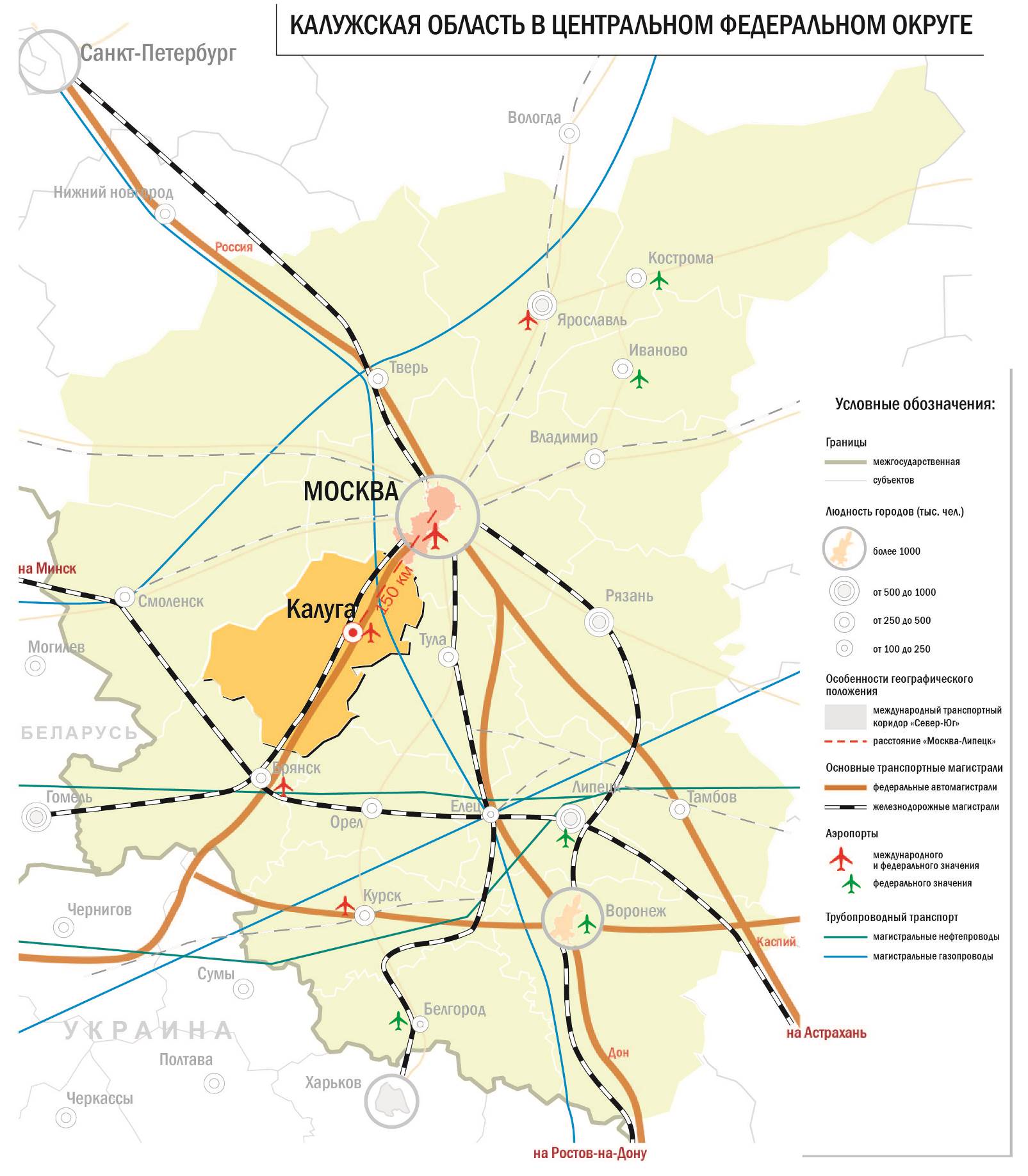 Рисунок 1 – Положение Калужской области в Центральном федеральном округеВ составе Центрального федерального округа (ЦФО) Калужская область по большинству параметров близка к среднему уровню. Она занимает 10-е место по величине территории, 15-е по численности населения, 12-е по плотности населения. Однако по величине научно-технического потенциала и ежегодному количеству внедренных в производство передовых технологий область состоит в первой пятерке ЦФО. По плотности железных и автомобильных дорог общего пользования Калужская область входит в двадцатку передовых регионов страны. Также область прочно занимает место в первой десятке регионов России с наиболее развитой системой телекоммуникаций.Объем ВРП на душу населения составляет 461,0 тыс. руб., в то время как по Росси в целом этот показатель находится на уровне 578,7 тыс. руб. Обладая высоким экономическим потенциалом и хорошим географическим положением, Калужская область является промышленно-ориентированным регионом. Однако, вес области в общероссийском обрабатывающем производстве небольшой, – на долю региона приходится около 1,2 % от общероссийского объема обрабатывающего производства. Вместе с тем, в 2020 году Калужская область – один из безусловных лидеров по душевым показателям общего объема промышленного производства – 903,0 тыс. руб. – 1-е место в ЦФО и 9-е место в России (для сравнения: ЦФО – 486,5 тыс. руб., РФ – 453,1 тыс. руб.). По душевым значениям объема обрабатывающих производств область сохраняет лидерство в ЦФО (865,8 тыс. руб.) и занимает 4-е место в стране.В 2019 г. отмечался максимальный рост индекса производства следующих основных видов промышленной продукции: текстильных изделий; химических веществ и химических продуктов; лекарственных средств и материалов, применяемых в медицинских целях; производство прочих транспортных средств и оборудования; производство мебели (таблица).Таблица 3 – Динамика индексов производства по отдельным видам экономической деятельности Калужской области в 2017-2019 гг. (в % к предыдущему году)Некоторые предприятия Калужской области имеют большое значение для страны в целом. Здесь производятся газовые и паровые турбины малой мощности для ТЭЦ и морских судов, авиационные двигатели и мотоблоки, тепловозы, путеремонтные машины и пр. Для Калужской области характерно высокопродуктивное сельское хозяйство, которое развивается с ориентацией на снабжение Москвы. По производству мяса скота и птицы область занимает 11-е место в ЦФО. Так, в 2020 г. здесь было произведено лишь 2,3 % от общего объема производства мяса в ЦФО. По объемам производства молока позиции области в ЦФО несколько лучше – 5-е место в 2020 г. – 6,9% от общего объема производства в округе. Рост инвестиционной активности является одним из ключевых факторов развития экономики. В 2020 г. объем инвестиций в основной капитал на душу населения по области составил 111,8 тыс. руб. (5-е место среди регионов ЦФО).По уровню жизни населения в 2020 году Калужская область занимает в ЦФО 4-е место по среднедушевому денежному доходу (32,2 тыс. рублей) и 1-е место по темпам роста доходов. Это позитивно влияет на планы компаний, рассматривающих Калужскую область в качестве рынка сбыта и площадки для организации производства, а также повышает потенциал формирования налоговых платежей. Необходимо отметить и устойчивую позитивную динамику денежных доходов населения Калужской области. Таким образом, экономико-географическое положение Калужской области благоприятно. Здесь высокоразвита транспортная инфраструктура. Через регион осуществляются как внутрироссийские, так и зарубежные связи Московского региона. Близость Калужской области к Москве и Московской области определяет их взаимовлияние. Калуга имеет все предпосылки для выполнения роли научно-технического центра общероссийского значения, а также важного научно-производственного, инфраструктурного, рекреационно-туристского и транспортного центра в системе Центрального ФО.2.2 Природные условия и ресурсы территории2.2.1 Рельеф, инженерно-геологические условия, инженерно-строительное районированиеРельеф. Калужская область расположена в центральной части Восточно-Европейской платформы (Русская плита). Она имеет два резко отличающихся структурных комплекса. Нижний, кристаллический фундамент, сложен смятыми в складки метаморфическими образованиями архея и нижнего протерозоя, прорванными интрузиями магматических пород различного состава и возраста. О составе и внутреннем строении фундамента в настоящее время имеются лишь самые общие представления. Мощность верхнего (осадочного) структурного яруса изменяется от 400-500 м на юге до 1000-1400 м на севере. Большая часть осадочного чехла сложена отложениями девона. Их доля на юге области превышает 80% от мощности всей осадочной толщи (включая четвертичные образования).В геоморфологическом отношении Калужская область расположена в центре Восточно-Европейской равнины между двумя возвышенностями: Среднерусской и Смоленско-Московской. В пределах области выделяются провинции: Среднерусская, Смоленско-Московская, Днепровско-Деснинская. В пределах провинций выделены округа и районы: Барятинско-Сухиничская равнина (возвышенность), Спас-Деменская гряда, Угорская и Протвинская низины, Брянско-Жиздринское полесье. В пределах Калужской области развиты следующие виды рельефа: эрозионно-аккумулятивный, эрозионно-денудационный, ледниковой и водно-ледниковой аккумуляции. Все образовавшиеся типы рельефа относятся к равнинным. Колебания амплитуды высот не превышают 170 м. Высшая точка рельефа – 279 м над уровнем моря – зафиксирована у д. Долгое Мосальского района, самая низкая – 120 м – у г. Тарусы.Северо-западная часть территории региона находится в пределах Смоленско-Московской возвышенности, где отчетливо выражена Спас-Деменская гряда. Южная часть относится к Среднерусской возвышенности и отделена от Смоленско-Московской возвышенности Угорско-Протвинской низиной. Юго-запад области приурочен к окраинной части Днепровско-Деснинской низменности (Брянско-Жиздринское полесье). Центральную часть занимает относительно приподнятая Барятинско-Сухиничская равнина.Инженерно-строительные условия. Территория Калужской области подвержена влиянию эндогенных и экзогенных процессов, затрудняющих градостроительное освоение территории. Среди основных процессов необходимо выделить: подтопление грунтовыми водами, линейная эрозия, заболачивание и суффозионно-карстовые.Сложившиеся условия обусловлены рядом следующих факторов:1. Калужская область сформирована на сложно построенной	 толще грунтов аллювиальных, средне-нижнечетвертичных водно-ледниковых, средне-четвертичных озерно-ледниковых и моренных отложений.2. Рельеф нижнечетвертичных моренных и озерно-ледниковых равнин осложнен оврагами (шириной порядка 12-30 м при глубине 1,5-8,0 м), ассиметричными древними ложбинами-балками (шириной около 120 м при глубине до 10 м), суффозионными блюдцеобразными понижениями диаметром до 150 м при глубине около 5 м,. Освоение бортов оврагов требует соответствующих проработок по поддержанию их устойчивости и недопущению условий подтопления. Указанные равнины с поверхности сложены суффозионно-неустойчивыми и легкоразмываемыми грунтами.3. С отметки 150-170 м основные долины рек Калужской области: Ока, Жиздра, Угра, Протва и др. характеризуются высокими и крутыми эрозионными склонами. На некоторых участках эрозионных склонов нижнечетвертичного вреза речной сети отмечаются древние оползневые смещения грунтов. За счет этого бровка эрозионных склонов «поднялась» до отметок 190 м. Крутизна речных склонов на отдельных участках достигает 75 при высоте порядка 3-5 м, 30 – при высоте около 16 м. Большая часть склонов являются оползнеопасными.4. Многочисленные водопроявления на речных склонах и бортах оврагов в виде нисходящих и восходящих родников, мочажин, а также сбросы на поверхность склонов и откосов техногенных бытовых и локальных концентрированных потоков атмосферных вод. В результате хозяйственной деятельности на речных склонах и бортах оврагов появляется быстрое создание зон подпора подземных вод, формирование грунтовых вод типа «верховодки» или локальное заболачивание территории.5. В пределах области расположены два горизонта подземных вод. Пористые почвы характеризуются высоким уровнем инфильтрационного питания, как поверхностных вод, так и подземными водами, что значительно осложняет процессы строительства.Территорию Калужской области можно разделить по степени благоприятности для градостроительного развития и освоения на следующие зоны:1)	Территории благоприятные для градостроительного освоения. В основном это водораздельные равнины с абсолютными отметками высот 210 м и более, характеризующиеся незначительной степенью развития опасных геологических процессов, расположенные в зонах с уровнем подземных вод 2 м и более.2)	Территории ограниченно благоприятные для градостроительного освоения. Занимает большую часть Калужской области. Это участки нижне-, средне-четвертичные моренные, водно-ледниковые и озерно-ледниковые равнины, склоновые участки речных террас, подверженные овражно-балочной эрозии, возможно образование оползней и плывунов, развитие слабых грунтов.3)	Территории неблагоприятные для градостроительного освоения. Участки долин основных рек Калужской области, близкого залегания грунтовых вод, а также возможного подтопления, склоны поймы и первой надпойменной террасы. Данная зона характеризуется развитием оползневых, суффозионных и карстово-суффозионных процессов, линейной эрозии, деформаций незатухающей ползучести высокодисперсных глин, неравномерных просадок грунтов, а также территории долинных понижений (ниже уровня в 140 м над уровнем моря).2.2.2 Климатическая характеристика и агроклиматические ресурсыКлимат Калужской области умеренно континентальный с четко выраженными сезонами года: умеренно жарким и влажным летом, умеренно холодной с устойчивым снежным покровом зимой и хорошо выраженными, но менее длительными, переходными периодами – весной и осенью. Согласно СП 131.13330.2020 – «Строительная климатология», Калужская область по климатическому районированию относится к климатическому подрайону IIВ и ко 2 зоне влажности.Климат области неоднороден. Наиболее холодной является северная часть области, центральная часть относится к умеренно холодной. На юге области, в зоне лесостепи климат относительно тёплый. Таблица 4 – Основные климатические характеристики Калужской областиПо количеству выпадающих осадков территорию Калужской области можно отнести к зоне достаточного увлажнения. Распределение осадков по территории неравномерное. Их количество колеблется от 780 до 826 мм на севере и западе до 690-760 мм на юге. Особенностью климата области являются частые весенние заморозки, а также чередование жаркого сухого и холодного влажного лета.Средняя продолжительность зимнего периода около 95 дней. Самым холодным месяцем является январь. Средняя температура в различных районах области изменяется от -9,0° до -10,5°. За зиму выпадает в среднем около 20 процентов осадков от общегодовой суммы. Запасы влаги в снежном покрове к концу зимы составляют 100 мм. Зимой преобладают ветры юго-западных направлений. Сила ветра зимой максимальна по сравнению с остальными сезонами года (3,9-4,3 м/с). Характерной особенностью зимы для области являются частые оттепели. За три зимних месяца (декабрь – февраль) в среднем бывает около 17-18 дней с оттепелью, когда среднесуточная температура поднимается выше 0°. Период с начала таяния снежного покрова и до разрушения устойчивого снежного покрова (с первой декады марта до первой декады апреля) следует считать предвесеньем.Весенние заморозки одна из самых неблагоприятных особенностей климата области. Они часто совпадают с моментом цветения плодовых деревьев, а также представляют серьезную опасность для озимых и огородных культур. Средняя дата окончания заморозков в области 9-16 мая. Летний период характеризуется теплой погодой, с умеренными и слабыми ветрами преобладающих западных и северо-западных направлений. Наиболее жарким месяцем является июль (17-18,5°). На лето приходится максимальное количество осадков по сравнению с остальными сезонами года (250-260 мм). Они часто выпадают в виде ливней и сопровождаются грозой.В последней декаде августа среднесуточная температура воздуха опускается ниже +15°. От августа к сентябрю, как и в последующие месяцы, происходит резкое падение температуры и уменьшается количество осадков. В связи с сокращением продолжительности дня и уменьшением солнечного тепла в сентябре наступают заморозки. В среднем осенние заморозки начинаются в третьей декаде сентября (20-29 сентября). В первой декаде октября (5-10 октября) в некоторые годы с севера проникают волны холода с понижением температуры воздуха до 0° и выпадением снега. В первой декаде ноября (4-8 ноября) среднесуточная температура опускается ниже 0°. В ноябре в результате вторжения арктического воздуха резко падает температура и выпадает снег.Ветровой режим характеризуется преобладанием северо-западных и западных ветров в теплый период и юго-западных в холодный период года. Скорость ветра в холодный период – 3,5-5 м/с, в теплый период – 2,5-3 м/с (рисунок 2).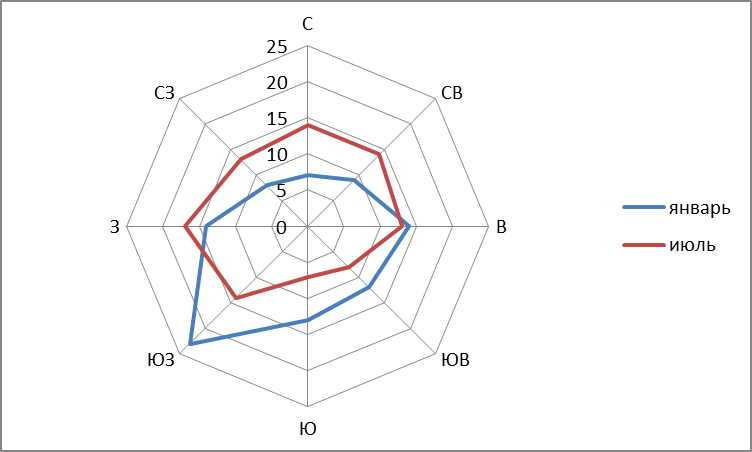 Рисунок 2 – Роза ветров Калужской областиАгроклиматические ресурсы. Агроклиматические условия Калужской области характеризуются умеренно жарким и влажным летом и умеренно холодной зимой с устойчивым снежным покровом. На земную поверхность территории области поступает значительное количество солнечной радиации около 115 ккал/на 1 см2, что важно для жизнедеятельности растений. Средняя годовая температура воздуха колеблется от 3,5-4,0 на севере и северо-востоке и до 4,0-4,6 градусов на западе и юге области. Продолжительность безморозного периода в среднем по области составляет 113-127 дней. Наиболее холодная северная часть области. К умеренно холодной относится её центральная часть. На юге области, в зоне лесостепи климат относительно тёплый. По количеству выпадающих осадков территорию Калужской области можно отнести к зоне достаточного увлажнения. Распределение осадков по территории неравномерное. Их количество колеблется от 780 до 826 мм на севере и западе до 690-760 мм на юге. Особенностью климата области являются частые весенние заморозки, а также чередование жаркого сухого и холодного влажного лета, что определяет рискованный характер сельского хозяйства в регионе.В целом агроклиматические условия благоприятны для возделывания яровых и озимых зерновых культур, льна-долгунца, рапса, раннеспелых сортов кукурузы, картофеля и овощей.2.2.3 Гидрографическая сеть и водные ресурсыПоверхностные воды. На территории области протекает около 2000 рек общей протяженностью более 11 тыс. км. Гидрографически территория Калужской области делится на две неравные части (по территории области проходит главный водораздел Русской равнины): 83% территории области относится к бассейну Волги, 17% – к бассейну Днепра. На слабоводопроницаемых моренных отложениях западной части Калужской области получили широкое распространение озерно-болотные ландшафты, являющиеся аккумуляторами поверхностных вод и источниками питания большинства рек. Эта часть области является водоразделом бассейнов рек Волги и Днепра. В средний по водности год на территорию региона поступает с территорий соседних областей около 6 км3 речного стока, на территории области формируется около 6,5 км3 (в том числе в бассейне Днепра 1 км3).Главная водная артерия области – река Ока (река принадлежит к Волжскому бассейну) с ее наиболее крупными притоками: реками Жиздра, Угра и Протва. Самой крупной рекой Днепровской системы является река Болва. Эти реки имеют широкие хорошо разработанные долины с поймой и 2-3 надпойменными террасами. Все реки имеют равнинный характер, низкую скорость течения – в среднем 0,3-0,5 м/с, только на перекатах скорость возрастает до 0,8-1,0 м/с. Тип питания рек области – преимущественно снеговой, с участием дождевого и подземного стока. Водный режим рек характеризуется чётко выраженным высоким весенним половодьем, низкой летней меженью, прерываемой дождевыми паводками, и устойчивой продолжительной низкой зимней меженью. Реки области имеют гидрокарбонатно-кальциевый состав, слабощелочной водной среды. Минерализация воды средняя и изменяется в зависимости от фазы водности в пределах 112 – 590 мг/л.Ока – самая крупная река области. Общая протяженность реки составляет 1498,6 км, из них 180 км по территории Калужской области, площадь бассейна – 245 тыс. км². По особенностям строения долины Ока в пределах области отчетливо подразделяется на три отрезка. Первый отрезок – до г. Калуги. На этом отрезке река течет с юга на север, имеет широкую пойму (2-3 км) и 2-3 надпойменные террасы. Русло реки очень извилистое, отчетливо выражены плесы и перекаты. В пойме встречаются многочисленные озера-старицы. Течение реки медленное. На этом отрезке насчитывается около 30 крупных перекатов. Максимальные глубины реки достигают 8 м. Средние скорости на плесах 0,3-0,5 м/с, на перекатах – 0,5-1 м/с. Дно реки сложено песчано-глинистым материалом, реже каменистым. На отрезке от г. Калуги до г. Алексина Тульской области, получившая в литературе название «Калужско-Алексинского каньона». Река течет здесь с запада на восток, в узкой долине с крутыми берегами. Высота склонов долины местами составляет 80-90 м. По склонам наблюдаются выходы коренных пород, представленные глинами и известняками карбона. С наличием глин связано развитие по склонам оползневых явлений. Ширина поймы сокращается от 200-300 до нескольких метров. Местами пойма выклинивается, надпойменные террасы узкие. В русле реки немало каменистых перекатов. Узость долины на этом отрезке обуславливает высокий уровень подъема воды в период весеннего половодья (у г. Калуги до 18 м над летней меженью) – максимальный для рек Русской равнины. Третий участок долины реки Оки – от г. Алексина до устья Протвы (вдоль границы с Тульской областью). На этом отрезке долина вновь расширяется и принимает почти меридиональное направление. Увеличивается ширина поймы (до 300-400 м и более), река начинает сильнее меандрировать, возрастает ширина террас. Река Угра – самый крупный приток Оки и вторая по величине река в пределах области, впадает в Оку примерно в 15 километрах выше г. Калуги. Угра берет свое начало на юго-востоке Смоленской области. Общая протяженность реки 447 км, из них по Калужской области – 160 км. Средняя ширина долины Угры 1-2 км, в низовьях – 3,5 км. Максимальная ширина долины 5 км. Угра имеет три надпойменные террасы и пойму шириной в 600-800 м. Характерная особенность долины Угры – чередование узких и расширенных участков. В суженных участках высота склонов долины достигает 50-60 м, ширина поймы не превышает 250-300 м. В расширенных участках долины ширина поймы возрастает до 3-4 км. Ширина русла реки колеблется от 20-30 м до 100-150 м. Средняя глубина реки 1-1,5 м, средняя скорость 0,4-0,6 м/с. Высота весеннего половодья в низовьях составляет 9-11 м, продолжительность ледохода – 3-8 дней. Река Протва (левый приток Оки) протекает по северо-восточной части Калужской области. Общая протяженность реки 286 км. На территории области в Протву впадают реки: Лужа (159 км), Исьма (47 км), Аложа (22 км) и ряд мелких речек. Долина реки имеет асимметричное строение: левый берег пологий, вдоль него прослеживаются надпойменные террасы, правый берег – крутой, открытый. Ширина поймы 300-500 м. В пойме часто встречаются заливные луга. Ширина русла изменяется от 30-40 м до 80-100 м в низовьях. Глубина реки 0,5-4,5 м. Средняя скорость течения 0,3 м/с, встречаются перекаты. Среднегодовой расход воды в реке 18,5 м/с. Высота весеннего половодья 6-8 м над летней меженью. Река Жиздра – левый приток Оки берет начало из родников, расположенных между деревнями Заболотье и Суглицы Людиновского района Калужской области. В верхнем течении река имеет неглубокую узкую долину (400-500 м). Ширина русла не превышает 8-10 м. В среднем и нижнем течении долина расширяется до 5 км. Отчетливо выражены надпойменные террасы. Коренной склон в нижнем течении поднимается на 50-60 м над урезом воды в реке. Широкая пойма Жиздры (до 5 км) изобилует старицами, на некоторых участках она сильно заболочена. Для русла реки характерна извилистость. Ширина русла в нижнем течении достигает 60-70 м. Средняя глубина реки 0,7-1 м, средняя скорость течения 0,3 м/с, среднегодовой расход воды в реке у г. Козельска 36,4 м/с. Подъем воды в период весеннего половодья в верховьях не превышает 1,5-2 м над летней меженью, в низовьях может достигать 11 м. В суровые зимы река местами промерзает до дна.Река Болва является левым притоком р. Десны. Истоки Болвы находятся в Спас-Деменском районе. В долине Болвы выделяются три широкие надпойменные террасы и пойма. Максимальная ширина долины 5-6 км. На отдельных участках пойма имеет ширину 1 км. Ширина русла в нижнем течении 12-15 м, глубина реки в межень 0,5-1,5 м. Наибольшая глубина составляет 4 м. Средняя скорость течения 0,3 м/с. Среднегодовой расход воды в реке у г. Кирова 8,52 м/с. Высота весеннего половодья 6-7 м. Озер на территории Калужской области сравнительно немного. По происхождению они относятся к трем типам: пойменные (озера-старицы), ледниковые и карстовые. Озера-старицы приурочены к поймам рек. Они имеют вытянутую или серповидную форму. В период весеннего половодья озера имеют непосредственную связь с рекой. Озера-старицы встречаются в поймах большинства крупных рек области: Оки, Жиздры, Угры, Рессеты и др. К наиболее крупным озерам этого типа относятся пойменные озера р. Оки: Желоховское – длиной свыше 4 км, группа озер у с. Перемышль (Чайки, Горки, Лещицкое, Бездон, Моховское), Резванское (близ впадения Угры в Оку).На юго-западе области, в районах близкого к поверхности залегания карстующихся пород, встречаются небольшие карстовые озера. К озерам этого типа с большими глубинами при малой площади водного зеркала относятся озера Бездонное, Ямное, в бассейне реки Жиздры. На территории области насчитывается большое количество искусственных водоемов-прудов (свыше 800) с общим зеркалом воды около 3 тыс. га. Большинство прудов создано путем перегораживания земляными плотинами балок, лощин, небольших ручьев. Средний размер 90% прудов – около 1 га. В распространении прудов выявляются четкие закономерности. Большинство находится в пределах эрозионных равнин Средне-Русской возвышенности.Водный режим озер и прудов во многом сходен с режимом рек. В весеннее время уровень воды в них повышается, что приводит иногда к разрушению плотин у прудов. В летнее время пруды и озера сильно мелеют, зарастают водной растительностью, а некоторые пересыхают. Осенью уровень воды в них несколько повышается. Заболоченность территории области низкая и составляет около 0,75%. Насчитывается около 500 торфяных болот, площадь которых в среднем не превышает 100 га. Большая часть болот сосредоточена на севере и западе области, здесь расположены большие болотные массивы – Игнатовское, Калуговское, Красниковское, Шатино. Здесь же находятся все верховые болота и большая часть болот переходного типа. На остальной территории области, в первую очередь на востоке, заболоченность снижается (до 0,3%), преобладают болота низинного типа. Торф, добываемый на болотах, используется в качестве удобрения и как подстилка для скота.Прудов и водохранилищ в Калужской области в настоящее время насчитывается 310. Общий объем аккумулируемой в них воды составляет около 150 млн м3. Самыми крупными водохранилищами в регионе являются: Ломпадь (или Людиновское водохранилище), Верхне-Кировское, Брынское, Милятинское и Яченское.Подземные воды. Калужская область богата подземными водами. Они заключены как в четвертичных, так и в до четвертичных отложениях. Всего на территории области выделяется свыше 15 водоносных горизонтов. Подземные воды четвертичных отложений, как правило, относятся к типу грунтовых и приурочены к аллювиальным пескам пойм и надпойменных террас, а также к пескам, залегающим на моренных суглинках. Эти воды отличаются слабой минерализацией, значительной загрязненностью и резким колебанием уровня по сезонам года. В подморенных песках заключены межпластовые воды, используемые с помощью колодцев и буровых скважин. Глубина залегания подземных вод четвертичных отложений колеблется от 0 до 20-30 м. Наибольшим распространением эти воды пользуются в пределах Смоленско-Московской возвышенности. В меловых отложениях подземные воды находятся в трещиноватых трепелах и опоках, а также в кварцево-глауконитовых песках. Воды этих горизонтов местами грунтовые, местами межпластовые. Поэтому качество и обилие их различны. Глубина залегания от поверхности – 10-20 м. Воды меловых отложений наиболее широко распространены на юго-западе области в Брянско-Жиздринском полесье.В отложениях каменноугольного возраста (известняках и песках) имеется около 10 водоносных горизонтов. Это межпластовые воды, отличающиеся средней степенью минерализации, значительной глубиной залегания (от 10-15 м до 200 м), а также обилием. Распространены на всей территории области, за исключением крайнего юго-запада. Естественные выходы этих вод наблюдаются в речных долинах и балках Средне-Русской возвышенности и Мещовского ополья. Несколько водоносных горизонтов заключено в трещиноватых известняках и доломитах девонского возраста. Однако из-за большой глубины залегания. (100-200 м) они вскрываются лишь несколькими буровыми скважинами. Воды некоторых водоносных горизонтов каменноугольных и девонских отложений содержат значительное количество минеральных солей и обладают целебными свойствами. Естественные выходы этих вод отмечены в долине реки Течи и Жиздры.На территории области разведано 98 месторождений и участков пресных подземных вод с величиной утвержденных запасов 1202,5 тыс. м3/сут. Прогнозные эксплуатационные ресурсы подземных вод в области оцениваются в 4500 тыс. м3/сут.Подземные водозаборы эксплуатируют в основном месторождения трещиновато-карстовых вод, приуроченных к карбонатным отложениям нижнего карбона и верхнего девона.Добыча подземных вод ведется на 64 месторождениях и участках, количество извлеченной из них воды – 297,3 тыс. м3/сут (освоено 24,7% запасов разведанных и подготовленных к освоению месторождений). Большинство месторождений не вышло на проектную мощность. На месторождениях «Северный водозабор», «Зеленый Крупец», «Самсоновское» отмечается превышение фактического водоотбора над утвержденными запасами.Из Калужской области передается извлеченной воды в сопредельные регионы 24,1 тыс. м3/сут., из них: в Московскую область – 21,1 тыс. м3/сут., в Тульскую область – 3 тыс. м3/сут. Доля подземных вод в балансе хозяйственно-питьевого водоснабжения области составляет 73%.Вследствие интенсивного и сосредоточенного водоотбора крупными групповыми водозаборами в ряде населенных пунктов с развитой инфраструктурой формируются местные (диаметром от 2 до 10 км) и региональные (диаметром до 20 км) воронки депрессии. Данные обстоятельства негативно влияют на качественные и количественные характеристики питьевой воды, как для Калужской области, так и в сопредельных областях.2.2.4 Минерально-сырьевые и почвенные ресурсыПочвенные ресурсы. Территория Калужской области размещается на границе лесной и лесостепной зоны, что определяет разнообразие её почвенного покрова. Наиболее распространёнными почвами в области являются дерново-подзолистые почвы, которые характеризуются невысоким плодородием. На западе и северо-западе области в почвенном покрове преобладают дерново-среднеподзолистые почвы с примесью глеевых и глееватых. На водоразделах здесь в основном распространены дерново-сильноподзолистые почвы, имеющих низкое естественное плодородие Почвообразующими породами являются песчаные, песчано-гравилистые образования и покровные суглинки. В северной части территории на востоке и юго-востоке области преимущественно размещаются дерново-слабоподзолистые и дерново-среднеподзолистые почвы, в поймах рек – аллювиальные. На юге широко распространены дерново-подзолистые глеевые и глееватые почвы. В центральной части области, а также на востоке под лесами и в местах, где в прошлом произрастали широколиственные леса на лёссовидных карбонатных суглинках, образовались серые и светло-серые почвы с примесью подзолистых разновидностей среднесуглинистого механического состава. Серые лесные почвы обладают преимущественно хорошими физическими свойствами и при внесении удобрений и известковании дают высокие урожаи сельскохозяйственных культур.Примерно треть площади пахотных земель (301 тыс. га) составляют почвы высокого и повышенного потенциала плодородия (серые лесные, дерново-карбонатные, аллювиальные дерновые и дерново-глееватые), две трети (640 тыс. га) – почвы среднего потенциального плодородия (дерново-подзолистые, аллювиальные дерново-глеевые). Почвы низкого потенциального плодородия (подзолисто-глеевые, подзолистые и аллювиальные дерново- слоистые) в области отмечены всего на 2,5 тыс. га пахотных земель. ФГБУ «Центр химизации и сельскохозяйственной радиологии «Калужский» ежегодно проводит агрохимическое обследование почв, отслеживает динамику почвенного плодородия земель в сельскохозяйственных организациях, а также ведет учет наличия неиспользуемой пашни и ее качественного состояния. В 2015 году были обследованы земли сельскохозяйственного назначения в Хвастовичском и Перемышльском районах (площадь обследования составила 65,0 тыс. га). По агрохимическим показателям почвы не отличаются высоким содержанием доступных для растений форм элементов питания. Степень окультуренности почв сельскохозяйственных угодий по районам области варьирует от 0,38 до 0,56, то есть попадает в диапазон низкой (0,4-0,6) и очень низкой (менее 0,4) степени окультуренности. Средневзвешенные значения основных агрохимических показателей почвы сельскохозяйственных угодий по состоянию на 01 января 2020 года приведены в таблице.Таблица 5 – Средневзвешенные значения основных агрохимических показателей почвы сельскохозяйственных угодий по состоянию на 01 января 2020 годаВ области имеются разведанные запасы бурого угля, торфа, фосфоритов, трепела, гипса, мела, минеральных красок, различного вида песков и глин, минеральных лечебных вод. Обзор минерально-сырьевой базы Калужской области основан на данных доклада о состоянии окружающей среды в Калужской области на 2020 год.Калужская область обладает развитой минерально-сырьевой базой общераспространенных полезных ископаемых. На территории области государственным балансом учтены запасы песков строительных, песчано-гравийных пород, строительных камней (известняков), кирпично-черепичного сырья, керамзитового сырья, трепела, мела, торфа. С 2019 года отдельным балансом учтены запасы тугоплавких глин (таблица). Таблица 6 – Сведения о количестве месторождений по видам общераспространенных полезных ископаемыхМинерально-сырьевой потенциал области позволяет обеспечить потребности области и части предприятий смежных регионов в перечисленных видах общераспространенных полезных ископаемых. Из Калужской области вывозятся фракционный щебень и строительные пески.В 2020 году производилась добыча всех видов полезных ископаемых, кроме мела. Из 109 объектов распределенного фонда недр в 2020 году добыча производилась на 67 месторождениях, в том числе на 1 месторождении торфа. Суммарная добыча сырья для строительной индустрии составила 14332 тыс. м3. Кроме этого добыто 5 тыс. т торфа.Таблица 7 – Добыча общераспространенных полезных ископаемых по видам сырья на территории Калужской области в 2020 годуСведения о разведанных и находящихся в распределенном фонде месторождениях общераспространенных твердых полезных ископаемых по состоянию на 01 января 2021 года приведены ниже.Таблица 8 – Сведения о месторождениях общераспространенных твердых полезных ископаемых по муниципальным образованиям Калужской области в 2020 годуСведения об участках недр местного значения, находящихся в распределенном фонде и предназначенных для добычи подземных вод, по состоянию на 01 января 2021 года приведены в таблице.Таблица 9 – Участки недр местного значения, предназначенных для добычиРазработка полезных ископаемых в Калужской области ведется достаточно активно. В промышленную разработку в 2020 году вовлечено 110 месторождений твердых полезных ископаемых, в том числе: 2 месторождения цементного сырья;2 месторождение тугоплавких глин;1 месторождение стекольных песков;10 месторождений строительных известняков;3 месторождения керамзитового сырья41 месторождений строительных песков;41 месторождений песчано-гравийных смесей;5 месторождения суглинков;4 месторождения трепела;1 месторождение палыгорскитовых глин.Объем добычи общераспространенных полезных ископаемых в отчетном году составил 14,3 млн м3, в том числе: известняков строительных – 3551 тыс. м3;строительных песков – 7395 тыс. м3;песчано-гравийных смесей – 3056 тыс. м3;суглинков – 129 тыс. м3;торфа – 5 тыс. т;трепела – 2 тыс. м3.Резервные месторождения имеют огромное значение для развития промышленности, ниже приводится информация о таких месторождениях с запасами более 2,0 млн м3.Таблица 10 – Резервные месторождения полезных ископаемых Калужской областиПеречень перспективных для лицензирования участков строительных материалов с запасами и прогнозными ресурсами более 5,0 млн м3 (не учтенные государственным балансом) приведен ниже.Таблица 11 – Перспективные участки месторождений полезных ископаемых Калужской области2.2.5 Лесные ресурсыПо данным министерства природных ресурсов и экологии Калужской области, общая площадь лесов Калужской области составляет 1409,4 тыс. га, в том числе 1253,8 тыс. га – располагающихся на землях лесного фонда, 6,2 тыс. га – на землях обороны и безопасности, 96,4 тыс. га – на землях особо охраняемых природных территорий. Лесистость области – 45,2%. Наибольший процент лесистости (57,9) характерен для Думиничского района, наименьший (13,5) – для Бабынинского района. В структуре земель лесного фонда эксплуатационные леса занимают 61,4%, а леса, выполняющие защитные функции, – 38,6%. Площадь покрытых лесной растительностью земель по преобладающим породам распределяется следующим образом: с преобладанием хвойных пород – 26,1%, твердолиственных пород – 2,5%, мягколиственных пород – 71,4%. По возрастной структуре молодняки занимают в лесном фонде 13,8%, средневозрастные насаждения – 37,8%, приспевающие – 21,8%, спелые и перестойные – 26,6%. Хвойные насаждения представлены преимущественно молодняками и средневозрастными лесами, а на долю спелых и перестойных приходится всего 7,9%. В мягколиственных насаждениях преобладают спелые и перестойные древостои (33,2%). Лесные насаждения отличаются сравнительно высокой продуктивностью: средний прирост на 1 га составляет 3,9 м3 в год, общий прирост в год – 4,71 млн м3.Средний запас на 1 га спелых хвойных насаждений – 308 м3, мягколиственных насаждений – 238 м3. Использование лесных ресурсов. Общий запас древесины лесных насаждений составляет 265,00 млн м3, в том числе на землях лесного фонда – 231,15 млн м3. Ежегодный допустимый объем заготовки древесины от всех видов рубок (расчетная лесосека) составляет 3801,3 тыс. м3, в том числе по хвойному хозяйству – 1268,6 тыс. м3 (24,6%), мягколиственному хозяйству – 2503,8 тыс. м3 (74,5%), твердолиственному хозяйству – 28,9 тыс. м3 (0,9%). Расчетная лесосека по породам в мягколиственном хозяйстве распределяется следующим образом: береза – 62%, осина – 35%. Использование лесов осуществляется в основном посредством арендных отношений. Лесозаготовительная деятельность производится на основе договоров аренды лесных участков и договоров купли-продажи лесных насаждений. В настоящее время в аренду передано 56% площади лесов региона (700 тыс. га), из которых 89% – для заготовки древесины (625 тыс. га с ежегодно допустимым объемом заготовки 1,8 млн м3). За последние 5 лет объемы заготовки древесины увеличились более чем в 2 раза. Всего в Калужской области действует 1175 договоров аренды, в том числе 99 – для заготовки древесины. Леса используются для 16 видов деятельности, основными из которых являются: заготовка древесины, осуществление видов деятельности в сфере охотничьего хозяйства, рекреационная деятельность. На долю арендаторов (77 средних и малых предприятий) приходилось 76% общего объема заготавливаемой древесины. В отчетном году заключено 40 договоров аренды лесных участков для строительства линейных объектов на площади более 128 га. Для разработки месторождений ПГС и других полезных ископаемых в аренду предоставлены лесные участки площадью 93 га. Также леса были переданы в аренду для строительства и эксплуатации искусственных водных объектов. В настоящее время для строительства, реконструкции и эксплуатации линейных объектов, водных объектов и разработки месторождений полезных ископаемых действует 285 договоров аренды (1,5 тыс. га). Ресурсный потенциал отдельных видов продукции побочного лесопользования достаточно высокий. Это – грибы, некоторые виды лекарственных растений. Однако промышленный сбор и переработка не организованы ни по одному виду пищевых и лекарственных растений. Взамен этого имеет место ежегодная закупка коммерческими структурами у населения грибов-лисичек (свыше 800 тонн в год) с последующим вывозом за пределы области (преимущественно на экспорт). Защитные леса полностью соответствуют своему целевому назначению, выполняют свои функции и сокращение их нецелесообразно (таблица). Защитные леса занимают 483,1 тыс. га или 38,5% от общей площади земель лесного фонда, из них 14,8% представлены категорией: леса, выполняющие функции защиты природных и иных объектов – зеленая зона. На долю эксплуатационных лесов приходится 61,5% общей площади земель лесного фонда.Таблица 12 – Распределение площади лесов, расположенных на землях лесного фонда по видам целевого назначения на защитные (по их категориям) и эксплуатационные площадь, тыс. гаПримечания: Цифрами в таблице обозначены:1 – леса, расположенные на особо охраняемых природных территориях;2 – леса, расположенные в водоохранных зонах;3.1 – леса, расположенные в 1 и 2 поясах зон санитарной охраны источников питьевого и хозяйственно-бытового водоснабжения;3.2 – защитные полосы лесов, расположенные вдоль железнодорожных путей общего пользования, федеральных автомобильных дорог общего пользования, автомобильных дорог общего пользования, находящихся в собственности субъектов РФ;3.3 – зеленые зоны;3.4 – лесопарковые зоны;4.1 – противоэрозионные леса;4.2 – леса, расположенные в пустынных, полупустынных, лесостепных, лесотундровых зонах, степях, горах;4.3 – запретные полосы лесов, расположенные вдоль водных объектов;4.4 – нерестоохранные полосы лесов.По состоянию на 2019 год в государственном лесном реестре учтены следующие лесные участки, расположенные на землях обороны: 1. Брянское военное лесничество – 5309 га, в том числе:Козельский район – 2599 га;Малоярославецкий район – 2599 га;Ульяновский район – 210 га;Юхновский район – 1630 га.2. Московское военное лесничество – 883 га, в том числе:Боровский район – 471 га;г. Калуга – 412 га.Границы указанных лесных участков, расположенных на землях обороны, внесены в Единый государственный реестр недвижимости. Также в государственном лесном реестре учтены леса, расположенные на землях населённых пунктов, общей площадью 5721 га, в том числе:г. Калуга – 2262 га;г. Обнинск – 461 га;г. Людиново – 1264 га;г. Киров – 362 га;Юхновский район – 279 га;Тарусский район – 384 га;Мосальский район – 473 га;Жуковский район – 41 га;Бабынинский район – 205 га.2.2.6 Биологические ресурсы (растительный и животный мир)Область расположена в лесной зоне, в пределах которой выделяются подзона смешанных и подзона широколиственных лесов. Для смешанных лесов наиболее характерными породами являются ель и дуб, а также береза и осина; в травяном покрове наблюдается сочетание растений, характерных для широколиственных и хвойных лесов. В зоне широколиственных лесов преобладают дуб и ясень с примесью клена и вяза; кустарниковый ярус представлен лещиной обыкновенной, жимолостью и бересклетом, травяной ярус – ранневесенними эфемероидами, в том числе черемшой и другими многолетними растениями (снытью, осокой волосистой, зеленчуком желтым, пролесником многолетним, хохлатками, бором развесистым).Значительные площади занимают различного типа луга, в том числе материковые луга, расположенные на водоразделах и на склонах речных долин, и заливные луга в поймах рек, сырые (низинные) и сухие (суходольные) луга. Доминирующими видами на лугах центральной поймы являются крупные мезофитные злаки и зонтичные, а также виды рода герань, щавель густой (конский), таволга вязолистная, горец змеиный, виды рода манжетка; на лугах притеррасной поймы – различные виды осок, камыш лесной и рогоз широколистный. Для материковых суходольных лугов характерны виды ксероморфного облика, такие как: гребенник обыкновенный, полевица тонкая, мятлик сплюснутый, клевер, горошек, люцерна, донник, тысячелистник, полынь равнинная, васильки и другие. Суходольные луга и опушки на склонах речных долин, имеющих южную экспозицию, содержат специфический набор видов («окская флора»), распространенных в более южных черноземных степных регионах, а в Калужской области встречающихся редко (виды астрагалов, шалфей луговой, герань кроваво-красная, спаржа, коровяк мучнистый, зопник клубненосный, скабиоза желтая, бодяк польский, тимофеевка степная, чертополох колючий и поникший, капуста черная).Животный мир Калужской области богат и разнообразен. Фауна имеет смешанный характер: она включает как северные виды, так и западноевропейские и степные виды. Всего на территории региона обитает более 6 тыс. беспозвоночных и около 400 видов позвоночных животных, в том числе 2 вида круглоротых и 41 вид костных рыб, 7 видов пресмыкающихся, 11 видов земноводных, 70 видов млекопитающих и 272 вида птиц. Таким образом, анализ природных условий Калужской области позволяет заключить следующее:Инженерно-строительные условия области в целом относительно благоприятные. Сложные участки сформированы в поймах рек и надпойменных террасах. Имеются серьезные осложнения, связанные с высоким расположением грунтовых вод. На территории области расположено большое количество водных объектов, которые являются объектами питьевого и технического водоснабжения, но и оказывают негативное влияние в период половодья.Климат неоднородный, по мере удаления на север лесостепи сменяются широколиственными лесами. Анализ агроклиматических условий показывает, что область имеет благоприятные условия для возделывания яровых и озимых зерновых культур, картофеля, овощей и прочих культур. Ветровой режим умеренный, потоки в основном западного и юго-западного направления. Земельные ресурсы Калужской области представлены всеми категориями, с большим преимуществом земель лесного фонда (более 45%). Земли населенных пунктов занимают всего 12%. 2.3 Экологическое состояние и природопользование Калужской областиСущественные отличия в состоянии природной среды, имеющие место, как в сравнении Калужской области с окружающими территориями, так и внутренние отличия отдельных ее местностей, связаны со значительной ролью региональных факторов формирования экологической ситуации. Относительно рассматриваемой территории проявляется воздействие трех групп факторов, соответствующих территориальных уровней:- I порядка – связанные с трансграничным переносом, проявлением общепланетарных и материковых детериорационных процессов;- II порядка – связанные с воздействием соседних территорий, в данном случае – главным образом Московской области;- III порядка – внутренние, внутриобластные.Факторы I порядка оказывают определенное, фиксируемое с помощью различных средств наблюдения, воздействие на природную среду Калужской области, находящейся под воздействием так называемого «западного переноса» аэрополлютантов с территории Западной и Центральной Европы. Однако, для Калужской области экологические последствия, связанные с воздействием факторов I порядка определяется, прежде всего, наличием зон радиоактивного загрязнения территории в результате аварии на Чернобыльской АЭС. В зону радиоактивного загрязнения Калужской области, к которой условно относятся территории с содержанием цезия 137 более 1 Ku/км2, в настоящее время входят 10 районов. В выделенных районах в 2004 г. обследовано 418,9 тыс. га сельскохозяйственных угодий. Загрязненными оказались119,8 тыс. га или 28,6% площади обследованных земель.Проявление экологических последствий воздействий факторов II порядка связано с нахождением области в составе Центрального экономического района. Закономерности дифференциации Европейской территории страны по фактору загрязненности воздушного бассейна позволяют определить Калужскую область в зоне минимального экологического риска со стороны Москвы и Московской области, как основного источника загрязнения воздушного бассейна. На территории Калужской области в течение года преобладают южный и юго-западный ветры, летом наиболее часто отмечается ветер северо-западного направления, зимой – южного. В годы первых социалистических пятилеток было принято решение не застраивать Калужское направление промышленными предприятиями: учли розу ветров (в Москве преобладают юго-западные ветры), поэтому Калужская область не подвергается активному трансграничному переносу загрязняющих веществ из Москвы и Московской области, как, например, Тверская и Владимирская области.Однако, с точки зрения экологического риска для водных ресурсов ситуация противоположная. За последние 3-4 года, наблюдается значительное бактериальное загрязнение р. Оки в створе Окского водозабора г. Калуги. Как показало обследование, источники микробиологического загрязнения р. Оки находились за пределами Калужской области. Такая опасность повторения экстремально высокого микробиологического загрязнения реки Оки в результате залповых сбросов неочищенных стоков не позволяет в дальнейшем гарантировать качество питьевой воды. Второй источник потенциальной опасности – Смоленская АЭС. Юго-восточная часть области находится в зоне возможного аварийного риска.Факторы III порядка проявляются в размещении производительных сил внутри области. Радиационно-опасными объектами на территории области являются ФЭИ и Филиал НИФХИ, расположенные в г. Обнинске. Концентрация разноотраслевых объектов промышленности в Калуге, Товарково, Обнинске, Людинове и т.д. напрямую сказывается на состоянии окружающей среды и здоровье населения.Современная экологическая ситуация в Калужской области является закономерным следствием географического положения, специфики природных условий, особенностей природных ресурсов, тенденций развития производительных сил региона. Через территорию области проходят важнейшие международные автомобильные и железнодорожные магистрали: Москва – Калуга – Брянск – Киев – Львов – Варшава. Область обладает достаточно развитой минерально-сырьевой базой, продолжает развиваться как промышленный регион, занимает одно из первых мест в ЦФО по величине научно-технического потенциала.Влияние региональных факторов формирования экологической ситуации будет проявляться и в будущем. Особое значение для Калужской области будут иметь их следующие формы:- распространение региональных зон детериорации из-за наращивания объемов промышленного производства области, а также развития агропромышленного производства для внутреннего рынка и Московского региона. Важнейшей предпосылкой будущего антропогенного воздействия является расширение добычи строительных материалов и торфа, о чем свидетельствует карта перспективного освоения месторождений области;- повышение антропогенных нагрузок на ландшафты в связи с транзитным положением области;- повышение привлекательности многочисленных и разнообразных природно-рекреационных ресурсов области, дефицит которых наблюдается в Московском регионе.2.3.1 Состояние и охрана атмосферного воздухаОсновными причинами загрязнения атмосферы города и его дифференциации по районам являются: природные условия;масштаб и структура техногенного воздействия на атмосферу;особенности распределения выбросов по территории.По данным статистической отчетности 2-ТП (воздух), в 2020 году выбросы вредных (загрязняющих) веществ в атмосферный воздух от стационарных источников составили 20,313 тыс. т, в том числе: твердых веществ – 3,002 тыс. т, диоксида серы – 0,913 тыс. т, оксида углерода – 10,931 тыс. т, оксидов азота – 3,479 тыс. т, углеводородов (ЛОС) – 1,988 тыс. т.Загрязнение атмосферного воздуха передвижными источниками. Основными передвижными источниками загрязнения атмосферного воздуха на территории Калужской области являются автомобильный и железнодорожный транспорт.По данным Управления Роспотребнадзора по Калужской области, в 2020 году загрязнение атмосферного воздуха в г. Калуге и в целом по области осталось на невысоком уровне. К приоритетным загрязнителям атмосферного воздуха от промышленных предприятий и автотранспорта на территории Калужской области относятся: взвешенные вещества, серы диоксид, азота диоксид, углерода оксид, сажа, бенз(а)пирен, бензол, формальдегид.В рамках реализации программы лабораторного контроля показателей среды обитания системы социально-гигиенического мониторинга лабораторной службой ФБУЗ «Центр гигиены и эпидемиологии в Калужской области» в 2020 г. было проведено 2400 исследований атмосферного воздуха. Превышений предельно- допустимых концентраций не выявлено (2019 год – 0,1%). По данным системы Росгидромета наблюдалось превышение ПДК по взвешенным веществам (0,33%) и диоксиду азота (1,11%).В совокупности в рамках контрольно-надзорных и мониторинговых мероприятий по оценке состояния атмосферного воздуха в 2020 году на территории Калужской области было отобрано и исследовано 5254 проб атмосферного воздуха (2019 год – 5626), в том числе в городских поселениях – 4220 проб (80,3% от общего количества проб), сельских – 1034 проб (19,7%).Гигиенические показатели качества атмосферного воздуха населенных мест в Калужской области за последние три года (2017-2020 гг.) стабильны и не превышают 0,3% (по РФ – 0,59%). В 2020 году доля проб атмосферного воздуха городских и сельских поселений с превышениями предельно допустимых максимальных разовых концентраций (ПДКмр), в том числе на городских территориях составила 0,1%, на сельских – 0% (по РФ – 0,59% и 0,53% соответственно).Доля проб загрязняющих веществ атмосферного воздуха в городских поселениях с превышением ПДК по данным маршрутных и подфакельных исследований составила 0,3% (2019 г. – 0,8%), при среднем показателе по Российской Федерации 0,46%.Превышение максимально разовых предельно допустимых концентраций (ПДКмр) выявлялось по содержанию аммиака (6 проб из 118, 5,1%; по РФ – 0,44%).На автомагистралях в зоне жилой застройки в городских поселениях пробы атмосферного воздуха с превышениями предельно допустимых максимальных разовых концентраций (ПДКмр) не выявлялисьПостоянный рост автомобильного парка выдвинул автотранспорт на одно из первых мест среди источников загрязнения атмосферы. Отходящие газы двигателей внутреннего сгорания автомобилей содержат сложную смесь, в состав которой входит более двухсот компонентов, в том числе химические соединения, обладающие канцерогенными свойствами. Основными компонентами, загрязняющими атмосферный воздух и содержащимися в выбросах автотранспорта, являются оксид углерода, углеводороды, оксиды азота и диоксид серы. Вредные вещества поступают в атмосферу в зоне дыхания человека, поэтому автомобильный транспорт относится к одному из наиболее опасных источников загрязнения атмосферного воздуха и воздействия на организм человека. Данные по объемам выбросов вредных (загрязняющих) веществ в атмосферный воздух от передвижных источников в 2020 году представлен ниже.Таблица 13 – Объем выбросов вредных веществ от передвижных источников на территории Калужской областиНаибольшие объемы выбросов вредных (загрязняющих) веществ в атмосферный воздух от стационарных источников приходились на г. Калугу, Дзержинский, Жуковский, Боровский и Людиновский районы. Основной вклад в загрязнение атмосферного воздуха вносили предприятия и организации: АО «Лафарж Цемент», ООО «НЛМК – Калуга», ООО «Фельс Известь» и ООО «Газпром трансгаз Москва» Белоусовское ЛПУМГ.Таблица 14 – Показатели выбросов основных загрязняющих веществ в атмосферу стационарными источниками загрязнения, имеющимися у респондентов, их очистка и утилизация в 2020 году в Калужской областиМониторинг состояния атмосферного воздуха. Наблюдения проводятся на 2 стационарных постах Государственной службы наблюдений за состоянием окружающей среды (ГСН). Ответственным за сеть является Калужский ЦГМС – филиал ФГБУ «Центральное УГМС». Сеть ГСН работает в соответствии с требованиями РД 52.04.186-89/1/. Посты подразделяются на «промышленные» вблизи предприятий (станция 1) и «авто» вблизи автомагистралей (станция 2).Концентрации диоксида серы. Среднегодовая и максимальная разовая концентрации значительно ниже 1 ПДК.Концентрации диоксида/оксида азота. Загрязнение воздуха диоксидом азота высокое. Средняя за год концентрация диоксида азота в целом по городу составила 3,0 ПДК, максимальная из разовых – 2,1 ПДК, повторяемость превышений ПДК равнялась 5,0%. Среднегодовая и максимальная разовая концентрации оксида азота не превышали 1 ПДК.Концентрации взвешенных веществ. Средняя за год концентрация составила 0,4 ПДК, а максимальная разовая – 1,2 ПДК, зарегистрирована в теплое время года (апрель 2020).Концентрации оксида углерода. Средняя за год и максимальная из разовых концентрации ниже 1 ПДК.Концентрации бенз(а)пирена. Средняя за год концентрация бенз(а)пирена составила 0,8 ПДК, максимальная из средних за месяц, равная 4,3 ПДК, зарегистрирована в холодное время года (декабрь).Концентрации специфических примесей. Среднегодовая и максимальная разовая концентрации формальдегида ниже 1 ПДК. Среднегодовая концентрация фенола составила 1,0 ПДК, максимальная разовая – 1,5 ПДК, повторяемость превышений ПДК равнялась 1,3%. Содержание в воздухе тяжелых металлов значительно ниже ПДК.Случаев высокого (ВЗ) и экстремально высокого загрязнения (ЭВЗ) воздуха в 2020 году не наблюдалось. Среднегодовые и максимальные из разовых концентрации тяжелых металлов были значительно ниже ПДК. Случаев высокого (ВЗ) и экстремально высокого загрязнения (ЭВЗ) воздуха в 2020 году не наблюдалось.В Калуге отмечается повышенная степень загрязнения атмосферного воздуха и определяется индексом загрязнения атмосферы. Наибольший вклад в уровень загрязнения воздуха внесли средние концентрации, которые превышали 1 ПДК – это диоксид азота и фенол. По взвешенным веществам, бенз(а)пирену, оксиду углерода среднегодовые концентрации не превышали 1 ПДК. Наиболее высокие значения СИ отмечались по бенз(а)пирену – 4,3; диоксиду азота – 2,1; фенолу – 1,5; взвешенным веществам – 1,2. Наиболее высокие значения НП в Калуге по диоксиду азоту – 5,0%.Мониторинг состояния атмосферного воздуха в г. Калуге в 2020 году осуществлялся также предприятиями в контрольных точках, расположенных на территории санитарно-защитных и жилых зон. В атмосферном воздухе определялись концентрации диоксида азота, оксида углерода, взвешенных веществ, а также специфических веществ, выбрасываемых в атмосферу предприятиями города, приземные концентрации которых превышали максимально-разовые предельно допустимые концентрации для атмосферного воздуха населенных мест.Выводы:Загрязнение атмосферы в Калужской области остается на низком уровне;Превышение ПДК значительно ниже, чем общероссийский уровень;Основными источниками влияния на качество атмосферного воздуха остаются автотранспорт, котельные и крупные города (Калуга, Обнинск, Людиново, Киров), где сосредоточены крупные промышленные предприятия.2.3.2 Состояние и рациональное использование водных ресурсовХозяйственно-питьевое водоснабжение Калужской области базируется в основном на подземных водах. В 2020 году, по данным Управления Роспотребнадзора по Калужской области Калужская область в селитебных и рекреационных зонах имеет тенденцию к ухудшению, при некотором улучшении санитарно-химических показателей. Так, по результатам микробиологических исследований не соответствовало гигиеническим нормативам 30,7% (в 2019 г. – 29,9%). По результатам санитарно-химических исследований не соответствовало гигиеническим нормативам 17,7% (в 2019 г. – 29,4%).При лабораторных исследованиях воды водоемов 1 категории по санитарно- химическим показателям не соответствовало 22,2% проб (2019 г. – 21,4%), по РФ – 26,75%; по микробиологическим – 40,4% (2019 г. – 54,1%), по РФ – 17,39%. Таким образом, при улучшении	качества воды в реке Оке по микробиологическим показателям, отмечается некоторое ухудшение по санитарно-химическим показателям загрязнения. Вода водоемов 2 категории в 17,5% проб (2019 г. – 30%), по РФ – 18,37% не соответствовала санитарно-химическим нормативам и в 30,4% (2019 г. – 29,4%), по РФ – 20,35%, по микробиологическим показателям. Основное количество проб, не отвечающих гигиеническим нормативам, связано с качеством воды в реке Протве, качество воды которой не соответствует санитарным правилам на границе с Московской областью.Зоны рекреации. На всех водных объектах в местах массового купания населения в летний период 2020 года был организован и проводился лабораторный контроль качества воды водных объектов по микробиологическим и паразитологическим показателям.Централизованное водоснабжение. Превышения ПДК были отмечены по таким веществам как Бор, Литий, Марганец, Стронций, Железо, Фтор которые были выявлены на территориях следующих муниципальных районов и округов области: Бабынинский, Барятинский, Боровский, Дзержинский, Думиничский, Жиздринский, Жуковский, Износковский, Козельский, Куйбышевский, Людиновский, Малоярославецкий, Медынский, Мосальский, Перемышльский, Спас-Деменский, Сухиничский, Ульяновский, Ферзиковский, Хвастовичский, Юхновский и г. Калуга.Уровни максимально разовых концентраций от 2 до 5 ПДК приходилось на повышенное содержание железа и стронция. Превышения содержания железа были выявлены в ряде населенных пунктов следующих районов области – Бабынинский, Боровский, Дзержинский, Жиздринский, Козельский, Медынский, Перемышльский, Сухиничский, Ульяновский и Хвастовичский.В 2020 году не соответствовали санитарным требованиям 13,3% (2019 г. – 13,3%) водопроводов, по РФ – 15,29%, в том числе из-за отсутствия комплекса очистных сооружений 10,1% (2019 г. – 10,1%), из-за отсутствия обеззараживающих установок 0,5% (2019 г. – 1%). Не соответствовали требованиям водопроводы из подземных видеоисточников, все водопроводы из поверхностных источников отвечали требованиям санитарных правил.В Дзержинском, Износковском, Медынском, Перемышльском, Спас-Деменском, Хвастовичском и Юхновском районах количество водопроводов, не отвечающих санитарным правилам, превышает средний показатель по области.Производственный контроль над водоснабжением населения проводится аккредитованными ведомственными лабораториями ООО «Калужский областной водоканал», МУП ВКХ г. Обнинска, г. Жукова, г. Малоярославца и по договорам, в том числе с ФБУЗ «Центр гигиены и эпидемиологии в Калужской области».Всего на территории области не отвечает санитарным правилам и нормам 3,1% подземных источников (2019 г. – 3,1%), по РФ – 14,93%. В связи с размещением в условиях ранее сложившейся застройки 1,7% источников (2019 г. – 1,7%) не отвечает санитарным правилам из-за несоблюдения зон санитарной охраны, по РФ – 10,5%.В течение 2020 г. выявлено проб воды из источников водоснабжения, не соответствующих гигиеническим нормативам по микробиологическим 3,2% (2019 г. – 2,5%), по РФ – 4,12%; по санитарно-химическим показателям 20,6% (2019 г. – 16%), по РФ – 25,71%.Ухудшение показателей по уровню загрязненности водных источников в основном связано с ориентированием проводимых в 2020 г. надзорных мероприятий в отношении объектов наибольшего риска.Одной из причин, негативно влияющей на безопасность источников централизованного водоснабжения, является отсутствие или ненадлежащим образом осуществляемое содержание зон санитарной охраны водо-источников. У 21 подземных источников водоснабжения Калужской области по-прежнему отсутствуют установленные ЗСО (в 2019 г. – 21). Более чем у 37% всех подземных источников водоснабжения, имеющихся в области, нарушаются отдельные правила содержания ЗСО строго режима. Большинство ЗСО не отображено на картах градостроительного зонирования муниципальных образований.Выводы:В Калужской области сложилась относительно благоприятная ситуация с качеством питьевой воды;Основными источниками неочищенных сточных вод является жилищно-коммунальное и сельское хозяйство;Причинами загрязнения поверхностных вод тяжелыми металлами являются промышленные предприятия;Неудовлетворительное качество питьевой воды связано с несвоевременным ремонтом сетей водоснабжения;Поступление в поверхностные водные объекты недостаточно очищенных сточных вод связано с недостаточной эффективностью и перегруженностью очистных сооружений;Загрязнение подземных вод связаны с отсутствием тампонажа на заброшенных скважинах и невыполнением ЗСО эксплуатируемых скважин.2.3.3 Состояние и охрана почвенного покроваНа территории Калужской области преобладают дерново-подзолистые почвы и серые лесные (в центральной части области), по гранулометрическому составу – глинистые и суглинистые, песчаные и супесчаные. Наименьшее распространение имеют пойменные почвы, которые распространены в долинах крупных рек. По агрохимическим показателям почвы области отличаются в основном невысоким содержанием доступных для растений форм фосфора и калия. Идет постоянное окисление сельскохозяйственных почв за счет вымывания кальция и вынос его с урожаем сельскохозяйственных культур. Поэтому необходимо внесение минеральных удобрений с содержанием фосфора, калия и кальция в почвы сельскохозяйственных территорий.В 2019 году ФГБУ «Центр химизации и сельскохозяйственной радиологии «Калужский» продолжило работу по обследованию земель сельскохозяйственного назначения на содержание тяжелых металлов, пестицидов, нефтепродуктов и радионуклидов. Тяжелые металлы, поступающие в биосферу в результате хозяйственной деятельности, активно включаются в различные миграционные циклы и, обладая способностью к аккумуляции в почве и сельскохозяйственной продукции, представляют потенциальную опасность, оказывая отрицательное влияние на рост и развитие растений. Негативное влияние на состояние почв и качество растительной продукции оказывают пестициды. В рамках экологического мониторинга ФГБУ «Центр химизации и сельскохозяйственной радиологии «Калужский» проведено 7,871 тыс. анализов почвы на содержание токсичных элементов и веществ: ртути, мышьяка, свинца, кадмия, нефтепродуктов и хлорорганических пестицидов. В обследованных хозяйствах почвы сельскохозяйственных угодий относятся в основном к светло-серым лесным (Козельский район) и дерново-среднеподзолистым (Людиновский район). В большинстве случаев содержание токсичных элементов характеризовалось как низкое и среднее, и лишь незначительные площади по ряду элементов были отнесены к группе с высоким содержанием металлов. В целом обследованные угодья можно считать не загрязненными тяжелыми металлами, проведение каких-либо специальных дорогостоящих мероприятий по снижению риска получения «грязной» сельскохозяйственной продукции нецелесообразно.Превышений предельно допустимых концентраций загрязняющих веществ в почвах в 2019 году выявлено не было (содержание ртути не превышало 0,25 ПДК, мышьяка – 0,57 ПДК, «долгоживущих» хлорорганических пестицидов – 0,55 ПДК (сумма изомеров ГХЦГ) и 0,23 ПДЦ (ДДТ и сумма метаболитов), превышения ПДК тяжелых металлов также не отмечено).В 2020 году уровень загрязнения почв селитебных территорий Калужской области химическими веществами оставался на невысоком уровне. Локальные загрязнения и природные аномалии не выявлялись. Содержание техногенных радионуклидов цезия-137 и стронция-90 находится в пределах фоновых значений.Выводы:Почвы на территории Калужской области удовлетворяют микробиологическим нормативам;При проведении исследований почв сельскохозяйственных угодий были выявлены локальные участки загрязнения почв кадмием (на юго-западе области) и свинцом (вдоль основных транспортных магистралей);Основными причинами нарушения почвенного служат экзогенные геологические процессы и предприятия горнодобывающей промышленности;На большей территории Калужской области почвы обладают пониженным плодородием и требуют внесения удобрений;Санитарное состояние территории в целом удовлетворительное.2.3.4 Объекты государственной наблюдательной сетиНаблюдением за состоянием поверхностных водных объектов и атмосферного воздуха с 2003 года ведет Калужский филиал «Центр лабораторного анализа и технических измерений по Центральному федеральному округу». В 2020 году превышений предельно допустимых концентраций вредных (загрязняющих) веществ в атмосферном воздухе на полигонах (свалках) твердых бытовых отходов не обнаружено. Калужский ЦГМС – филиал ФГБУ «Центральное УГМС» проводит исследования химического состава поверхностных вод бассейна р. Волги на территории Калужской области на 5 водных объектах у 5 пунктов (р. Ока – г. Калуга; р. Жиздра – г. Козельск; р. Угра – пос. Куровской; р. Шаня – пос. Товарково; р. Протва – г. Обнинск) и бассейна р. Днепр на 1 водном объекте у 1 пункта (р. Болва – г. Людиново). Перечень обособленных подразделений Калужского ЦГМС приведен ниже.Таблица 15 – Перечень обособленных подразделений Калужского ЦГМС2.3.5 Особо охраняемые природные территорииСистема особо охраняемых природных территорий (далее – ООПТ) включает в себя объекты федерального, регионального и местного значения, которые в комплексе формируют экологический каркас области.ООПТ федерального значения представлены: Национальным парком «Угра», государственным природным заповедником «Калужские засеки», Государственным природным заказником «Государственный комплекс «Таруса» ФСО России», памятником природы «Городской бор». Краткая информация о создании, цели, ценности и основные характеристики перечисленных ООПТ приводятся в таблице.Согласно данным министерства природных ресурсов и экологии Калужской области, на территории региона расположено 151 особо охраняемая природная территория регионального значения и 11 особо охраняемых природных территорий местного значения, перечень которых представлен в приложении 2.Таблица 16 – Характеристика ООПТ федерального значения, расположенных на территории Калужской областиТаким образом, на территории области располагается 4 ООПТ федерального значения, играющих важную роль в сохранении природы, проведении научных исследований, просвещении и обладающих рекреационно-туристическим потенциалом.2.3.6 Радиационная обстановкаОбщий радиационный фон Калужской области зависит от следующих факторов:Вклад от выпадений радионуклидов при аварии на Чернобыльской АЭС;Естественный радиационный фон;Облучение населения при медицинских исследованиях.Радиационную обстановку в Калужской области определяют вторичный ветровой перенос глобальных радиоактивных выпадений, обусловленных проведенными ранее ядерными взрывами, а также радиоактивных выпадений, обусловленных чернобыльской аварией. Дополнительно на локальном уровне прослеживается влияние радиационно-опасных объектов (далее – РОО).Радиационно-опасными объектами на территории Калужской области, эксплуатирующими ядерные реакторы и имеющими радиохимические лаборатории на территории области, являются ФГУП «ГНЦ РФ – Физико-энергетический институт им. А.И. Лейпунского» (далее – ФЭИ) и филиал ФГУП «Научно-исследовательский физико-химический институт им. Л.Я. Карпова» (далее – филиал НИФХИ), расположенные на территории г. Обнинска. РОО г. Обнинска в процессе производственной деятельности осуществляют газо-аэрозольные выбросы в атмосферу, содержащие техногенные радионуклиды. Кроме этого, в области имеются территории, загрязненные вследствие аварии на Чернобыльской АЭС (ЧАЭС) в 1986 г., расположенные в Жиздринском, Людиновском, Ульяновском, Хвастовическом, Думиничском, Кировском, Козельском, Куйбышевском и Мещовском районах. За 35 лет уровни загрязнения 137Cs территорий Калужской области значительно уменьшились, в основном, за счет радиоактивного распада и миграции вглубь почвы. Число населенных пунктов Калужской области, расположенных на загрязненных территориях на 01.01.2021 г., по плотности радиоактивного загрязнения почвы 137Cs распределяется следующим образом:- менее 1 Ки/км2 – 372;- от 1 до 5 Ки/км2 – 185;- от 5 до 15 Ки/км2 – 5.По данным Калужского ЦГМС за 2020 г., среднемесячные и среднегодовые значения мощности амбиентного эквивалента дозы (МАЭД) на территории области не выходили за пределы колебаний глобального гамма-фона и изменялись от 0,10 до 0,14 мкЗв/ч и от 0,10 до 0,13 мкЗв/ч, соответственно. Максимальные среднесуточные значения МАЭД изменялись в пределах от 0,12 до 0,20 мкЗв/ч. Максимум наблюдался в марте в Калуге. В целом в 2020 году радиационная обстановка на территории Калужской области была стабильной. Наблюдавшиеся уровни радиоактивного загрязнения окружающей среды техногенными радионуклидами в ближней 10-километровой зоне РОО г. Обнинска были значительно ниже существующих нормативов. Однако местные РОО оказывают влияние на загрязнение атмосферы г. Обнинска радиойодом (131I), отсутствующим в составе глобального радиоактивного фона, на повышенное по сравнению с фоновыми уровнями радиоактивное загрязнение атмосферы 137Cs, 90Sr и изотопами плутония, создавая дополнительную техногенную нагрузку на население города.Основной проблемой Калужской области, связанной с радиоактивным загрязнением, является повышенное радиоактивное загрязнение в почвах южных районов (Хвастовичский, Жиздринский, Людиновский, Куйбышевский, Ульяновский, Думиничский);Для остальной части территории Калужской области наибольший вклад в общую дозу облучения населения Калужской области вносит излучение от естественных источников;Потенциальными источниками радиационного воздействия на население являются ФЭИ и филиал НИФХИ, расположенные в г. Обнинске; Превышение гигиенических нормативов по содержанию радионуклидов в воде и воздухе не отмечается.2.4 Демографический и трудовой потенциал 2.4.1 Динамика численности и воспроизводство населенияДемографический потенциал области во многом определяет возможности развития региона. Анализ демографической ситуации основывается на исследовании динамики общей численности населения. Численность населения Калужской области остается относительно стабильной. В период 1959-1989 гг. наблюдается увеличение числа жителей на 14,0%, а с 1989 г по 2020 г. сокращение составило 6,0%. С 1959 г. население области увеличилось на 7,1%, что является нетипичным явлением для регионов России. В период 2011-2021 гг. в области продолжались процессы депопуляции (общая убыль составила 0,8% населения области), основные тренды в изменении распределения населения наследуются у предшествующего периода развития. На фоне потери населения большинством муниципальных районов происходил рост числа жителей в Боровском, Жуковском, Износковском, Тарусском и Ферзиковском муниципальных районах, г. Калуге и г. Обнинске (с 58,7 до 62,3% от общей численности населения области). Из числа муниципальных районов минимальные потери населения понесли Медынский (1,1%), Хвастовичский (2,3%), Куйбышевский (2,8%) и Мосальский (4,1%) районы. Максимальная убыль наблюдалась в Юхновском муниципальном районе, который за 10 лет потерял 18,6% своего населения, а также в Козельском (13,9%), Спас-Деменском (13,9%), Дзержинском (12,9%), Бабынинском (12,8%) и Сухиничском (10,6%) районах. Города Калуга и Обнинск увеличили численность своего населения в течение рассматриваемого периода соответственно на 2,3 и 11,0%. Однако следует отметить проявление негативных тенденций в динамике численности областного центра с 2016 г., а г. Обнинска – с 2020 г. Несмотря на отрицательную динамику в последние годы отмечается некоторое усиление концентрации населения в г. Калуга, что приводит к повышению его доли в общей численности населения. Если в 2011 г. этот показатель (удельный вес областного центра в общей численности населения) в 2011 г. составлял 33,6%, то к 2021 г. он увеличился до 34,7%. 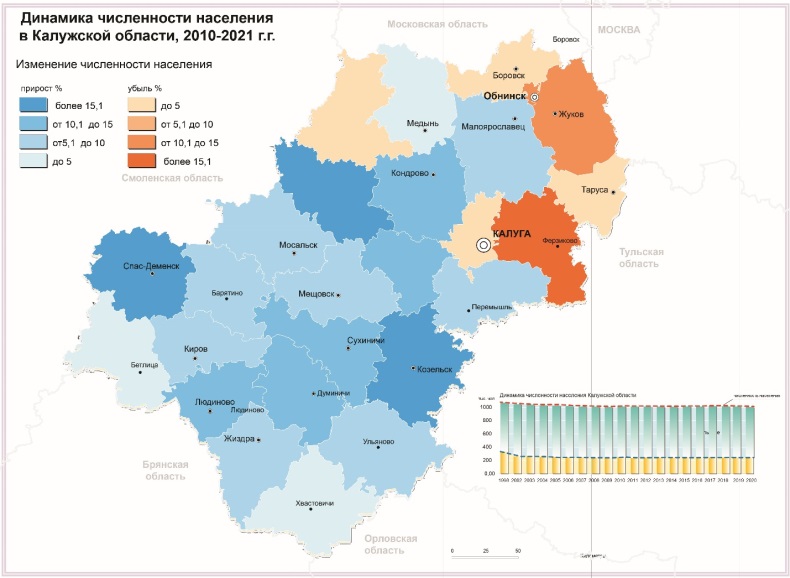 Рисунок 3 – Динамика численности населения по муниципальным образованиям Калужской области в 2010-2021 гг.Естественное и миграционное движение населения определяют изменение численности и в значительной степени влияют на убыль населения вследствие формирования регрессивной возрастной структуры с преобладанием старших возрастных групп, что влияет на повышение смертности и снижение рождаемости. Таблица 17 – Численность населения Калужской области по муниципальным районам и городским округам (чел.)Сравнительные показатели естественного прироста (убыли) населения России и Калужской области представлены в таблице.Таблица 18 – Сравнительные показатели естественного движения населения Российской Федерации и Калужской области в 2015-2019 гг., на 1000 чел.Для Российской Федерации характерен положительный естественный прирост до 2015 года, который сменяется убылью, начиная с 2017 г., при этом ее показатели постепенно увеличиваются. Подобный характер динамики прослеживается и на территории Калужской области, Своеобразие демографической ситуации состоит в том, что естественная убыль характерна для всего рассматриваемого десятилетия, отрицательные показатели, при этом, постоянно возрастают до 5,7 чел. на 1000 жителей в конце периода (таблица). Отрицательная динамика естественной убыли населения влияет на формирование суженного воспроизводства населения и в дальнейшем приводит к сокращению численности населения.В 2019 г. в Калужской области родилось 8924 человека, умерло 14656 человек, естественная убыль населения выросла до 5732 человека (убыль в 2015 г. – 2426 человек, 2016 г. – 2958 человек, 2017 г. – 4045 человек, 2018 г. – 4712 человек) (таблица). Таблица 19 – Динамика процессов естественного движения населения Калужской области в 2011 – 2019 гг., чел.Таблица 20 – Динамика процессов естественного движения населения Калужской области в 2011-2019 гг., на 1000 чел.Для муниципальных образований области характерны отрицательные значения естественного прироста населения (таблица).Таблица 21 – Естественное движение населения Калужской области в 2019 г., % 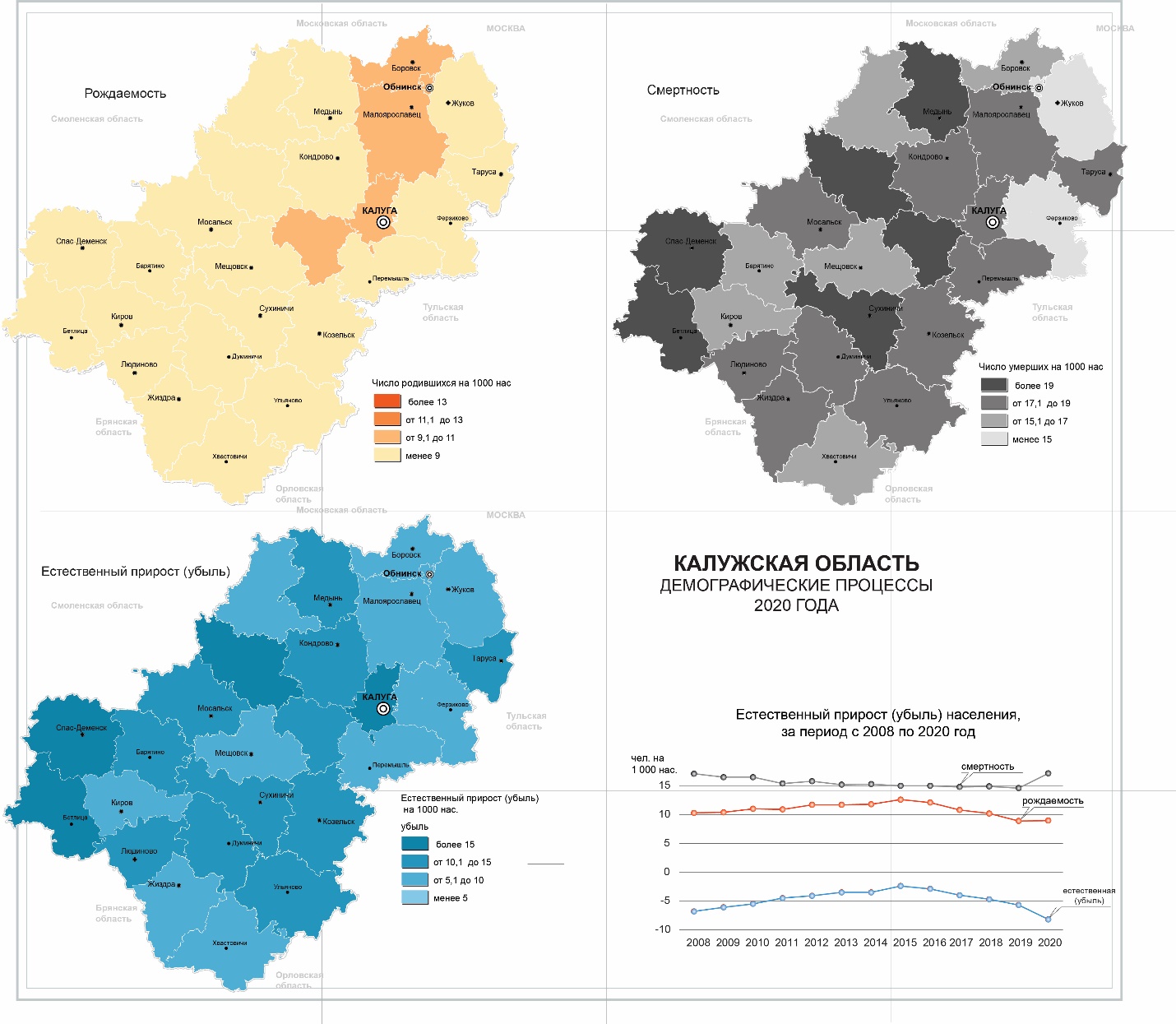 Рисунок 4 – Региональные особенности демографических процессов на территории Калужской областиРождаемость. На современное состояние демографической структуры населения Калужской области оказывают влияние не только процессы, происходящие в настоящее время, но имевшие место несколько десятилетий назад, что порождает всплески или спады рождаемости.Суммарный коэффициент рождаемости (общее число детей, приходящееся на 1 женщину за всю ее жизнь при сохранении возрастных коэффициентов рождаемости отчетного года) в 2020 г. составил 1,48. В 2011 г. данный показатель равнялся 1,49, что также не было достаточным для обеспечения простого воспроизводства населения (требуется не менее 2,15 ребенка на каждую женщину). В последующие годы суммарный коэффициент увеличился до максимальных значений в 2015 г. (1,84), затем начал снижаться. Обращают на себя внимание различия между рассматриваемыми показателями в городской и сельской местности в 2020 году (соответственно 1,5 и 1,39). Такой уровень обеспечивает замену поколений только на 70% в городской местности и на 65% в сельской. Сокращение численности женщин, находящихся в основных фертильных возрастных группах, вызывает снижение общего коэффициента рождаемости, несмотря на проводимую демографическую политику.Показатели рождаемости по муниципальным образованиям колеблются в широких пределах – от 4,3 рождений на каждую 1000 жителей в Барятинском районе до 10,6 в Малоярославецком (при среднеобластном уровне – 8,9‰) (таблица).Рождаемость тесно связана с показателями брачности и разводимости.В течение рассматриваемого периода (2011-2019 гг.) число браков на территории Калужской области находилось на уровне 6,5-8,6 пар на 1000 чел. населения, число разводов – 4,4-5,0 пар на 1000 чел. населения. Положительной тенденцией следует считать сокращение числа разводов (таблица).Таблица 22 – Показатели брачности и разводимости в Калужской области в 2011-2019 гг.Смертность. Коэффициент смертности населения на территории области в 2011-2019 гг. колебался в пределах от 15,4 в 2011 г. до 14,6 в 2019 г. на 1000 чел. населения. Эти показатели превышают среднероссийский уровень.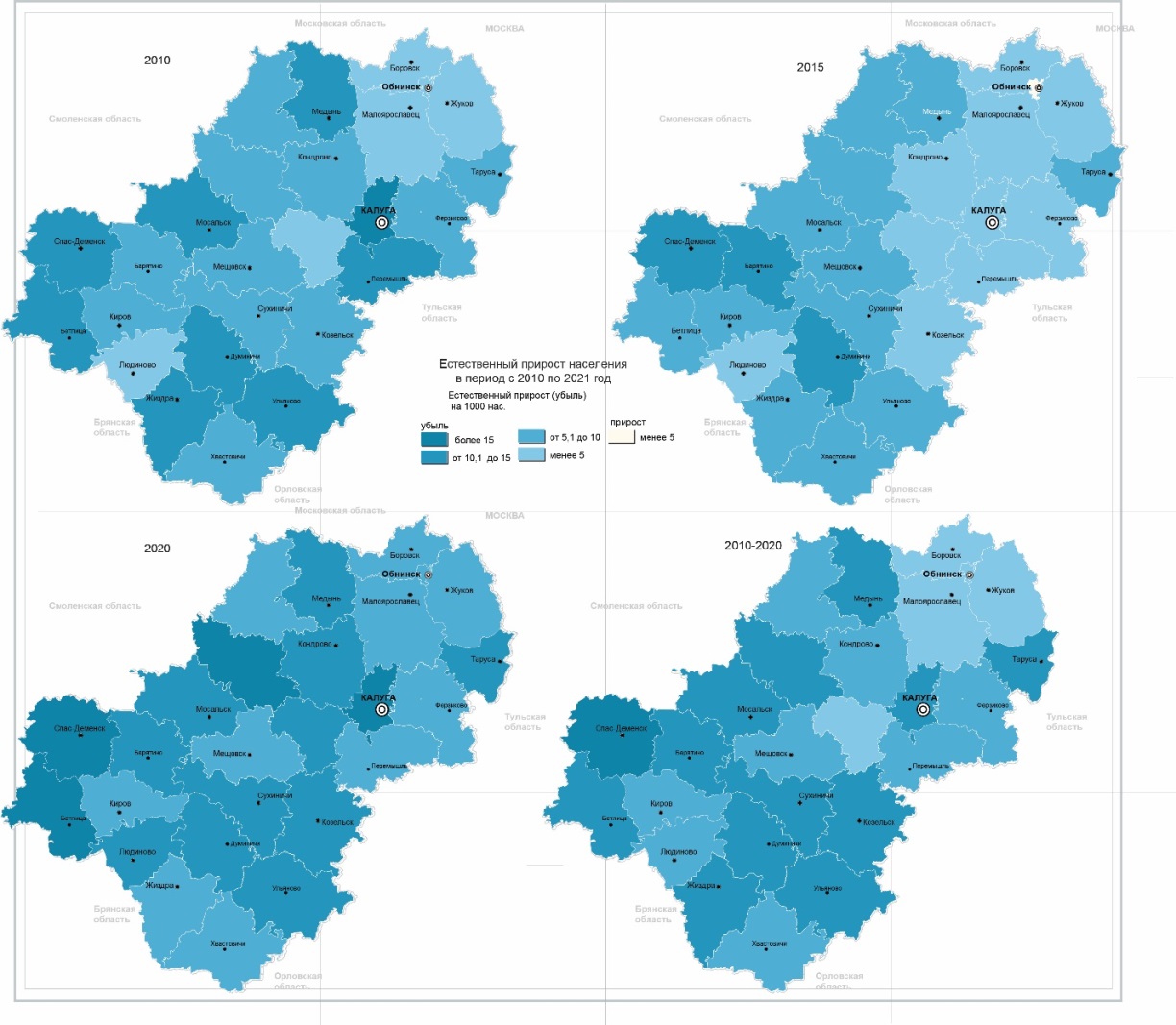 Рисунок 5 – Динамика естественного прироста (убыли) по муниципальным образованиям Калужской областиСмертность по муниципальным образованиям колеблется в широких пределах – от 11,4 смертей на каждую 1000 жителей в городе Обнинске до 19,6 в Юхновском районе (при среднеобластном уровне – 14,6‰).Благодаря активной демографической политике (развитие здравоохранения, распространение здорового образа жизни и т.д.) происходит сокращение смертности, однако его темпы недостаточны для поддержания низкого уровня естественной убыли населения. Однако снижение смертности только за счет развития здравоохранения невозможно, должен существенно измениться весь комплекс условий жизнедеятельности населения и сформироваться качественные сдвиги в экономике региона. 2.4.2 МиграцияТерритория области считается комфортной для жизни и отличается благоприятными почвенно-климатическими ресурсами для развития сельского хозяйства, благополучной социально-экономической ситуацией, перспективами для развития бизнеса. На формирование качественного и количественного состава населения в муниципальных образованиях области миграция оказывает значительное влияние, при этом ее значения могут существенно меняться даже в течение короткого промежутка времени.Естественная убыль населения в Калужской области формируется на фоне миграционного оттока, который составила в 2019 г. 1073 чел. (-1,1 чел. на 1000 жителей) (таблица). При отрицательных значениях внутрироссийской миграции (2950 чел.) в миграционном приросте, для региона характерны положительные показатели внешней миграции (1877 чел.).Таблица 23 – Сравнительная характеристика миграции населения Российской Федерации и Калужской области в 2019 г., на 1000 чел.Но уже в 2020 г., в отличие от 2019 г. в пределах Калужской области наблюдается миграционный прирост населения, что свидетельствует о ее привлекательности для мигрантов и местных жителей (таблица).Таблица 24 – Миграция населения Калужской области по муниципальным районам и городским округам в 2020 г. (чел.),  В 2020 г. миграционный прирост составил 6,9 чел. на каждую 1000 жителей региона. Этот прирост был положительным как на межрегиональном уровне, так и на международном. 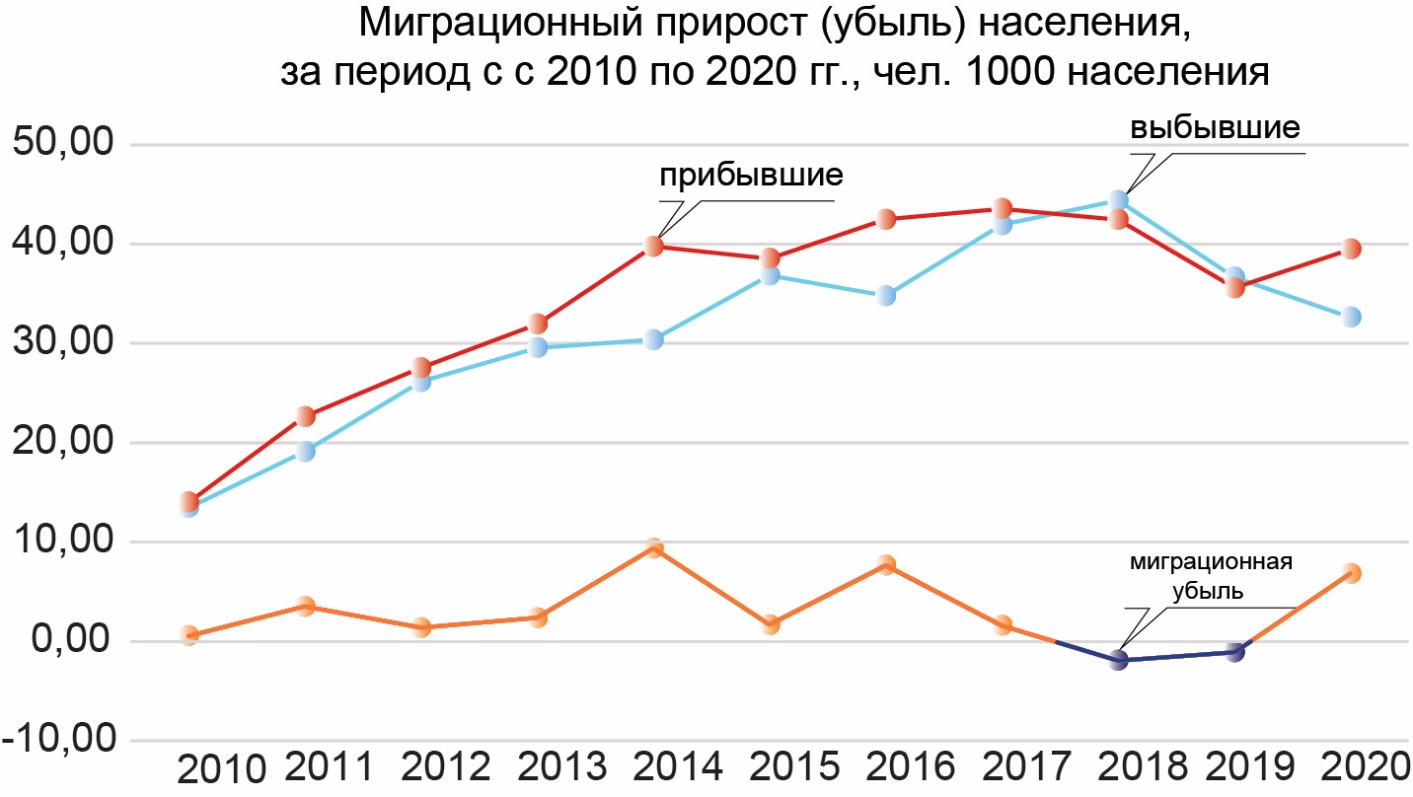 Рисунок 6 – Динамика миграционного прироста (убыли) на территории Калужской области в 2010-2020 гг.Анализ миграционной активности населения приводит к выводу о равной актуальности мер по «удержанию» населения, уже имеющегося на территории области, и мер по адаптации мигрантов. Основным полюсом притяжения мигрантов в 2019 г. являлись Барятинский муниципальный район (71,3 прибывших на 1000 жителей), Износковский (69,8) и Тарусский (67,5). В 2020 г., кроме них, высокие показатели отмечены в Жуковском, Малоярославецком, Медынском, Мосальском и Спас-Деменском районах. Население притягивают к себе г. Калуга, однако в областном центре не все могут позволить купить себе жилье. В качестве более дешевой альтернативы население рассматривает ближайшие окрестности. В самом городе коэффициент прибывших в 2019 г. составил 27,7 человек на 1000 населения против 35,6 человек в среднем по области. 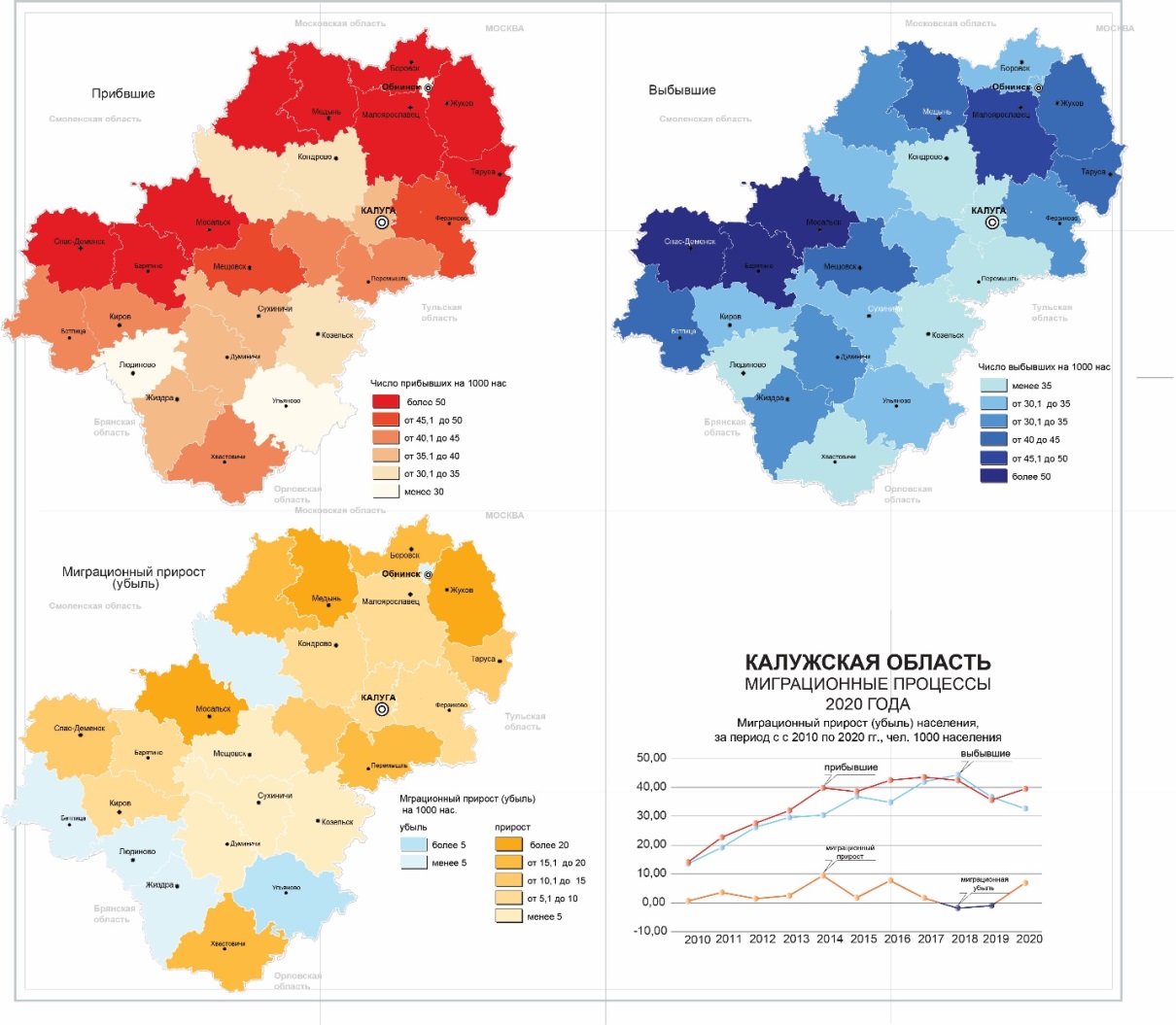 Рисунок 7 – Распределение показателей миграции населения по муниципальным образованиям Калужской области в 2020 г.Большинство муниципальных районов области имело в 2019 г. положительное сальдо миграции. В миграционном приросте лидерами являлись Износковский (33,8 чел. на 1000 жителей), Тарусский (26,7), Барятинский, Жуковский и Медынский районы (по 20,2). Всего для 4 (из 24) районов характерны миграционные потери, достигающие своего максимума в Мещовском (-16,5 чел. на 1000 жителей). Именно эти муниципальные районы вместе с крупнейшими городами Калужской области предопределяют небольшую миграционную убыль всего субъекта (-1,1 чел. на 1000 жителей). В 2020 г. отрицательное сальдо миграции было характерно для 6 муниципальных образований (включая г. Обнинск), при этом в Жиздринском, Куйбышевском, Людиновском и Юхновском муниципалитетах показатели убыли были незначительными. Обращает на себя внимание отрицательное сальдо миграции в Калуге и Обнинске в 2019 г. (соответственно -12,0 и -4,1 человека на 1000 населения). В 2020 г. убыль в областном центре сменилась приростом.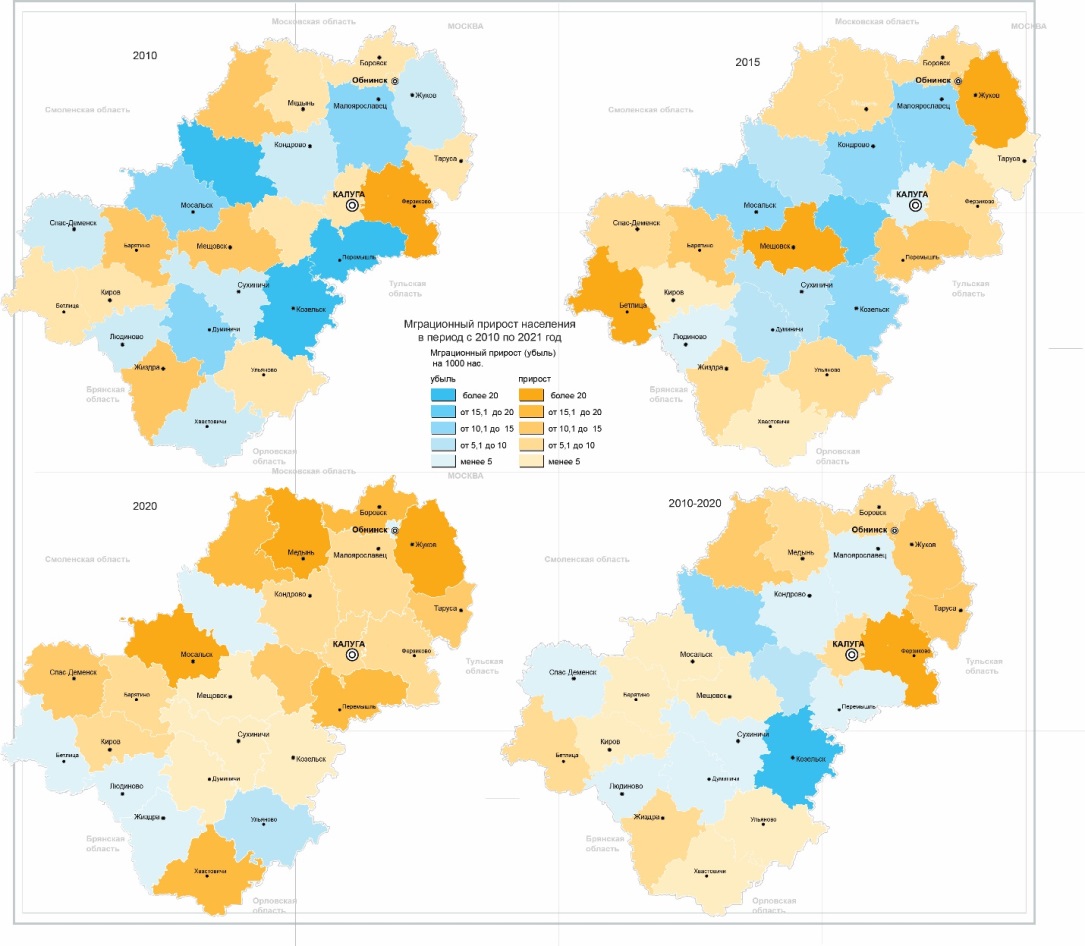 Рисунок 8 – Динамика миграционного прироста (убыли) по муниципальным образованиям Калужской области в 2010-2020 гг.Население области имеет четкий ориентир на внутрироссийские перемещения. Сальдо межрегиональной миграции складывается положительным для 54 % муниципальных районов в 2019 г. и 58 % в 2020 г. Однако отрицательные значения по г. Калуге и г. Обнинску приводят к формированию миграционной убыли в целом для Калужской области в 2019 г. по этому направлению, в 2020 г. знак изменился на противоположный.Сальдо международной миграции складывается положительным в целом для области и для подавляющего большинства муниципальных образований области, кроме Мещовского района и города Калуги. В результате, в целом по области, в 2019 г. данное направление миграции являлось положительным, но не перекрывало отрицательные значений межрегиональной. В 2020 г. миграционная убыль с зарубежными государствами характерна для г. Обнинска и Малоярославецкого района (роль Людиновского муниципалитета невелика).Таким образом, для ряда муниципальных образований международная и, в меньшей степени, межрегиональная миграция покрывают часть убыли населения.На долгосрочный период в документах территориального планирования необходимо учитывать продолжающийся процесс концентрации населения в отдельных муниципальных районах и городах Калужской области, естественную убыль населения и старение его возрастной структуры, существенную зависимость демографической ситуации в целом по области и в отдельных муниципальных образованиях от результатов внутри региональной и внешней миграции. Основными задачами по отношению к населению должно быть создание условий для «удержания» молодежи в муниципальных образованиях и стабилизация демографической ситуации.2.4.3 Трудовые ресурсы, занятость и структура населенияПоказатели удельного веса возрастных групп в общей численности населения Калужской области округу сходны со средними значениями по Российской Федерацией в целом (таблица). Вместе с тем, возрастная структура области, по сравнению с показателями Российской Федерации, отличается пониженным удельным весом лиц моложе трудоспособного и повышенным – старше трудоспособного возраста.Таблица 25 – Сравнительные показатели возрастной структуры населения Российской Федерации и Калужской области в 2019 г., на 1000 чел.Такое соотношение оказывает влияние на относительно низкую долю населения в трудоспособном возрасте – 55,4 %. Пенсионеры составляют в области 27,7 % от числа всех жителей, что приводит к формированию регрессивного типа возрастной структуры населения.Указанные тенденции определяют высокую демографическую нагрузку (число лиц нетрудоспособных возрастов на 1000 чел. трудоспособного возраста). В распределении полов отмечается незначительная диспропорция, на 1 мужчину в области приходится 1,15 женщин, что соответствует среднероссийским показателям.Таблица 26 – Половозрастная структура населения Калужской области на 01.01.2020 г., чел.Таблица 27 – Половозрастная структура население Калужской области на 01.01.2020 г., %с 1 января 2020 года трудоспособный возраст – это мужчины в возрасте 16-60 лет, женщины – 16-55 года, а старше трудоспособного – мужчины в возрасте 61 и более лет, женщины в возрасте 56 и более лет.Распределение населения по муниципальным образованиям представлено далее в таблице. 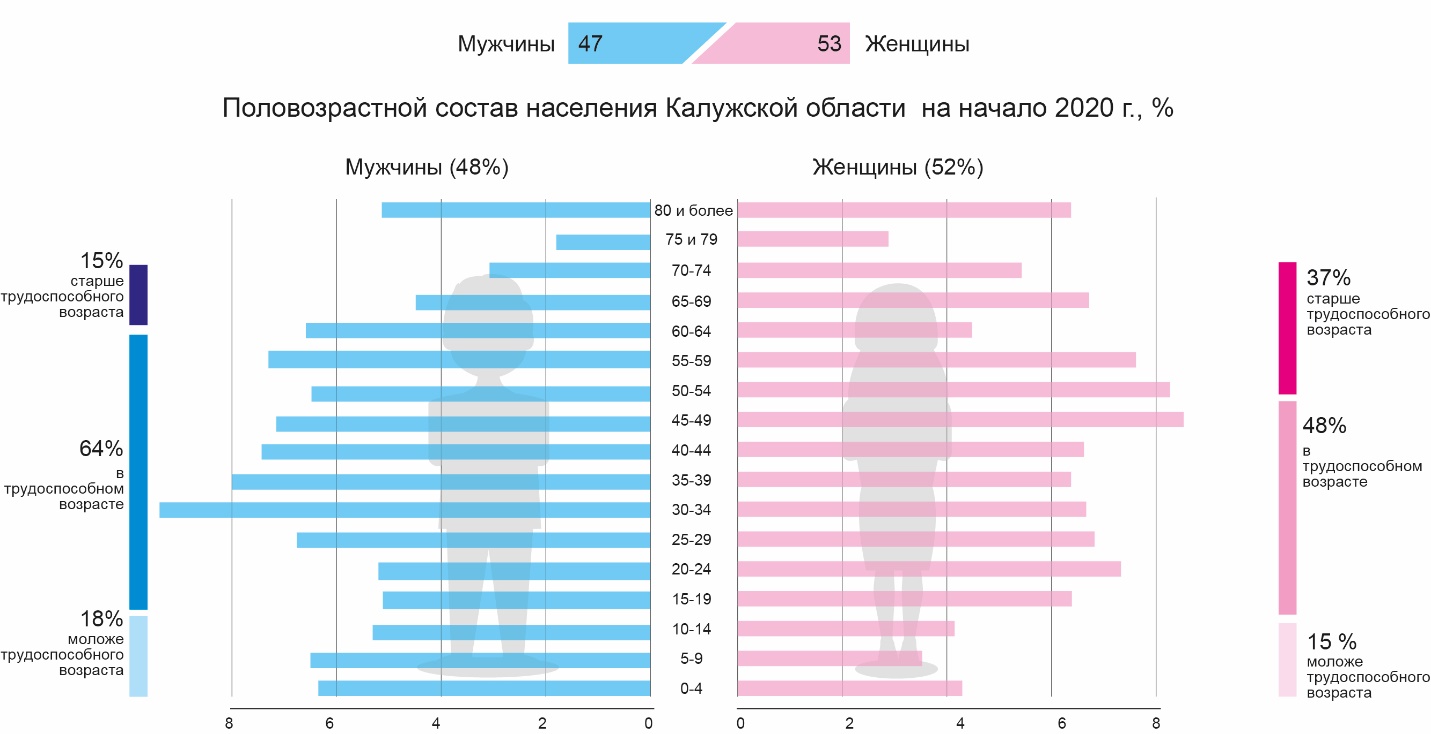 Рисунок 9 – Половозрастная структура населения Калужской области в 2020 г.Таблица 28 – Возрастная структура населения по муниципальным образованиям Калужской области в 2019 г., %Средняя доля населения моложе трудоспособного возраста области составляет 16,9%. При этом максимального значения она достигает в Малоярославецком районе (20,0%), а минимального – в Жуковском и Спас-Деменском (по 14,4%). Высокий удельный вес лиц старше трудоспособного возраста характерен для Спас-Деменского района (35,2%), Юхновского (33,8%), Думиничского (33,3%), Мосальского (33,3%), Тарусского (32,5%), Перемышльского (32,2%), Куйбышевского (31,8%) и Износковского (31,3%). В 11 муниципальных образованиях доля пенсионеров превышает 30%. Низким уровнем отличается Боровский муниципальный район (25,6). Как следствие, повышенные показатели населения в трудоспособном возрасте в Медынском (56,1%), Боровском (57,0%) и Жуковском (58,7%) районе.В населении области преобладают женщины – 53,6%, продолжительность жизни которых по состоянию на 2019 г. составила 77,9 лет против 66,8 лет у мужчин. Дисбаланс полов формируется в старших возрастных группах.Калужская область является многонациональной, на ее территории проживают представители нескольких десятков народов. По данным Всероссийской переписи населения 2010 г. большую часть населения составляют русские (86,0% от общей численности). К другим, наиболее представленным этносам, относятся украинцы (1,7%), армяне (1,0%). Доля каждой из остальных национальностей составляет менее 0,5%. В целом, демографическая ситуация в Калужской области характеризуется как положительными, так и отрицательными чертами. Для динамики численности населения свойственна относительная стабильность, при этом для отдельных муниципальных образований характерны существенные диспропорции.На территории области наблюдается увеличение естественной убыли населения, которая связана, как с сокращением рождаемости, так и смертности. Миграционная ситуация отличается нестабильностью. В отдельные годы миграционная убыль населения наряду с естественной влияет на сокращение общей численности, однако ее показатели относительно невелики. Брачная структура населения отличается снижением обоих показателей, при этом сокращение числа разводов следует считать положительным явлением.Особенности возрастной структуры связаны с низкой долей лиц моложе и высокой – старше трудоспособного возраста, в результате сокращается доля трудоспособного. Высока нагрузка на трудоспособное население.В пределах Калужской области проживают представители многих национальностей, русские составляют абсолютное большинство.Область имеет благоприятные предпосылки для социально-экономического развития территории и улучшения демографической ситуации.2.5 Планировочная структура и система расселения Калужской области2.5.1 Планировочная структура и пространственная организация территорииСовременное использование территории Калужской области обусловлено целым рядом факторов. К данным факторам относятся особенности исторических процессов, протекающих в области, образование области из нескольких частей соседствующих регионов, экономико-географическое положение, природные условия и ресурсы, экологические условия.Наиболее значимыми характеристиками области являются значительная дифференциация территории по степени освоенности, наличие радиоактивного загрязнения территории, ярко выраженная роль дорог федерального значения и крупных особо охраняемых природных территорий в планировочной структуре территории.1. Несмотря на сравнительно малую территорию, имеют место значительные различия в степени освоенности северо-восточной, центральной и юго-западной частей территории. Северо-западная часть области освоена наиболее интенсивно и здесь находятся самые крупные города – Калуга и Обнинск, вокруг которых группируются населенные пункты с населением более 1000 человек. На севере Калужской области сосредоточено много памятников истории и культуры, в основном конфессиональных объектов, а также памятников природы. Калуга и небольшие города северной, центральной и юго-западной части области (Боровск, Малоярославец, Людиново, Таруса, Юхнов, Мосальск, Козельск) имеют статус исторических. С учетом ценных природных условий образованы особо охраняемые природные территории: «Природный заказник «Таруса», Национальный парк «Угра», имеющий продолжение в юго-восточной части области. 2. В результате аварии на ЧАЭС радиоактивно загрязнены почвы районов, прилегающих к Брянской и Орловской областям. Этот фактор накладывает соответствующие ограничения на ряд видов деятельности, связанных с использованием ресурсов территории. 3. Определяющими структурообразующими элементами территории являются автомобильные дороги федерального значения: М3(Е101) «Украина» (Москва – Киев), дублирующая железнодорожную линию Москва – Калуга – Брянск – Киев, и А101 Москва – Малоярославец – Рославль. Кроме того, сложившаяся планировочная структура территории в большой мере предопределена «Национальным парком «Угра», пересекающим область в широтном направлении.Планировочная структура – модель пространственной организации территории, представляющая ее в виде системы планировочных центров и осей, планировочных районов и зон. Планировочная структура территории Калужской области ориентирована на историческую систему расселения и основные транспортные коридоры, которая формировалась под влиянием природного и транспортного каркаса территории. Планировочные оси – линейные компоненты планировочного каркаса, коммуникации и/или коридоры коммуникаций, связывающие планировочные центры.Основными центрами планировочного каркаса Калужской области являются городские округа и городские поселения, выполняющие роль системообразующих центров прилегающих территорий и поселений. Планировочные центры – места сосредоточения людских и материальных ресурсов, определяющих развитость и место территории в системе внешних связей. К ним относятся существующие крупные и большие города, отдельно расположенные крупные промышленные и энергетические комплексы, основные транспортные узлы, которые и формируют планировочную структуру области (рисунок). Определяющую роль в формировании опорного каркаса территории Калужской области играют городские агломерации: областного центра – города Калуги и Северная агломерация (Обнинская, Обнинско-Боровская, Боровско-Обнинская, САКО).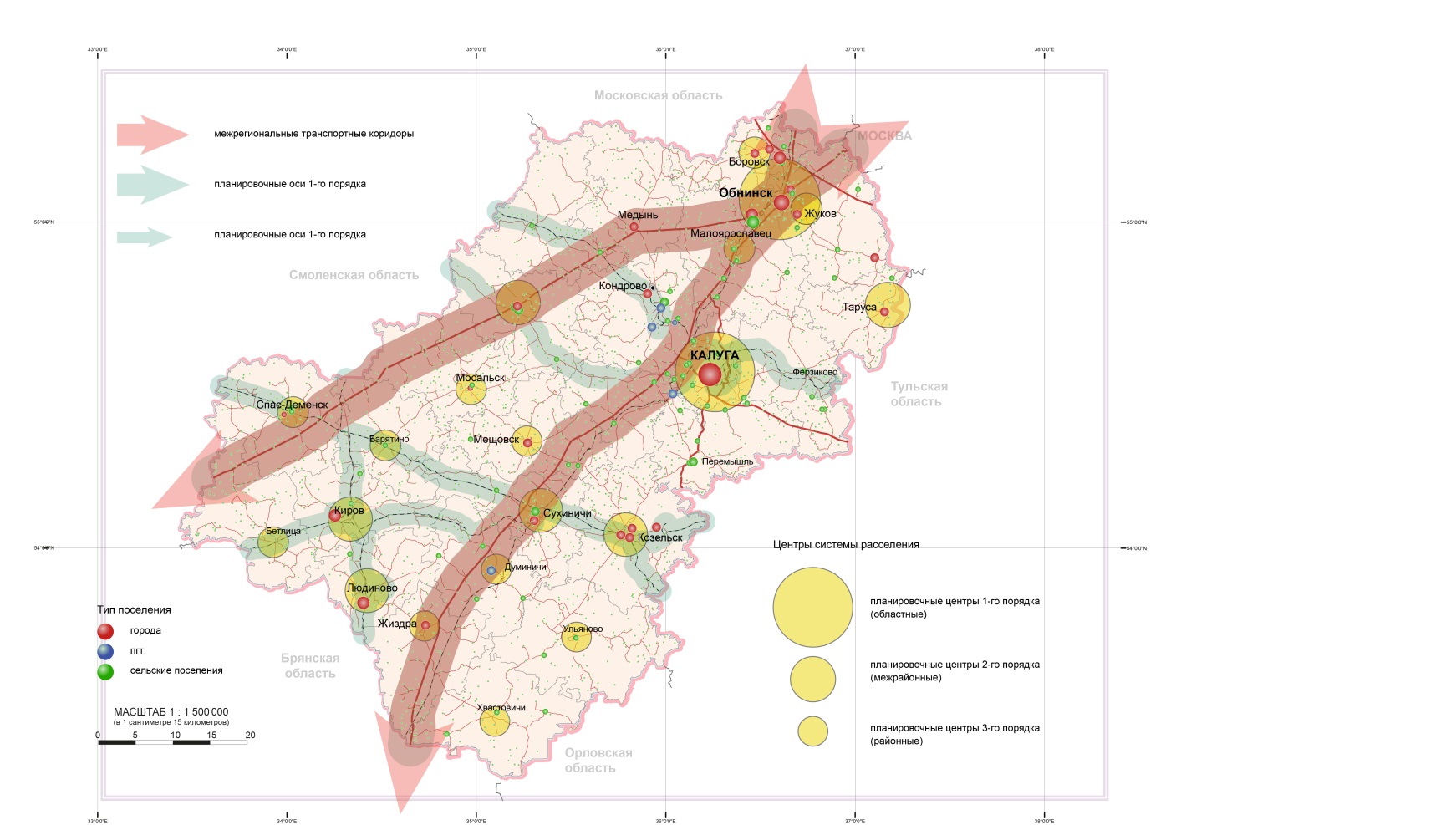 Рисунок 10 – Пространственно-планировочная структура Калужской областиАгломерации Калужской области можно рассматривать в качестве агломераций 2-го порядка юго-западной части Московской агломерации. Это позволяет говорить об открытом характере северо-восточной части планировочной структуры Калужской области и ее высокую степень интеграции с планировочными структурами «Московского региона».2.5.2 Система расселения Калужской области: динамика и современное состояниеВ административно-территориальном отношении на территории Калужской области располагается 2 города областного значения и 24 муниципальных района. В составе области: 22 города, 7 поселков со статусом городского поселения и 3185 сельских населенных пунктов (сел, деревень, поселков, хуторов, железнодорожных станций, железнодорожных разъездов).По состоянию на начало 2021 г. численность населения области составила 1001,0 тыс. человек, в том числе 758,8 тыс. человек (75,8%) – городское население и 242,2 тыс. человек (24,2%) – сельское население. Плотность населения – 33,6 чел./км².Общие проблемы планировочной организации и расселения связаны с резким контрастом между северо-востоком региона с Калугой и Обнинском и юго-западом области. Наблюдаются значительные диспропорции в размещении населения. Высокая плотность характерна для районов северо-востока (Боровский, Дзержинский, Жуковский, Малоярославецкий) и юго-запада (Людиновский и Кировский). Низкая плотность сложилась, в основном, на юге и западе области (Барятинский, Жиздринский, Износковский, Мосальский, Куйбышевский, Спас-Деменский, Ульяновский, Хвастовичский, Юхновский), вне зоны влияния Московской агломерации и ведущей полимагистрали региона. При этом глубина территориальных различий является значительной (вариационный размах показателя плотности населения по муниципальным районам превысил отметку 15).Административный центр Калужской области – город Калуга – является самым крупным поселением в пределах субъекта и играет роль опорного центра расселения территории, оказывая значительное влияние на развитие всей системы расселения.Город Калуга относится к крупным городам (347,2 тыс. чел. в 2021 г.), второй по величине г. Обнинск – к числу больших (116,2 тыс.). При отсутствии средних, остальные города относятся к категории малых, число жителей в которых варьирует в пределах от 3,8 до 36,8 тыс.Показатель густоты сельского расселения составляет 10,7 поселений/100 км2. Средняя людность сельских поселений может служить интегральным показателем населенности, заселенности и, при оценке возможностей социального обслуживания населения, одним из критериев условий размещения и функционирования систем учреждений обслуживания.Средняя людность сельских поселений в Калужской области составляет 76,1 чел. Низкая людность влияет на состояние сферы обслуживания населения. Малые населенные, не обладая или «теряя» объекты социального назначения, утрачивают свою жизнеспособность, вплоть до полного исчезновения.Особенность системы расселения региона – высокая дифференциация расселения населения на территории области. В области четко выделяется основная зона расселения в северо-восточной части региона, тяготеющих к Московской агломерации. В ее пределах размещаются два самых крупных города региона – Калуга и Обнинск. Основная зона расселения является наиболее привлекательной для осуществления инвестиционных проектов и неизбежно интерпретируется как зона опережающего развития. Остальная территория до сих пор менее освоена. Основной планировочной осью Калужской области является федеральная трасса М-3 «Украина» (Киевское шоссе) – Москва – Калуга – Брянск – государственная граница с Украиной.Плотность населения Калужской области – 33,62 чел/км²(2021 г.), что в 1,7 раза выше, чем в Смоленской области, и в 1,76 раз ниже, чем в Тульской. Среди областей Центрального ФО Калужская область по этому показателю находится на 12-м месте (таблица).Таблица 29 – Плотность населения по областям ЦФО в 2021 г., чел./км²Доля городского населения 75,98%, сельского – 24,02%. В пределах области население размещается неравномерно. Наиболее плотно заселены территория городского округа Калуги (39,0 чел/км2 без учета населения г. Калуги), Боровский (73,5 чел/км2) , Дзержинский (43,5 чел/ км2), Жуковский и Малоярославецкий (34,0 чел/ км2) районы на севере области и Людиновский (46,2 чел/ км2) и Кировский (43,3 чел/ км2) районы на юго-западе области (рисунок).Через эти муниципальные образования проходят основные транспортные магистрали: железнодорожная линия «Москва – Брянск – Киев», автодороги Москва – Киев и Москва – Малоярославец – Рославль, а также Московская кольцевая.Главная зона расселения Калужской области продолжается вдоль линии Москва – Брянск: повышенную плотность населения имеют Бабынинский, Козельский и Сухиничский районы.К зонам влияния магистралей федерального значения, пересекающих область с северо-запад на юго-восток, приурочено большинство городов и пгт. Исключение составляют исторические города Козельск и Таруса, а также подчиненные непосредственно области малые города Киров и Людиново, расположенные на железнодорожной магистрали Вязьма – Фаянсовая – Брянск. В половине районов области сельское население численно преобладает над городским.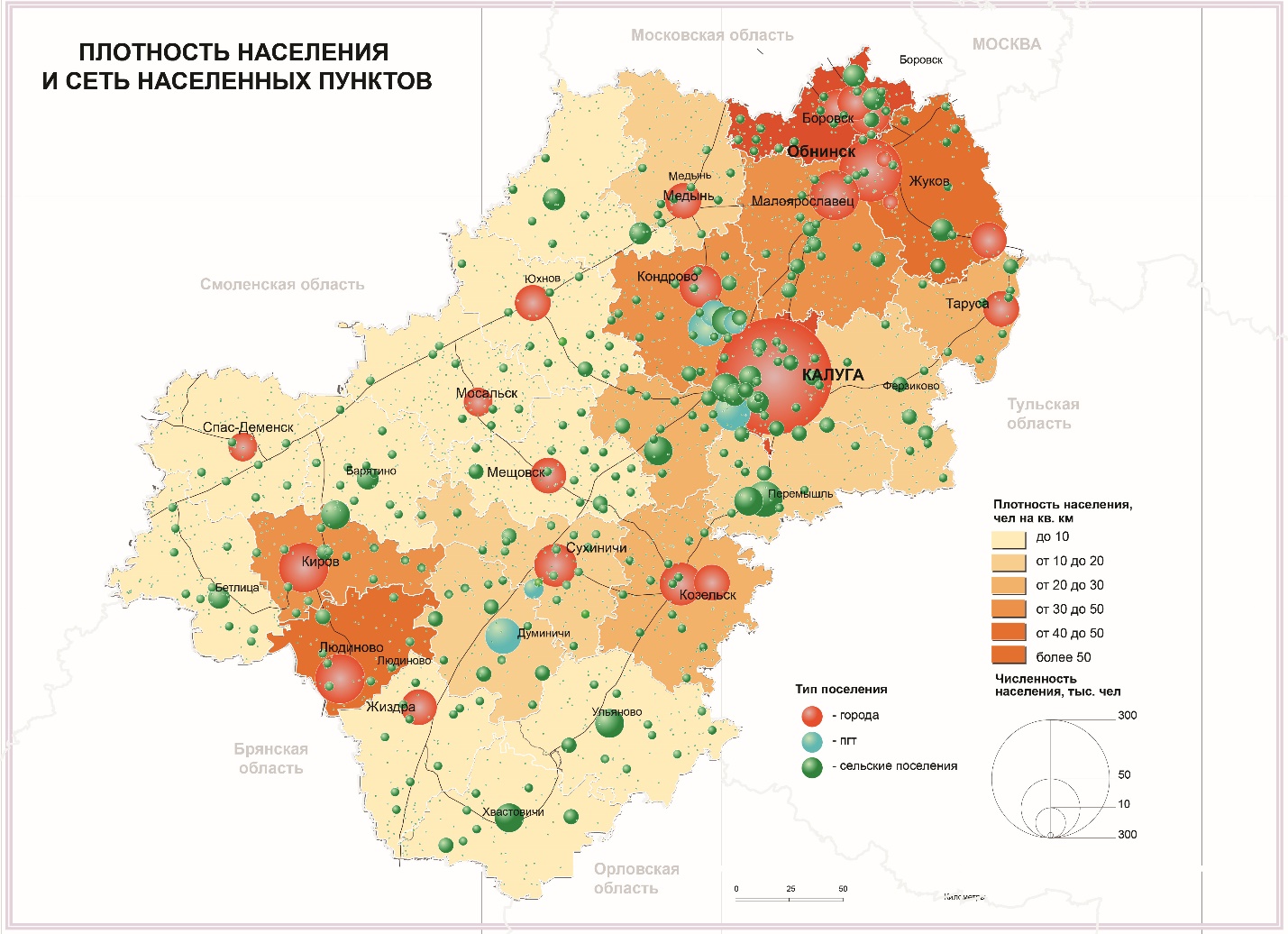 Рисунок 11 – Плотность населения и сеть населенных пунктов Калужской областиОтличительной особенностью Калужской области при наличии существенной внутриобластной дифференциации ее территории по характеристикам расселения является относительно удачное деление на районы. При общей площади области 29,8 тыс. км2 средний размер района должен приближаться к 1,2 тыс. км2. Фактические размеры районов колеблются от 714,6 км2 (Тарусский район), до 1655,9 км2 (Ульяновский район), т.е. различаются в 2,3 раза. Средняя численность населения на район (без учета Калуги и Обнинска) достигает 23,0 тыс. человек. Наиболее крупные районы (Боровский, Дзержинский, Малоярославецкий) имеют от 52 до 61 тыс. жителей. При этом население 6 районов (Барятинский, Износковский, Мосальский, Спас-Деменский, Ульяновский, Куйбышевский) не достигает 10 тыс. человек. Однако разброс показателей населенности в 10 раз объективен (см. п. 2.4). В Барятинском, Износковском, Ульяновском районах плотность населения более чем на порядок ниже, чем в северо-восточных районах области. Столь же низкие значения характерны для сельской местности Жиздринского и Мосальский районов. Аналогичная ситуация имеет место в Спас-Деменском, Медынском, Мосальском и Юхновском районах, где половина населения сосредоточена в городах-райцентрах. Даже Козельский, Сухиничский и Тарусский районы попадают в число плотнозаселенных только за счет населения гг. Козельска, Сосенского, Сухиничи, Тарусы, пгт Середейского. Таким образом, для территории области характерен чрезвычайно резкий перепад между основной зоной расселения, которая вытянута узким клином вдоль основного транспортного коридора Москва – Брянск, от границы с Московской областью до Бабынино, и всей остальной территорией. Опорный каркас расселения области образуют 28 городских населенных пунктов (22 города и 6 пгт.). Список малых городов возглавляют Людиново (36,8 тыс. человек), Киров (29,9 тыс. человек), Малоярославец (27,9 тыс. человек) и Балабаново (25,9 тыс. человек). Города-центры районов, расположенных вдоль границы со Смоленской областью – Износки, Спас-Деменск, Барятино, Мосальск и Юхнов – насчитывают менее 10 тысяч жителей.Города-центры районов вдоль границы с Брянской областью – Жиздра, Хвастовичи имеют население менее 10 тыс. человек, а в селе Ульяново – население составляет 3,0 тыс. человек. Численность населения этих городов намного ниже, чем в рабочих поселках и даже некоторых сельских населенных пунктах: пгт. Товарково и Кременки имеют соответственно 14,4 и 11,1 тыс. жителей, в пгт. Воротынск (Бабынинский район) живет 11,1 тыс. человек. Причина малолюдности состоит в том, что имеющие богатое историческое прошлое малые города Калужской области практически не получили промышленного развития. Преобладание одного города на фоне других – типичная картина для многих областей РФ. Калужская область просто является одним из наиболее ярких примеров осуществления политики концентрации производительных сил в единичных пунктах при скромной доле остальных. В области наблюдается чрезмерная концентрация городского населения в Калуге и Обнинске (96 – 100% горожан), тогда как на другом конце распределения размещается ряд стагнирующих малых городов и некоторые теряющие население пгт.В целом, городское население увеличилось на 5,5%. Из первых пяти наиболее многолюдных городов области не выросло только население в Людиново и Кирове. В Козельске, Кондрово, Сухиничах численность населения осталась практически без изменений, наибольшие значения прироста наблюдались в Юхнове (на 25,4%), выросла численность жителей Малоярославца, Тарусы, Жиздры. Более чем на 10% сократилось население в Спас-Деменске, Мещовске, Боровске, Мосальске, сокращение затронуло Сосенский и Медынь. 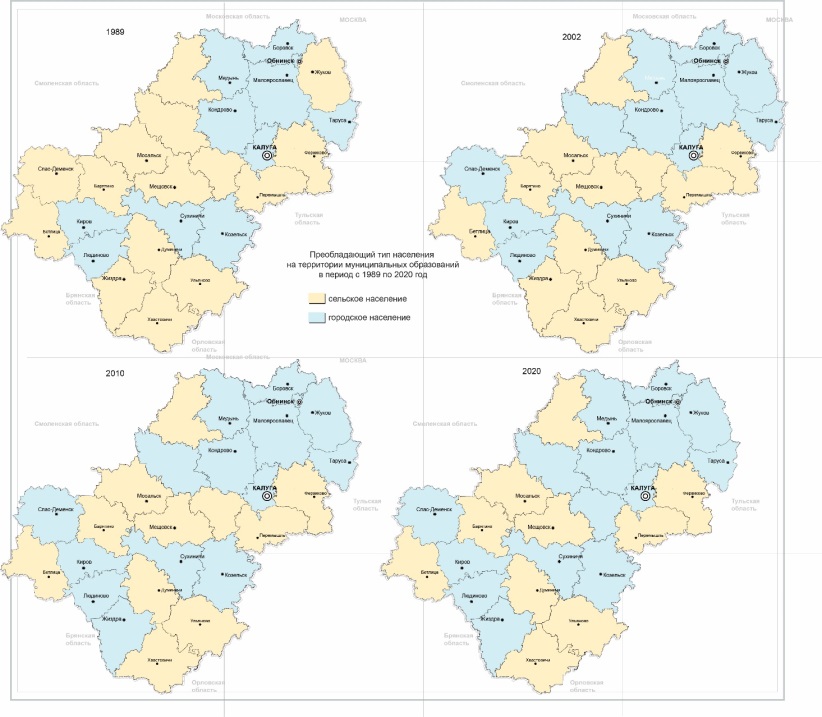 Рисунок 12 – Городское и сельское население Калужской области по муниципальным образованиямАктивно росли пгт. Кременки и Товарково, существенно деградировали пгт. Белоусово, Середейский.Сравнительная группировка городских населенных пунктов по их людности показывает, что в категории городов и пгт с людностью менее 20 тыс. человек население сокращается, доля горожан, проживающих в городах людностью 20-50 тыс. заметно увеличилась, кроме города Людиново, где численность населения снизилась почти на 6%. Несколько выросла доля Калуги и Обнинска. Рост численности сельского населения в Износковском районе в сравнении с данными переписи 1989 г. объясняется переводом в сельские населенные пункты пгт. Мятлево. Существенно сократилось сельское население пригородной зоны Калуги и Жуковского района, что связано с административными преобразованиями, в результате которых часть сельского населения стала городской. В Ульяновском и Хвастовичском районах численность селян сократилась, несмотря на перевод поселков городского типа в сельские населенные пункты. 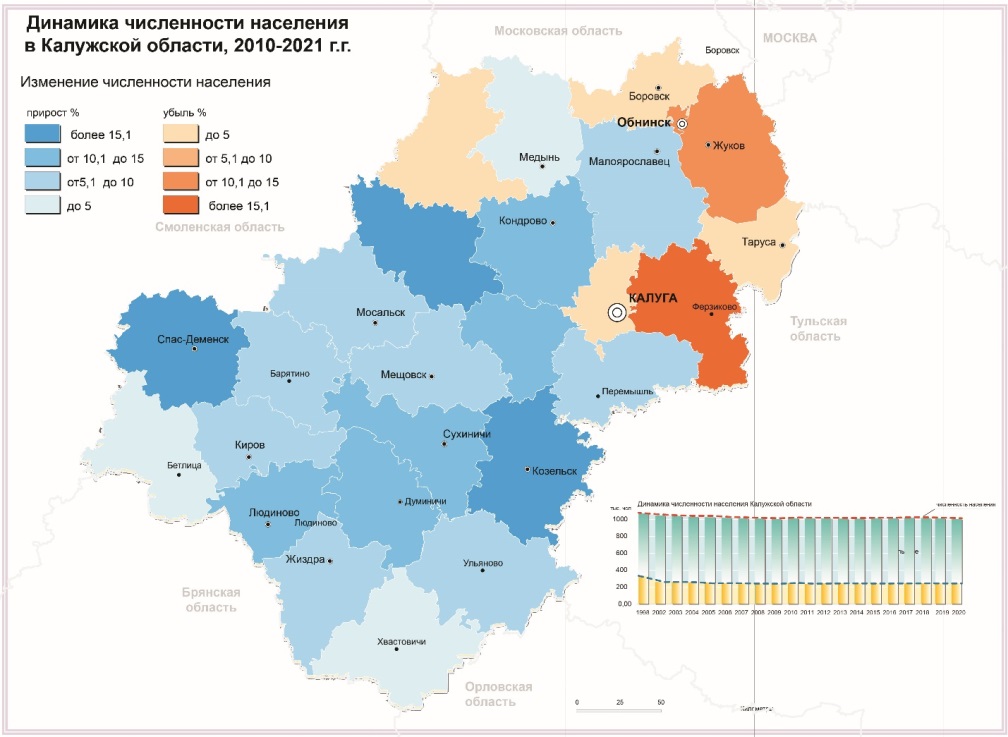 Рисунок 13 – Территориальные диспропорции в динамике численности населения по муниципальным образованиям Калужской области в 2010-2021 гг.В настоящее время больше всего сел и деревень насчитывается в Малоярославецком (214 ед.), Козельском, Мосальском, Жуковском, Мещовском районах. Минимальное число сельских населенных мест наблюдается в Людиновском районе (65 ед.), городском округе Калуга, Думиничском районе. По сельскому населению наиболее многолюдны Малоярославецкий (23,9 тыс. чел.), Дзержинский, Жуковский, Тарусский районы и городской округ г. Калуга. В 12 из 24 районов области численность сельского населения не превышает 10 тыс. человек, в т.ч. в Мосальском районе – 4,8 тыс. чел., в Людиновском – 4,5. Эта дифференциация районов не может быть объяснена различиями в их площади. Самый крупный Ульяновский район превосходит минимальный по площади Тарусский всего в 2,3 раза, причем Ульяновского района нет среди районов с наибольшей людностью и числом населенных мест, а Тарусский – не попал в число наименее людных и с минимальным числом сел и деревень. Разброс показателей по числу сельских населенных пунктов составил 3,3 раза, по численности сельского населения – 5,3 раза. Обращает на себя внимание резкий территориальный переход от многоселенных и многолюдных Дзержинского и Малоярославецкого районам к соседним Износковскому и Юхновскому районам, насчитывающим соответственно 7,0 и 5,6 тыс. сельских жителей.На 100 км2 территории Калужской области приходится в среднем 10,8 сельских населенных пункта – точно такая же густота селений наблюдается в Тверской области, имеющей плотность населения в 2 раза ниже, чем в Калужской. Сеть сельских населенных пунктов наиболее густа в районах основной зоны расселения и ряде прилегающих территорий. В целом ареал с более частым расселением (более 14 селений на 100 км2) включает Боровский и Бабынинский и пять районов, непосредственно соседствующих с городским округом Калуга, а также Тарусский, Мосальский, Перемышльский, Ферзиковский районы. В Износковском, Юхновском районах и на территории, расположенной к западу, востоку и югу от Сухиничского района, сеть сел и деревень относительно разрежена.Средняя людность населенных пунктов является обобщенным расчетным показателем. Анализ этой статистической характеристики показывает, что в Бабынинском, Боровском районах и городском округе Калуга сельские пункты достоверно крупнее, чем на остальной территории области. Более точные характеристики сельского расселения могут быть получены в виде группировки населенных пунктов по их людности. В целом по области не имеют населения 451 сельских населенных мест. В 1169 пунктах число жителей не превышает 10 человек. Таким образом, почти половина всех сел и деревень или вообще не имеют населения, либо это очень мелкие населенные пункты.Почти треть (30,7%) населенных пунктов – небольшие пункты людностью 11-50 человек, здесь проживает 8,4% населения области. Понятие устойчивого населенного пункта обычно связывается с категорией «свыше 200 человек», но это всего лишь один из 10 населенных пунктов. К категории крупных относятся селения с численностью жителей более 500 чел. – это всего 88 пунктов области (2,8% общего числа), в которых проживает почти половина (48%) сельского населения, в т.ч. 36 сел и деревень имеют более 1 тысячи жителей и в них живет 79,2 тыс. человек.Сельские населенные пункты-тысячники есть в 11 районах, но больше всего (4 единицы) их на территории городского округа Калуга. Четыре поселения людностью свыше 1000 человек расположены в Боровском районе, по 3 – в Козельском, по 2 – в Жуковском, Износковском, Перемышльском, по 1 – в Дзержинском, Думиничском, Малоярославецком, Ульяновском, Ферзиковском и Хвастовичском районах.В сравнении с данными переписи 1989 г. число сел и деревень в Калужской области практически не изменилось (рост составил 0,5). Число населенных пунктов с людностью свыше 10 человек сокращалось во всех категориях, зато росло число мельчайших населенных пунктов людностью 10 человек и менее, а также брошенных. Дальнейшее фактическое сокращение сети населенных мест может привести к деградации всей системы расселения, результатом которой будет невозможность использования территориального ресурса, поскольку территория, лишенная населения и инфраструктуры, не может быть вовлечена в сферу экономики.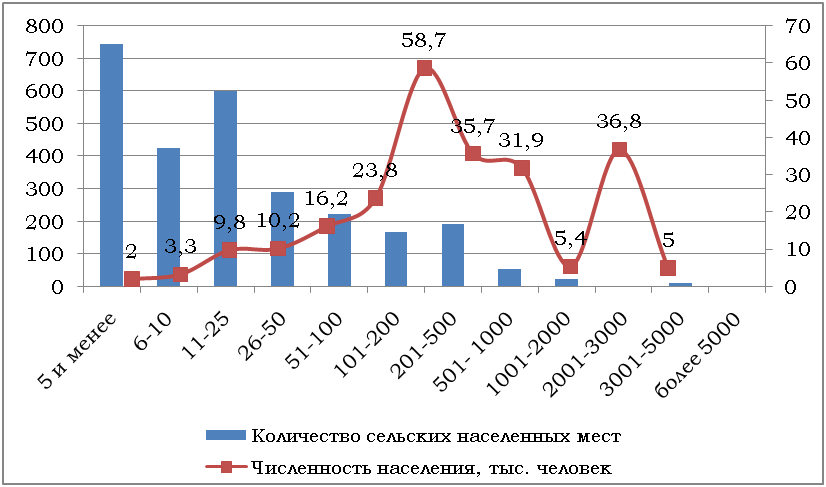 Рисунок 14 – Людность сельских населенных мест Калужской областиКонцентрация сельского населения в населенных пунктах с людностью свыше 500 человек является существенным преимуществом Калужской области. В Тверской области в этой категории населенных мест живет лишь 27% сельского населения. В сравнении с другими территориями-аналогами показатель Калужской области также следует признать высоким. Поэтому здесь потенциально больше возможностей для создания доступной для сельского сети социально значимых учреждений сферы услуг. Сельский населенный пункт с численностью жителей свыше 500 человек является потенциальным местом размещения одного или нескольких небольших предприятий, использующих местные трудовые ресурсы. Как правило, такие селения отличаются хорошими транспортными связями с райцентром и другими городами и пгт.В Калужской области в ряде случаев центрами районов являются села: с. Бабынино (3,7 тыс. чел.), с. Барятино (3,0), с. Износки (2,1), с. Бетлица (4,0), с. Перемышль (4,0), с. Ульяново (3,6), п. Ферзиково (4,7), с. Хвастовичи (4,5). Таким образом, сельские населенные пункты составляют треть всех районных центров. Это явление характерно для слабозаселенных периферийных территорий области. На основе порайонных группировок населенных пунктов в соответствии с их людностью районы Калужской области можно разделить на группы мелкоселенных и крупноселенных (таблица). Таблица 30 – Распределение жителей муниципальных районов Калужской области по сельским населенным пунктам с соответствующей людностью, % от общей численности сельского населенияДля обеспечения сопоставимости районов с райцентрами городского и сельского типа при группировке из состава районов были изъяты села-райцентры. Основные отличительные признаки следующие. В крупноселенных районах от 40 до 86% сельских жителей сконцентрированы в пунктах с людностью более 200 человек и не менее трети населения – в селениях с людностью свыше 500 человек, в обязательном порядке имеются селения-тысячники (не райцентры). В мелкоселенных районах в пунктах с людностью свыше 200 человек живет от 12 до 82% селян, населения с большей людностью приходится менее трети населения, как правило, нет сел численностью 1000 человек и более (исключение – п. Мятлево Износковского района). В среднем в мелкоселенных районах основная масса населения (45%) проживает в пунктах с людностью 201-500 человек, в крупноселенных – 501 и более (55%). Средняя людность сельского населенного пункта крупноселенного района (без учета «брошенных» деревень) достигает 102 человек, мелкоселенного – 53.Очевидно, что районы, относящиеся к разным группам, обладают различной степенью перспективности с точки зрения развития производственной сферы и размещения объектов социальной инфраструктуры. Таким образом, сложившееся административно-территориальное деление Калужской области следует признать удачным и не требующим существенных изменений. В Калужской области выделяется основная зона расселения, которая вытянулась узким клином от границы с Московской областью до Бабынино. В области наблюдается существенная дифференциация территории на районном уровне, которая по характеру расселения ограничивает поле возможных планировочных решений, как на уровне области в целом, так и ее отдельных районов. В целях его расширения в Схеме вне основной зоны расселения необходимо принимать во внимание локальные концентрации городов, пгт. и сельских населенных пунктов единичной людностью более 200 человек. В целом по области к этой категории относятся 278 сел и деревень из них 186 расположены вне основной зоны расселения. Треть всех сельских населенных пунктов людностью более 200 человек (60 единиц) расположено в Жиздринском, Кировском, Козельском, Перемышльском, Сухиничском, Ферзиковском районах. Необходимо осуществить ряд мероприятий, направленных на оптимизацию сельского расселения с учетом максимально возможного сохранения сети существующих сельских населенных пунктов. Типовые территориально-планировочные решения в области организации социальной, бытовой и культурной сфер жизнедеятельности социума для крупно- и мелкоселенных районов должны быть дифференцированы. В селах, являющихся центрами районов, следует предусматривать более широкое развитие социальной инфраструктуры, чем это обычно делается для сельских населенных пунктов. Для мелкоселенных районов в Схемах территориального планирования районного уровня необходимо предусматривать возможность первоочередного размещения малых предприятий и отдельных цехов в населенных пунктах людностью от 500 человек и небольших объектов социальной инфраструктуры, рассчитанных на обслуживание группы населенных мест, в населенных пунктах людностью от 200 человек.2.6 Жилищная сфера и жилищное строительство: направления территориального планированияОбеспечение населения современным и относительно недорогим жильем – важнейший фактор социальной политики. Жилищный фонд области по состоянию на конец 2020 года составил 31,6 млн м2 общей площади и за год увеличился на 1,2%. В городской местности расположено 66,2% всего жилищного фонда, в сельской – 33,8%. В среднем на одного жителя области на конец 2020 года приходилось 31,6 м2 общей площади против 30,2 м2 на 1 января 2019 года. В период с 2014 года по 2020 динамика жилищного фонда остается положительной. Ежегодно более 500 тыс. м2 жилья вводится на территории области. Динамика общей площади жилых помещений Калужской области приводится ниже.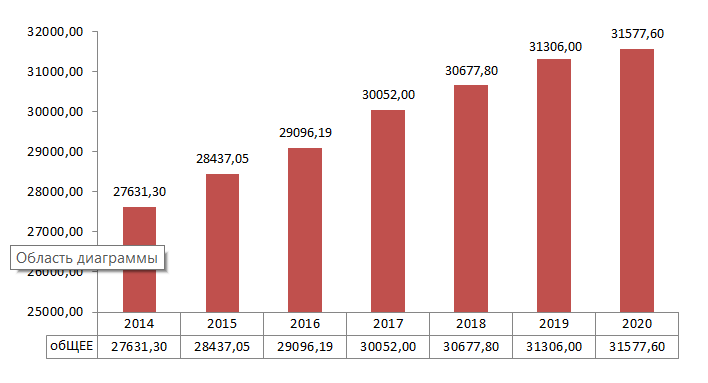 Рисунок 15 – Динамика площади жилищного фонда Калужской области за 2014 – 2020 гг., тыс. м2Средняя жилищная обеспеченность в расчете на одного жителя за период 2014-2020 гг. выросла на 3,7 м2 – с 27,5 м2 до 31,5 м2. Положительная динамика сохраняется на протяжении всего исследуемого периода (рисунок).Рисунок 16 – Динамика обеспеченности населения Калужской области жильем в период с 2014 по 2020 гг., м2 общей площадиДинамика обеспеченности жильем по городским округам и муниципальным районам области приведена в таблице ниже.Таблица 31 – Общая площадь жилых помещений, приходящаяся в среднем на одного жителя, по городским округам и муниципальным районам Калужской области в 2014 – 2019 гг., м2 на 1 человекаНаиболее высокий уровень обеспеченности населения жильем к концу 2020 г. наблюдался в Барятинском, Боровском, Юхновском, Мосальском, Ульяновском, Хвастовичском. Наиболее низкий показатель обеспеченности (ниже среднего по области) отмечается в городском округе Калуга, Обнинске, Людиновском районе, Кировском, Думиничском и Бабынинском районе.Рисунок 17 – Общая площадь жилых помещений, приходящаяся в среднем на одного жителя в разрезе МО Калужской области (2020 г., м2)Наблюдаемая ситуация с обеспеченностью населения жильем связана как с высокой естественной убылью населения, миграционным оттоком населения в отдельных муниципальных образованиях Калужской области, так и с ростом темпов ввода жилья, в том числе индивидуального в отдельных районах региона.Жилищный фонд Калужской области в 2020 г. состоял из 527 тыс. квартир. Из них однокомнатных – 133663 тыс., двухкомнатных – 215771 тыс., трехкомнатных – 148859 тыс., четырехкомнатных и более 28771 тыс. Общая площадь жилищного фонда в 2020 составляла 28535 тысяч м2.В 2020 г. 93,8% всего жилищного фонда Калужской области находились в частной собственности, 4,5% в муниципальной и 1,7% в государственной.Рисунок 18 – Распределение жилищного фонда Калужской области по формам собственностиВ частной собственности в городской местности находилось 93,8% жилищного фонда, муниципальной – 4,5%, государственной – 1,7%. В частной собственности сельской местности приходилось – 94,1 %, муниципальной – 4,4%, и государственной – 1,5%. Изменения в структуре жилищного фонда в сторону увеличения его доли, находящейся в частной собственности граждан, начавшиеся в 90-х годах, связаны, в первую очередь, с приватизацией жилья населением, акционированием организаций, развитием индивидуального жилищного строительства.Структура жилищного фонда по формам собственности по городским округам и муниципальным районам области приведена в таблице ниже.Таблица 32 – Структура жилищного фонда по формам собственности по городским округам и муниципальным районам Калужской области в 2020 г., %На конец 2017 г. в Калужской области 1,3% жилищного фонда (кроме ветхого) имели степень износа свыше 68%, для 7,7% жилищного фонда степень износа составила от 66,0% до 70%. Более половины жилищного фонда (51,7%) имели степень износа от 31% до 65%, а более одной трети жилищного фонда (39,3%) – от 0% до 30%.В 2017 г. 894,9 тыс. кв. м общей площади жилых помещений (3,1% от всего жилфонда области) было размещено в 12,4 тыс. ветхих и аварийных строениях. По сравнению с 2013г. площадь ветхого и аварийного жилья уменьшилась на 0,6%. Процесс ликвидации непригодного для проживания жилья протекает медленно. Если в начале 90-х годов в среднем за год по ветхости выбывало около 30 тыс. м2 жилья, то в 2015 г. – 1,4 тыс. м2 (8,7% от всего физического выбытия жилья). В 7 муниципальных образованиях Калужской области в 2017 г. удельный вес ветхого и аварийного жилья превысил среднеобластное значение – 5,2%. Наибольший удельный вес ветхого и аварийного жилищного фонда наблюдался в Куйбышевском (27,3%), Мещовском (24,1%), Сухиничском (8,4%), Юхновском (7,8%), Перемышльском (6,9%), Барятинском (6,9%) районах (рисунок).Рисунок 19 – Удельный вес ветхого и аварийного жилищного фонда в муниципальных образованиях Калужской области в 2017 г. (% в общей площади всего жилищного фонда)За период 2014 – 2017 гг. в целом по Калужской области, в городских округах и в большинстве муниципальных районов произошло снижение удельного веса ветхого и аварийного жилья в общей площади всего жилищного фонда. В целом по области доля ветхого и аварийного жилья в 2015 г. по сравнению с 2014 г. снизилась на 3,3%, по г. Калуге – на 7,8%. Наибольшее снижение доли ветхого и аварийного жилья за рассматриваемый период наблюдалось в Мещовском районе на 3,3% – с 24,9% в 2014 г. до 24,1% в 2017 г.Благоустройство жилищного фонда. По уровню благоустройства существующего жилищного фонда Калужской области можно отметить высокий удельный вес площади, обеспеченной газом – 83,9% в городской местности и 88% в сельской местности 75,6% (на конец 2019 г.), по остальным показателям обеспеченности инженерной инфраструктурой сельский жилищный фонд значительно уступает городскому. Рисунок 20 – Удельный вес площади жилого фонда Калужской области, оборудованной инженерной инфраструктурой в 2019 г., %Данные о благоустройстве жилищного фонда по муниципальным образованиям Калужской области представлены в таблице ниже.Таблица 33 – Благоустройство жилого фонда по муниципальным образованиям Калужской области в 2019 г., %Из данных таблицы видно, что по обеспеченности централизованным водопроводом хуже всего обстоят дела в Износковском (25,7%), Барятинский (30,0%), Мещовский (36,1%), Жиздринский (37,5%) районах.Самый низкий удельный вес площади оборудованной системой водоотведения (канализации) наблюдается в Износковском (1,2%), Хвастовичском (4,2%), Мосальском (30,1%), Барятинском (24%) районах.Обеспеченность централизованным отоплением ниже всего в Мещовском (55,6%), Ульяновском (25,2%), Медынском (41,7%) районах.По горячему водоснабжению низкий уровень обеспеченности наблюдается в Мосальском (2,7%), Хвастовичском (4,2%), Куйбышевском (18,1%) районах.Жилищное строительство. В 2020 г. организациями всех форм собственности построено, введено 691,2 тыс. кв. метров. В сравнении с прошлым годом, количество построенного жилья уменьшилось на 10,8%.Рисунок 21 – Динамика ввода в действие общей площади жилых домов на территории Калужской области в 2014-2020 гг., тыс. м2В 9 муниципальных районах и городских округах темпы строительства жилья превысили уровень 2019 г.Увеличение темпов строительства наблюдается в Малоярославецком – 76%, Тарусском – 40,5%, Перемышльском – 27%, Кировском – 22%. В Ферзиковском, Жуковском, Мещовском, Сухиничском, Юхновском районах темпы роста варьируются от 5 до 20%.Наибольшие снижения темпов строительства отмечаются в Ульяновском районе (на 74%), Куйбышевском (на 47%), Бабынинском, Барятинском, Дзержинском, Жиздринском, Мосальском, и Калуге – снижение на уровне 30-40%. В остальных муниципальных образованиях Калужской области снижение темпов строительства варьируется от 5 до 20 %. Рисунок 22 – Темпы строительства жилья по муниципальным образованиям Калужской области в 2020/2019 гг., %В 2020 г. в частном секторе построено 484,2 тыс. м2 жилья индивидуальными застройщиками или 70,1% от общей площади вводимого жилья. В абсолютном большинстве муниципальных районах все введенное жилье построено только за счет средств населения. В Боровском, Дзержинском, Малоярославецком, Тарусском районах эта доля составляет от 80 до 95%, в ГО «Город Калуга» и ГО «Город Обнинск» данный процент значительно ниже и составляет 51% и 14% соответственно. Рисунок 23 – Удельный вес жилых домов, построенных населением за счет собственных и заемных средств по муниципальным образованиям Калужской области в 2020 г., % в общем вводе жилья По показателю «ввод в действие жилых домов на 1000 человек населения» Калужская область в 2020 г. опередила в 1,45 раза Российскую Федерацию в целом и в 1,26 раза Центральный федеральный округ.Рисунок 24 – Динамика ввода в действие жилых домов на 1000 человек населения в Российской Федерации, Центральном федеральном округе и Калужской области в 2014 – 2020 гг., м2 общей площадиПо муниципальным образованиям региона в 2020 г. больше, чем в среднем по области введено жилья в расчете на 1000 человек населения в Боровском, Жуковском, Износковском, Малоярославецком, Перемышльском и других районах.В 9,0 раз ниже данный показатель среднеобластного значения в Ульяновском и Тарусском районе, в 6,4 раза в Куйбышевском, в 6,3 раза в Хвастовичском. Также заметная разница наблюдается и в других муниципальных образованиях Калужской области.Рисунок 25 – Ввод в действие жилых домов на 1000 человек населения по муниципальным образованиям Калужской области в 2015 гг. (м2 общей площади)Улучшение жилищных условий граждан. На конец 2020 г. в Калужской области на учете в качестве нуждающихся в жилых помещениях состояло 21608 семей. При этом более половины очередников состоят на учете 10 лет и более. Доля семей, проживающих в общежитиях, в общем числе семей, состоящих на учете, составляла 1,2%, в коммунальных квартирах – 21,5%. В сельской местности в очереди на улучшение жилищных условий зарегистрировано 8764 семей.Изменение числа семей, состоящих на учете на получение жилья и улучшивших жилищные условия, в 2018-2020 гг. представлены ниже.аблица 35 – Число семей в Калужской области, состоящих на учете на конец года, и улучшивших жилищные условия за год в 2018-2020 гг.Данные о предоставлении гражданам жилых помещений в 2019 г. по муниципальным образованиям области приведены в таблице нижеТаблица 34 – Предоставленные гражданам жилые помещения по муниципальным образованиям Калужской области, на конец 2019 г.Наибольший удельный вес семей-очередников на получение жилья в общем числе семей в 2019 г. отмечается в городском округе «Городе Калуга» (более 50% от общего числа нуждающихся семей), также стоит отметить высокие значения аналогичного показателя в Жуковском и Малоярославецком районах.Наибольший удельный вес семей, получивших жилые помещения, из числа семей, состоявших на учете, был отмечен в ГО «Город Калуга», Спас-Деменском и Куйбышевском районе.Таким образом, по состоянию на конец 2020 г. жилищный фонд Калужской области составил 31577 тыс. м2. По сравнению с 2014 г. весь жилищный фонд увеличился на 14,2%. В то же время темпы ввода нового жилья, особенно социального, недостаточны для решения проблемы улучшения жилищных условий граждан, стоящих на учете в качестве нуждающихся в улучшении жилищных условий. Отмечается тенденция увеличения доли жилья, введенного индивидуальными застройщиками, – более половины в общем объеме жилищного строительства в 2020 году.В муниципальных образованиях региона в 2020 г. наблюдались заметные диспропорции по темпам жилищного строительства. Наиболее высокий уровень обеспеченности населения жильем к концу 2020 г. наблюдался в Барятинском, Боровском, Юхновском, Мосальском, Ульяновском, Хвастовичском. Наиболее низкий показатель обеспеченности (ниже среднего по области) отмечается в городском округе Калуга, Обнинске, Людиновском районе, Кировском, Думиничском и Бабынинском районе. Важной задачей является ликвидация ветхого и аварийного фонда, доля которого составила в 2017 г. 3,1% всего областного жилищного фонда. Наиболее неблагоприятная ситуация по этому показателю сложилась в 6 муниципальных районах области – это Куйбышевский, Мещовский, Перемышльский, Сухиничский, Хвастовичский и Юхновский муниципальные районы. По уровню благоустройства существующего жилищного фонда Калужской области отмечается высокий удельный вес площади, обеспеченной газом – 83,9% в городской местности и 75,6% в сельской местности, по остальным показателям обеспеченности инженерной инфраструктурой сельский жилищный фонд значительно уступает городскому. По муниципальным образованиям наиболее напряженная ситуация с обеспечением инженерной инфраструктурой сложилась в Износковском, Мещовском, Мосальском и Хвастовичском районах.Проблема улучшения жилищных условий граждан сохраняется и остается одной из наиболее острых. На конец 2020 г. в Калужской области на учете в качестве нуждающихся в жилье состояло 21,6 тыс. семей. При этом более половины очередников состоят на учете более 10 лет. 2.7 Функциональное макрозонирование и зоны с особыми условиями использованием территорий2.7.1 Функциональное макрозонирование территории областиОрганизация территории Калужской области – это комплексная конструктивная деятельность органов государственной власти Российской Федерации, Калужской области и органов местного самоуправления Калужской области по использованию и формированию функциональной структуры территории, согласованного и сбалансированного выполнения ее элементами соответствующих функций. В основе организации территории лежит ее функциональное использование и зонирование.Функциональное использование территории – процесс долговременного осуществления на определенной территории одной или нескольких хозяйственных функций: жилищного строительства, промышленного и сельскохозяйственного производства, лесного хозяйства, охраны природы, инженерно-технической инфраструктуры и других функций в соответствии с целевым назначением, устанавливаемым функциональным зонированием.Исходя из этого, функциональное зонирование территории Калужской области – разграничение ее территории и территорий муниципальных образований Калужской области по назначению с определением для каждой из них целевого функционального использования и режимов использования с учетом зон особого градостроительного и специального регулирования.Зоны особого градостроительного регулирования Калужской области включают земли, на которых устанавливается особый правовой режим использования на основании градостроительной, историко-культурной, природной ценности территории.Зоны специального регулирования устанавливаются на основании санитарно-экологических и технических требований, ограничивающих использование территорий в хозяйственной деятельности.В составе объектов организации территории Калужской области выделяются территориальные объекты особого градостроительного и специального регулирования: особо охраняемые природные территории, территории историко-культурного и природного наследия, системы расселения, включая агломерации, пригородные зоны, водоохранные зоны, земли водного фонда (покрытые поверхностными водами, сосредоточенными в водных объектах; занятые гидротехническими и иными сооружениями, расположенными на водных объектах), другие территории специального назначения.Функциональное зонирование территории Калужской области проводится исходя из следующих основных принципов:- ориентация на интенсивное использование и рациональную организацию территории на региональном и местном уровнях с установлением необходимого контроля и регулирования процессом развития с учетом стоимости земли, недвижимости, услуг и жилья, характерных для Калужской области;- совершенствование системы расселения на территории Калужской области на основе научно обоснованного баланса земель различного назначения, сохранения особо охраняемых природных территорий, сельскохозяйственных угодий и местностей с ценным историко-культурным наследием, с организацией зон особого градостроительного и специального регулирования и создания необходимого инженерно-инфраструктурного обеспечения;- четкое разграничение урбанизированных территорий (преимущественно городского развития) и открытых природных пространств (земель сельскохозяйственного, лесохозяйственного и природоохранного назначения) с закреплением в законодательном порядке соответствующих режимов их функционального использования;- обеспечение городских систем расселения территориальными резервами для их развития;- выделение пригородных зеленых зон городов и агломераций с переносом на них части городских функций с целью улучшения среды обитания в городах и более эффективного использования пригородных территорий;- упорядочение застройки городских, сельских, рекреационных поселений при максимальном сохранении градостроительного потенциала территорий;- охрана окружающей природной среды, обеспечение экологической безопасности и рациональное использование природных ресурсов;- сохранение, восстановление и реставрация памятников истории и культуры, зон ценного ландшафта, а также объектов и территорий историко-культурного наследия;- развитие опорных центров городской и сельской систем расселения при рациональном использовании их территориальных ресурсов;- сохранение и реконструкция сельской системы расселения для обеспечения наиболее благоприятных организационно-территориальных условий для ведения сельского хозяйства;- резервирование и обустройство рекреационных территорий с учетом потребностей населения Калужской области в отдыхе, лечении и туризме.В основе функционального макрозонирования территории лежит распределение земель Калужской области по категориям. Категория земель – это часть земельного фонда, выделяемая по основному целевому назначению и имеющая определенный правовой режим.В соответствии с действующим Земельным кодексом Российской Федерации – земли по целевому назначению подразделяются на семь категорий:1) земли сельскохозяйственного назначения;2) земли населенных пунктов;3) земли промышленности, энергетики, транспорта, связи, радиовещания, телевидения, информатики, земли для обеспечения космической деятельности, земли обороны, безопасности и земли иного специального назначения;4) земли особо охраняемых территорий и объектов; 5) земли лесного фонда;6) земли водного фонда;7) земли запаса.Целевое назначение земель определяет их разрешенное использование, а, следовательно, – служит основой для функционального зонирования территории области. По состоянию на 01.01.2020 года в Калужской области сложилась следующая структура земельного фонда (рисунок, таблица).Таблица 35 – Распределение земель Калужской области и Центрального федерального округа по категориям (на 1 января 2020 года, тыс. га)* Цифрами в таблице обозначены:1 – земли сельскохозяйственного назначения;2 – земли населенных пунктов;3 – земли промышленности и иного назначения; 4 – земли особо охраняемых территорий и объектов;5 – земли лесного фонда;6 – земли водного фонда;7 – земли запаса.Рисунок 26 – Структура земельного фонда Калужской области по категориям на 01.01.2020 года, %Структура земельного фонда Калужской области достаточно типична для областей ЦФО и отличается повышенным удельным весом земель лесного фонда и земель населенных пунктов. Несмотря на относительно невысокое значение в общей структуре земельного фонда области особо охраняемых территорий и объектов (3,4%), обращает внимание, что в Калужской области расположено более 14% аналогичных площадей всего ЦФО. В условиях компактности территории этот факт определяет наличие существенных ограничений для градостроительной деятельности.Земли сельскохозяйственного назначения – это земли, предоставленные для нужд сельского хозяйства или предназначенные для этих целей. Земли данной категории располагаются за чертой поселений и выступают как основное средство производства продуктов питания, кормов для скота, сырья, имеют особый правовой режим и подлежат особой охране, направленной на сохранение их площади, приостановление развития негативных процессов и повышение плодородия почв.Площадь земель сельскохозяйственного назначения составляет 1791,6 тыс. га. К данной категории отнесены земли, предоставленные различным сельскохозяйственным предприятиям и организациям (товариществам и обществам, кооперативам, государственным и муниципальным унитарным предприятиям, учреждениям). В нее входят также земельные участки, предоставленные гражданам для ведения крестьянского (фермерского) хозяйства, иного подсобного хозяйства, садоводства, огородничества, животноводства, сенокошения и выпаса скота. С 2016 г. (1818,6 тыс. га) площадь этой категории земель сократилась на 27 тыс. га. Сокращение произошло за счет перевода в земли населенных пунктов, в земли промышленности и в земли особо охраняемых природных территорий.Земли сельскохозяйственного назначения состоят из сельскохозяйственных и несельскохозяйственных угодий. Доля сельскохозяйственных угодий в составе земель данной категории составляет 62,9%. Остальные площади заняты несельскохозяйственными угодьями. Это земли под зданиями, сооружениями, внутрихозяйственными дорогами, защитными древесно-кустарниковыми насаждениями, замкнутыми водоемами, а также земельными участками, предназначенными для обслуживания сельскохозяйственного производства. Сюда также включены участки леса, находящиеся в постоянном пользовании сельскохозяйственных предприятий, а также водные объекты, которые могут быть переведены в соответствующие категории земель. Общая площадь земель под лесами в составе земель сельскохозяйственного назначения составляет 589,1 тыс. га., под водой – 9,4 тыс. га.Земли населенных пунктов. В соответствии с действующим законодательством, данная категория включает земли, расположенные в пределах черты городских и сельских населенных пунктов.Площадь земель данной категории составляет 234,3 тыс. га. В целом по области с 2016 года их площадь увеличилась на 2 тыс. га. Увеличение этой категории произошло за счет включения в земли населенных пунктов земель сельскохозяйственного назначения в Боровском, Жуковском и Медынском районах.В состав земель, относимых к категории земель населенных пунктов, входят как сельскохозяйственные, так и несельскохозяйственные угодья. Преобладают сельскохозяйственные угодья, площадь которых в пределах городов, поселков и сельских населенных пунктов составляет 158,4 тыс. га (68,2% общей площади земель, включенных в данную категорию). Из несельскохозяйственных угодий наиболее значительные площади в структуре земель населенных пунктов заняты застройкой – 35,7 тыс. га (15,4%), под дорогами, улицами и площадями – 10,9 тыс. га (4,7%).Общая структура земель населенных пунктов Калужской области представлена на рисунке.Рисунок 27 – Распределение земель населенных пунктов Калужской области по угодьям, %Площадь сельских населенных пунктов на территории Калужской области в 3,5 раза превышает площадь городских поселений.Земли промышленности, энергетики, транспорта, связи, радиовещания, телевидения, информатики, для обеспечения космической деятельности, земли обороны, безопасности и земли иного специального назначения. В данную категорию включены земли, предоставленные в установленном порядке предприятиям, организациям для осуществления возложенных на них специальных задач, а также земли, подлежащие отнесению к данной категории, но расположенные за чертой поселений.Общая площадь земель рассматриваемой категории на 1 января 2020 года составляет 57,7 тыс. га. Площадь указанной категории с 2016 г. увеличилась на 2,8 тыс. га, в связи с переводом земель сельскохозяйственного назначения под размещение промышленных объектов и земель автомобильного транспорта.Внутренняя дифференциация указанной категории земель представлена на рисунке.Рисунок 28 – Структура земель промышленности и иного назначения Калужской области в 2020 г., %К особо охраняемым территориям относятся земли, имеющие особое природоохранное, научное, историко-культурное, эстетическое, рекреационное, оздоровительное и иное ценное значение. Это территории, занимаемые государственными природными заповедниками, национальными и природными парками, государственными природными заказниками, памятниками природы. Для этих земель установлен режим особой охраны. В целях обеспечения их сохранности, они изымаются из хозяйственного использования полностью или частично.В категорию земель особо охраняемых территорий включаются земельные участки, предоставленные в установленном порядке (путем изъятия и отвода) заповедникам, паркам, санаториям и т.д.На 01.01.2020 г. площадь земель особо охраняемых территорий в Калужской области составляет 100,3 тыс. га (3,4% от общей площади области). Все земли этой категории расположены в живописных и ценных в природном отношении местах вблизи водоемов и транспортных магистралей, а базы отдыха и оздоровительные лагеря – в основном в северных (близких к Москве) районах области.Земли лесного фонда в соответствии с Лесным и Земельным кодексами Российской Федерации включают лесные и нелесные земли. Лесные земли представлены участками, покрытыми лесной растительностью, и участками, не покрытыми лесной растительностью, но предназначенными для ее восстановления (вырубки, гари; участки, занятые питомниками и т.п.). К нелесным отнесены земли, предназначенные для обслуживания лесного хозяйства (просеки, дороги, и др.).Площадь земель лесного фонда области составляет 683,7 тыс. га (23% от общей площади области).В соответствии с частью 1 статьи 83 Лесного кодекса Российской Федерации отдельные полномочия Российской Федерации в области лесных отношений (предоставление лесных участков, расположенных в границах земель лесного фонда, в постоянное (бессрочное) пользование, аренду, безвозмездное пользование; заключение договоров купли-продажи лесных насаждений, расположенных на землях лесного фонда; подготовка, организация и проведение торгов на право заключения договоров аренды лесных участков, находящихся в государственной или муниципальной собственности, аукционов на право заключения договоров купли-продажи лесных насаждений; установление сервитутов, публичных сервитутов в отношении лесных участков, расположенных в границах земель лесного фонда; выдача разрешений на выполнение работ по геологическому изучению недр на землях лесного фонда; осуществление на землях лесного фонда охраны лесов (в том числе осуществления мер пожарной безопасности и тушения лесных пожаров, за исключением выполнения взрывных работ в целях локализации и ликвидации лесных пожаров и осуществления мероприятий по искусственному вызыванию осадков в целях тушения лесных пожаров), защиты лесов (за исключением лесозащитного районирования и государственного лесопатологического мониторинга), воспроизводства лесов (за исключением лесосеменного районирования, формирования федерального фонда семян лесных растений и государственного мониторинга воспроизводства лесов), лесоразведения; проектирование лесных участков на землях лесного фонда; разработка и утверждение лесных планов субъектов Российской Федерации, лесохозяйственных регламентов, а также проведение государственной экспертизы проектов освоения лесов; ведение государственного лесного реестра в отношении лесов, расположенных в границах территории субъекта Российской Федерации; осуществление федерального государственного лесного контроля (надзора) на землях лесного фонда; установление перечня должностных лиц, осуществляющих федеральный государственный лесной надзор (лесную охрану), и перечня должностных лиц, осуществляющих федеральный государственный пожарный надзор в лесах; внесение в государственный лесной реестр сведений о характеристиках древесины, заготовленной гражданами для собственных нужд на землях лесного фонда) переданы министерству природных ресурсов и экологии Калужской области. В состав земель лесного фонда не включены земельные участки с расположенными на них лесами, относящиеся к другим категориям земель, которые переданы в управление иным юридическим и физическим лицам на праве постоянного (бессрочного) пользования.К категории земель водного фонда относятся земли, занятые водными объектами, а также земли, выделенные под полосы отвода гидротехнических и иных сооружений, необходимых для использования водных объектов. К этой же категории относят прилегающие к водным объектам земельные участки, предназначенные для обслуживания водохозяйственных сооружений и обеспечивающие нормальную эксплуатацию и охрану водных объектов. Земли водного фонда – это, прежде всего, земли, занятые водными объектами. Перечень водных объектов содержится в государственном водном реестре, ведение которого возложено на Федеральное агентство водных ресурсов.Общая площадь земель данной категории составляет 6,10 тыс. га. (0,2% от общей площади области), из них под водой – 6,0 тыс. га, под болотами – 0,1 тыс. га.Водный фонд области представлен водным зеркалом крупных рек, озер, водохранилищ, а также болотами. Реки приурочены к бассейнам Волги и Днепра. Количество их, имеющих длину более 10 км, составляет по Волжскому бассейну – 214, по Днепровскому – 42. Наиболее крупные реки из Волжского бассейна: Ока, Угра, Жиздра, Протва, Нара; из Днепровского бассейна: Десна, Болва, Снопоть.Озер в области сравнительно мало, относятся они в основном к группам пойменных и карстовых озер. Крупнейшие из них: Тишь и Бездон.Крупнейшие водохранилища: «Людиновское», «Брынское», «Серединское», «Милятинское», «Сухиничское», два Кировских, Калужское.Наиболее крупные болота расположены в Юго-Западной части области. К ним относятся: «Игнатовское», «Пустовский мох», «Шатинский мох».Землями запаса являются земли, находящиеся в государственной и муниципальной собственности и не предоставленные гражданам или юридическими лицами. Земли запаса – это неиспользуемые земли.По своему составу земли запаса неоднородны. В этой категории присутствуют земельные участки различного целевого назначения, права на которые прекращены или не возникали. В земли запаса в установленном порядке могут переводиться деградированные сельскохозяйственные угодья, а также земли, подверженные радиоактивному или химическому загрязнению и выведенные из хозяйственного использования. В состав земель запаса входят природные массивы, не вовлеченные в хозяйственный оборот, представляющие собой лесные и водные площади, в отношении которых необходимо провести мероприятия по отнесению их к другим категориям в соответствии с их целевым назначением.2.7.2 Зоны с особыми условиями использованием территорийЗоны с особыми условиями использованием территорий – охранные, санитарно-защитные зоны, зоны охраны объектов культурного наследия (памятников истории и культуры) народов Российской Федерации, защитные зоны объектов культурного наследия, водоохранные зоны, зоны затопления, подтопления, зоны санитарной охраны источников питьевого и хозяйственно-бытового водоснабжения, зоны охраняемых объектов, приаэродромная территория, иные зоны, устанавливаемые в соответствии с законодательством Российской Федерации. Таким образом, ЗОУТ имеют набор градостроительных ограничений.Градостроительные ограничения – ряд требований, ограничивающих градостроительную деятельность в конкретном территориальном образовании.Основу градостроительных ограничений составляют: зоны с особыми условиями использования территории, охранные территории, СЗЗ, зоны охраны объектов культурного наследия, водоохранные зоны, зоны санитарной охраны источников питьевого и хозяйственно-бытового водоснабжения, зоны охраняемых объектов и иные зоны, установленные в соответствии с законами РФ. Эти зоны могут быть на региональном, федеральном и местном уровне. Водоохранные (ВО) зоны устанавливаются для поддержания водных объектов в состоянии, соответствующем экологическим требованиям для предотвращения загрязнения, засорения и истощения поверхностных вод, а также сохранения среды обитания водных биологических ресурсов объектов животного и растительного мира. ВО зоной является территория, прилегающая к береговой линии рек, морей, ручьев, каналов, водохранилищ на которых устанавливается специальный режим хозяйственном деятельности. В границах водоохранных зон устанавливаются прибрежные защитные полосы (ПЗП), на территории которых выделяются дополнительные ограничения.Санитарно-защитные зоны (СЗЗ) – специальная территория с особым режимом использования, устанавливаемая вокруг объектов и производств, является источниками воздействия на среду обитания и здоровье человека. В этих зонах не допускается размещать жилую застройку, рекреационную зону, зону отдыха, курортов, территории садоводческих хозяйств, дач, спортивные сооружения, детские площадки, образовательные и воспитательные учреждения, учебно-профилактические и оздоровительные учреждения общего пользования. В СЗЗ от промышленности также не разрешено размещать производство лекарственных объектов, лекарственных средств, склады продуктов, фармацевтические предприятия, пищевые отрасли, комплексы водопроводных сооружений. СЗЗ предназначены для уменьшения воздействия загрязнения на атмосферный воздух (химического, биологического, физического) до значений установленных гигиеническими нормами. По своему функциональному назначению СЗЗ является защитным барьером, обеспечивающим уровень безопасности населения при эксплуатации объектов в штатном режиме.В целях обеспечения сохранности объектов культурного наследия в их исторической среде на сопряженной с ними территории устанавливаются зоны охраны объектов культурного наследия (архитектурные ансамбли, градостроительные комплексы, исторические центры городов, отдельные кварталы, площади, улицы, достопримечательные места, отдельно стоящие здания, произведения садового-паркого ландшафтного искусства, памятники археологии, произведения монументального искусства). Охранная зона – территория, в пределах которой устанавливается особый режим использования земли, ограниченный хозяйственной деятельностью, запрещающий строительство за исключением применения специальных мер направленных на регенерацию объектов. Кроме охранных зон существуют зоны регулирования застройки, зона охранного ландшафта.Особое место и значение в выделении на территории Калужской области ЗОУТ принадлежит приаэродромным территориям. Приаэродромная территория – прилегающий к аэродрому участок земной или водной поверхности, в пределах которого (в целях обеспечения безопасности полетов и исключения вредного воздействия на здоровье людей и деятельность организаций) устанавливается зона с особыми условиями использования территории. Границы и расположение функциональных зон и зон с особыми условиями территории отображено в графической части настоящего проекта на соответствующих схемах.Водоохранные зоны, прибрежные защитные полосы, береговая полоса. Границы и использование береговых полос общего пользования водных объектов зафиксированы в соответствии с требованиями Водного кодекса Российской Федерации от 03.06.2006 №74-ФЗ.Ширина береговой полосы составляет 20 м, за исключением береговой полосы рек и ручьев, протяженность которых от истока до устья не более чем десять километров – для них ширина береговой полосы составляет 5 мНа территории береговых полос запрещается любая деятельность и градостроительные изменения, влекущие за собой загрязнение бассейна водосбора, засорение, заиление и истощение водных объектов.В соответствии со статьей 65 Водного кодекса РФ, водоохранными зонами (ВЗ) являются территории, которые примыкают к береговой линии морей, рек, ручьев, каналов, озер, водохранилищ и на которых устанавливается специальный режим осуществления хозяйственной и иной деятельности в целях предотвращения загрязнения, засорения, заиления указанных водных объектов и истощения их вод, а также сохранения среды обитания водных биологических ресурсов и других объектов животного и растительного мира.В границах водоохранных зон устанавливаются прибрежные защитные полосы (ПЗП), на территориях которых вводятся дополнительные ограничения хозяйственной и иной деятельности.Размеры и границы водоохранных зон, а также режим их использования утверждены статьей 65 Водного кодекса РФ.Ширина водоохраной зоны рек или ручьев устанавливается от их истока для рек или ручьев протяженностью:1) до десяти километров – в размере 50 метров;2) от десяти до пятидесяти километров – в размере 100 метров;3) от пятидесяти километров и более – в размере 200 метров.Радиус водоохранной зоны для истоков реки, ручья устанавливается в размере пятидесяти метров.Ширина водоохранной зоны озера, водохранилища, за исключением озера, расположенного внутри болота, или озера, водохранилища с акваторией менее 0,5 квадратного километра, устанавливается в размере пятидесяти метров. Ширина водоохранной зоны водохранилища, расположенного на водотоке, устанавливается равной ширине водоохранной зоны этого водотока. Для реки, ручья протяженностью менее десяти километров от истока до устья водоохранная зона совпадает с прибрежной защитной полосой.Прибрежную защитную полосу водных объектов необходимо установить шириной от 30 до 50 м в зависимости от угла уклона берега водного объекта (тридцать метров для обратного или нулевого уклона, сорок метров для уклона до трех градусов и пятьдесят метров для уклона три и более градуса).Для расположенных в границах болот проточных и сточных озер и соответствующих водотоков ширина прибрежной защитной полосы устанавливается в размере 50 м.Зоны затопления и подтопления. Границы зон затопления, подтопления определяются уполномоченным Правительством Российской Федерации федеральным органом исполнительной власти с участием заинтересованных органов исполнительной власти субъектов Российской Федерации и органов местного самоуправления в порядке, установленном Правительством Российской Федерации. В соответствии с Приказом Кубанского бассейнового водного управления № 255-пр от 16.09.2019 г. на территории Труновского муниципального округа установлены границы зон затопления, подтопления в с. Донское, с. Подлесное.В границах зон затопления запрещается:•	размещение новых населенных пунктов и строительство объектов капитального строительства без обеспечения инженерной защиты таких населенных пунктов и объектов от затопления, подтопления;•	использование сточных вод в целях регулирования плодородия почв;•	размещение кладбищ, скотомогильников, объектов размещения отходов производства и потребления, химических, взрывчатых, токсичных, отравляющих и ядовитых веществ, пунктов хранения и захоронения радиоактивных отходов;•	осуществление авиационных мер по борьбе с вредными организмами.Собственник водного объекта обязан осуществлять меры по предотвращению негативного воздействия вод и ликвидации его последствий. Меры по предотвращению негативного воздействия вод и ликвидации его последствий в отношении водных объектов, находящихся в федеральной собственности, собственности субъектов Российской Федерации, собственности муниципальных образований, осуществляются исполнительными органами государственной власти или органами местного самоуправления в пределах их полномочий в соответствии со статьями 24-27 Водного кодекса РФ.Зоны санитарной охраны источников водоснабжения и водопроводов питьевого назначения. Границы зон санитарной охраны источников водоснабжения и водопроводов питьевого назначения (далее – ЗСО) определяются согласно Постановлению главного санитарного врача Российской Федерации от 14 марта 2002 года №10. ЗСО организуются на всех водопроводах, вне зависимости от ведомственной принадлежности, подающих воду как из поверхностных, так и из подземных источников. ЗСО организуются в составе трех поясов: первый пояс (строгого режима) включает территорию расположения водозаборов, площадок всех водопроводных сооружений и водопроводящего канала. Его назначение - защита места водозабора и водозаборных сооружений от случайного или умышленного загрязнения и повреждения. Второй и третий пояса (пояса ограничений) включают территорию, предназначенную для предупреждения загрязнения воды источников водоснабжения.Определение границ поясов ЗСО подземного источника. Границы первого пояса. Водозаборы подземных вод должны располагаться вне территории промышленных предприятий и жилой застройки. Расположение на территории промышленного предприятия или жилой застройки возможно при надлежащем обосновании. Граница первого пояса устанавливается на расстоянии не менее 30 м от водозабора - при использовании защищенных подземных вод и на расстоянии не менее 50 м - при использовании недостаточно защищенных подземных вод. Граница первого пояса ЗСО группы подземных водозаборов должна находиться на расстоянии не менее 30 и 50 м от крайних скважин.Для водозаборов при искусственном пополнении запасов подземных вод граница первого пояса устанавливается как для подземного недостаточно защищенного источника водоснабжения на расстоянии не менее 50 м от водозабора и не менее 100 м от инфильтрационных сооружений (бассейнов, каналов и др.).В границы первого пояса инфильтрационных водозаборов подземных вод включается прибрежная территория между водозабором и поверхностным водоемом, если расстояние между ними менее 150 м.Граница второго и третьего поясов. Определение границ второго и третьего поясов ЗСО подземных источников водоснабжения для различных гидрогеологических условий проводится в соответствии с методиками гидрогеологических расчетов и материалами СанПиН 2.1.4.1110-02.Определение границ поясов ЗСО поверхностного источника.Граница первого пояса ЗСО водопровода с поверхностным источником устанавливается с учетом конкретных условий, в следующих пределах:а) для водотоков:•	вверх по течению - не менее 200 м от водозабора;•	вниз по течению - не менее 100 м от водозабора;•	по прилегающему к водозабору берегу - не менее 100 м от линии уреза воды летне-осенней межени;•	в направлении к противоположному от водозабора берегу при ширине реки или канала менее 100 м - вся акватория и противоположный берег шириной 50 м от линии уреза воды при летне-осенней межени, при ширине реки или канала более 100 м - полоса акватории шириной не менее 100 м;б) для водоемов (водохранилища, озера) граница первого пояса должна устанавливаться в зависимости от местных санитарных и гидрологических условий, но не менее 100 м во всех направлениях по акватории водозабора и по прилегающему к водозабору берегу от линии уреза воды при летне-осенней межени.Границы второго пояса ЗСО водотоков (реки, канала) и водоемов (водохранилища, озера) определяются в зависимости от природных, климатических и гидрологических условий. Граница второго пояса на водотоке в целях микробного самоочищения должна быть удалена вверх по течению водозабора на столько, чтобы время пробега по основному водотоку и его притокам, при расходе воды в водотоке 95% обеспеченности, было не менее 5 суток - для IА, Б, В и Г, а также IIА климатических районов, и не менее 3-х суток - для 1Д, IIБ, В, Г, а также III климатического района. Скорость движения воды в м/сутки принимается усредненной по ширине и длине водотока или для отдельных его участков при резких колебаниях скорости течения.Граница второго пояса ЗСО водотока ниже по течению должна быть определена с учетом исключения влияния ветровых обратных течений, но не менее 250 м от водозабора.Боковые границы второго пояса ЗСО от уреза воды при летне-осенней межени должны быть расположены на расстоянии:а) при равнинном рельефе местности - не менее 500 м;б) при гористом рельефе местности - до вершины первого склона, обращенного в сторону источника водоснабжения, но не менее 750 м при пологом склоне и не менее 1000 м при крутом.В отдельных случаях, с учетом конкретной санитарной ситуации и при соответствующем обосновании, территория второго пояса может быть увеличена по согласованию с центром государственного санитарно-эпидемиологического надзора.Границы третьего пояса ЗСО поверхностных источников водоснабжения на водотоке вверх и вниз по течению совпадают с границами второго пояса. Боковые границы должны проходить по линии водоразделов в пределах 3-5 километров, включая притоки. Границы третьего пояса поверхностного источника на водоеме полностью совпадают с границами второго пояса.Определение границ ЗСО водопроводных сооружений и водоводов. Зона санитарной охраны водопроводных сооружений, расположенных вне территории водозабора, представлена первым поясом (строгого режима), водоводов - санитарно-защитной полосой.Граница первого пояса ЗСО водопроводных сооружений принимается на расстоянии:•	от стен запасных и регулирующих емкостей, фильтров и контактных осветлителей - не менее 30 м;•	от водонапорных башен - не менее 10 м;•	от остальных помещений (отстойники, реагентное хозяйство, склад хлора, насосные станции и др.) - не менее 15 м.В функциональной зоне, независимо от ее функционального профиля, изъятие орошаемых и осушаемых земель, пашни, многолетних плодовых насаждений для несельскохозяйственных нужд, а также земель, занятых лесами первой группы, для использования в целях, не связанных с ведением лесного хозяйства, должно производиться только в исключительных случаях, на основе специальных обоснований.Подробное описание ЗОУТ и их параметрические (количественные и качественные) характеристики приводятся в приложении 4.2.8 Экономический потенциал территорииВ основе развития экономического потенциала Калужской области лежит реализация и усиление ее внутренних конкурентных преимуществ, расширение межрегионального сотрудничества, а также реализация конкурентных преимуществ области. Калужская область является одним из крупных динамично развивающихся индустриальных центров России и стратегическое развитие в рамках страны обусловлено высокой инвестиционной привлекательностью и размещением высокотехнологичных производств на ее территории. 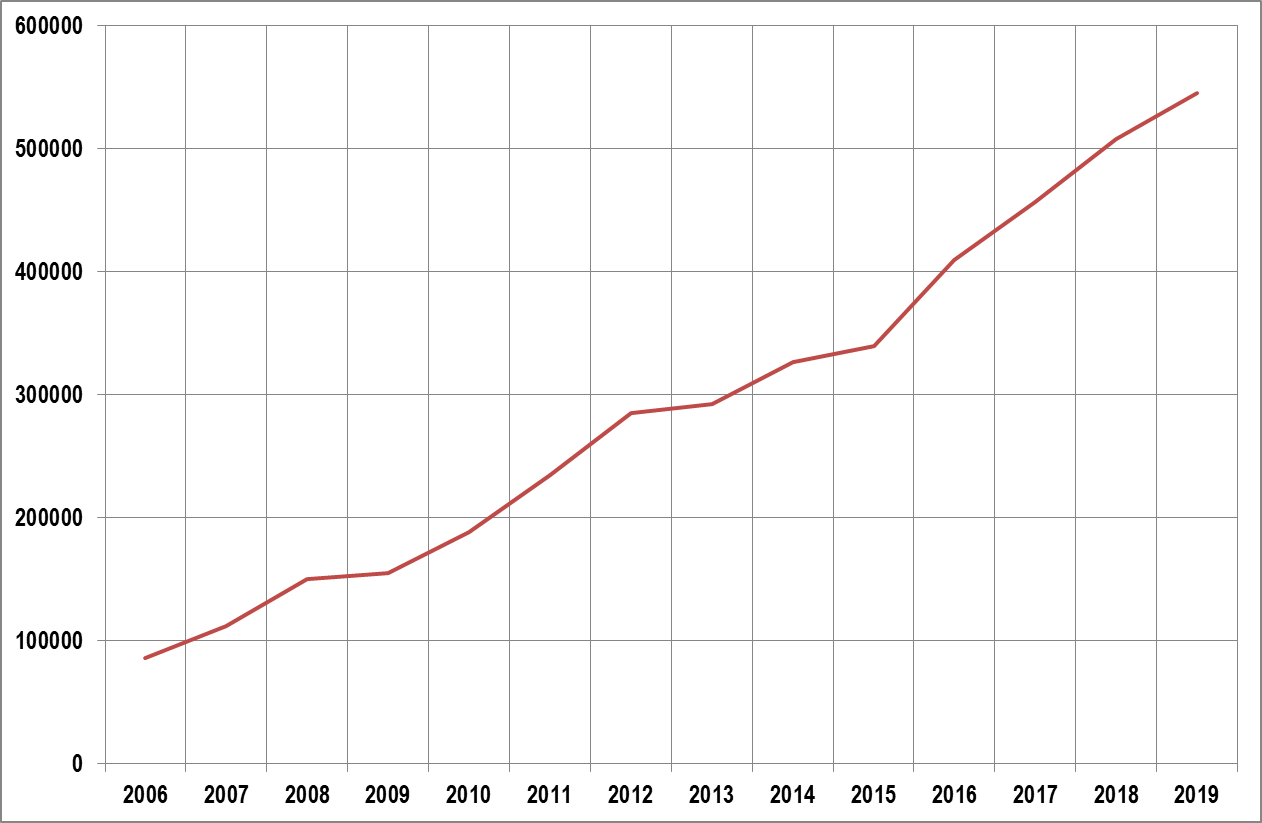 Рисунок 29 – Динамика объема ВРП Калужской области в 2006 – 2019 гг., млн руб.За счет притока капитальных вложений в экономику вырос ключевой показатель экономики – валовой региональный продукт. В 2019 г. объем валового регионального продукта Калужской области составил 545 млрд. рублей и за последние 5 лет объем ВРП увеличился более чем в 1,7 раза. В составе экономики России удельный вес Калужской области по объему ВРП стабильно удерживается на уровне 0,4-0,5%. При этом Калужская область переместились с 11 места в 2006 году на 5 место в 2019 году среди регионов ЦФО, а среди регионов Российской Федерации – с 50 на 32 место. В отраслевой структуре формирования валовой добавленной стоимости Калужской области относительно аналогичных показателей по Центральному федеральному округу и России в целом, можно выделить отличительные особенности, позволяющие охарактеризовать экономику региона как индустриальную:Доля в ВРП региона сектора сельского хозяйства, рыболовства и рыбоводства составляет 5,9% (ЦФО – 3 %, РФ – 4,1%).Доля в ВРП продукции промышленного производства – 38,1% (ЦФО – 18%, РФ – 16,9%).Доля в ВРП строительной отрасли составляет 5,4% (ЦФО –4,7%, РФ – 5,4%).Доля оптовой, розничной торговли и бытовых услуг в ВРП составляет 10,2% (ЦФО – 22,1, РФ – 14,2%).Доля коммерческих финансовых услуг, операций с недвижимостью, а также сферы сервиса и туризма составляет 13,2% (ЦФО – 12 %, РФ – 10%).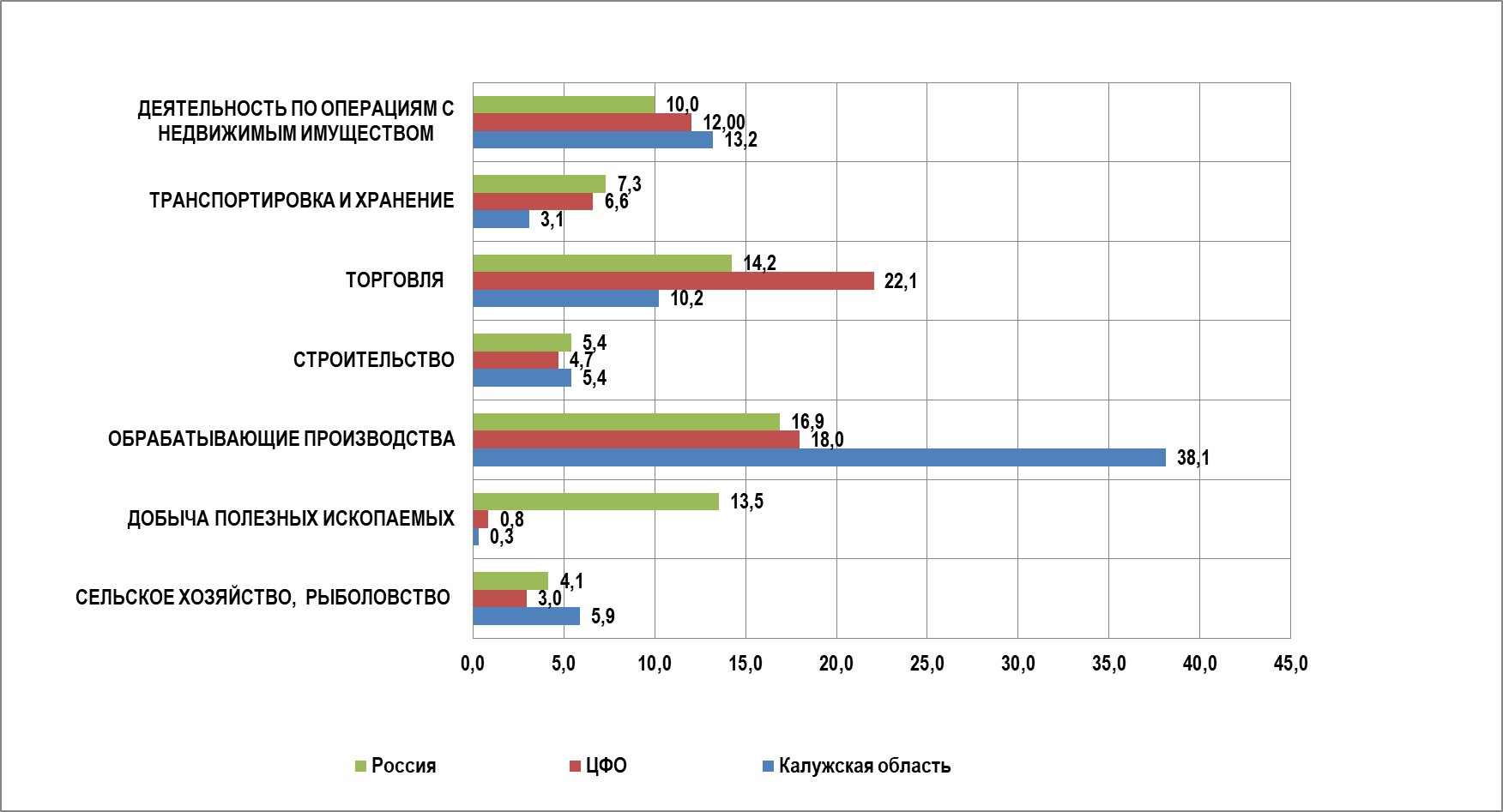 Рисунок 30 – Отраслевая структура валовой добавленной стоимости Калужской области в 2019 г., %Наибольший вклад в формирование валового регионального продукта области вносит промышленность. В целом доля промышленного производства в структуре ВРП региона в период с 2014 по 2019 гг. увеличивалась, основной вклад в повышении данного показателя связан с устойчивым ростом вида деятельности «обрабатывающие производства», его вклад в формировании регионального продукта повысился с 34% в 2014 г. до 38,1% в 2019 г. Вторым и третьим по значимости для экономики Калужской области являются операции с недвижимым имуществом и оптовая и розничная торговля, обеспечивают 13,2% и 10,8% соответственно в формировании валового регионального продукта. По сравнению с 2014 г. доля торговли в структуре ВРП сократилась на 2,9%. Значимость аграрного сектора для экономики Калужской области постепенно снижается, его вклад в формирование валового регионального продукта сократился с 7,0% в 2014 г. до 5,9% в 2019 г., при этом наблюдаются незначительные колебания реального объема добавленной стоимости, созданного в сельском хозяйстве.Удельный вес практически всех остальных видов деятельности в структуре ВРП области также несколько снизился относительно 2014 г., и их вклад в формирование экономики был незначительным. Таким образом, около трех четвертей (67,4%) объема региональной экономики сформировано в промышленности, сельском хозяйстве, сфере недвижимости и торговле, вклад других видов деятельности был не столь существенным и колебался от 5,4% (строительство) до 0,2% (финансовая деятельность). Таблица 36 – Структура валового регионального продукта по видам экономической деятельности Калужской области, % Пространственная организация экономики Калужской области за несколько последних десятилетий трансформировалась. Этому способствовали возникновение новых технологий, видов деятельности и бизнес-моделей, инфраструктурное развитие территорий, перестройка цепочек создания стоимости и торговых маршрутов. В соответствии с «Атласом экономической специализации регионов России» НИУ ВШЭ Калужская область относится к регионам с сильно специализированной экономикой, с преобладанием 14 отраслей специализации национальной и локальной значимости (отличаются высокой численностью занятых как в масштабах России, так и в конкретном субъекте Российской Федерации) и 4 отраслей локальной значимости (играют ключевую роль в первую очередь для экономики самого субъекта Российской Федерации). Рисунок 31 – Профиль специализации экономики Калужской области 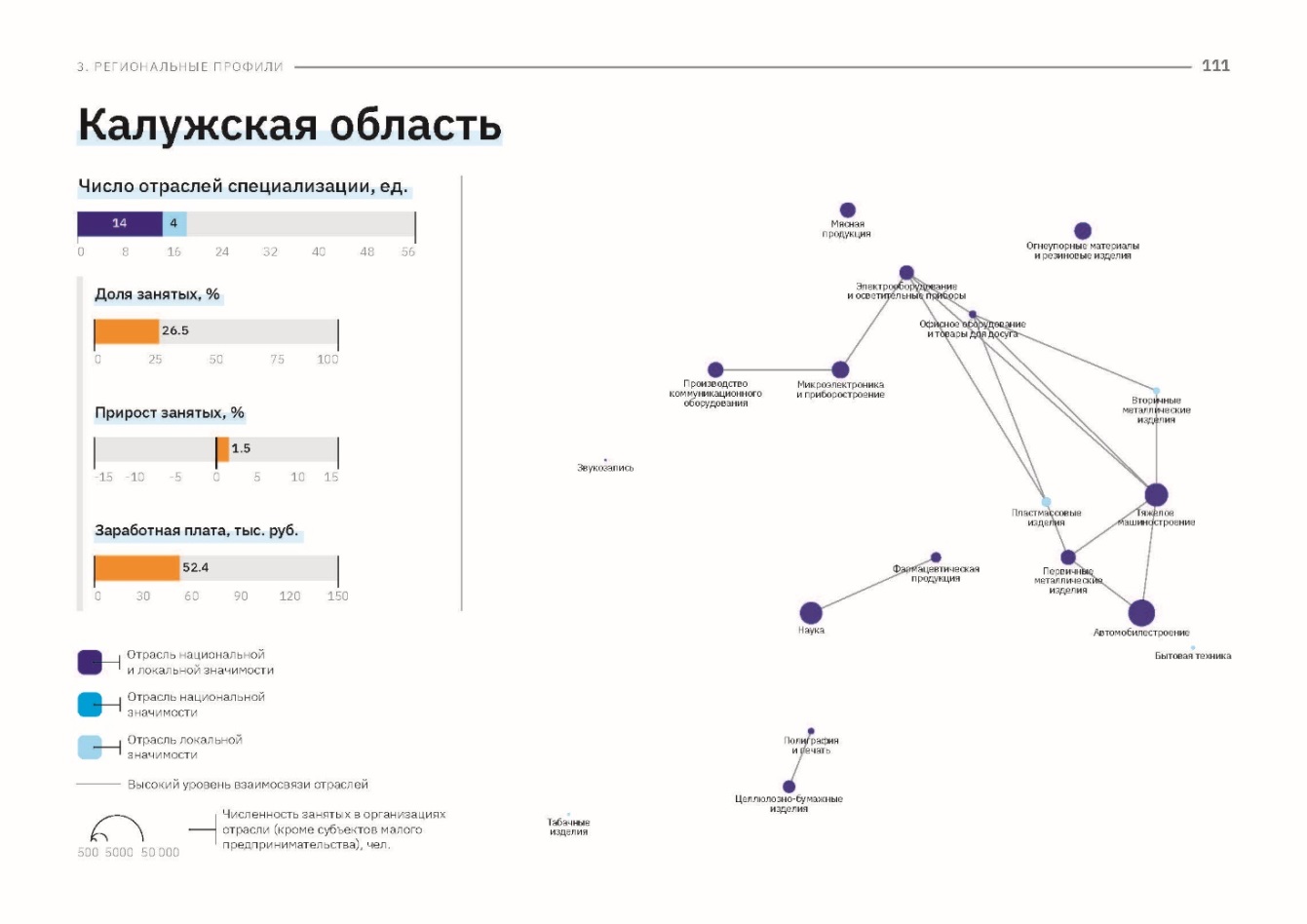 К отраслям специализации экономики Калужской области национальной и локальной значимости относятся:- автомобилестроение;- тяжелое машиностроение;- микроэлектроника и приборостроение;- наука;- производство коммуникационного оборудования;- электрооборудование и осветительные приборы;- огнеупорные материалы и резиновые изделия;- мясная продукция; - фармацевтическая продукция;- первичные металлические изделия;- целлюлозно-бумажные изделия;- пластмассовые изделия;- бытовая техника. 2.8.1 Промышленность и энергетикаКалужская область – индустриально развитый регион Центрального федерального округа и один из староосвоенных промышленных регионов России с исторически сформировавшейся специализацией в области машиностроения и металлообработки. Современный многоотраслевой промышленный комплекс включает в себя более 3400 предприятий, из них 300 крупных и средних, остальные относятся к категории малых. Промышленность Калужской области представлена 15 отраслями, где сосредоточено 60% основных производственных фондов региона.Структура промышленного комплекса Калужской области за последнее десятилетие претерпела значительные изменения с обороноориентированных до высокотехнологичных производств благодаря привлечению инвестиций. В настоящее время на территории региона сформировалась бизнес-среда европейского уровня. В структуре промышленного производства региона основной удельный вес занимают машиностроение и металлообработка – 57,1%, производство пищевых продуктов – 16,2%, производство строительных материалов – 4,2%, , производство лекарственных средств – 4,3%, производство резиновых и пластмассовых изделий – 2,8%, лесопромышленный комплекс – 2,6%.В структуре промышленности в настоящее время доминирующее положение занимают обрабатывающие производства (95,1%), наибольший удельный вес в структуре которых приходится на машиностроительный комплекс. Доля производства и распределения электроэнергии, газа и воды составила 4,3%, добычи полезных ископаемых – 0,6%.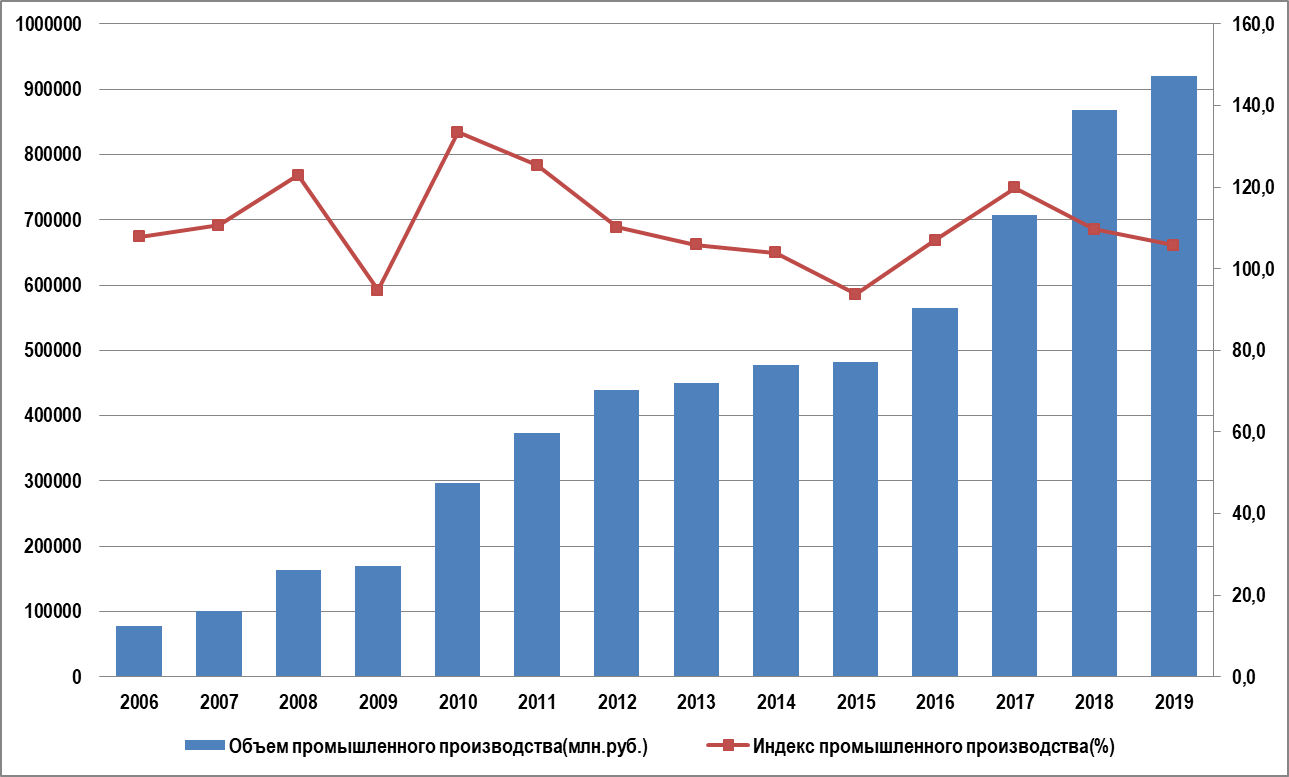 Рисунок 32 – Динамика объема промышленной продукции и индекса промышленного производства Калужской области в 2006 – 2019 гг.В динамике промышленного производства наблюдается устойчивая тенденция роста – в период с 2007 по 2019 год объем производства вырос в 9,1 раза. Прирост промышленного производства в большей степени был привязан к таким отраслям «обрабатывающих производств» как «производство электрооборудования, электронного и оптического оборудования» и «производство транспортных средств и оборудования».Вместе с тем одним из факторов препятствующим повышению роста производства выступают износ основных фондов, в среднем по всем отраслям промышленности уровень износа составляет 33%. При этом наибольшую степень износа имеет активная часть основных фондов – машины и оборудование и менее изношены здания и сооружения. Для территориальной организации промышленности Калужской области в настоящее время характерны чрезвычайно высокие уровни территориальной концентрации производственного потенциала, как на отраслевом, так и на территориальном уровне. Крупнейшими многоотраслевыми центрами региона выступают города Калуга, Обнинск и Малоярославец. Часть совокупного промышленного потенциала области сконцентрирована в ее юго-западной части, где к трем опорным крупным многоотраслевым промышленным центрам добавляются средние многоотраслевые промышленные центры – Киров и Людиново. Для обеспечения устойчивого развития региональной экономики, а также снижения негативных последствий от возможных кризисных явлений комиссией по обеспечению экономической стабильности в Калужской области составлен перечень системообразующих организаций, который утвержден Губернатором Калужской области.В перечень системообразующих организаций регионального значения вошли юридические лица, зарегистрированные на территории Калужской области, оказывающие существенное влияние на занятость населения, развитие экономики, формирование доходной части бюджета области.Перечень содержит 102 организации, налоговые поступления от которых формирует более 40% совокупного регионального дохода, а численность занятых составляет порядка 30% от общего количества занятых в экономике.Доля обрабатывающего производства в общем объеме промышленного производства в 2019 году составила 96,99% (среднее значение по субъектам РФ составляет 66,13%).Предприятиями обрабатывающих производств в 2019 г. отгружено товаров и выполнено работ и услуг на 882,1 млрд. рублей. 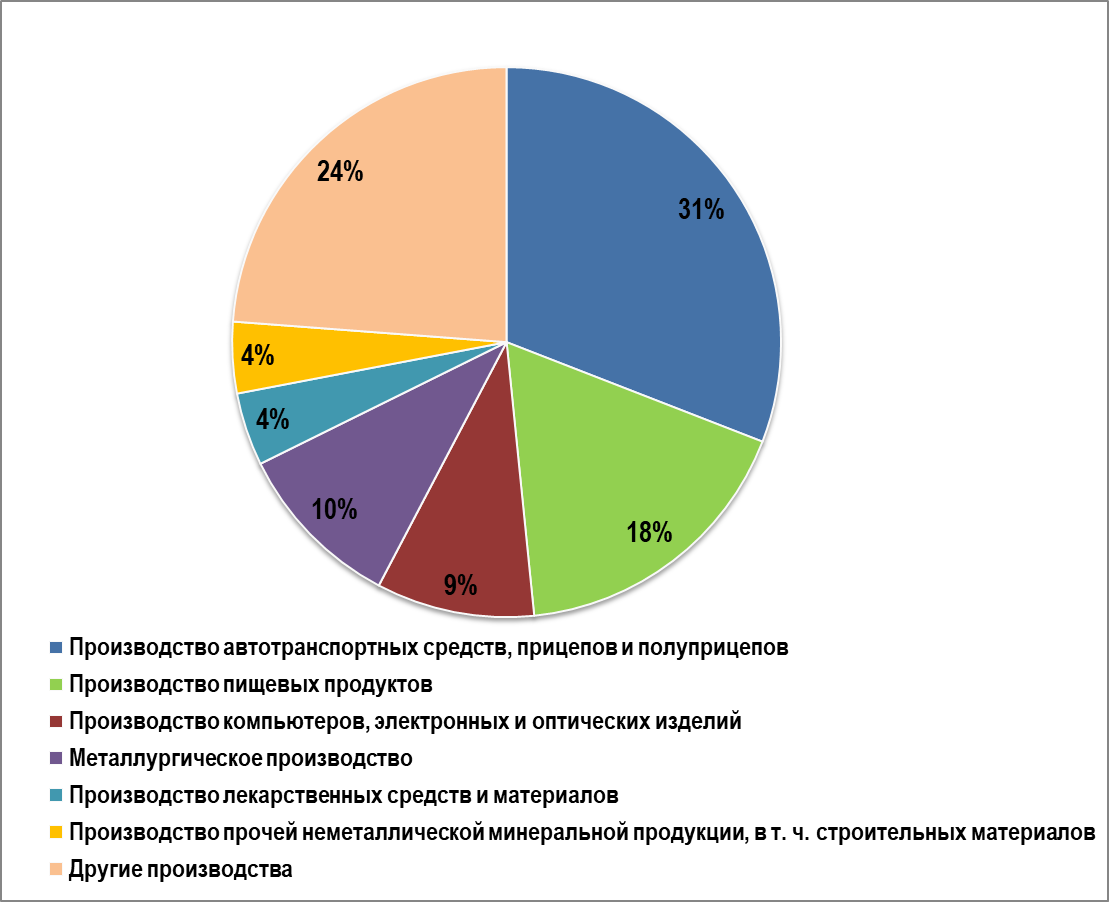 Рисунок 33 – Структура объема отгруженной продукции обрабатывающих производств в Калужской области в 2020 г., %В структуре объема отгруженной продукции обрабатывающих производств преобладают производство автотранспортных средств, пищевой продукции, продукции металлургического производства, компьютеров, электронных и оптических изделий, лекарственных средств. Территориальная структура по объему отгруженной продукции, выполненных работ обрабатывающими производствами в рассматриваемом периоде представлена шестью крупнейшими муниципальными районами и городскими округами Калужской области: - г. Калуга – 46,3%;- Боровский район – 30,8%;- г. Обнинск – 8,1%;- Малоярославецкий район – 3,2%;- Дзержинский район – 3,8%; - Жуковский район – 2,4%;- Прочие – 5,4%.На долю 6 городов и муниципальных районов приходится 94,6% общего объема отгруженной продукции в обрабатывающих производствах.Машиностроение и металлообработка.Машиностроение и металлообработка составляет основу промышленного производства Калужской области. Машиностроительный комплекс области включает в себя предприятия, характеризующиеся высокой степенью диверсификации выпускаемой продукции.В перспективе развитие машиностроительного комплекса может сыграть ключевую роль в инновационном обновлении экономики области при условиях радикальной модернизации предприятий машиностроения, проведения последовательной активной политики импортозамещения, привлечения эффективных инвесторов и стратегических партнеров. Пищевая и перерабатывающая промышленность. Производство продукции пищевой и перерабатывающей промышленности в основном направлено на удовлетворение потребностей жителей региона на основные продукты питания. Доля предприятий, выпускающих пищевые продукты, в объеме отгруженной продукции обрабатывающих производств составляет 18%. Помимо удовлетворения внутреннего спроса предприятия пищевой промышленности осуществляют поставки своей продукции за пределы региона.Пищевая и перерабатывающая промышленность Калужской области включает в себя 12 отраслей и является жизненно важной сферой не только регионального АПК, но и экономики области в целом. Производством продуктов питания в регионе заняты 400 организаций, в том числе 46 крупных и средних предприятий из которых наиболее крупными являются.Территориальное размещение производств пищевой и перерабатывающей промышленности Калужской области приурочено в большей степени к федеральной трассе М3 «Украина» с наибольшей концентрацией производств в г. Калуга, Дзержинском, Бабынинском, Козельском, Сухиничском и Думиничском районах.Химическая и химико-фармацевтическая промышленность в объеме отгруженной продукции имеет долю в 4% и представлена производствами, выпускающими продукцию с высокой долей добавленной стоимости. В качестве сырья используются привозные полуфабрикаты и продукты органического синтеза. В Калужской области зарегистрировано 33 фармацевтические компании, формируя фармацевтический кластер с центром научных исследований в г. Обнинск, основу которого составляют предприятия, занимающиеся разработкой научных идей и внедрением новых технологий. Перспективы развития химической отрасли будут основаны на организации производства новых высокотехнологичных видов готовой продукции с высокой добавленной стоимостью, разработке научно-методических основ для обеспечения выпуска химической продукции в соответствии с международными требованиями по стандартизации, сертификации и метрологическому обеспечению выпуска химической продукции и содействии развитию научного и производственно-технологического потенциала, включая фундаментальную науку и систему подготовки кадров для поддержания современного технологического уровня в организациях химического кластера и перехода на более высокие технологии.Текстильная промышленность. Легкая промышленность Калужской области объединяет около 250 предприятий и организаций различной формы собственности, 11 из них — крупные и средние. Приоритетные направления пространственного развития промышленного комплекса должны быть ориентированы на формирование диверсифицированной отраслевой и территориальной структуры, создающей устойчивость социально-экономической среды территории и нивелирующей современную территориальную асимметрию, прежде всего, по оси север-юг. Важнейшим инструментом воздействия на территориальную организацию промышленности является проведение инвестиционной политики, ориентированной на создание привлекательной среды для инвесторов. Необходимое условие – масштаб инвестиционного проекта и производственной площадки должен быть адекватен масштабу и иерархии населенного пункта.Таким образом, для использования конкурентных преимуществ и снижения уровня диспропорции развития муниципальных образований необходимо формирование многополюсного промышленного каркаса, что позволит эффективно использовать имеющиеся ресурсы региона для направления инвестиционных и производственных ресурсов к точкам роста.Потенциал развития промышленности Калужской области основывается на конкурентных преимуществах, к числу которых относятся:Высокий уровень развития промышленности региона. По выпуску некоторых видов промышленной продукции Калужская область занимает монопольное положение в РФ. Высокая инфраструктурная освоенность территории.Наличие территориальных ресурсов для размещения новых производств.Диверсифицированная структура промышленного производства.Высокий научный и инновационный потенциал.Выгодное географическое транзитное положение, близость к Московскому региону.Основными факторами, сдерживающими темпы развития промышленного производства, являются:Территориальный дисбаланс размещения производительных сил и основных промышленных предприятий, приводящий к ограничению роста социально-экономического развития территорий с преимущественно сельскохозяйственной направленностью производства.Отсутствие собственных электрогенерирующих мощностей.Неблагоприятные демографические тенденции и, как следствие, существующая в перспективе опасность нехватки трудовых ресурсов.Невысокие темпы обновления основных фондов в промышленности на фоне высокой степени их износа, приводящие к снижению конкурентоспособности выпускаемой продукции.В перспективе выделяется несколько типов территорий промышленного развития: промышленно-инновационный, промышленно-логистический, промышленный, агропромышленный.2.8.2 АПК и сельское хозяйство Калужская область, расположенная в центре Европейской части России, является типичным регионом сельскохозяйственного землепользования нечерноземной зоны.Сельхозпроизводство является основной сферой производственной деятельности в 15 из 24 районов Калужской области. Сельское хозяйство составляет важную часть экономики Калужской области. По своему вкладу в ВРП региона отрасль занимает пятое место, обеспечивая 6% объема ВРП. Калужская область имеет ряд факторов, создающих благоприятные условия для того, чтобы в стратегической перспективе делать ставку на развитие «агропищевого комплекса»: – близость крупного центра потребления – Москва; - размещение в регионе пищевых производств с иностранными инвестициями; - развитие экспортных рынков и рынков других регионов.Главным фактором, сдерживающим развитие сельского хозяйства, является низкое потенциальное плодородие преобладающих дерново-подзолистых почв. Структура сельскохозяйственного землепользования Калужской области обусловлена природно-климатическими особенностями региона и экономической ситуацией. Сельскохозяйственные угодья чередуются с достаточно крупными лесными, иногда болотными и луговыми массивами.По состоянию на 2019 г. Сельское хозяйство Калужской области включает в себя 234 организации, осуществляющие сельскохозяйственную деятельность, 750 крестьянских (фермерских) хозяйств, 101 тыс. личных подсобных хозяйств.Основные направления специализации сельскохозяйственного производства – молочно-мясное скотоводство, овощеводство, производство зерновых культур. В 2020 году объем производства продукции сельского хозяйства в Калужской области составил 53,9 млрд. руб., в том числе продукции растениеводства – 21,7 млрд. рублей, животноводства – 29,4 млрд. рублей. Индекс производства продукции сельского хозяйства в 2019 г. находился на уровне 112%. Удельный вес продукции растениеводства в общем объеме производства сельхозпродукции составил 40,2%, продукции животноводства – 59,8%. 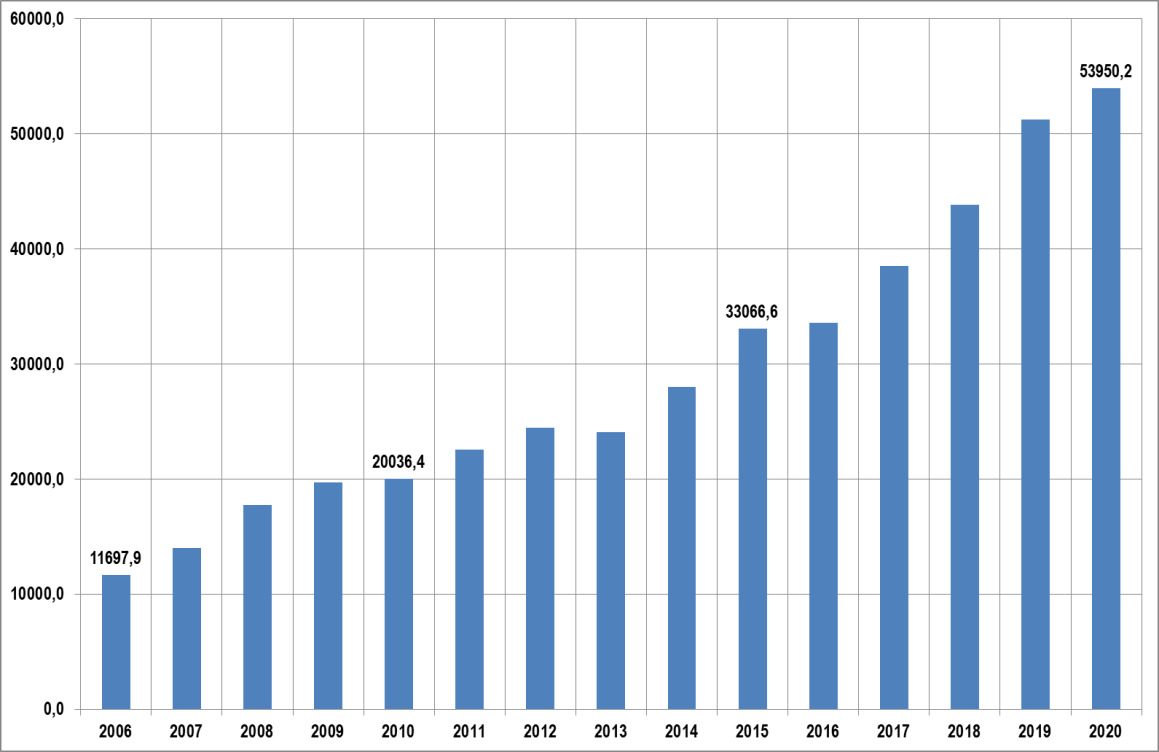 Рисунок 34 – Динамика производства сельскохозяйственной продукции во всех категориях хозяйств Калужской области в 2006 – 2019 гг., млн руб.Животноводство области ориентировано преимущественно на молочно-мясное скотоводство, свиноводство и птицеводство. В растениеводстве преобладает возделывание пшеницы, ячменя, овес, картофеля, овощей.Главной целью Схемы территориального планирования является создание эффективного механизма функционирования отрасли на основе имеющегося потенциала для увеличения производимой продукции и формирования устойчивого тренда развития районов.Достижение данной цели предусматривает решение следующих задач:создание условий для инновационного пути развития АПК;обеспечение равноправного развития производства во всех категориях хозяйств и во всех частях области;формирование законченных циклов производства и переработки сельскохозяйственной продукции, в том числе за счет строительства перерабатывающих предприятий и организации потребительских кооперативов;улучшение информационно-консультационного обслуживания сельских товаропроизводителей;улучшение качества жизни на селе путем разработки и реализации целевых подпрограмм социального и инженерного характера;развитие кадрового потенциала АПК путем совершенствования подготовки, переподготовки и повышения квалификации работников, привлечения и закрепления на селе выпускников средних и высших учебных заведений;рационализация и комплексное использование земельных и водных ресурсов на основе экологического баланса системы «природа-общество-хозяйство».Калужская область обладает рядом важных природных и социально-экономических особенностей, которые являются основополагающими при планировании территориального развития АПК:высокий природно-ресурсный потенциал (климатические условия, почвы);высокая доля населения занятого в сельскохозяйственном производстве и проживающего в сельской местности;наличие перерабатывающих предприятий;значительный потенциал сбыта сельскохозяйственной продукции.Сельское хозяйство вследствие благоприятных природно-климатических условий является одной из приоритетных отраслей хозяйственного комплекса региона. В нем трудится около 6,7% всего занятого населения, тем не менее, на протяжении последних 7 лет за счет перехода к более интенсивным формам хозяйствования занятость в сельском хозяйстве имеет тенденцию к снижению.В структуре земельного фонда Калужской области земли сельскохозяйственного назначения составляют 1 млн 791,6 тыс. га, в том числе сельскохозяйственные угодья – 1 млн 123,5 тыс. га, включая 840,4 тыс. га пашни.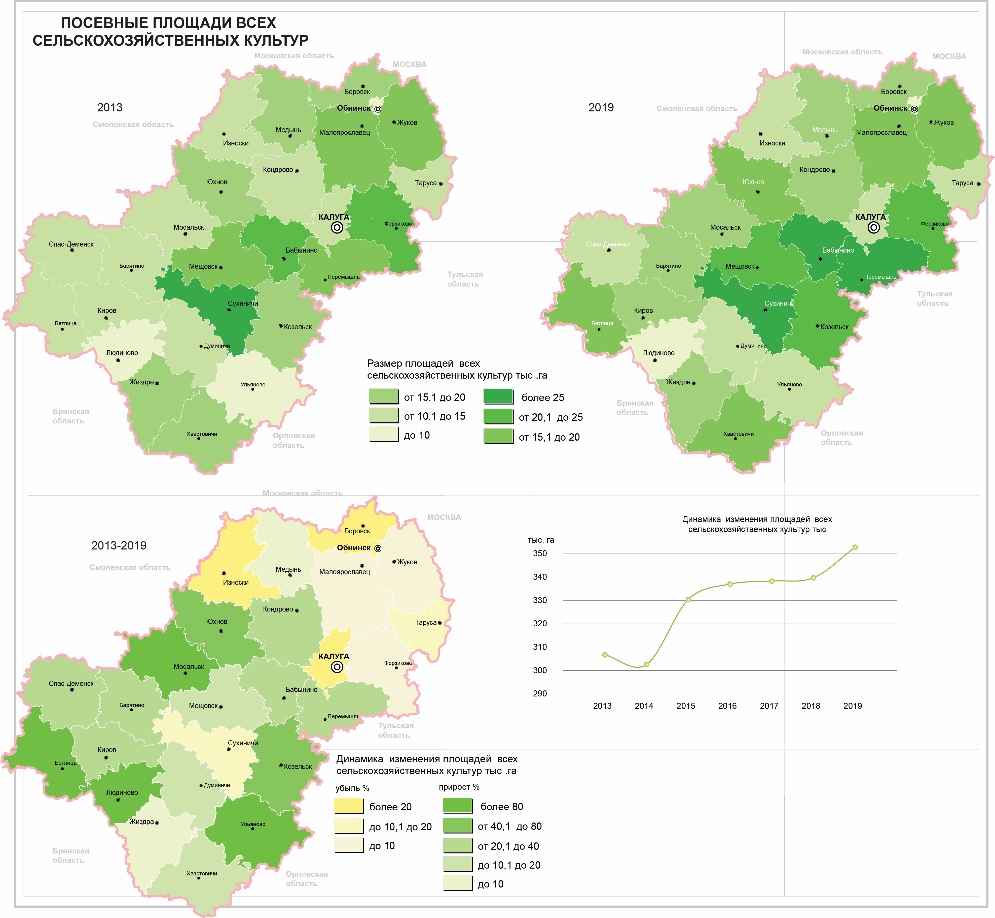 Рисунок 35 – Использование сельскохозяйственных угодий на территории Калужской области по данным мониторингаПосевные площади сельскохозяйственных культур, используемых в сельхозпроизводстве с начала 2000-х гг., имеют тенденцию к увеличению, в период с 2014 по 2019 г. они увеличились на 50,6 тыс. га. Животноводство является второй важнейшей отраслью сельскохозяйственного производства Калужской области. Оно во многих случаях опирается на растениеводство, как на источник кормов, поэтому часто оказывается в зависимости от состояния последнего. Базисным для эффективного развития отраслей животноводства является природный (зональный) фактор, определяющий наличие мощной кормовой базы, сочетающей значительное количество кормов, получаемых с пашни, дополняемых кормами природных кормовых угодий. Возможность производства значительного количества мяса и молока будет способствовать формированию предприятий по переработке, выстраиванию законченной производственной цепочки, в том числе и с ориентацией на отходы предприятий переработки растениеводческого сырья.Доля животноводства в валовой продукции сельского хозяйства в целом по области в последние 7 лет колеблется в пределах 45-42%, в зависимости от конъюнктурных особенностей государственной политики или природных условий каждого конкретного года. В муниципальных образованиях это соотношение может меняться в результате влияния природных и экономических факторов, увеличиваясь в тех районах, где происходит концентрация основных фондов для животноводства. По состоянию на 1 января 2020 года численность крупного рогатого скота в хозяйствах всех категорий составила 199,9 тыс. голов (118% к уровню 2018 года), в том числе коров – 86,9 тыс. голов (117,3% к уровню 2018 года), поголовье свиней – 104,5 тыс. голов (101,2% к уровню 2018 года), птицы – 5,4 млн голов (100% к уровню 2018 года).Перспективным направлением в развитии молочного скотоводства стала роботизация отрасли, которую осуществляют в рамках ведомственной целевой программы «Создание 100 роботизированных молочных ферм в Калужской области». В 7 муниципальных районах произведено 81,1% общего объема молока: Ферзиковском – 28,0%, Перемышльском – 14,5%, Козельском – 9,5%, Жуковском – 6,7%, Малоярославецком – 6,0%, Медынском – 8,8%, Сухиничском – 3,0%, Боровском – 4,2%, Дзержинском – 2,5%. Растениеводство как отрасль имеет определяющее значение для всего хозяйственного комплекса области, занимая лидирующие позиции в сельском хозяйстве. Более выгодные условия развития (природные, экономические, социальные), быстрая отдача вложенных средств и труда позволяли растениеводству оставаться приоритетной специализацией региона. В данной отрасли ещё есть потенциал для развития, так как часть земель перешла в категорию залежных, а некоторые пахотные участки в связи с финансовыми трудностями конкретных хозяйств остаются в виде паровых площадей.В составе посевных площадей наибольший удельный вес занимают посевы под кормовые культуры – 224,5 тыс. га и зерновые – 83,1 тыс. га, а также картофель и овощи – 27,5 тыс. га. На расчетный срок реализации Схемы территориального планирования специализация большинства современных отраслей растениеводства останется. Приоритетное развитие сохранится за зерновыми культурами и, в первую очередь, за озимой пшеницей, овсом и яровым ячменем, дающими в условиях Калужской области достаточно высокие урожаи. Таким образом, сельское хозяйство является значимой отраслью для экономики Калужской области в сфере обеспечения продовольственной безопасности региона, по своему вкладу в ВРП занимает пятое место, обеспечивая 6% объема ВРП. Область располагает значительным агроресурсным потенциалом, который используется не в полной мере, несмотря на то, что ее территория находится в зоне благоприятной для земледелия, а агроклиматические ресурсы области и плодородие почв позволяют получать высокие устойчивые урожаи сельскохозяйственных культур.Одним из наиболее перспективных направлений развития сельского хозяйства Калужской области является формирование молочной специализации в животноводстве. В перспективе животноводческая специализация в области должна усилить свои позиции, так как растениеводство в настоящее время уже имеет существенный резерв. Развитие агропромышленного комплекса является приоритетным направлением развития региона. Цель развития агропищевого кластера – увеличение производства сельскохозяйственной продукции и доли ее переработки в пределах региона.Продовольственная безопасность региона обеспечена практически по всем основным видам продукции, дальнейшее развитие производства агропищевого кластера Калужской области ориентировано на выпуск товаров для экспортных рынков и рынков других регионов России. Основными направлениями для развития экспортного производства являются молочное и молокоперерабатывающее направление, производство пищевых ингредиентов, переработка мясных субпродуктов.2.8.3 Минерально-сырьевой комплексКалужская область обладает развитой минерально-сырьевой базой, что позволяет не только поддерживать высокий промышленный потенциал региона, но и экспортировать некоторые виды минерального сырья и продукции его передела в сопредельные регионы России. Все разведанные месторождения полезных ископаемых генетически связаны с породами осадочного чехла и подразделяются по видам сырья на 3 группы: бурые угли; нерудные полезные ископаемые; подземные воды. Минеральные ресурсы Калужской области представлены бурыми углями, желваковыми фосфоритами, минеральными красками, гипсами, строительными камнями, мелом для строительных работ, карбонатными породами для известкования кислых почв и целлюлозно-бумажной промышленности, глинами тугоплавкими и огнеупорными, легкоплавкими глинами и суглинками для производства кирпича и керамзита, глинами для буровых растворов, трепелами для производства отбеливающих земель и термолитового гравия, песчано-гравийным материалом, песками стекольными, формовочными для строительных работ и производства силикатных изделий. По степени изученности и разведанности минерально-сырьевой базы область занимает одно из ведущих мест среди субъектов Центрального федерального округа Российской Федерации, уступая лишь Тульскому региону и Черноземным областям со значительными запасами рудного сырья.Бурый уголь. Калужская область занимает центральную часть Подмосковного угольного бассейна. На ее территории выявлены наиболее крупные месторождения, которые до настоящего времени не осваиваются. Промышленная угленосность относится к Бобриковскому горизонту Визейского яруса Нижнего Карбона. Глубина залегания угольного пласта на территории Калужской области изменяется от 40 до 60 м. Пласт сложного и простого строения, мощность пласта меняется от 0.5 до 4-5 м, в среднем 1.8-2.0 м. На Государственном балансе запасов по территории Калужской области числится 1238.5 млн т угля по категориям А+В+С1 и 378.6 млн т по категории С2. Забалансовые запасы составляют 277.5 млн т. Балансовые запасы угля Калужской области составляют 41% от общего количества запасов по Подмосковному бассейну, в т.ч. категорий А+В+С1 – 36%. Отрабатывается только месторождение Середейское, запасы которого по действующей шахте составили 40.5 млн т по категориям А+В+С1. Шахта «Середейская» имеет проектную мощность 350 тыс. т угля в год. В резерве подгруппы «а» числится 5 месторождений и участков, балансовые запасы которых по категориям А+В+С1 составили 535 млн т угля (при проектной мощности 9,9 млн т угля в год), С2 – 18,9 млн т, забалансовые – 126,7 млн т. Самым крупным месторождением резерва является Воротынское месторождение, на котором подготовлено к строительству 4 шахтных поля проектной мощностью 1,2 млн т угля в год каждое. Это месторождение является самым крупным не только в Калужской области, но и во всем Подмосковном бассейне. В группе «Разведываемые месторождения и участки для шахт» числится Утешевское месторождение с балансовыми запасами угля по категории С1 83,6 млн т, С2 – 297,3 млн т. Перспективные для разведки месторождения представлены 13 участками с балансовыми запасами угля по категориям А+В+С1 558.9 млн т, С2 – 62.4 млн т, забалансовыми – 137.8 млн т. Наиболее перспективными являются участки Воротынского месторождения. Качество углей Калужской области характеризуется следующими показателями: зольность 28-35%; выход летучих в среднем 50%; теплота сгорания Qsdaf-6629 ккал/кг, сера общая 3%. В настоящее время угольные ресурсы Калужской области используются весьма в ограниченном объеме для энергетических целей. Рисунок 36 – Соотношение разведанных и разрабатываемых запасов бурого угля в субъектах ЦФО: слева в % от разведанных запасов по ЦФО, справа в % от разрабатываемых запасовГипс. На Госбалансе числится Плетеневское неразрабатываемое месторождение гипса с запасами по категориям А+В+С1 – 234270 тыс. т, С2 – 746142 тыс. т. Запасы утверждены ГКЗ в 1960 году. Фосфоритовые руды. На территории Калужской области известно 13 проявлений и месторождений желваковых фосфоритов, связанных с отложениями мелового возраста. Расположены они на западе области. Фоссерия состоит из 2-3 пластов мощностью от 0,2 до 0,65 м каждый, разделенных слоями кварц-глауконитовых песков различной мощности (0,4-5 м). Глубина залегания фосфоритоносных отложений на перспективных участках и месторождениях колеблется от 2,5 до 15,0 м, содержание Р2О5 в руде варьирует в пределах 5,3-10,2%, в концентрате (+1 мм) – 14-19%. На Государственном балансе в настоящее время числятся запасы фосфоритов двух месторождений: Подбужского и Слободско-Коротецкого. Балансовые запасы фосфоритов по категориям А+В+С1 составляют 94727 тыс. т, С2 – 56966 тыс. т, забалансовые – 67300 тыс. т. Кроме того, балансовые запасы в целиках категорий С1 и С2 2036 и 2120 соответственно, забалансовые – 2512 тыс. т. Эти месторождения в 60-х годах разрабатывались. В настоящее время к освоению не намечаются. Минеральные краски. Запасы минеральных красок Калужской области сосредоточены на трех месторождениях: Лущихинском, Хитровском, Зудненском; – и составляют 466 тыс. т. Все месторождения по запасам являются крупными, запасы их утверждены ГКЗ. Содержание Fe2O3 в охрах глинистых желтых следующее: Лущинское месторождение – 1,27-10,5%; Хитровское месторождение – 3,2-8,8%; Зудненское месторождение – 8,28-10,4%. Месторождения не разрабатываются и к освоению не намечаются. Строительные камни. На Государственном балансе учтено 17 месторождений известняков строительных с балансовыми запасами по категориям А+В+С1 в количестве 371023 тыс. м3, С2 – 60977 тыс. м3, забалансовыми – 8624 тыс. м3. Кроме того, в целиках учтено 7613 тыс. м3. Промышленностью осваиваются 13 месторождений. Месторождения разрабатываются ОАО «Калужский щебеночный завод», 480 комбинатом ЖБИ Минобороны РФ, ОАО «Полотняно-Заводское карьероуправление», ОАО «Спецстрой», ОАО «Пятовское карьероуправление», ТОО «Ново-Пятовское производственно-коммерческое объединение» и др. Обеспеченность карьеров разведанными запасами составляет от 4 до более 100 лет. В государственном резерве числятся Андреевское, Товарковское, Хлудневское месторождения, Хлудневский III участок, Северный участок Метихинского месторождения, Васильевский и Восточно-Пятовский участки Пятовского месторождения. Суммарные балансовые запасы известняков Государственного резерва составляют по категориям А+В+С1 106194 тыс. м3, забалансовые – 3052 тыс. м3. Мел для строительных работ. На Государственном балансе числится Огорьское неразрабатываемое месторождение мела с запасами по категориям А+В+С1 в количестве 2446 тыс. т, забалансовыми – 190 тыс. т. Запасы утверждены ещё в 1967 году ТКЗ. Карбонатные породы для известкования кислых почв. Карбонатные породы, пригодные для производства муки для известкования кислых почв, изучены и утверждены ГКЗ на Борщевском комплексном месторождении в количестве по категориям А+В+С1 – 1593 тыс. м3, С2 – 7755 тыс. м3. Полезной толщей являются известняки тарусского горизонта нижнего карбона. В настоящее время выдана лицензия на право комплексной отработки Борщевского месторождения. Добыча карбонатных пород на месторождении в 1998 году не производилась. Карбонатные породы для целлюлозно-бумажной промышленности. На территории Калужской области имеется одно разведанное месторождение с утвержденными ТКЗ запасами известняков, пригодных в качестве сырья для целлюлозно-бумажного производства: Груздевское, расположенное в Дзержинском районе. Месторождение не разрабатывается. Огнеупорные и тугоплавкие глины. Балансовые запасы огнеупорных глин трех месторождений – Кондровского, Марьинско-Заводского и Ульяновского – составляют 66819 тыс. т по категориям А+В+С1, С2 – 46977 тыс. т, забалансовые – 200 тыс. т. В целиках учтено ещё 976 тыс. т. Глины месторождений пригодны для производства огнеупорного кирпича, и шамотных изделий. Самым крупным месторождением является комплексное Ульяновское месторождение огнеупорных и тугоплавких глин. Запасы огнеупорных глин месторождения по категориям А+В+С1 составляют 51100 тыс. т, С2 – 45749 тыс. т, тугоплавких глин – соответственно 74337 тыс. т и 52506 тыс. т. В настоящее время выданы лицензии на право комплексной отработки Ульяновского месторождения и Западного участка Кондровского месторождения. Глины для буровых растворов. Глины, пригодные для производства глинопорошков, изучены и утверждены ГКЗ на Борщевском месторождении, расположенном в Ферзиковском районе. Полезной толщей являются палыгорскитовые глины I слоя Стешевского горизонта Нижнего Карбона. Запасы палыгорскитовых глин месторождения составляют по категориям А+В+С1 – 20588 тыс. т, С2 – 4676 тыс. т. В настоящее время выдана лицензия на право комплексной отработки Борщевского месторождения. Кирпично-черепичное сырье. Балансом учтено 38 месторождений глин и суглинков, пригодных для изготовления кирпича, с суммарными запасами по категориям А+В+С1 73604 тыс. м3, С2 – 83644 тыс. м3. Запасы глин и суглинков 11 месторождений приняты по результатам детальной разведки решением НТС. Запасы остальных месторождений утверждены ГКЗ, ТКЗ или ЦКЗ. Промышленностью осваивается 12 месторождений с суммарными запасами по категориям А+В+С1 28202 тыс. м3, С2 – 8809 тыс. м3. Разработка месторождений ведется открытым способом ОАО «Стройполимеркерамика», ЗАО «Азаровский завод стеновых материалов», ЗАО «Медынский кирпичный завод», АОЗТ «Ольговский кирпичный завод», ЗАО «Строительная керамика» и другими предприятиями. Предприятия выпускают в основном кирпич марки М-75, 100. Потребителями готовой продукции являются строительные организации г. Калуги и области. Часть готовой продукции вывозится за пределы Калужской области. Легкоплавкие глины и суглинки для производства керамзита. Запасы глин и суглинков для производства керамзитового гравия составляют по категориям А+В+С1 52408 тыс. м3, С2 – 24445 тыс. м3. Запасы глин и суглинков учтены на Борщевском, Северо-Агеевском, Алешнинском, Парсуковском, Максимовском месторождениях. Запасы глин и суглинков на всех месторождениях утверждены ГКЗ, ТКЗ и ЦКЗ. На Ферзиковском I месторождении ЗАО «Стройиндустрия» планирует произвести разведку керамзитовых глин, залегающих во вскрыше строительных известняков. Промышленностью в настоящее время осваиваются Парсуковское, Борщевское и Максимовское (Южный участок) месторождения. Глины эксплуатируемых месторождений пригодны в качестве сырья для производства керамзитового гравия марок 300-500, 550, 600. Потребителями керамзитового гравия являются заводы железобетонных изделий г. Калуги и области, строительные организации Тульской и Брянской областей. Суммарные запасы керамзитовых глин и суглинков Государственного резерва составляют по категориям А+В+С1 7966 тыс. м3, С2 – 1210 тыс. м3. Они сосредоточены на Алешнинском (Западный участок), Максимовском (Центральный и Северный участки) в Ферзиковском районе и Северо-Агеевском месторождении в Перемышльском районе. Трепела для производства отбеливающих земель и термолитового гравия. В области учтено 3 месторождения трепелов: Зикеевское, Матчино-Ресское и Полюдовское с общими балансовыми запасами по категориям А+В+С1 32564 тыс. м3. Промышленностью осваивается участок «Авиатоп» Зикеевского месторождения. Разработку осуществляет АО «Сорбент». Трепел участка пригоден для производства отбеливающих земель, предназначенных как адсорбенты для контактной доочистки масел нефтяной промышленности. Разведанные запасы трепела составляют 2476 тыс. м3. АО «Сорбент» обеспечено разведанными запасами на полный амортизационный срок. Предприятие производит трепельный порошок, который поставляет предприятиям нефтяной и парфюмерной промышленности. Трепел участка «Зикеевская Гора» Зикеевского месторождения пригоден для производства термоизоляционных материалов, термолитового гравия. Сырье Полюдовского месторождения пригодно для производства термолитового гравия марок 900-1000 первой категории качества (ТУ-21-31-29-80). Трепел Матчино-Ресского месторождения пригоден для изготовления обжиговых термоизоляционных материалов. Кроме того, в области имеется Дабужское месторождение трепела, пригодного для изготовления термоизоляционных изделий. Запасы трепела месторождения ранее были списаны с баланса как утратившие промышленное значение.Песчано-гравийный материал. Балансовые запасы песчано-гравийного материала с учетом комплексных месторождений составляют 59755 тыс. м3 по категориям А+В+С1, С2 – 1891 тыс. м3, забалансовые – 343 тыс. м3. Песчано-гравийный материал приурочен к аллювиальным отложениям рек. Песчано-гравийная смесь пригодна для балласта, гравий используется в рядовых бетонах после удаления глинистых и пылевидных частиц, пески-отсевы для изготовления строительных растворов. Песчано-гравийный материал добывается промышленностью на 4 месторождениях. Добычу производят ОАО «Агродорстрой», СП «Валентина», ТОО «Стройиндустрия», ОАО СПК «Калугаагропромдорстрой», порт Серпухов. Стекольные пески. Балансовые запасы стекольных песков по области составляют по категориям А+В+С1 11679 тыс. т Запасы сосредоточены на 5 месторождениях: Пыринском, Березичском, Будском, Круча, Рессетинские дворики. Химический состав кварцевых песков (%): Пыринское месторождение SiO2 – 98,57, Fe2O3 – 0,14, Березичское соответственно 98,2, 0,12; Будское – 99,2, 0,1; месторождения Круча и Рессетинские дворики – 95,7-98,3, до 0,2. Березичское месторождение с запасами кварцевых песков 2560 тыс. т разрабатывается Березичским заводом АО «Медстеклотара». Ежегодная добыча составляет 8 тыс. т песков. Завод выпускает тару для лекарственных средств и бутылки для пищевых продуктов. Месторождение Круча разрабатывалось с 1961 по 1989 год Елинским стекольным заводом. В настоящее время месторождение не разрабатывается. Рисунок 37 – Соотношение разведанных и разрабатываемых запасов в субъектах ЦФО: слева в % от разведанных запасов по ЦФО, справа в % от разрабатываемых запасовФормовочные пески. Балансовые запасы формовочных песков по области составляют 70484 тыс. т по категориям А+В+С1, С2 – 26770 тыс. т. Кроме того, в целиках 732 тыс. т и 557 тыс. т соответственно. Запасы сосредоточены на 3 месторождениях: Дубровском, Жилинском, Думиничском. Запасы песков утверждены ГКЗ и ВКЗ для применения в чугунолитейной промышленности. Месторождения промышленностью не осваиваются. Рисунок 38 – Соотношение разведанных и разрабатываемых запасов в субъектах ЦФО: слева в % от разведанных запасов по ЦФО, справа в % от разрабатываемых запасовПески для строительных работ и производства силикатных изделий. Балансом учтено 16 месторождений песков, пригодных для кладочных и штукатурных растворов, в качестве заполнителя в бетон; 2 месторождения (Думиничское и Мостовское) силикатных песков – для производства кирпича марок 125, 150 и бетона. Суммарные запасы песков составляют по категориям А+В+С1 88901 тыс. м3, С2 – 3308 тыс. м3. Полезная толща месторождений сложена русловыми и пойменными фациями. Промышленностью осваивается 10 месторождений.Рисунок 39 – Соотношение разведанных и разрабатываемых запасов в субъектах ЦФО: слева в % от разведанных запасов по ЦФО, справа в % от разрабатываемых запасов2.8.4 Туристско-рекреационный комплексВажнейшей задачей управления развитием территорий является раскрытие рекреационного потенциала территории, определение направлений развития туризма, создания привлекательной для туризма системы рекреационно-туристических объектов, центров транспортных связей и инфраструктуры рекреации и туризма, с учетом социально-экономического развития региона и удовлетворения рекреационных потребностей его жителей на долгосрочную перспективу.Под рекреационным потенциалом понимается вся совокупность природных, культурно-исторических и социально-экономических предпосылок для организации рекреационной деятельности на определенной территории. При этом важно стимулировать соответствующие типы рекреационно-туристического развития, а не просто контролировать туристическое воздействие. Планирование развития туризма должно быть гибким, чтобы реагировать на взаимоотношения между природной окружающей средой и нуждами туристической индустрии в условиях изменяющихся обстоятельств. Калужская область располагает достаточными ресурсами для развития сферы туризма, включая природные, исторические и культурные достопримечательности. Комплексная оценка туристско-рекреационного потенциала Калужской области представлена на рисунке. 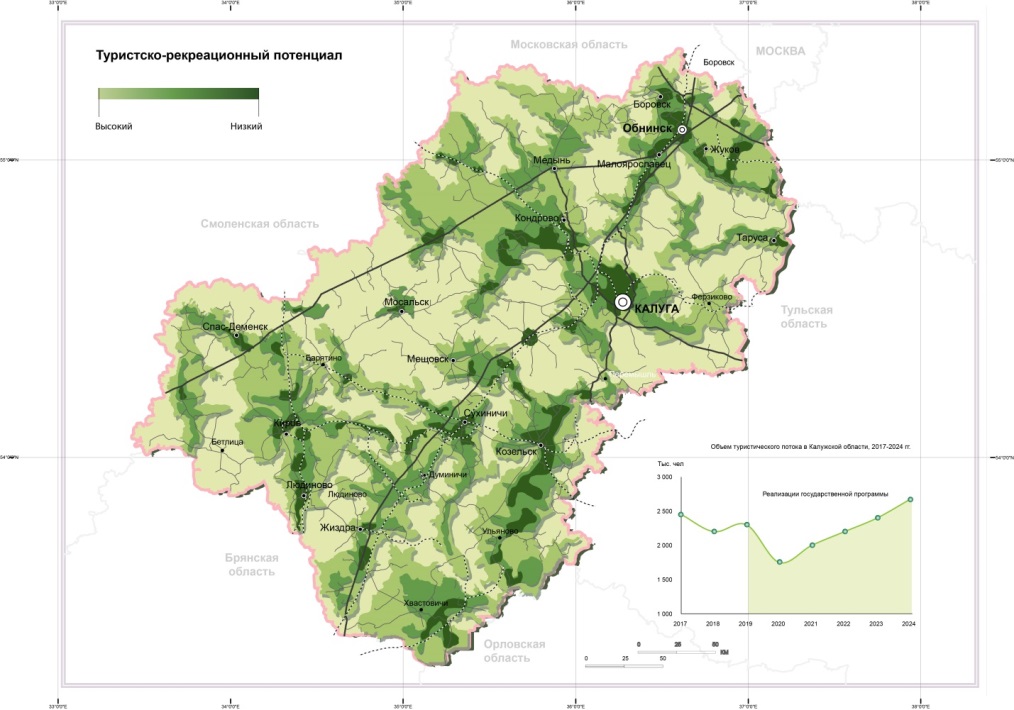 Рисунок 40 – Туристско-рекреационный потенциал Калужской областиБогатое историческое прошлое, неповторимые лесостепные ландшафты, разнообразные памятники природы, национальный парк «Угра», природный заказник «Таруса», природный заповедник «Калужские засеки», выгодное географическое центрально-приграничное положение, хорошая транспортная доступность, благополучная социально-экономическая и экологическая ситуации, все эти составляющие позволяют развивать на территории региона как эксклюзивные, так и массовые виды туризма.Развитие туризма способствует:экономическому росту в регионе;созданию новых рабочих мест;поступлению финансовых средств в бюджеты всех уровней;удовлетворению рекреационных, культурно-познавательных и лечебно-оздоровительных потребностей населения;диверсификации экономики, в первую очередь, в сфере деятельности предприятий малого и среднего бизнеса;улучшению имиджа региона на федеральном и международном уровне.Калужская область располагает значимыми туристско-рекреационными ресурсами (природно-климатическими, историко-культурными, материально-технические и другими) для развития рекреационной отрасли, которые еще не освоены в полной мере. Одним из потенциалов развития Калужской области как «региона нового развития» является туризм. Развитие рекреационно-туристического комплекса является важной стратегической задачей развития Калужской области.Важнейшим показателем состояния туристского рынка является объем туристского потока региона. Его динамика – один из главных индикаторов эффективности государственной политики в сфере туризма. Туристский поток в течение последних лет характеризуется тенденцией к росту. С 2015 по 2019 гг. количество туристов посетивших Калужскую область увеличилось на 14%. В связи с угрозой распространения в Калужской области новой коронавирусной инфекции и приостановлением на 2,5 месяца деятельности по размещению граждан в гостиницах и других средствах размещения региона, показатель объема туристического потока снизился на 30% по отношению к прошлому году и составил в 2020 году 1766,16 тыс. человек.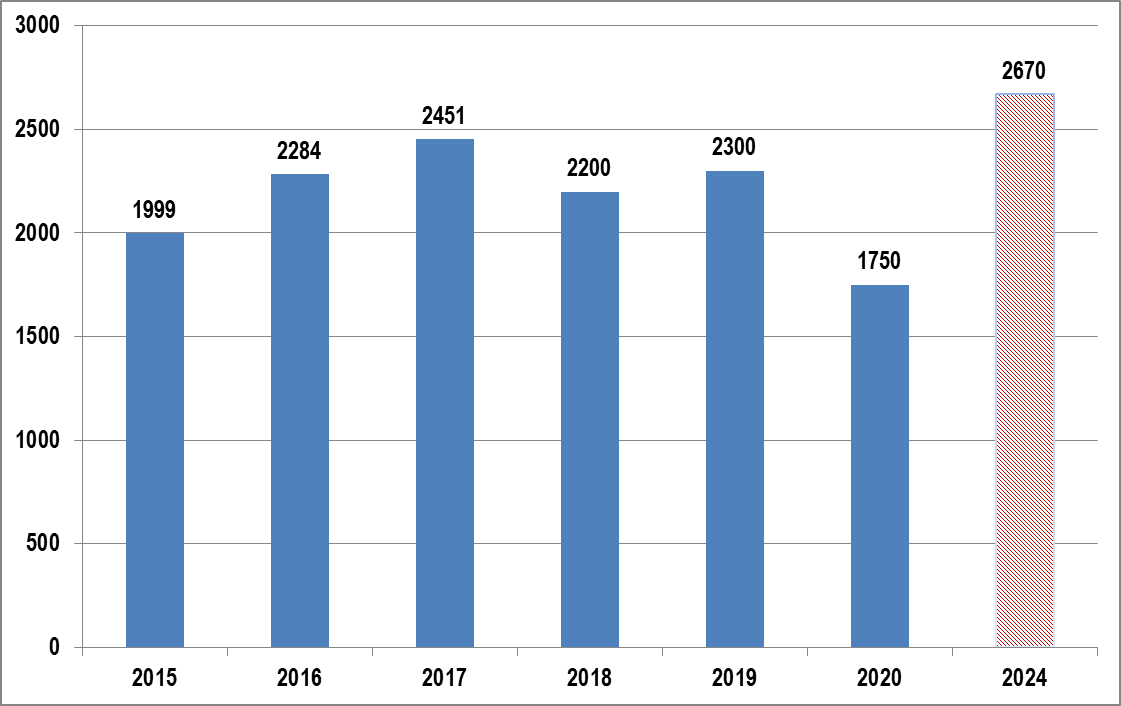 Рисунок 41 – Объем туристского потока в Калужской области, включая экскурсантов (тыс. человек)Следует отметить, что наибольший процент от общего объема туристического потока составляют экскурсанты – более 75%, и около 25% – посетители, решившие остановиться в коллективных средствах размещения, в том числе в агроусадьбах, более чем на 1 день.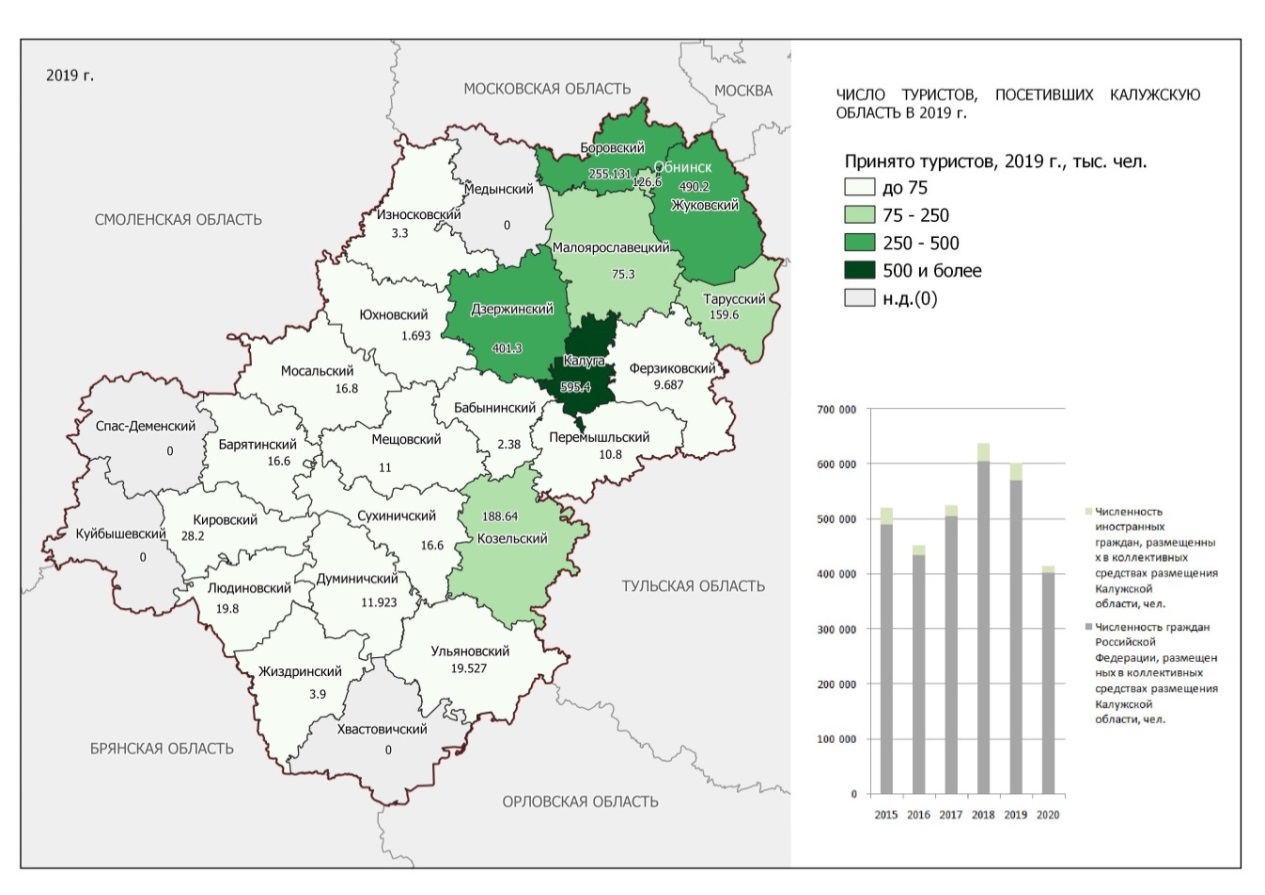 Рисунок 42 – Численность туристов по муниципальным образованиям Калужской области в 2019 г.Туристско-рекреационный комплекс Калужской области в настоящее время представлен 197 коллективными средствами размещения (в том числе 126 гостиниц, 47 баз отдыха, 10 санаториев и пансионатов). В целом за период 2016 – 2019 гг. число коллективных средств размещения увеличилось на 10%. Этот рост в основном обеспечен за счет баз отдыха (табл.).Таблица 37 – Основные показатели деятельности коллективных средств размещения на территории Калужской областиВ организациях коллективных средств размещения имеется более 19,8 тыс. мест. Основными центрами коллективного размещения являются города Калуга и Обнинск, Жуковский район, Тарусский район, Боровский район.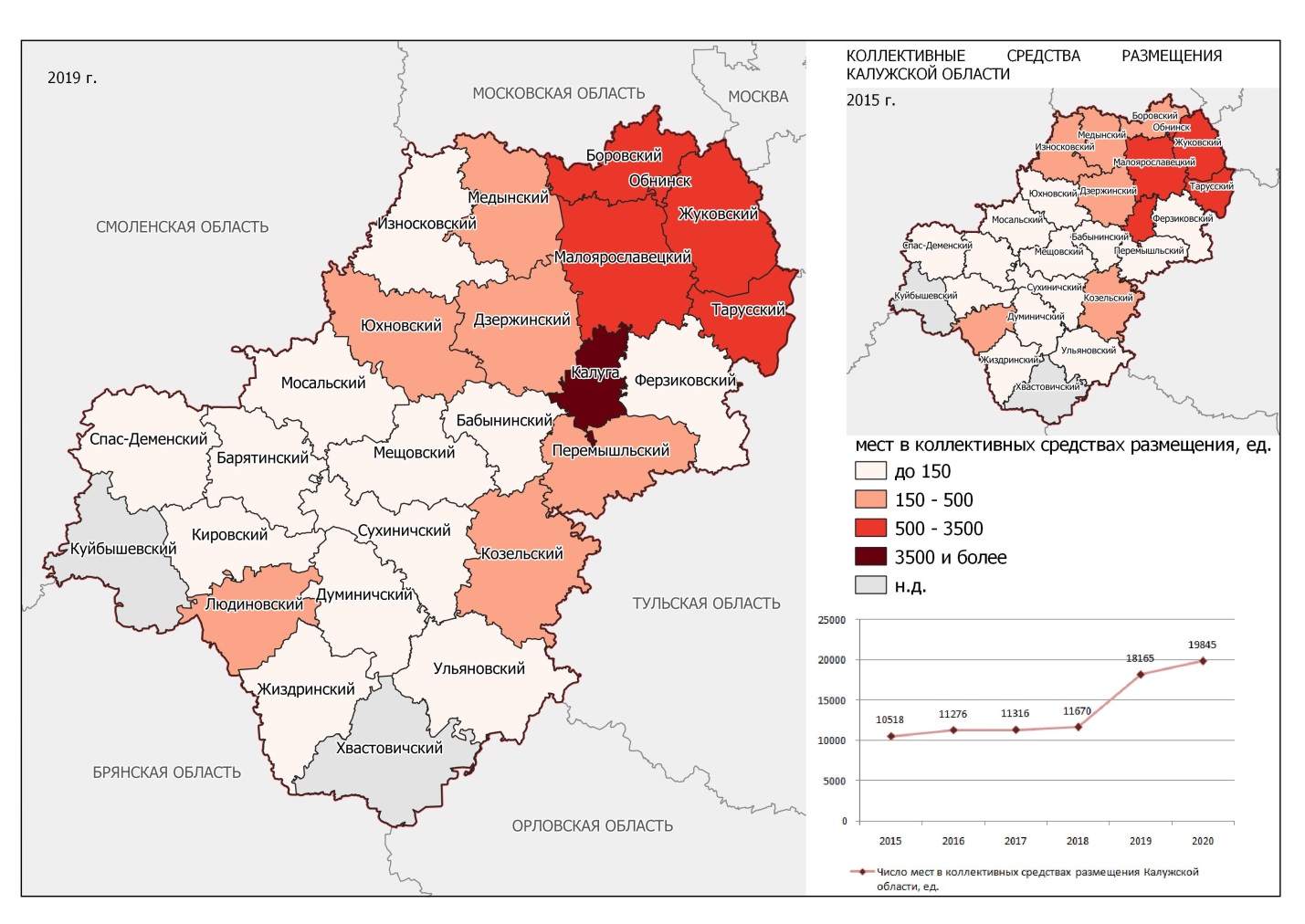 Рисунок 43 – Коллективные средства размещения по муниципальным образованиям Калужской области в 2019 г.Согласно государственной программе «Развитие туризма в Калужской области» приоритетными видами туризма являются: аграрный (сельский), культурно-познавательный (паломнический, исторический, событийный), социальный, экологический, деловой, школьный, спортивный, промышленный и гастрономический туризм .Культурно-познавательный туризм. Наряду с природно-экологическим историко-культурный потенциал имеет важнейшее значение в позиционировании региона на туристическом рынке, определяя его уникальность и конкурентные преимущества. Калужская область обладает богатым историко-культурным наследием, открывающим воприведениезможности для развития самых разных видов туризма. Цивилизованное освоение земель, входящих сегодня в границы Калужской области, началось много тысячелетий назад. В настоящее время на территории Калужской области находится в общей сложности более 2 435 памятников археологии, архитектуры, истории и монументального искусства, являющихся свидетельствами различных периодов истории Калужской области, из которых под государственной охраной находится 195 объектов регионального значения и 164 объекта федерального значения.Особую уникальность культурному наследию Калужской области придает необычайно высокая концентрация монастырей. На территории Калужской губернии в разное время существовало до 44 монастырей, из них 27 было основано в XIII-XVI вв. Народные художественные и утилитарные промыслы и ремесла представляют важный пласт культурного наследия Калужской области. Некогда на Калужской земле были широко распространены такие виды ремесел, как обработка кожи, резьба по дереву, плетение из лозы, лыка и бересты, гончарные промыслы, всевозможные виды ткачества и вышивки. В настоящее время широко известны изделия мастеров традиционных народных художественных промыслов и ремёсел области – Хлудневская глиняная игрушка, Тарусская вышивка и Тарусская керамика.В Калужской области работает более 40 музеев и постоянно действующих выставочных залов (без учета частных музеев, музеев образовательных учреждений и других музеев, не имеющих официального статуса).Основу музейного дела в Калужской области составляет Калужский объединенный музей-заповедник, включающий в себя 19 филиалов. Музей располагает обширными фондами и богатыми коллекциями экспонатов, ведет большую научную работу. На территории области функционируют 3 профессиональных театра (Калужский областной драматический имени А.В. Луначарского, входящий в шестерку старейших театров России, Театр юного зрителя, Театр кукол), 4 концертных зала (Калужская областная филармония, дворец культуры Калужского турбинного завода, Калужский Дом музыки, концертный зал Калужского областного музыкального училища имени С. И. Танеева), 7 картинных галерей (областная картинная галерея «Образ», картинная галерея Людмилы Климентовской, Малоярославецкая картинная галерея и др.).Более 20-ти фестивалей в сезон проходит на территории Калужской области: музыкально-художественный фестиваль Фонда Святослава Рихтера, фестиваль ландшафтной культуры «Архстояние», «Мир гитары», фестиваль анимационного кино «Бессоница», «Великое стояние на реке Угре», ежегодная реконструкция сражения под Малоярославцем 1812 года, фестиваль «Воиново поле», военно-историческая реконструкция «Красные юнкера», посвященная подвигу подольских курсантов на Ильинских рубежах в октябре 1941 года, и другие. На территории парка «Никола-Ленивец» и центра «ЭТНОМИР» тематические фестивали проходят каждые выходные.»Аграрный (сельский) туризм. Количество предпринимателей, занимающихся агротуризмом, по состоянию на 1 января 2021 года составило более 110 единиц, при общем количестве гостевых домов более 600 единиц. Наибольшее количество объектов сельского туризма размещено на территории Тарусского района, Юхновского, Жуковского, Дзержинского и Боровского районах.Экологический туризм, как форма туризма, нацеленная на посещение относительно нетронутых антропогенным воздействием природных территорий, является на сегодняшний день одним из наиболее перспективных видов туризма в Калужской области.Важнейшее значение с точки зрения развития туристско-рекреационного комплекса имеют особо охраняемые природные территории (ООПТ). Накопленный мировой опыт свидетельствует о том, что наличие таких территорий в регионе является главным потенциальным ресурсом для развития экологического туризма, в том числе международного.Система особо охраняемых природных территорий (далее – ООПТ) включает в себя объекты федерального, регионального и местного значения, которые в комплексе формируют экологический каркас области.В настоящее время сеть особо охраняемых природных территорий Калужской области включает в себя 4 особо охраняемых природных территории, имеющих федеральный статус, 151 особо охраняемых природных территорий регионального значения и 11 особо охраняемых природных территорий местного значения.Национальный парк «Угра» и государственный природный заповедник «Калужские засеки» занимают важное место в международной системе особо охраняемых природных территорий. Важно стимулировать соответствующие типы туристического развития, а не просто контролировать туристическое воздействие. Планирование развития туризма должно быть гибким, чтобы реагировать на взаимоотношения между природной окружающей средой и нуждами туристической индустрии, в условиях изменяющихся обстоятельств.Природа Калужской области – это спокойные, живописные пейзажи средней полосы России. Заповедная красота хвойных и смешанных лесов, рощи и перелески, лесные речушки и глади озёр, бескрайние дали полей и синее небо с парящими птицами, луга по берегам неспешных рек и разноцветье трав, создают ощущение мира и гармонии. Неповторимая, чарующая красота Калужской земли, её сельские пейзажи и нетронутые уголки природы обладают притягательностью и имеют высокую эстетическую ценность для туристов и её жителей. Эстетическая оценка природного потенциала Калужской области позволяет сделать выводы о самобытности и достаточно высоких аттрактивных свойствах её пейзажей. Аттрактивность им придает живописное расположение орографических, гидрографических и ботанических объектов – рек, озер, лесов и перелесков, лугов и полей, особенности ландшафта и рельефа, а также ряд других нюансов, в целом создающих особый эмоциональный настрой. Калужская область характеризуются благоприятными природно-климатическими условиями, и, с учетом других физико-географических характеристик относится к территориям, благоприятным для организации различных форм рекреационной деятельности. Согласно туристскому зонированию, территория Калужской области относится к Центральному рекреационному району обширной зоны центра европейской части Российской Федерации, характеризующемуся высокой степенью рекреационной освоенности, богатому разнообразными архитектурными, археологическими, историческими и мемориальными памятниками.Туристические маршруты и экскурсионные программы. Туристические маршруты в Калужской области позволяют ознакомиться с памятниками архитектуры, искусства, крупными музеями, памятниками природы, памятными историческими местами и, в целом, охватывают все значимые культурно-исторические центры территории. Предлагаемые экскурсионные программы включают разнообразные комплексные и тематические туристические маршруты: исторические, экологические, познавательные, этнографические, оздоровительные, паломнические, а также сельский и активный отдых.С целью развития внутреннего и въездного туризма ГАУ Калужской области по туризму «Туристско-информационный центр «Калужский край» обновлены и разработаны новые маршруты, представленные на сайте visit-kaluga.ru.»;- раздел «Региональные бренды» дополнить следующим направлением:- «Императорский маршрут по Калужской области», основанный на исторических фактах пребывания царских особ семьи Романовых в Калужской области».Региональные бренды. В рамках формирования туристско-рекреационного кластера Стратегией социально-экономического развития Калужской области до 2030 года в области регионального брендирования в качестве наиболее перспективных выделяются следующие направления:«Калуга – колыбель космонавтики», с включением памятных мест в Калуге и Боровске, связанных с именем К.Э. Циолковского;«Поля русской славы», с включением Козельска, снискавшего славу за упорное сопротивление полчищам хана Батыя, сражения с французами под Малоярославцем, места боев в Великой Отечественной войне. Перспективно развитие сетевого взаимодействия с другими музеями, созданными на полях сражений, такими, например, как Куликово Поле, Бородино, Прохоровка;«Победные залпы» – направление, основанное на фактах и событиях из истории жизни уроженца Калужской области, прославленного полководца, маршала Г.К. Жукова;«Духовное наследие» – на основе известных монастырских центров, таких, как Оптина Пустынь, Боровский монастырь, Тихонова Пустынь;«Пушкинское наследие» – на основе комплексов Полотняного Завода – родового имения Натальи Гончаровой, будущей жены и музы А.С. Пушкина;«Архитектурная и культурная среда малого русского города» (Боровск, Козельск, Таруса);«Очарование калужской усадьбы» – Калужская земля обладает поистине уникальным сокровищем – памятниками усадебного наследия, включающими сохранившиеся усадьбы, парковые аллеи и дорожки, впитавшие в себя память о знаменитых людях;«У истоков российской государственности» – все три первые русские царицы, родоначальница династии Романовых – уроженки Калужской земли;«Плоды творчества и вдохновения» – с Калужской землей связаны жизнь и творчество В.И. Баженова, И.С. Тургенева, А.П. Чехова, М.И. Цветаевой, К.Г. Паустовского, С.С. Туликова, С.Т. Рихтера;«Плоды труда и усердия» – с калужской землей связаны имена известных ученых: К.Р. Дашковой, П.М. Голубицкого, П.А. Кропоткина, А.Л. Чижевского, Н.В. Тимофеева-Ресовского, Н.И. Пирогова, К.Н. Леонтьева;«Малые реки Калужской земли» – продвижение в качестве особого рода ресурсов речного каркаса территории Калужской области (реки Ока, Протва, Угра, Жиздра, Ресса и др.);«7 чудес Калужской области»: Оптина Пустынь, Каменный мост в Калуге, Пафнутьев-Боровский монастырь, Музей истории космонавтики в Калуге, Чертово городище в Козельском районе, озеро Ломпадь в Людиновском районе, Калужско-Алексинский каньон – наиболее популярные места и объекты туристского показа Калужской области, выбранные в рамках одноименного конкурса, проведенного калужскими СМИ.Инновационные объекты туристско-рекреационного типа Калужской области: культурно-образовательный центр «Этномир» (Боровский район), арт-парк «Никола-Ленивец» (Дзержинский район), Парк Птиц «Воробьи» (Жуковский район), Художественный Музей Мусора «Му-Му» (Жуковский район). Таким образом, для Калужской области характерна пространственная неравномерность туристской деятельности, которая определяется как потенциалом территории, так и уровнем освоения этого потенциала. Состояние туристической индустрии Калужской области в целом следующими основными особенностями: наличием значительного туристско-рекреационного потенциала, активной работой органов государственной власти по развитию и продвижению Калужского туристического продукта и недостаточным развитием инфраструктуры туризма.Основными факторами, сдерживающими развитие внутреннего и въездного туризма Калужской области, в настоящее время являются:наличие конкуренции, как со стороны сложившихся, так и формирующихся в последнее время рекреационных зон Вологодской, Московской, Рязанской, Тверской, Тульской, Ярославской и других областей центральной части России;неудовлетворительное техническое состояние многих объектов туристского интереса – памятников усадебно-паркового искусства, церковного зодчества, гражданской архитектуры;недостаточный объём целенаправленной рекламы имеющихся рекреационных и туристских возможностей региона;отсутствие сложившегося узнаваемого в масштабах России туристического бренда – «Калужская область»;несовершенство туристской инфраструктуры территории, главным образом коллективных средств размещения (в особенности в муниципальных районах области), приводящее к сокращению сроков пребывания туристов на территории Калужской области;отсутствие межрегиональной туристской интеграции;недостаточная квалификация кадров в сфере туризма и рекреации.При этом область уже сегодня обладает высоким туристско-рекреационным потенциалом (богатое историко-культурное наследие, хорошие природные условия, выгодное географическое положение, благоприятная социально-экономическая и экологическая ситуация), и, в наибольшей степени, привлекательна для туристов с точки зрения историко-культурного и познавательно-экскурсионного туризма, паломнического, сельского, событийного, делового, лечебно-оздоровительного, приключенческо-экспедиционного экспедиционного туризма, спортивной охоты и рыбалки.Для увеличения привлекательности Калужской области, как для внутреннего, так и для въездного туризма, требуются: - постоянное обновление и создание новых интересных туристических предложений; - повышение качества сервиса; - расширение сферы туристических услуг, отвечающей запросам различных категорий потребителей; - укрепление и развитие материальной базы туристической индустрии; - формирование целенаправленной рекламной кампании на рынке туристических услуг хорошо узнаваемого, в федеральном и международном масштабах бренда «Калужская область».В целом, для развития экономического потенциала области и реализации стратегической цели Схемы территориального планирования – обеспечения устойчивого развития территорий исходя из совокупности различных факторов, необходимо выявление территорий для дальнейшего формирования и совершенствования сложившегося в настоящее время функционального зонирования на основании комплексной оценки территории региона.Сложившаяся территориальная концентрация промышленных производств в Калуге, Обнинске, Кирове, Людиново, Боровском, Дзержинском, Жуковском и Малоярославецком районах (около 98% всей производимой продукции) определяет высокую концентрацию инвестиционных, производственных и трудовых ресурсов на этих территориях, ограничивая возможности промышленного развития остальной части региона. Современная планировочная структура размещения производств сдерживает налаживание транспортных связей между муниципальными образованиями региона и приводит к ухудшению инвестиционной привлекательности периферийных преимущественно сельскохозяйственных районов области, сдерживая их социально-экономическое развитие, повышает экологическую нагрузку и приводит к концентрации инвестиций на ограниченной территории.2.9 Социальная сфера и социальная инфраструктураСоциальная инфраструктура представляет собой систему необходимых для жизнеобеспечения человека объектов, коммуникаций, предприятий, учреждений и организаций, оказывающих социальные услуги населению, а также органов управления и кадров, деятельность которых направлена на удовлетворение общественных потребностей граждан, улучшающих их уровень жизни и благосостояние.Важной составляющей социальной инфраструктуры является система обслуживания населения. Ее развитие имеет определяющее значение, влияющее на качество жизни населения. Важные показатели качества жизни населения – наличие и разнообразие объектов обслуживания, их территориальная, социальная и экономическая доступность.Социальный каркас в целом должен быть сформирован на основе центров систем расселения различных иерархических уровней (региональных, межрайонных, районных, локальных), а также систем расселения, формирующихся на базе агломераций различной величины. При проектировании сетей и центров обслуживания необходимо комплексно учитывать социальную значимость общественных зданий и учреждений, их функции, «уровень» обслуживания (деление на объекты федерального, регионального, межмуниципального и местного значения), частоту пользования (учреждения эпизодического, периодического и повседневного пользования).Общие принципы: 1. Стратификация центров обслуживания: областной и межрегиональный уровень – Калуга;межрайоный уровень – Обнинск, Киров, Людиново, Сухиничи, Юхнов; районный уровень – районные центры;уровень поселений – центры поселений.Особое внимание необходимо уделять формированию уровней межрайонных центров, определению его функций и инфраструктурному обеспечению доступности услуг.2. Повышение доступности базовых услуг достигается посредством комбинирования мобильности самой социальной сферы обслуживания и мобильности населения. Соотношение между ними определяется исходя из факторов, обуславливающих динамику системы расселения (приведены выше).3. Формирование основ для будущего развития сегмента платных эксклюзивных услуг.2.9.1 ОбразованиеСистема образования Калужской области динамично развивается, обеспечивая граждан правом на получение качественного образования. Систему образования Калужской области представляют:351 организация, осуществляющая образовательную деятельность по образовательным программам начального, основного и среднего общего образования;334 организации, осуществляющих образовательную 
деятельность по образовательным программам дошкольного образования, присмотр и уход за детьми; 41 муниципальная организация дополнительного образования.Дошкольное образование. Сеть дошкольного образования Калужской области представлена 334 муниципальными дошкольными учреждениями, 186 из которых расположены в городской местности и 148 – в сельской. Детские дошкольные учреждения относятся к объектам повседневного пользования, в связи с чем, их наличие необходимо практически в каждом населенном пункте.Охвачены дошкольным образованием 48800 детей области (таблица). Таблица 38 – Основные показатели развития системы муниципальных детских дошкольных образовательных учреждений в Калужской области в 2020 г. На территории Калужской области находятся дошкольные учреждения различного значения: государственные, муниципальные, федеральные, частные. Количество детских садов частных и индивидуальных предпринимателей насчитывается более 10. Все они имеют лицензию на ведение образовательной деятельности по программам дошкольного образования.Большое внимание уделяется финансовому просвещению и воспитанию детей дошкольного возраста, формированию у них элементарных экономических представлений и понятий. Опорные учреждения дошкольного общего образования, реализующие программы (отдельные модули) по основам финансовой грамотности:– МБДОУ № 102 «Терем-теремок» г. Калуги;– МБДОУ № 106 «Светлячок» г. Калуги.Система дошкольного образования требует усовершенствования каждый год. Происходящие изменения можно охарактеризовать следующими факторами:Увеличение количества воспитанников детских садов;Рост очереди в детские сады;Недостаток мест в детских садах.Принятые в 2013-2017 гг. меры по строительству, приобретению и реконструкции зданий детских садов вкупе с развитием вариативных форм дошкольного образования позволили значительно сократить очередь для детей в возрасте от 0 до 3 лет. Более чем в 20 муниципальных образованиях отсутствует очередь для постановки на учет в дошкольные образовательные учреждения детей в возрасте до 3 лет.Доступность дошкольного образования для детей до 3 лет, в соответствии с данными государственной информационной системы Калужской области «Сетевой город. Образование», к концу 2018/19 учебного года составила 84%.Система дошкольного образования Калужской области развивается намеченными темпами. С 2018 года введено достаточное количество детских садов, позволяющих избежать нехватки мест для детей до 3 лет. В ближайшие годы планируется продолжать развитие в соответствии с приоритетами национального проекта «Образование».Общее образование. Система общего среднего образования Калужской области осуществляется в 351 общеобразовательной организации. В учреждениях обучаются 108200 человек.В области 337 государственных и муниципальных ОУ, 14 – негосударственных. Большая часть государственных и муниципальных учреждений располагается в сельских населенных пунктах – 194 школы. Остальные 143 – в городской местности.Сведения о существующих учреждениях образования представлены в таблице ниже.Таблица 39 – Основные показатели развития системы общеобразовательных учреждений в Калужской области в 2019 г.Итогом нацпроекта «Образование» за 2020 год в регионе стал ввод в эксплуатацию двух школ на 2100 мест: в г. Балабаново (1000 мест) и в г. Обнинске (1100 мест).В 2021 году в области будут введены в эксплуатацию две новые школы в г. Кондрово Дзержинского района на 1000 мест и в микрорайоне Кубяка в Калуге. Строится новая школа в Медыни (сдача – в 2022 году), также в планах – строительство еще двух школ в Калуге и Малоярославце.В 42 школах области созданы 32 лаборатории в рамках проекта «Цифровая образовательная среда», оснащенные современным цифровым оборудованием. Капитальный ремонт проведен в 5 спортивных залах сельских школ. В г. Обнинске начал работу распределенный технопарк «Кванториум» на базе 15 школ.Дополнительно в 2021 году в регионе будет создано еще 44 «Точки роста». Планируется создание «Кванториума» на базе школы №25 г. Калуги. В рамках эксперимента по внедрению цифровой образовательной среды 152 школы области оснастят современным цифровым оборудованием.На территории области также имеются школы-интернаты для детей с ограниченными возможностями здоровья и детские дома. Сеть представлена 32 учреждениями, из них 20 находится на областном бюджете, 12 – на муниципальном, в них обучается и воспитывается 4057 детей, из которых 1172 – детей-сирот, остальные – дети из социально и материально неблагополучных семей, а также дети с физическими (слабовидящие, слабослышащие) или с умственными недостатками.В специальных школах-интернатах Калужской области обучаются, в том числе, дети из соседних областей: Тульской, Брянской, Смоленской, Московской.Государственные и муниципальные школы-интернаты Калужской области с круглосуточным пребыванием детей:Государственное специальное (коррекционное) образовательное учреждение для обучающихся (воспитанников) с ограниченными возможностями здоровья «Ермолинская специальная (коррекционная) общеобразовательная школа-интернат VIII вида»;Государственное специальное (коррекционное) образовательное учреждение для обучающихся, воспитанников с ограниченными возможностями здоровья «Березичская специальная (коррекционная) общеобразовательная школа-интернат VIII вида им. князя А.Д. Оболенского»;Государственное специальное (коррекционное) образовательное учреждение для обучающихся, воспитанников с ограниченными возможностями здоровья «Воротынская специальная (коррекционная) общеобразовательная школа-интернат VIII вида»;Государственное специальное (коррекционное) образовательное учреждение для обучающихся (воспитанников) с ограниченными возможностями здоровья «Обнинская специальная (коррекционная) общеобразовательная школа-интернат VIII вида «Надежда»;Государственное специальное (коррекционное) образовательное учреждение для обучающихся, воспитанников с ограниченными возможностями здоровья «Сосенская специальная (коррекционная) общеобразовательная школа-интернат VIII вида»;Государственное специальное (коррекционное) образовательное учреждение для обучающихся, воспитанников с ограниченными возможностями здоровья «Троицкая специальная (коррекционная) общеобразовательная школа-интернат VIII вида»;Государственное специальное (коррекционное) образовательное учреждение для обучающихся, воспитанников с ограниченными возможностями здоровья «Специальная (коррекционная) школа-интернат №4 VIII вида г. Калуги»;Государственное образовательное учреждение для детей-сирот и детей, оставшихся без попечения родителей «Бетлицкая специальная (коррекционная) школа-интернат для детей с ограниченными возможностями здоровья VIII вида»;Государственное образовательное учреждение для детей-сирот и детей, оставшихся без попечения родителей «Людиновская специальная (коррекционная) школа-интернат для детей с ограниченными возможностями здоровья VIII вида»;Государственное образовательное учреждение для детей-сирот и детей, оставшихся без попечения родителей «Ульяновская специальная (коррекционная) школа-интернат для детей с ограниченными возможностями здоровья VIII вида»;Государственное специальное (коррекционное) образовательное учреждение для обучающихся (воспитанников) с ограниченными возможностями здоровья «Специальная (коррекционная) общеобразовательная школа-интернат №1 города Калуги»;Государственное специальное (коррекционное) образовательное учреждение для обучающихся, воспитанников с ограниченными возможностями здоровья «Специальная (коррекционная) общеобразовательная школа-интернат №5 II вида имени Ф.А. Рау» г. Калуги;Государственное специальное (коррекционное) образовательное учреждение для обучающихся (воспитанников) с ограниченными возможностями здоровья «Кировская специальная (коррекционная) общеобразовательная школа-интернат I вида»;Государственное специальное (коррекционное) образовательное учреждение для обучающихся (воспитанников) с ограниченными возможностями здоровья «Мещовская специальная (коррекционная) общеобразовательная школа-интернат III-IV вида»;Государственное специальное (коррекционное) образовательное учреждение для обучающихся (воспитанников) с ограниченными возможностями здоровья «Козельская специальная (коррекционная) общеобразовательная школа-интернат V вида»;Государственное оздоровительное образовательное учреждение «Редькинская санаторная школа-интернат»;Государственное образовательное учреждение «Подборская общеобразовательная школа-интернат среднего (полного) общего образования»;Государственная общеобразовательная школа-интернат «Областной Реабилитационный Центр»;Муниципальное образовательное учреждение «Школа-интернат №2 основного общего образования» г. Калуги;Государственное специальное (коррекционное) образовательное учреждение для обучающихся (воспитанников) с ограниченными возможностями здоровья «Специальная (коррекционная) общеобразовательная школа №40 г. Калуги VIII вида».В рамках национального проекта «Образование» в 2020 г. проведена модернизация материально-технической базы и оснащение современным оборудованием Кировской школы-интерната, где обучаются дети с нарушением слуха. В 2021 году обновится материально-техническая база еще в двух государственных школах-интернатах. В связи с тем, что средние общеобразовательные школы имеются не в каждом населенном пункте, учащиеся нуждаются в транспорте, обеспечивающем подвоз к месту учебы. В 2002 году в Калужской области создано ГКУ «Школьный автобус» для обеспечения перевозки школьников в сельской местности. Организация осуществляет ежедневные перевозки более 12 тыс. учащихся. Ежедневный суммарный пробег автобусов составляет 32094 км. В 2020 г. в районах области открыто 3 новых маршрута подвоза школьников. Таким образом, система общего образования Калужской области развивается в рамках и в соответствии с приоритетами национального проекта «Образование» и его подпрограммами: «Современная школа», «Успех каждого ребенка», «Цифровая образовательная среда», «Молодые профессионалы», «Социальная активность», «Новые возможности для каждого», «Патриотическое воспитание». Дополнительное образование. Дополнительное образование реализуется в организациях дополнительного образования, общеобразовательных школах, дошкольных учреждениях, охватывает различные сферы деятельности и интересов – образование, культуру и искусство, физическую культуру и спорт. В рамках реализации внеурочной деятельности в общеобразовательных организациях за счет объединения кадровых и материально-технических ресурсов общеобразовательных организаций и организаций дополнительного образования организована работа 1071 объединения, в которых занимается более 6000 детей.Удельный вес учащихся в возрасте от 5 до 18 лет, охваченных образовательными программами дополнительного образования детей, от общего количества детей этого возраста составляет 76%.Ниже 75% данный показатель в 18 муниципальных районах области (70% от общего числа).Высокая доля охвата дополнительным образованием детей отмечается в 8 муниципальных образованиях области: Бабынинском, Жиздринском, Козельском, Спас-Деменском, Мосальском. Ферзиковском и Юхновском районах и городе Калуге.В Калужской области функционирует 41 учреждение дополнительного образования различной ведомственной принадлежности:Дома детского творчества: п. Бабынино, п. Барятино, г. Балабаново, п. Товарково, п. Полотняный завод, г. Жиздра, г. Жуков, г. Козельск, п. Бетлица, г. Людиново, г. Медынь, г. Мосальск, г. Спас-Деменск, г. Сухиничи, г. Таруса, г. Калуга;центры детского творчества: г. Сосенский, г. Людиново, г. Мещовск, п. Ферзиково;центры творческого развития: г. Боровск, г. Кондрово, г. Мещовск, с. Хвастовичи;дом художественного творчества в п. Куровском;центры внешкольной работы в п. Думиничи, г. Кременки, г. Малоярославце;центры творчества детей и молодежи в г. Кременки;«Городская станция юных техников» в г. Людиново;Дома творчества в с. Перемышль, с. Ульяново, информационно-методический центр в г. Юхнове;центры развития творчества детей и юношества в г. Обнинске, г. Калуге;клуб юных космонавтов в г. Калуге;центр дополнительного образования для детей в г. Калуге;детско-подростковый центр «Содружество» в г. Калуге;детско-оздоровительный образовательный центр «Белка» в г. Калуге.В 2021 году в регионе планируется создание регионального центра поддержки одаренных детей на базе лагеря «Сокол». В Калуге на средства федерального гранта открыты 5 цифровых лабораторий в техникуме электронных приборов, на базе IT-лицея – IT-CUBE (центр цифрового дополнительного образования детей)В 2019 году Калужская область стала победителем отбора субъектов Российской Федерации на предоставление в 2020-2022 годах субсидии из федерального бюджета бюджетам субъектов Российской Федерации на обновление материально-технической базы для формирования у обучающихся современных технологических и гуманитарных навыков в рамках федерального проекта «Современная школа» национального проекта «Образование», в том числе создание Центров образования цифрового и гуманитарного профилей «Точка роста».Центры «Точка роста» создаются как структурные подразделения общеобразовательных организаций, осуществляющих образовательную деятельность по основным и дополнительным общеобразовательным программам для повышения качества и доступности образования вне зависимости от местонахождения образовательной организации. Современные кабинеты и лаборатории для обучения «Точки роста» созданы в 42 школах области.В 2020 году в регионе открылся детский технопарк «Кванториум» в г. Обнинске площадью 1308 м2. Структура детского технопарка представлена функциональными зонами, среди которых специализированный цех высокотехнологичного оборудования, медиа-библиотека, интерактивная зона, зона «Коворкинг», проектные мастерские, лаборатории (квантумы). Основными направлениями деятельности детского технопарка являются энерджиквантум, промробоквантум, биоквантум, хайтек, IT-квантум, аэроквантум, промдизайнквантум. Ежегодно в детском технопарке проходят обучение не менее 800 человек по программам технической и естественно-научной направленности, соответствующих основным направлениям Национальной технологической инициативы.С 2020 года начал функционировать мобильный  технопарк – структурное подразделение ГБУ ДО Калужской области «Областной центр дополнительного образования детей им. Ю. А. Гагарина». Мобильный технопарк функционирует на базе передвижной лаборатории, оснащенной современным высокотехнологичным оборудованием, которая перемещается по населенным пунктам в сопровождении команды профессиональных педагогов-наставников и проводит занятия для школьников 5-8 классов. Этот проект является логичным продолжением работы сети детских технопарков «Кванториум».Целью создания и функционирования мобильного технопарка является обеспечение доступности дополнительного технического образования для детей, проживающих в сельской местности и малых городах. Вместе с тем, для комплексного развития системы дополнительного образования Калужской области необходимо увеличение количества учреждений дополнительного образования в сельских населенных пунктах и их интеграция в существующую образовательную инфраструктуру.Среднее профессиональное и высшее образование. На территории Калужской области программы СПО реализуются 33 образовательными организациями, из которых 23 – государственные профессиональные образовательные организации, 7 – негосударственные и 3 – образовательные организации высшего образования, реализующие программы СПО. Сеть профессиональных образовательных организаций регионального подчинения включает 23 организации, из которых 19 – подведомственны Министерству образования и науки Калужской области, 2 – Министерству культуры Калужской области, и 2 – Министерству здравоохранения Калужской области. Все они осуществляют подготовку кадров по 80 различным направлениям. Число обучающихся в профессиональных образовательных организациях в 2019 году составило 16580 человек (15497 человек в государственных и 1083 – в негосударственных).Выпуск обучающихся в профессиональных образовательных организациях в 2018 году составил 3847 человек.В Калужской области активно реализуется система дуального образования на базе ГАПОУ КО «Калужский технический колледж», ГБПОУ КО «Калужский педагогический колледж», ГАПОУ КО «Людиновский индустриальный техникум». В перспективе использование данного опыта планируется в более чем 50% профессиональных образовательных организаций области.Важное направления развития – создание ресурсных центров для перспективных отраслей экономики региона. Создан и развивается ресурсный центр подготовки и переподготовки кадров для автомобильной промышленности (на базе ГАПОУ КО «Калужский технический колледж»). Центр обучает специалистов для десятков компаний автомобилестроения: ООО «Фольксваген Груп Рус», ООО «ПСМА Рус» и т.д., а так же для предприятий других отраслей. На базе Центра прошли переподготовку и повышение квалификации свыше 14 тыс. человек.С целью развития инклюзивного профессионального образования в Калужской области создана базовая профессиональная образовательная организация – ГАПОУ КО «Калужский колледж сервиса и дизайна». В организации созданы условия для обеспечения условий для профессионального образования лиц со всеми основными нозологическими категориями: с нарушениями слуха, речи, зрения, опорно-двигательного аппарата.Образовательную деятельность по программам высшего образования на территории Калужской области осуществляют 11 образовательных организаций высшего образования (вузов), в том числе 1 государственный вуз и 7 филиалов государственных вузов, 2 негосударственных вуза и 1 филиал негосударственного вуза. В 2019/20 учебном году в вузах, расположенных на территории региона, обучалось 19604 человек (таблица). Таблица 40 – Характеристика высших учебных заведений на территории Калужской области, 2020 г.Выпуск 2019 года составил 3539 человек, из которых 1776 выпускников обучались на бюджетных местах (50%).Прием на 1 курс в вузы в 2019/20 учебном году составил 5065 человек, на бюджетные места поступили 2085 человек – 41%.Важным направлением является развитие инфраструктуры вузов области, способствующее, в том числе их привлекательности для студентов из других регионов.Главным вузом области является Калужский государственный университет (КГУ) им. К.Э. Циолковского. Численность студентов в 2019/20 учебном году в нем составила около 6,5 тыс. человек (33% от общего количества всех студентов области). В 2019 году КГУ им. К.Э. Циолковского стал победителем отбора на предоставление гранта в форме субсидии на осуществление научных программ и проектов в рамках подпрограммы «Поддержка научно-исследовательской деятельности» государственной программы Калужской области «Развитие профессионального образования и науки в Калужской области», по результатам которого из областного бюджета КГУ им. К.Э. Циолковского получен грант в размере 7 млн рублей, направленный на реализацию научной программы по организации и оснащению научно-выставочной лаборатории «Ботанический сад КГУ».Одним из масштабных проектов стало строительство кампуса Калужского филиала ФГБОУ ВО «Московский государственный технический университет имени Н.Э. Баумана» (национальный исследовательский институт) площадью 128768 м2 на земельном участке с кадастровым номером 40:25:000200:194. По состоянию на начало 2021 г. уровень технической готовности строящегося кампуса филиала в окрестностях пригорода Калуги – деревни Пучково – 39,3%. Проект включен в федеральную адресную инвестиционную программу России. Завершение строительства планируется в 2022 году.Сеть учреждений СПО и ВО в Калужской области достаточна для удовлетворения потребностей населения в получении соответствующих образовательных услуг. Стоит отметить региональную неравномерность размещения учреждений СПО и ВО – основная их часть концентрируется в областном центре – городе Калуге. Близость к Москве определяет проблему оттока наиболее талантливой молодежи с целью получения образования. Значительная часть такой миграции носит безвозвратный характер.2.9.2 ЗдравоохранениеНа территории Калужской области медицинское обслуживание населения осуществляется в рамках реализации территориальной программы государственных гарантий бесплатного оказания гражданам медицинской помощи (ОМС) и на коммерческой основе частными клиниками и индивидуальными предпринимателями, имеющими лицензии на осуществление медицинской помощи.В сфере ОМС основную деятельность ведут бюджетные учреждения здравоохранения, подведомственные Министерству здравоохранения Калужской области (таблица), в числе ведущих: «Калужская областная клиническая больница»; «Калужская областная клиническая детская больница»;«Калужская областная психиатрическая больница им. А.Е. Лифшица»;«Областная клиническая туберкулезная больница»;«Калужский областной клинический кожно-венерологический диспансер»;«Калужский областной клинический онкологический диспансер»;«Наркологический диспансер Калужской области»;«Калужская областная станция переливания крови»;«Калужский областной медицинский центр»;«Калужский областной Центр общественного здоровья и медицинской профилактики»;«Региональный центр скорой медицинской помощи и медицины катастроф».Таблица 41 – Основные показатели развития системы здравоохранения в Калужской области в 2019 г.Уровень обеспеченности койко-местами в области за последние 7 лет устойчиво снижается (таблица). В отдельных районах количество коек сократилось в 2 раза и более.Таблица 42 – Динамика изменения количества больничных коек в учреждениях здравоохранения Калужской области в разрезе территориальных единиц, 2013-2019Медицинские услуги в области также оказывают государственные автономные учреждения здравоохранения, подведомственные Министерству здравоохранения Калужской области: санаторий «Спутник»;санаторий «Звездный»;Калужская областная клиническая стоматологическая поликлиника»;«Калужская областная детская стоматологическая поликлиника»;«Калужский областной специализированный центр инфекционных заболеваний и СПИД».В число казенных учреждений здравоохранения, подведомственных Минздраву Калужской области, входят «Дом ребенка специализированный для детей с органическим поражением центральной нервной системы с нарушением психики» и «Детский санаторий для больных туберкулезом Калужской области имени Павлика Морозова».Одна из показательных характеристик системы здравоохранения – уровень заболеваемости и инвалидности населения (таблица).Таблица 43 – Зарегистрированные заболевания населения Калужской области в 2016-2019 гг.* – относительные значения приведены в расчете на 1000 женщин в возрасте 15-49 летПоказатель общей заболеваемости населения по сравнению с 2016 г. увеличился на несколько десятков тысяч. Некоторые показатели, наоборот, улучшили свои показатели. Так, количество болезней нервной системы снизилось на 22,8%, болезней глаза и его придаточного аппарата – на 21,9%, болезней мочеполовой системы – на 0,5%, болезней костно-мышечной системы и соединительной ткани – на 5,7%, врожденные аномалии (пороки развития), деформация и хромосомные нарушения – на 26,7%.Наибольшее количество пациентов зарегистрировано с заболеваниями органов дыхания – 376,2 на 1000 чел. населения, на втором месте – травмы, отравления и некоторые другие последствия воздействия внешних причин – 84,8 на 1000 чел.Наименьшее количество пациентов – с врожденными аномалиями
(пороками развития), деформациями и хромосомными нарушениями – 1,1 на 1000 чел. населения, на втором месте – развитие новообразований – 11,4 на 1000 чел.Таблица 44 – Численность лиц, впервые признанных инвалидами, в возрасте 18 лет и старше в Калужской области в 2013-2019 гг.Численность лиц, впервые признанных инвалидами, имеет скачкообразную тенденцию. Показатель значительно снизился в 2015 году по сравнению с 2013, однако число инвалидов вновь имеет тенденцию роста (рисунок).Рисунок 44 – Численность лиц, впервые признанных инвалидами, в возрасте 18 лет и старше в Калужской области в 2013-2019 гг., человекЧисленность детей-инвалидов, получающих социальные пенсии, в 2019 г. составила 3572 человека, или 190,5 человек на 10 тыс. детей.В ходе борьбы с новой коронавирусной инфекцией выполнены работы по развертыванию 2400 инфекционных коек, в том числе 1216 коек с кислородом, для лечения больных с коронавирусной инфекцией и оснащению необходимым оборудованием в соответствии с минимальными стандартами в 18 медицинских организациях.В рамках регионального проекта «Развитие детского здравоохранения, включая создание современной инфраструктуры оказания медицинской помощи детям» в 2020 году организованы планировочные решения внутренних пространств медицинских учреждений, обеспечивающие комфортность пребывания детей, включая организацию крытой колясочной, отдельного входа для больных детей, открытой регистратуры, игровой зоны для детей, комнаты для кормления грудных детей и детей раннего возраста и оснащение входа автоматическими дверями, а также оснащены оборудованием 10 детских поликлинических отделений, в том числе: в г. Кондрово, п. Товарково, г. Кирове, г. Людиново, г. Сухиничи, г. Козельске, г. Малоярославец и 3 отделениях в городе Калуге.Здравоохранение в целом в Калужской области имеет достаточный уровень развития. Одной из основных проблем отрасли является дефицит койко-мест.2.9.3 Физическая культура и спортРазвитие спортивной сферы – одно из важных направлений развития социальной сферы Калужской области в целом. Развитие спорта предполагает создание комфортных условий для регулярных занятий физической культурой и спортом различных слоев общества, тем самым укрепления здоровья населения.Для предоставления жителям различных физкультурно-оздоровительных услуг спортивная база области располагает 2271 спортивным объектом (таблица).Таблица 45 – Характеристика спортивной сферы на территории Калужской области, 2014-2019 г.Ожидается тенденция роста числа жителей области, занимающихся спортом в среднесрочной перспективе. Вместе с тем, рост числа спортивных объектов не соответствует обозначенной тенденции (с 2014 г. всего на 12%). При этом сократилось количество спортивных площадок и стадионов с трибунами. Количество спортивных залов, наоборот, увеличилось почти на 8% (рисунок). Стоит отметить увеличение объемов бюджетного финансирования на развитие спортивной сферы в области в 2 раза.Рисунок 45 – Динамика изменения количества спортивных объектов на территории Калужской области в 2014-2019 гг.Стоит отметить, что число спортивных объектов в области зачастую не соответствует нормативам и нормам обеспеченности в зависимости от численности жителей в населенном пункте (таблица).Таблица 46 – Рекомендованные нормативы и нормы обеспеченности населения объектами спортивной инфраструктуры (в том числе с учетом прогнозной динамики численности населения соответствующего населенного пункта и его, а также с учетом категорирования объектов и их транспортной доступности)Для предоставления возможности занятий спортом детского населения в области имеются детско-юношеские спортивные школы в городах Калуге, Обнинске, Жукове, Кирове, Боровске, Белоусово, Малоярославце, Людиново, Таруса, Козельске, Сосенском, Медынь, Мосальске, Юхнове, Кондрово, Жиздра, Спас-Деменске, поселках Ферзиково, Бабынино, Думиничи, селе Перемышль.Калужская область обладает достаточно развитой сетью спортивных сооружений, однако обеспеченность спортивными объектами не достигает 100%. Для полного обеспечения населения спортивной базой и комфортного пользования спортивными объектами необходимо провести капитальный ремонт спортивных залов, находящихся в общеобразовательных учреждениях и довести доступность объектов спорта до нормативных показателей.2.9.4 Культурно-досуговая сфераСеть учреждений культуры Калужской области представлена организациями разных типов: дома культуры, библиотеки, музеи, школы искусств, досуговые центры. На базе учреждений культуры проводятся культурно-досуговые мероприятия для всех возрастных категорий населения.Характеристика объектов культуры и сферы культурно-досуговой деятельности Калужской области приведена в таблице.Таблица 47 – Характеристика объектов культурно-досугового назначения Калужской области, 2019 г.Число объектов культурно-досуговой деятельности снизилось с 2013 г., однако число проводимых в них мероприятий, наоборот, растет. В 2013 г. на 1000 человек населения приходилось 57,7 мероприятий культурного типа, в 2019 году – 59,9. При практически неизменном числе музеев возросло количество посещений в них на 39% (рисунок). Некоторые показатели остаются неизменны или незначительно изменили свои значения: число профессиональных театров, число детских музыкальных, художественных, хореографических школ и школ искусства.Почти в 2 раза возросло число проводимых выставок. Подобные изменения позволяют отметить увеличение спроса на культурно-просветительские услуги в регионе.Рисунок 46 – Показатели культурно-досуговой сферы Калужской области в 2019 г.Охват населения библиотечным обслуживанием снизился, в то время как значительно улучшился уровень оказания услуг. Все библиотеки оснащены доступом в Интернет. Меньший охват населения библиотечными услугами объясняет снижение фонда библиотек и их количества в целом.Сеть домов культуры представляет собой наиболее крупное ответвление учреждений культурной сферы области, обеспечивающее доступность к культурным благам для жителей. Развитие культурно-досуговой деятельности влияет и на развитие области в целом. Так, отрасль культуры включает в себя ряд учреждений культуры и досуга по всей области:Дома и Дворцы культуры в Боровском, Сухиничском, Малоярославецком, Людиновском, Дзержинском, Мосальском, Думиничском, Перемышльском, Жиздринском, Спас-Деменском, Хвастовичском, Куйбышевском, Бабынинском, Кировском, Ульяновском, Жуковском, Юхновском, Мещовском, Барятинском, Козельском, Тарусском, Ферзиковском районах, городах Калуге, Обнинске, Медынь;центры культурного развития в городах Тарусы, Калуге;культурно-досуговые центры в Козельском, Дзержинском, Барятинском, Тарусском районах, городе Калуге, культурно-досуговое объединение в Юхновском районе;культурно-методический центр в Медынском районе;городской клуб ветеранов города Обнинска;молодежный культурный центр в городе Кирове, Дом ученых в городе Обнинске;библиотечные системы в каждом районе области.В городе Калуге представлены учреждения культуры более узкой направленности, также доступные для всех жителей области:«Калужский ордена Трудового Красного Знамени областной драматический театр»;«Калужская областная филармония»;«Калужский объединенный музей-заповедник»;«Калужский областной музей изобразительных искусств»;«Калужская областная научная библиотека им. В.Г. Белинского»;«Калужская областная детская библиотека»;«Областная специальная библиотека для слепых им. Н. Островского»;«Калужский областной музыкальный колледж им. С.И. Танеева»;«Калужский областной колледж культуры и искусств»;«Дом народного творчества и кино »Центральный»;«Областной учебно-методический центр образования в сфере культуры и искусства»;«Калужский областной театр юного зрителя»;«Инновационный культурный центр».Сеть культурно-просветительных учреждений области развита в достаточной степени. Во всех крупных населенных пунктах имеются библиотеки и сельские дома культуры.2.9.5 Административно-общественное и бытовое облуживание населенияСистема учреждений административно-общественного обслуживания представлена учреждениями управления и деловой активности, финансово-кредитными организациями и проектными организациями. Размещение данных объектов должно предусматриваться в общественно-деловых зонах населенных пунктов совместно с культурно-просветительными и зрелищными объектами, крупными объектами хозяйственно-бытового обслуживания, в частности гостиницами и многофункциональными комплексами. Общественно-деловые зоны формируют центры деловой и общественной активности и прилегают к магистральным улицам.Объекты бытового обслуживания позволяют обеспечить население необходимыми благами. Сфера бытового обслуживания Калужской области представлена учреждениями различной направленности (таблица).Таблица 48 – Структура бытовых услуг населению в Калужской области, в % к общему количеству всех оказываемых платных услуг, 2019 г.За семилетний период изменились приоритеты использования гражданами бытовых услуг. Значительно возрос спрос на парикмахерские и косметические услуги, услуги организаций по прокату. Небольшие изменения в сторону увеличения спроса произошли в направлениях ремонта, окраски и пошива обуви, а также химической чистки и крашения.Объем бытовых услуг населению составил 5922,3 млн рублей в 2019 году. Объем бытовых услуг на душу населения в 2019 г. – 5887,1 руб.Бытовое облуживание населения – неотъемлемая часть не только социальной сферы жизни населения Калужской области, но и экономической. Наличие в области конкурентоспособных организаций влияет на развитие области в целом.2.10 Объекты культурно-исторического наследияНа территории Калужской области расположен 2701 объект культурного наследия (памятника истории и культуры) народов Российской Федерации, из них:- 226 объектов федерального значения;- 340 объектов регионального значения;- 72 объекта местного значения;- 1103 выявленных объектов археологического наследия; - 960 выявленных объектов культурного наследия. Значительное количество объектов культурного наследия относится к памятникам археологии и этнографии, представляющим собой древние стоянки, курганы, городища, кладбища, характеризующие развитие древних поселений, их особенности и географию. Основное их скопление наблюдается в долинах рек Оки, Жиздры и их притоках, в местах древних поселений, на территориях Козельского, Малоярославецкого, Боровского, Мещевского районов и г. Калуги. Могильники, курганы, крупные городища, датированные III-I тыс. лет до н. э, памятники железного и бронзового веков, найденные в этих городищах, представляют большой интерес для науки и развития туризма в Калужской области.На сегодняшний день в Калужской области насчитывается свыше 1 000 известных исследователям и зафиксированных памятников археологии, 8 из которых внесены в государственный реестр, остальные имеют статус вновь выявленных. Памятники представлены остатками древних поселений, городищами, селищами, могильниками различных исторических эпох и встречаются повсеместно на территории Калужской области. Памятники археологии, включенные в единый государственный реестр:- Городище «Семеново» (г. Калуга), - Городище «Свинухово» (Дзержинский район), - Городище «Малоярославецкое» (Малоярославецкий район),- Городище болотного типа, I-V вв. (Жуковский район)- Серенское городище – остатки древнего города Серенска, упоминаемого в летописи под 1147 г. (Мещовский район),- Городище «Мещовское» (Мещовский район),- Городище «Серпейское» (Мещовский район),- Городище «Любутское» (Ферзиковский район).Стоит отметить особенный правовой статус памятников археологии: с момента обнаружения они являются выявленными памятниками культурного наследия, все остальные – нет. По закону памятники археологии могут находиться только в государственной собственности и являются объектами культурного наследия федерального значения.Памятники архитектуры представлены: памятниками градостроительного искусства (исторические центры и остатки планировки поселений, крупные архитектурные комплексы), памятниками культовой архитектуры (монастыри, церкви, часовни), памятниками гражданской архитектуры (административные здания, учебные заведения, театры, торговые помещения, больницы и т.д.), памятниками промышленной архитектуры, садово-паркового искусства. Наиболее значительной типологической группой являются памятники жилой архитектуры (городские и сельские жилые дома с хозяйственными постройками, загородные дворянские усадьбы).Среди памятников архитектуры Калужской области наиболее известны:- Комплекс монастыря Оптина Пустынь, у г. Козельск;- Ансамбль Воротынского монастыря, XVI-XVII вв., село Спас на Угре г. Калуга;- Ансамбль церкви Василия Блаженного, 1796-1801 гг., 1830 г., г. Калуга;- Ансамбль Пафнутьево-Боровского монастыря, 1670 г. г. Боровск, с. Роща;- Церковь Покрова, XVII в, село Высокое;- Комплекс Георгиевского монастыря, XVII в, п. Искра;- Комплекс монастыря Тихонова Пустынь, 1492 г.- нач. XX в., с. Льва Толстого;- Троицкий кафедральный собор, 1818 г., г. Калуга;- Церковь Покрова на Рву 1687 г., г. Калуга;- Церковь Георгия за Верхом 1701 г., г. Калуга;- Церковь Спаса Преображения (Казанская) 1709г., г. Калуга;- Церковь Знамения 1731 г., г. Калуга;- Церковь Иоанна Предтечи с часовней, 1764 г., г. Калуга;- Церковь Николая Чудотворца (Николо-Козинская церковь), XVIII-XIX вв., г. Калуга;- Ансамбль Шамординского монастыря, кон. XIX в. – нач. XX в., с. Шамордино.Более половины памятников архитектуры, находящихся на государственной охране сосредоточено в Калуге, однако огромный пласт ценных архитектурных объектов широко представлен и в малых исторических городах области – Боровске, Козельске, Малоярославце.Культовые объекты на протяжении последних двух десятилетий переданы Калужской епархии Русской Православной Церкви. На территории области действуют шесть монастырей, более двухсот часовен и храмов, выстроенных до 1917 г., имеющих статус памятников федерального и регионального значения. Большая часть объектов культурного наследия расположена в древнейших городах области: Боровск (1358 г.), Калуга (1371 г.), Козельск (1146 г.), Малоярославец (XIV век), Медынь (1386 г.), Мещовск (1238 г.), Мосальск (1231 г.), Таруса (1246 г.), Юхнов (1410 г.). В прошлом эти города имели статус исторические. Исторические города – это наиболее ценная часть культурного наследия, в них сохранились планировка и застройка, архитектурные ансамбли и отдельные памятники архитектуры, археологические объекты и культурный слои, хранящие уникальную информацию об исторических событиях, утраченных сооружениях и быте прошедших лет.Памятники истории и искусства в Калужской области – это, прежде всего, мемориальные места, связанные с крупными военными сражениями отечественной войны 1812 г. и Великой отечественной войны (1941-1945 гг.), а также места пребывания выдающихся людей, памятники монументального искусства. Наибольшее число таких памятников располагается в Калуге, Жуковском и Тарусском районах. Памятники представлены мемориальными комплексами, воинскими кладбищами, памятниками воинам Русской и Советской Армии, обелисками, стелами, бюстами героев, памятными знаками, мемориальными воинскими и гражданскими захоронений, братскими могилами, военной техникой и оружием Великой Отечественной войны.Также в области находится значительное количество памятников прославленным землякам, увековечивающих значимые для калужан исторические события, памятных знаков, стел, скульптур в исторических местах, мемориальных зданий и квартир.  Высшей формой охраны объектов культурного наследия в настоящее время является историко-культурный заповедник. Мемориальные дома-музеи и усадьбы являются традиционными объектами, на базе которых создаются музеи-заповедники. В рамках музея-заповедника или музея-усадьбы сохраняется не только мемориальный дом или собственно усадьба с её постройками, но и усадебный парк, окружающий ландшафт, с расположенными в нём лесными территориями и сельскохозяйственными угодьями. Это позволяет сохранить весь мемориальный исторический ландшафт, впитавший в себя память о жизни и творчестве людей, оказавших значительное влияние на развитие русского государства, русской культуры и науки. На территории Калужской области действует более 20 музеев-заповедников. Граница историко-культурного заповедника регионального или местного (муниципального) значения должна быть определена Государственным органом на основании историко-культурного опорного плана и (или) иных документов и материалов, в которых обосновывается предлагаемая граница.Сохранение историко-культурного наследия на проектируемой территории является одним из условий, обуславливающих достойную перспективу ее развития. В соответствии с Федеральным законом от 25.06.2002 № 73-ФЗ «Об объектах культурного наследия (памятниках и истории, и культуры) народов Российской Федерации» в целях обеспечения сохранности объекта культурного наследия в его исторической среде на сопряженной с ним территории устанавливаются зоны охраны объекта культурного наследия: охранная зона, зона регулирования застройки и хозяйственной деятельности, зона охраняемого природного ландшафта.Охранная зона – территория, в пределах которой в целях обеспечения сохранности объекта культурного наследия в его историческом ландшафтном окружении устанавливается особый режим использования земель, ограничивающий хозяйственную деятельность и запрещающий строительство, за исключением применения специальных мер, направленных на сохранение и регенерацию историко-градостроительной или природной среды объекта культурного наследия.Зоны регулирования застройки и хозяйственной деятельности – территория, в пределах которой устанавливается режим использования земель, ограничивающий строительство и хозяйственную деятельность, определяются требования к реконструкции существующих зданий и сооружений.Зоны охраняемого природного ландшафта – территория, в пределах которой устанавливается режим использования земель, запрещающий или ограничивающий хозяйственную деятельность, строительство и реконструкцию существующих зданий и сооружений в целях сохранения (регенерации) природного ландшафта, включая долины рек, водоемы, леса и открытые пространства, связанные композиционно с объектами культурного наследия.В настоящее время около 400 объектов культурного наследия Калужской области имеют утвержденные границы и режим использования, в соответствии с утверждёнными Приказами Управления по охране объектов культурного наследия Калужской области (Приложение 6).Необходимый состав зон охраны объекта культурного наследия определяется проектом зон охраны объекта культурного наследия.Границы зон охраны объектов культурного наследия федерального значения, режимы использования земель и градостроительные регламенты в границах данных зон утверждаются на основании проекта зон охраны объекта культурного наследия федеральным органом охраны объектов культурного наследия.Границы зон охраны объекта культурного наследия регионального и местного значения, в том числе границы объединенной зоны охраны объектов культурного наследия, особые режимы использования земель в границах территорий данных зон и требования к градостроительным регламентам в границах территорий данных зон утверждаются на основании проекта зон охраны объекта культурного наследия, согласованного с уполномоченным органом, и положительного заключения государственной историко-культурной экспертизы.В целях одновременного обеспечения сохранности нескольких объектов культурного наследия в их исторической среде допускается установление для данных объектов культурного наследия единой охранной зоны, единой зоны регулирования застройки и хозяйственной деятельности и единой зоны охраняемого природного ландшафта (далее – объединенная зона охраны объектов культурного наследия).В случае отсутствия утвержденных зон охраны объектов культурного наследия устанавливаются защитные зоны объектов культурного наследия.Защитными зонами объектов культурного наследия являются территории, которые прилегают к включенным в реестр памятникам и ансамблям и в границах которых в целях обеспечения сохранности объектов культурного наследия и композиционно-видовых связей (панорам) запрещаются строительство объектов капитального строительства и их реконструкция, связанная с изменением их параметров (высоты, количества этажей, площади), за исключением строительства и реконструкции линейных объектов.Границы защитной зоны объекта культурного наследия устанавливаются:1) для памятника, расположенного в границах населенного пункта, на расстоянии 100 метров от внешних границ территории памятника, для памятника, расположенного вне границ населенного пункта, на расстоянии 200 метров от внешних границ территории памятника;2) для ансамбля, расположенного в границах населенного пункта, на расстоянии 150 метров от внешних границ территории ансамбля, для ансамбля, расположенного вне границ населенного пункта, на расстоянии 250 метров от внешних границ территории ансамбля.В случае отсутствия утвержденных границ территории объекта культурного наследия, расположенного в границах населенного пункта, границы защитной зоны такого объекта устанавливаются на расстоянии 200 метров от линии внешней стены памятника либо от линии общего контура ансамбля, образуемого соединением внешних точек наиболее удаленных элементов ансамбля, включая парковую территорию. В случае отсутствия утвержденных границ территории объекта культурного наследия, расположенного вне границ населенного пункта, границы защитной зоны такого объекта устанавливаются на расстоянии 300 метров от линии внешней стены памятника либо от линии общего контура ансамбля, образуемого соединением внешних точек наиболее удаленных элементов ансамбля, включая парковую территорию.Защитные зоны не устанавливаются для объектов археологического наследия, некрополей, захоронений, расположенных в границах некрополей, произведений монументального искусства, а также памятников и ансамблей, расположенных в границах достопримечательного места, в которых соответствующим органом охраны объектов культурного наследия установлены предусмотренные статьей 56.4 Федерального закона от 25.06.2002 №73-ФЗ «Об объектах культурного наследия (памятниках истории и культуры) народов Российской Федерации» требования и ограничения.Все работы по сохранению объектов культурного наследия осуществляются на основании письменного разрешения и задания на их проведение, выданных соответствующим органом охраны объектов культурного наследия в соответствии с согласованной им проектной документацией на проведение таких работ.В силу ряда исторических, социальных и иных причин историко-культурные ценности Калужской области в большинстве своем находятся в неудовлетворительном состоянии. Вопрос сохранения их в современных условиях представляется чрезвычайно важным. Памятники продолжают разрушаться под воздействием техногенных факторов. Основными факторами, негативно влияющими на физическое состояние объектов культурного наследия, являются:- подтопление паводковыми водами;- загрязнение воздушного бассейна;- эрозия почвы и распашка земель, в том числе на территориях с высокой долей вероятности наличия еще не выявленных разведками памятников археологии;- размещение на территории памятников объектов хозяйственного назначения;- вибрация от транспорта;- бесхозяйность;- грабительские раскопки;- вандализм;- недостаточный уровень финансирования ремонтно-реставрационных работ памятников истории и культуры;- активное экономическое освоение регионов;- визуальное нарушение ландшафтов;- нерегламентированные отводы земельных участков под строительство, другую хозяйственную деятельность.Современное состояние охраны культурного наследия Калужской области, характеризуется посильным обеспечением комплекса мер, направленных на выявление и изучение объектов, представляющих собой ценность с точки зрения истории, археологии, архитектуры, искусства, науки и техники, этнологии или антропологии, социальной культуры, сохранение и дальнейшее развитие традиций, патриотического воспитания, реставрацию и консервацию объектов (памятников истории и культуры) и предметов культурного наследия. На сегодняшний день существует потребность в дальнейшем выявлении и проведении исследований объектов культурного наследия всех видов, а в перспективе и в определении категории государственной охраны для всех памятников истории и культуры, расположенных на территории области. Исключение может быть сделано для некоторой части археологических памятников, находящихся в стадии изучения и определения их исторической ценности.В настоящее время наметился переход от охраны отдельных памятников к сохранению всего историко-культурного наследия в его целостности и многообразии, включая как сами объекты наследия, среду, в которой они существуют, так и человека как носителя наследия. Формирование историко-культурного наследия Калужской области, происходило, начиная с 15–13 тыс. до н.э. под действием, в первую очередь исторических событий. Это поистине уникальный регион, насыщенный памятниками истории, архитектуры и градостроительства, мемориального искусства и археологии. Сохранение и дальнейшее изучение, которых является одной из приоритетных задач органов государственной̆ власти РФ, Калужской области и местного самоуправленияТаким образом, Калужская область имеет богатое историческое прошлое. На территории области расположены 2701 объект культурного наследия, из них 226 объектов – федерального значения, 340 – регионального значения, 72 местного значения, 1103 – выявленных объекты археологического наследия, 960 – выявленных объектов культурного наследия. Поставлено на государственную охрану 638 памятников археологии, архитектуры, истории и культуры.Значительная доля историко-культурного наследия состоящего на государственном учете, представлена объектами архитектуры, истории и культуры. Подавляющая часть памятников археологии на данный момент имеет статус вновь выявленных и не имеет категории охраны.Границы территорий объектов культурного наследия установлены в соответствии с приказами Управления по охране объектов культурного наследия Калужской области для более 350 объектов культурного наследия.Современное состояние охраны культурного наследия Калужской области характеризуется посильным обеспечением комплекса мер, направленных на выявление и изучение объектов, представляющих собой ценность с точки зрения истории, археологии, архитектуры, искусства, науки и техники, этнологии или антропологии, социальной культуры, сохранение и дальнейшее развитие традиций, патриотического воспитания, реставрацию и консервацию объектов (памятников истории и культуры) и предметов культурного наследия.Серьезной проблемой остается не всегда удовлетворительное состояние части памятников археологии. В отношении вновь выявленных объектов культуры требуется скорейшее решение вопроса о постановке их на государственную охрану, проведение работ по установлению границ памятников и охранных зон. Необходимо дальнейшее выявление и проведение исследований объектов культурного наследия всех видов, а в перспективе и в определении категории государственной охраны для всех памятников истории и культуры, расположенных на территории области.3. СВЕДЕНИЯ ОБ ОБРАЗОВАНИИ, УТИЛИЗАЦИИ, ОБЕЗВРЕЖИВАНИИ, О РАЗМЕЩЕНИИ ТВЕРДЫХ КОММУНАЛЬНЫХ ОТХОДОВ Сложившаяся в Калужской области система работы с твердыми коммунальными отходами (далее – ТКО), включающая в себя деятельность по сбору, транспортировке, обезвреживанию, использованию и размещению ТКО не соответствует современным требованиям. В Калужской области слабо развита система предприятий по переработке ТКО, слабо развита отрасль по рециклингу вторичных материальных ресурсов, полученных из ТКО, и производству из них конкурентоспособной товарной продукции. Данный раздел подготовлен на основе данных территориальной схемы обращения с отходами Калужской области.Источники образования отходов. Согласно данным территориальной схемы обращения с отходами Калужской области (далее – ТСОО) на территории области имеются сведения о 165513 объектах, которые являются источниками образования ТКО, в том числе:- Жилой фонд (многоквартирные и индивидуальные жилые дома, в том числе объединенные в группы домов) – 152097 объектов;- Административные здания, учреждения, конторы (научно-исследовательские, проектные институты и конструкторские бюро; банки, финансовые учреждения; административные, офисные учреждения; отделения связи) – 1057 объектов;- Предприятия торговли (продовольственные магазины; промтоварные магазины; магазины хозяйственных товаров и бытовой химии, строительных материалов; павильоны различного товарного ассортимента; палатки и киоски различного товарного ассортимента; супермаркеты; рынки продовольственные; рынки промтоварные; комплексы оптово-розничной торговли (склады); лотки промтоварные; лотки продовольственные) – 6465 объектов;- Предприятия транспортной инфраструктуры (автомастерские, шиномонтажные мастерские, СТО; автозаправочные станции; автостоянки, парковки; гаражи, парковки закрытого типа; автомойки; ж/д вокзалы, автовокзалы, аэропорт) – 443 объекта;- Дошкольные и учебные учреждения (дошкольные образовательные организации; общеобразовательные учреждения; учреждения начального и среднего профессионального образования, высшего профессионального и послевузовского образования или иное; детские дома, интернаты) – 725 объектов;- Культурно-развлекательные, спортивные учреждения (клубы, кинотеатры, концертные залы, театры; библиотеки, архивы; спортивные арены, стадионы; спортивные клубы, центры, комплексы; пансионаты, дома отдыха; выставочные залы, музеи; торгово-развлекательные комплексы) – 634 объекта;- Предприятия общественного питания (кафе, рестораны, бары, закусочные, столовые) – 751 объект;- Предприятия службы быта (мастерские по ремонту обуви, ключей, часов; парикмахерские, косметические салоны, салоны красоты; ремонт и пошив одежды; мастерские по ремонту бытовой и компьютерной техники; химчистки и прачечные; гостиницы; бани, сауны; общежития; прочие предприятия бытового обслуживания) – 1635 объектов;- Предприятия в сфере похоронных услуг (кладбища; организации, оказывающие ритуальные услуги) – 659 объектов:- Иные объекты (садоводческие кооперативы, садово-огородные товарищества) – 935 объект;- Объекты Министерства обороны Российской Федерации – 112 объектов (учтены по фактическим данным). Источники образования ТКО распределены по территории Калужской области неравномерно. Большая часть источников расположена в городском округе Калуга, городском округе Обнинск, а также Боровском, Малоярославецком, Жуковском, Дзержинском, Козельском, Людиновском, Кировском, Сухиничском муниципальных районах. Распределение источников образования отходов представлено на рисунке ниже, где красный цвет соответствует максимальному количеству образующихся отходов, а синий – минимальному.Все отходы Калужской области систематизированы на классы опасности и виды. По данным формы 2-ТП (отходы) статистической отчетности, в 2019 году на предприятиях области образовалось 1,689 млн т отходов производства и потребления, из которых 1,164 млн т было утилизировано, 545,897 тыс. т – обработано, 0,075 тыс. т – обезврежено, 269,604 тыс. т – размещено на эксплуатируемых объектах размещения отходов. 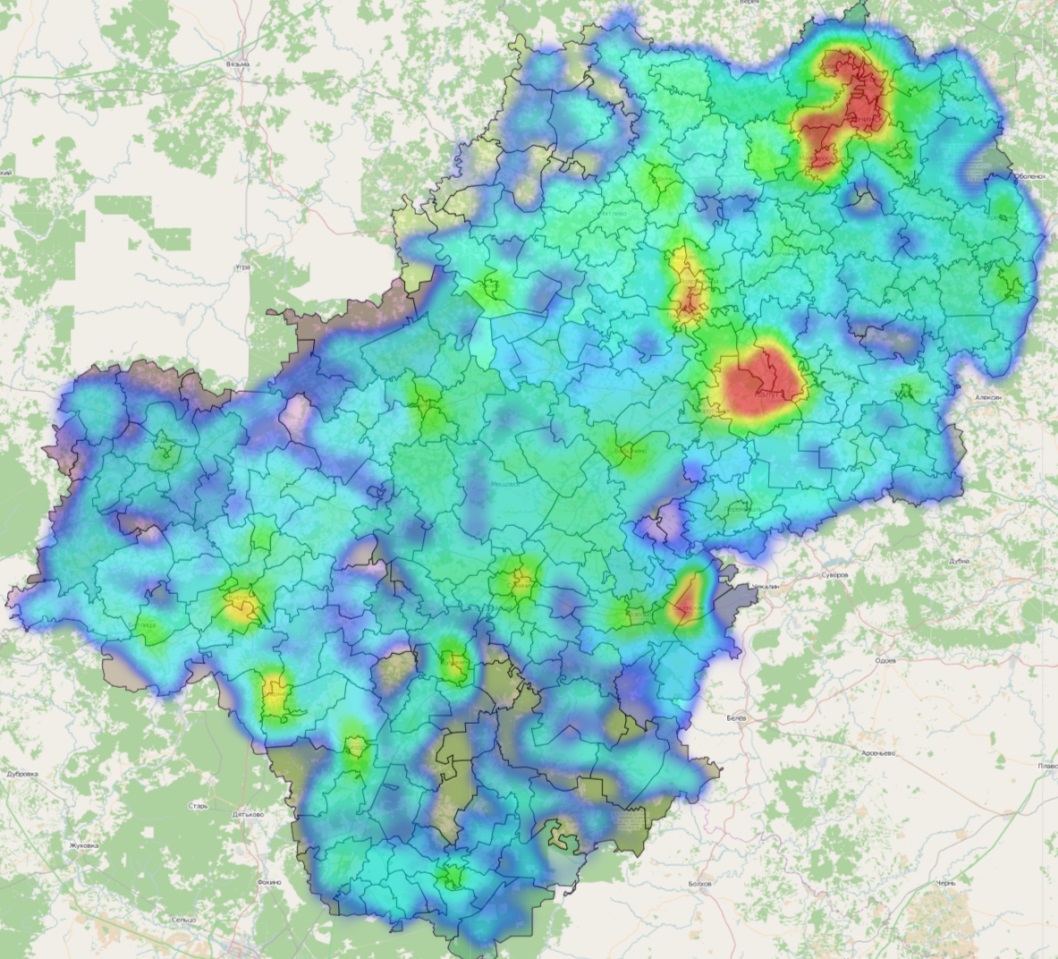 Рисунок 47 – Распределение источников образования отходов на территории Калужской областиСведения об образовании отходов, систематизированные по классам опасности приведены в таблице ниже.Таблица 49 – Сведения об образовании ТКО на территории Калужской областиМедицинские отходы. В Калужской области региональная схема обращения с медицинскими отходами класса Б (эпидемиологически опасными) создана в 2007 году и до настоящего времени функционирует в полном объеме.В Калужской области отсутствуют случаи вывоза медицинских отходов обычными перевозчиками ТКО и захоронения их на полигонах и свалках без предварительного обеззараживания, в результате чего возврата инфекций в среду обитания не происходит.В области на базе Государственного бюджетного учреждения здравоохранения Калужской области «Калужское областное бюро судебно-медицинской экспертизы» создано подразделение и участок по обращению с медицинскими отходами класса Б. Такие же участки созданы в крупных больницах в частности областных больницах, онкологическом и противотуберкулезном диспансерах. Кроме того, в области функционирует участок по обращению с медицинскими отходами ООО «ЭКОМЕД» с 2010 года. Проектная мощность участка по ГБУЗ КО «Калужское областное бюро судебно-медицинской экспертизы» и ООО «ЭКОМЕД» составляет 300 тонн. В целом имеющиеся участки по обработке медицинских отходов позволяют провести обработку всех медицинских отходов класса Б на территории области. Централизованно обеззараживаются медицинские отходы класса Б из 278 медицинских организаций области из них 93 государственных, 188 частными. Накопление и сбор ТКО могут осуществляться несколькими различными способами:в контейнерах, расположенных на контейнерных площадках;с использованием мусоропровода;в контейнерах для накопления крупногабаритных отходов;в пакетах, размещаемых в установленных местах;путем приема отходов по заявке;путем объезда территории и приема отходов по графику;в контейнерах раздельно для разных видов отходов. При организации накопления и сбора ТКО на территориях муниципальных образований Калужской области применяются две системы сбора отходов: контейнерная – накопление ТКО в контейнер и бесконтейнерная – накопление ТКО в тару потребителей или операторов по обращению с ТКО и/или погрузка ТКО в специализированный автотранспорт. В зонах жилой застройки для сбора ТКО преимущественно используются контейнеры вместимостью на 0,75 м3 и 1,1 м3 и бункеры, предназначенные для складирования крупногабаритных отходов, вместимостью на 8 м3, расположенные на контейнерных площадках различной конструкции.Обработка отходов. На территории Калужской области расположено 10 объектов, имеющих лицензии на обработку отходов III-IV классов опасности. Перечень объектов представлен в таблице ниже.Наиболее крупными являются – Полигон ООО «ПрофЗемРесурс» в Износковском районе, мощностью 1563 тыс. т в год, и полигон ГП «КРЭО» в Боровском районе.По состоянию на 2021 год 2 полигона исчерпали свой ресурс и больше не эксплуатируются, это: полигон ГП «КРЭО» Боровский район, д. Тимашово не эксплуатируется с 01.07.2020 г., также как и Полигон МУП ЖКХ МР Мосальский район Мосальский район. Сведения об объектах по обработке отходов представлены в таблице.Таблица 50 – Объекты размещения отходов Калужской областиНа основании пункта 8 статьи 12 Федерального закона от 24.06.1998 № 89-ФЗ (ред. от 02.07.2021) «Об отходах производства и потребления» захоронение отходов, в состав которых входят полезные компоненты, подлежащие утилизации, запрещаетсяС 1 января 2018 года запрещено захоронение 67 видов отходов, в том числе лома и отходов черных металлов, лома и отходов, содержащих цветные металлы, отходов оборудования и прочей продукции, содержащей ртуть. С 1 января 2019 года запрещено захоронение до 109 видов отходов, в том числе отходов из бумаги и картона, шин, покрышек, автомобильных камер, продукции из термопласта и изделий из стекла в части упаковки. С 1 января 2021 года запрещено захоронение до 182 видов отходов, в том числе компьютерное, электронное, оптическое, электрическое оборудование, утратившее потребительские свойства.  Региональной программой предусмотрено мероприятие «Организация раздельного сбора ТКО», которое позволит организовать раздельный сбор ТКО и увеличить объемы ТКО, вовлекаемые в хозяйственный оборот в качестве дополнительных материальных и энергетических ресурсов.Объекты обезвреживания отходов в части ТКО на территории Калужской области отсутствуют. В 2018-2019 гг. на территории региона обезвреживанием промышленных отходов занимались следующие специализированные организации, имеющие соответствующие лицензии: ЗАО ОНПЭЦ «Регион – Центр – Экология»;ООО «ЭКОФарм».Основную массу наиболее токсичных отходов I класса опасности составляют отработанные люминесцентные лампы, содержащие ртуть. По данным статистической отчетности 99% из них сдаются на обезвреживание в ЗАО ОНПЭЦ «Регион-Центр-Экология», расположенного в г. Калуге, 1% временно хранятся на предприятиях с последующей сдачей на обезвреживание. ООО «ЭКОФарм» (Жуковский р-н) на базе Приборного завода «Сигнал» (г. Обнинск, площадка № 2) занимается обезвреживанием отходов (III -IV классов опасности) по многим видам, указанным в Лицензии Управления Росприроднадзора по Калужской области (серия 040 № 00129 от 06.05.2016 г.), в том числе и обезвреживанием медицинских и фармацевтических отходов с использованием новейшего оборудования – комплексов термического обезвреживания (КТО). Установки КТО полностью соответствуют существующим санитарным правилам и нормам, обеспечивают 100% обезвреживание фармацевтических отходов, дают возможность уничтожения отходов и наркотических средств, не допускают повторное использование отходов. Таблица 51 – Объекты обезвреживания отходов Калужской областиСортировка отходов. Сортировка отходов позволяет выделить вторичные материальные ресурсы для переработки, сокращает затраты на вывоз отходов на место их захоронения, а также значительно продлевает срок эксплуатации полигона.Таблица 52 – Объекты сортировки отходов Калужской областиОбъекты утилизации отходов. В 2018-2019 гг. на территории региона утилизацией различных видов отходов, в основном, занимались следующие специализированные организации (таблица ниже):ЗАО ОНПЭЦ «Регион – Центр – Экология»;ООО «Рециклен»;ООО «ДПЛ Полимер»;ООО КМДК «СОЮЗ-Центр»;ООО «ЭКО-Стандарт»;ООО «Холсим (Рус) СМ»ООО «НЛМК-Калуга».Таблица 53 – Объекты утилизации отходов Калужской областиОбъекты размещения ТКО обслуживают большую часть населения районов и городских округов. Число работающих полигонов ТКО сократилось на 2, причем один из них обладал большой вместимостью, что в свою очередь подталкивает область на создание новых полигонов, большей вместимостью. Ведущим направлением развития системы обращения ТКО должно стать строительство новых, современных комплексов по переработке и утилизации ТКО.ПРИЛОЖЕНИЕ 1 к материалам по обоснованию схемы территориального планирования Калужской областиАДМИНИСТРАТИВНО-ТЕРРИТОРИАЛЬНОЕ ДЕЛЕНИЕКАЛУЖСКОЙ ОБЛАСТИПРИЛОЖЕНИЕ 2 к материалам по обоснованию схемы территориального планирования Калужской областиПЕРЕЧЕНЬ ООПТ РЕГИОНАЛЬНОГО ЗНАЧЕНИЯКАЛУЖСКОЙ ОБЛАСТИПРИЛОЖЕНИЕ 3 к материалам по обоснованию схемы территориального планирования Калужской областиПЕРЕЧЕНЬ АВТОМОБИЛЬНЫХ ДОРОГ ОБЩЕГО ПОЛЬЗОВАНИЯ РЕГИОНАЛЬНОГО ИЛИ МЕЖМУНИЦИПАЛЬНОГО ЗНАЧЕНИЯ КАЛУЖСКОЙ ОБЛАСТИПРИЛОЖЕНИЕ 4 к материалам по обоснованию схемы территориального планирования Калужской областиГРАДОСТРОИТЕЛЬНЫЕ ОГРАНИЧЕНИЯ И РЕЖИМЫ ИСПОЛЬЗОВАНИЯ ТЕРРИТОРИИ ПО ФУНКЦИОНАЛЬНЫМ ЗОНАМ КАЛУЖСКОЙ ОБЛАСТИСтатус документаОтветственный исполнительПрогнозный период, на который рассчитано действие документаI. Документы, определяющие цели, задачи, возможные направления комплексного социально-экономического развития на региональном уровнеI. Документы, определяющие цели, задачи, возможные направления комплексного социально-экономического развития на региональном уровнеI. Документы, определяющие цели, задачи, возможные направления комплексного социально-экономического развития на региональном уровнеСтратегия пространственного развития Российской Федерации до 2025 годаФедеральные органы исполнительной власти согласно Распоряжению Правительства Российской Федерации от 13.02.2019 № 207-р (в ред. Распоряжений Правительства Российской Федерации от 31.08.2019 № 1945-р, от 23.03.2021 № 719-р, от 16.12.2021 № 3633-р, от 25.06.2022 № 1704-р) Стратегия пространственного развития Российской Федерации до 2025 года1. Документы, определяющие развитие отдельных отраслей Калужской области1. Документы, определяющие развитие отдельных отраслей Калужской области1. Документы, определяющие развитие отдельных отраслей Калужской области1.1 Государственные программы Российской Федерации1.1 Государственные программы Российской Федерации1.1 Государственные программы Российской ФедерацииСохранение населения, здоровье и благополучие людейСохранение населения, здоровье и благополучие людейСохранение населения, здоровье и благополучие людейРазвитие здравоохраненияМинздрав России2018-2030Социальная поддержка гражданМинтруд России2013-2030Доступная средаМинтруд России2011-2030Развитие физической культуры и спортаМинспорт России2013-2030Содействие занятости населенияМинтруд России2013-2030Возможности для самореализации и развития талантовВозможности для самореализации и развития талантовВозможности для самореализации и развития талантовРазвитие образованияМинпросвещения России2018-2030Развитие культурыМинкультуры России2013-2030Развитие туризмаМинстрой России2022-2030Реализация государственной национальной политикиФАДН России2017-2030Комфортная и безопасная среда для жизниКомфортная и безопасная среда для жизниКомфортная и безопасная среда для жизниОбеспечение доступным и комфортным жильем и коммунальными услугами граждан Российской ФедерацииМинстрой России2018-2030Развитие транспортной системыМинтранс России2018-2030Охрана окружающей средыМинприроды России2012-2030Комплексное развитие сельских территорийМинсельхоз России2020-2030Защита населения и территорий от чрезвычайных ситуаций, обеспечение пожарной безопасности и безопасности людей на водных объектахМЧС России2013-2030Обеспечение общественного порядка и противодействие преступностиМВД России2013-2030ЮстицияМинюст2013-2030Достойный, эффективный труд и успешное предпринимательствоДостойный, эффективный труд и успешное предпринимательствоДостойный, эффективный труд и успешное предпринимательствоЭкономическое развитие и инновационная экономикаМинэкономразвития России2013-2030Воспроизводство и использование природных ресурсовМинприроды России2013-2030Развитие лесного хозяйстваМинприроды России2013-2030Государственная программа развития сельского хозяйства и регулирования рынков сельскохозяйственной продукции, сырья и продовольствияМинсельхоз России2013-2030Развитие рыбохозяйственного комплексаМинсельхоз России2013-2030Государственная программа эффективного вовлечения в оборот земель сельскохозяйственного назначения и развития мелиоративного комплекса Российской ФедерацииМинсельхоз России2022-2030Развитие энергетикиМинэнерго России2013-2030Управление государственными финансами и регулирование финансовых рынковМинфин России2013-2030Развитие науки, промышленности и технологийРазвитие науки, промышленности и технологийРазвитие науки, промышленности и технологийНаучно-технологическое развитие Российской ФедерацииМинобрнауки России2019-2030Развитие промышленности и повышение ее конкурентоспособностиМинпромторг России2013-2030Развитие фармацевтической и медицинской промышленностиМинпромторг России2013-2030Развитие авиационной промышленностиМинпромторг России2013-2030Развитие судостроения и техники для освоения шельфовых месторожденийМинпромторг России2013-2030Развитие электронной и радиоэлектронной промышленностиМинпромторг России2013-2030Космическая деятельность РоссииГосударственная корпорация по космической деятельности «Роскосмос»2013-2030Развитие атомного энергопромышленного комплексаГосударственная корпорация по атомной энергии «Росатом»2012-2030Цифровая трансформацияЦифровая трансформацияЦифровая трансформацияИнформационное обществоМинцифры России2011-2030Национальная система пространственных данныхРосреестр2022-2030Сбалансированное региональное развитиеСбалансированное региональное развитиеСбалансированное региональное развитиеСоциально-экономическое развитие Дальневосточного федерального округаМинвостокразвития России2014-2030Развитие Северо-Кавказского федерального округа Минэкономразвития России2013-2030Социально-экономическое развитие Арктической зоны Российской Федерации Минвостокразвития России2021-2030Социально-экономическое развитие Республики Крым и г. СевастополяМинэкономразвития России2019-2027Социально-экономическое развитие Калининградской областиМинэкономразвития России2013-2025Развитие федеративных отношений и создание условий для эффективного и ответственного управления региональными и муниципальными финансами Минфин России2013-2030Обеспечение национальной безопасностиОбеспечение национальной безопасностиОбеспечение национальной безопасностиОбеспечение обороноспособности страныМинобороны России2019-2025Обеспечение государственной безопасностиФСБ России2012-2030Обеспечение защиты личности, общества и государстваРосгвардия2021-2030Обеспечение химической и биологической безопасности Российской ФедерацииМинздрав России2021-2030Управление государственным материальным резервомРосрезерв2020-2030Развитие оборонно-промышленного комплексаМинпромторг России2016-2027Внешнеполитическая деятельностьМИД России2013-2030Содействие международному развитиюМИД России2022-2030Поддержка и продвижение русского языка за рубежомМИД России2022-20311.2 Государственные программы Калужской области1.2 Государственные программы Калужской области1.2 Государственные программы Калужской областиНовое качество жизниНовое качество жизниНовое качество жизниРазвитие профессионального образования и науки в Калужской областиУтверждена постановлением Правительства Калужской области от 12.02.2019 № 93 (в ред. постановлений Правительства Калужской области от 01.07.2019 № 407, от 05.09.2019 № 560, от 12.12.2019 № 791, от 16.03.2020 № 190, от 08.06.2020 № 447, от 16.10.2020 № 805, от 21.12.2020 № 975, от 19.03.2021 № 154, от 09.09.2021 № 597, от 06.12.2021 № 831, от 15.03.2022 № 189)2019-2024Развитие общего и дополнительного образования в Калужской областиУтверждена постановлением Правительства Калужской области от 29.01.2019 № 38 (в ред. постановлений Правительства Калужской области от 24.06.2019 № 397, от 28.06.2019 № 405, от 14.08.2019 № 509, от 09.09.2019 № 564, от 09.12.2019 № 777, от 12.12.2019 № 792, от 11.03.2020 № 172, от 18.06.2020 № 478, от 16.10.2020 № 804, от 11.11.2020 № 855, от 13.01.2021 № 6, от 17.03.2021 № 140, от 12.05.2021 № 294, от 03.08.2021 № 498, от 11.11.2021 № 756, от 30.11.2021 № 815, от 09.12.2021 № 856, от 25.02.2022 № 132, от 28.04.2022 № 325)2019-2025Развитие здравоохранения в Калужской области Утверждена постановлением Правительства Калужской области от 31.01.2019 № 44 (в ред. постановлений Правительства Калужской области от 13.03.2020 № 188, от 23.11.2020 № 875, от 04.12.2020 № 926, от 25.12.2020 № 994, от 17.03.2021 № 141, от 30.03.2021 № 183, от 06.08.2021 № 520, от 28.12.2021 № 949, от 14.03.2022 № 170) 2019-2024Социальная поддержка граждан в Калужской областиУтверждена постановлением Правительства Калужской области от 31.01.2019 № 46 (в ред. постановлений Правительства Калужской области от 13.06.2019 № 361, от 02.10.2019 № 622, от 26.12.2019 № 856, от 10.03.2020 № 157, от 13.03.2020 № 187, от 10.07.2020 № 530, от 10.08.2020 № 612, от 09.11.2020 № 846, от 24.02.2021 № 85, от 29.04.2021 № 287, от 31.05.2021 № 345, от 15.07.2021 № 458, от 20.12.2021 № 904, от 01.03.2022 № 140, от 15.03.2022 № 185, от 23.06.2022 № 460, от 28.06.2022 № 482)2019-2024Семья и дети в Калужской областиУтверждена постановлением Правительства Калужской области от 31.01.2019 № 51 (в ред. постановлений Правительства Калужской области от 29.08.2019 № 544, от 13.03.2020 № 181, от 17.03.2020 № 197, от 28.07.2020 № 575, от 15.03.2021 № 132, от 19.05.2021 № 315, от 24.09.2021 № 638, от 15.03.2022 № 187)2019-2024Развитие культуры в Калужской областиУтверждена постановлением Правительства Калужской области от 31.01.2019 № 49 (в ред. постановлений Правительства Калужской области от 18.10.2019 № 655, от 11.11.2019 № 706, от 18.03.2020 № 207, от 13.07.2020 № 533, от 28.08.2020 № 662, от 25.09.2020 № 744, от 23.10.2020 № 817, от 30.12.2020 № 1022, от 17.03.2021 № 142, от 03.06.2021 № 357, от 02.07.2021 № 420, от 10.09.2021 № 602, от 08.10.2021 № 680, от 29.12.2021 № 950, от 14.03.2022 № 179)2019-2024Развитие физической культуры и спорта в Калужской областиУтверждена постановлением Правительства Калужской области от 31.01.2019 № 53 (в ред. постановлений Правительства Калужской области от 31.05.2019 № 333, от 22.07.2019 № 459, от 02.09.2019 № 553, от 18.12.2019 № 814, от 17.03.2020 № 199, от 02.06.2020 № 424, от 24.09.2020 № 743, от 18.11.2020 № 870, от 19.03.2021 № 147, от 31.05.2021 № 350, от 30.08.2021 № 570, от 20.12.2021 № 900, от 14.03.2022 № 173, от 09.06.2022 № 419)2019-2024Развитие рынка труда в Калужской областиУтверждена постановлением Правительства Калужской области от 31.01.2019 № 43 (в ред. постановлений Правительства Калужской области от 28.02.2019 № 134, от 31.05.2019 № 330, от 05.09.2019 № 561, от 09.01.2020 № 1, от 23.01.2020 № 33, от 23.03.2020 № 222, от 13.05.2020 № 376, от 11.06.2020 № 457, от 07.08.2020 № 609, от 24.11.2020 № 888, от 11.03.2021 № 120, от 27.04.2021 № 280, от 20.05.2021 № 323, от 03.09.2021 № 581, от 03.03.2022 № 150/1, от 25.03.2022 № 208)2019-2024Доступная среда в Калужской областиУтверждена постановлением Правительства Калужской области от 30.12.2013 № 744 (в ред. постановлений Правительства Калужской области от 27.02.2014 № 133, от 19.08.2014 № 491, от 17.11.2014 № 669, от 26.02.2015 № 109, от 14.04.2015 № 188, от 23.06.2015 № 332, от 19.10.2015 № 583, от 20.11.2015 № 645, от 17.02.2016 № 103, от 18.03.2016 № 186, от 24.06.2016  № 351, от 17.08.2016 № 443, от 08.11.2016 № 593, от 17.03.2017 № 126, от 14.04.2017 № 217, от 29.06.2017 № 369, от 16.11.2017 № 659, от 10.01.2018 № 3, от 19.03.2018 № 161, от 18.04.2018 № 232, от 03.08.2018 № 468, от 25.10.2018 № 663, от 03.12.2018 № 734, от 31.01.2019 № 45, от 15.03.2019 № 157, от 24.06.2019 № 400, от 11.12.2019 № 786, от 07.02.2020 № 73, от 18.03.2020 № 204, от 25.09.2020 № 752, от 23.12.2020 № 989, от 19.03.2021 № 150, от 23.07.2021 № 482, от 20.12.2021 № 899, от 14.03.2022 № 178)2014-2023Развитие туризма в Калужской областиУтверждена постановлением Правительства Калужской области от 26.02.2019 № 122 (в ред. постановлений Правительства Калужской области от 02.03.2020 № 143, от 20.04.2020 № 327, от 21.04.2020 № 332, от 15.02.2021 № 72, от 21.02.2022 № 115, от 16.06.2022 № 449)2019-2024Обеспечение доступным и комфортным жильем и коммунальными услугами населения Калужской областиУтверждена постановлением Правительства Калужской области от 31.01.2019 № 52 (в ред. постановлений Правительства Калужской области от 17.09.2019 № 586, от 10.10.2019 № 639, от 16.12.2019 № 801, от 13.03.2020 № 189, от 14.08.2020 № 615, от 25.09.2020 № 761, от 12.11.2020 № 856, от 04.12.2020 № 915, от 19.03.2021 № 157, от 27.07.2021 № 486, от 08.10.2021 № 676, от 20.10.2021 № 709, от 01.02.2022 № 53, от 25.05.2022 № 376)2019-2024Безопасность жизнедеятельности на территории Калужской областиУтверждена постановлением Правительства Калужской области от 28.03.2019 № 201 (в ред. постановлений Правительства Калужской области от 20.06.2019 № 387, от 04.12.2019 № 763, от 10.03.2020 № 167, от 07.09.2020 № 694, от 18.02.2021 № 78, от 28.05.2021 № 335, от 21.01.2022 № 23)2019-2024Охрана окружающей среды в Калужской областиУтверждена постановлением Правительства Калужской области от 12.02.2019 № 98 (в ред. постановлений Правительства Калужской области от 30.10.2019 № 695, от 13.03.2020 № 182, от 29.07.2020 № 585, от 23.09.2020 № 740, от 10.11.2020 № 849, от 30.12.2020 № 1021, от 19.03.2021 № 153, от 18.05.2021 № 314, от 16.06.2021 № 382, от 26.10.2021 № 721, от 29.12.2021 № 954, от 15.02.2022 № 109, от 03.03.2022 № 150, от 27.05.2022 № 390)2019-2024Поддержка развития российского казачества на территории Калужской областиУтверждена постановлением Правительства Калужской области от 28.03.2019 № 202 (в ред. постановлений Правительства Калужской области от 17.03.2020 № 198, от 22.10.2020 № 816, от 19.03.2021 № 146, от 22.07.2021 № 467)2019-2024Патриотическое воспитание населения Калужской областиУтверждена постановлением Правительства Калужской области от 12.02.2019 № 95 (в ред. постановлений Правительства Калужской области от 13.03.2020 № 185, от 19.03.2021 № 156, от 06.08.2021 № 511, от 09.03.2022 № 156)2019-2024Формирование современной городской среды в Калужской области Утверждена постановлением Правительства Калужской области от 31.01.2019 № 50 (в ред. постановлений Правительства Калужской области от 18.07.2019 № 450, от 28.11.2019 № 753, от 13.03.2020 № 186, от 15.05.2020 № 380, от 25.09.2020 № 746, от 10.11.2020 № 851, от 30.12.2020 № 1019, от 03.03.2021 № 114, от 22.06.2021 № 392, от 13.08.2021 № 527, от 14.10.2021 № 694, от 22.12.2021 № 914, от 04.02.2022 № 65, от 17.05.2022  № 358, от 23.06.2022 № 464)2019-2024Повышение эффективности реализации молодежной политики, развитие волонтерского движения, системы оздоровления и отдыха детей в Калужской области Утверждена постановлением Правительства Калужской области от 12.02.2019 № 94 (в ред. постановлений Правительства Калужской области от 12.12.2019 № 790, от 24.12.2019 № 844/1, от 20.03.2020 № 220, от 30.09.2020 № 767, от 19.03.2021 № 155, от 14.05.2021 № 309, от 23.11.2021 № 785, от 15.03.2022 № 184)2019-2024Инновационное развитие и модернизация экономикиИнновационное развитие и модернизация экономикиИнновационное развитие и модернизация экономикиЭкономическое развитие в Калужской областиУтверждена постановлением Правительства Калужской области от 25.03.2019 № 171 (в ред. постановлений Правительства Калужской области от 17.09.2019 № 584, от 05.03.2020 № 150, от 08.06.2020 № 448, от 28.07.2020 № 574, от 01.10.2020 № 777, от 28.12.2020 № 1007, от 12.03.2021 № 131, от 15.07.2021 № 457, от 27.08.2021 № 561, от 21.09.2021 № 619, от 27.12.2021 № 938, от 24.01.2022 № 24/1, от 14.03.2022 № 172, от 11.04.2022 № 260, от 12.04.2022 № 264, от 26.05.2022 № 385, от 30.05.2022 № 391)2019-2024Развитие предпринимательства и инноваций в Калужской областиУтверждена постановлением Правительства Калужской области от 08.02.2019 № 89 (в ред. постановлений Правительства Калужской области от 15.07.2019 № 437, от 27.11.2019 № 750, от 18.12.2019 № 808, от 31.03.2020 № 249, от 03.04.2020 № 266, от 10.06.2020 № 456, от 11.06.2020 № 462, от 25.06.2020 № 496, от 10.07.2020 № 527, от 26.08.2020 № 658, от 30.11.2020 № 895, от 09.12.2020 № 930, от 15.03.2021 № 135, от 12.05.2021 № 293, от 14.07.2021 № 450, от 01.10.2021 № 659, от 14.03.2022 № 174, от 20.06.2022 № 457)2019-2024Информационное общество и повышение качества государственных и муниципальных услуг в Калужской областиУтверждена постановлением Правительства Калужской области от 27.03.2019 № 199 (в ред. постановлений Правительства Калужской области от 09.12.2019 № 781, от 16.12.2019 № 802, от 11.03.2020 № 177, от 28.08.2020 № 668, от 15.10.2020 № 803, от 19.03.2021 № 151, от 24.08.2021 № 556, от 09.09.2021 № 596, от 06.12.2021 № 832, от 14.01.2022 № 6, от 09.02.2022 № 87, от 25.05.2022 № 377, от 15.06.2022 № 439)2019-2024Развитие дорожного хозяйства Калужской областиУтверждена постановлением Правительства Калужской области от 06.02.2019 № 68 (в ред. постановлений Правительства Калужской области от 18.07.2019 № 451, от 12.09.2019 № 573, от 27.02.2020 № 134, от 02.06.2020 № 430, от 04.08.2020 № 602, от 01.10.2020 № 773, от 20.02.2021 № 84, от 19.04.2021 № 259, от 13.08.2021 № 529, от 29.12.2021 № 952, от 14.03.2022 № 175, от 17.05.2022 № 351, от 14.06.2022 № 425, от 08.07.2022 № 497)2019-2024Развитие сельского хозяйства и регулирования рынков сельскохозяйственной продукции, сырья и продовольствия в Калужской областиУтверждена постановлением Правительства Калужской области от 31.01.2019 № 48 (в ред. постановлений Правительства Калужской области от 24.05.2019 № 314, от 28.11.2019 № 755, от 19.12.2019 № 818, от 28.02.2020 № 135, от 08.07.2020 № 522, от 09.12.2020 № 931, от 18.02.2021 № 79, от 08.04.2021 № 210, от 12.07.2021 № 447, от 05.10.2021 № 670, от 26.11.2021 № 798, от 10.12.2021 № 860, от 04.03.2022 № 153, от 11.04.2022 № 261, от 03.06.2022 № 410, от 30.06.2022 № 488)2019-2024Развитие лесного хозяйства в Калужской областиУтверждена постановлением Правительства Калужской области от 12.02.2019 № 97 (в ред. постановлений Правительства Калужской области от 13.03.2020 № 184, от 19.03.2021 № 152, от 25.08.2021 № 559, от 14.03.2022 № 176)2019-2024Энергосбережение и повышение энергоэффективности в Калужской областиУтверждена постановлением Правительства Калужской области от 26.03.2019 № 175 (в ред. постановлений Правительства Калужской области от 18.02.2020 № 107, от 14.08.2020 № 623, от 19.03.2021 № 158, от 01.03.2022 № 146)2019-2024Воспроизводство и использование природных ресурсов в Калужской областиУтверждена постановлением Правительства Калужской области от 12.02.2019 № 96 (в ред. постановлений Правительства Калужской области от 23.03.2020 № 221, от 19.03.2021 № 148, от 03.03.2022 № 149)2019-2024Комплексное развитие сельских территорийУтверждена постановлением Правительства Калужской области от 31.01.2020 № 63 (в ред. постановлений Правительства Калужской области от 10.11.2020 № 850, от 24.02.2021 № 90, от 15.03.2022 № 186)2020-2025Развитие рынка газомоторного топлива в Калужской областиУтверждена постановлением Правительства Калужской области от 29.01.2020 № 52 (в ред. постановлений Правительства Калужской области от 09.07.2020 № 525, от 12.08.2020 № 614, от 20.02.2021 № 82, от 10.03.2022 № 159)2019-2024Эффективное государствоЭффективное государствоЭффективное государствоУправление имущественным комплексом Калужской областиУтверждена постановлением Правительства Калужской области от 12.02.2019 № 92 (в ред. постановлений Правительства Калужской области от 12.04.2019 № 234, от 02.12.2019 № 759, от 31.01.2020 № 65, от 23.04.2020 № 333, от 15.07.2020 № 538, от 20.10.2020 № 807, от 04.02.2021 № 55, от 24.09.2021 № 639, от 15.12.2021 № 872, от 23.12.2021 № 925, от 08.02.2022 № 81, от 09.06.2022 № 423)2019-2024Раздел СтратегииМероприятие (целевой ориентир) и его содержаниеСценарий социально-экономического развития Центрального федерального округаПовышение локализации автомобилестроительного кластера Калужской области с максимальным увеличением полного производственного цикла и созданием межрегиональных центров профессиональной подготовки кадров для формирования новых кластеров на территории округа.Фармацевтическая промышленностьСоздание крупного фармацевтического кластера в Калужской области.Фармацевтическая промышленностьФормирование кластера биотехнологий и фармацевтики, который обеспечит создание эффективной системы поддержки и продвижения наукоемких, инновационных проектов от момента зарождения научной идеи до организации серийного выпуска, а также рост объема инновационной продукции и снижение зависимости от импорта.Добыча и переработка полезных ископаемыхПерспективы геологического изучения прогнозных ресурсов алмазов в Калужской области.Добыча и переработка полезных ископаемыхМестное значение месторождений бурого угля на территории области.Добыча и переработка полезных ископаемыхКалужская область располагает сырьевой базой для организации добычи огнеупорных глин (Ульяновское месторождение – 16% общих разведанных в России запасов, сырье пригодно для использования в металлургической промышленности, производства лицевого пустотелого кирпича, облицовочной плитки, канализационных керамических труб), известняков, трепела – сырья для производства адсорбентов для нефтяной отрасли.Машиностроение и приборостроениеТранспортное машиностроение, автомобилестроение, авиастроение, энергетическое машиностроение.Машиностроение и приборостроениеСоздание нескольких автосборочных предприятий и связанных с ними производств по выпуску автокомпонентов формируют автомобилестроительный кластер в Калужской области. Расширение выпуска продукции машиностроения Калужской области основано как на дальнейшем увеличении новых видов продукции (телевизоры, энергосберегающие светодиодные светильники, контрольные устройства и др.), так и на основе диверсификации действующих производств и расширения номенклатуры продукции (в сфере турбиностроения, транспортного машиностроения, в производстве металлических изделий и конструкций и др.).Металлургический комплексРеализация инвестиционных проектов, направленных на создание новых сталепрокатных, электрометаллургических и литейных производств в Калужской области.Строительный комплексФормирование кластера строительных материалов в Калужской области.Лесопромышленный комплексРазвитие лесной промышленностиАгропромышленный и рыбохозяйственный комплексыФормирование перечня рыбопромысловых участковТранспортные услуги и складские комплексыСоздание на севере Калужской области транспортно-логистического центра «Сухой порт». Объект направлен на удовлетворение потребности в обработке грузов всей Калужской области, а также выполнение роли распределительного центра при осуществлении транзита через Москву в направлении «Запад – Восток». Расширение существующей инфраструктуры и работы Обнинского логистического центра и грузового парка «Росва».Транспортные услуги и складские комплексыСоздание региональных транспортно-логистических систем, интегрированных на основе формирования единого информационного, организационно-экономического, научно-технического, кадрового и нормативно-правового пространства.Виды экономической деятельности201720182019Добыча полезных ископаемых111,9115,687,7Обрабатывающие производства120,8109,8105,8из них:производство пищевых продуктов110,6106,7105,3производство напитков116,4102,395,3производство текстильных изделий83,7105,6158,5производство одежды87,3127,098,8производство кожи и изделий из кожи75,5120,0100,3обработка древесины и производство изделий из дерева и пробки 106,975,6106,5производство бумаги и бумажных изделий113,0103,498,8деятельность полиграфическая и копирование носителей 
информации87,7101,699,9производство химических веществ и химических продуктов135,0110,0129,0производство лекарственных средств и материалов, 
применяемых в медицинских целях186,8102,8123,5производство резиновых и пластмассовых изделий114,097,492,9производство прочей неметаллической минеральной 
продукции110,7100,9103,6производство металлургическое 99,797,590,7производство готовых металлических изделий, кроме 
машин и оборудования128,289,589,2производство компьютеров, электронных и оптических 
изделий100,7118,3104,8производство электрического оборудования107,9115,1108,0производство машин и оборудования, не включенных 
в другие группировкив 2,3 р.53,9119,7производство автотранспортных средств, прицепов и 
полуприцепов131,9134,199,3производство прочих транспортных средств и оборудования140,9127,9131,7производство мебели122,4138,2в 2,9 р.производство прочих готовых изделий97,392,674,0Ремонт и монтаж машин и оборудования90,594,185,5ХарактеристикаЗначениеСреднегодовая температура воздуха+5Средняя многолетняя температура воздуха самого теплого месяца (июль)+18Средняя многолетняя температура воздуха самого холодного месяца (январь)-10Количество осадков за год690-830 ммВысота снежного покрова37 смСреднегодовая относительная влажность воздуха89%Продолжительность безморозного периода113-127 днейПродолжительность теплого периода с положительной среднесуточной температурой215-220 днейМуниципальныйрайон (городской округ)Пашня + залежь,тыс. гаКислые почвы, рН≤5.5Кислые почвы, рН≤5.5Бедные калием почвы,<80мг/кгБедные калием почвы,<80мг/кгБедные фосфором почвы,<50 мг/кгБедные фосфором почвы,<50 мг/кгБедные гумусом почвы, <2%Бедные гумусом почвы, <2%Индексплодородия,≤0,4Индексплодородия,≤0,4Муниципальныйрайон (городской округ)Пашня + залежь,тыс. гатыс. га%тыс. га%тыс. га%тыс. га%тыс. га%Бабынинский55,829,953,68,715,510,318,525,645,90,10,2Барятинский43,229,267,424,456,318,743,135,782,75,713,2Боровский27,69,935,86,423,41,34,721,176,40,10,2Дзержинский42,520,347,816,939,98,921,033,378,30,51,1Думиничский23,812,954,415,063,03,916,320,586,30,93,8Жиздринский31,216,051,415,850,75,919,125,180,62,06,5Жуковский31,715,247,97,924,91,54,623,373,50,10,2Износковский29,219,064,919,064,915,251,824,684,03,612,3Кировский31,416,853,521,167,210,031,826,483,90,92,9Козельский54,732,459,215,227,87,714,034,863,60,20,4Куйбышевский38,315,039,128,273,814,237,229,877,91,02,5Людиновский23,112,654,316,169,87,432,219,785,11,77,3Малоярославецкий47,827,858,114,029,313,828,836,376,00,30,6Медынский27,817,362,316,960,712,845,919,971,70,72,5Мещовский65,852,579,834,352,226,239,944,467,53,95,9Мосальский44,327,963,123,052,015,735,528,364,01,94,2Перемышльский51,323,145,124,848,417,634,331,862,01,22,4Спас-Деменский36,118,952,319,453,612,935,727,877,22,46,7Сухиничский62,130,849,728,545,913,221,231,049,90,20,4Тарусский25,417,770,04,618,09,437,212,649,60,31,0Ульяновский40,929,572,221,352,115,237,137,491,44,09,7Ферзиковский44,426,158,815,134,114,532,725,356,90,40,9Хвастовичский42,027,365,132,777,913,832,837,188,44,310,3Юхновский36,714,539,620,856,611,832,132,388,22,46,5Пригородная зона Калуги14,25,438,06,344,13,524,510,070,50,21,7Итого971,2548,056,4456,447,0285,329,4694,271,538,94,0№ п/пВиды ОПИВиды ОПИКоличество месторожденийКоличество месторожденийКоличество месторожденийВсегоВсегоЗапасы, в том числе:Запасы, в том числе:Запасы, в том числе:Запасы, в том числе:№ п/пВиды ОПИВиды ОПИВсегов том числе:в том числе:ВсегоВсегоРаспред. фондРаспред. фондНераспред. фондНераспред. фонд№ п/пВиды ОПИВиды ОПИВсегоРаспред. фондНераспр. фондА+В+С1С2А+В+С1С2А+В+С1С21Пески строительные, тыс. м3Пески строительные, тыс. м368412715229029206800241238372266168232Песчано-гравийные породы, тыс. м3Песчано-гравийные породы, тыс. м359411810692199287544537553147661733Камни строительные, тыс. м3Камни строительные, тыс. м3201010287778462981223545281165424410174Кирпично-черепичное сырье, тыс. м3Кирпично-черепичное сырье, тыс. м34453972214292304127068087292305Керамзитовое сырье, тыс. м3Керамзитовое сырье, тыс. м373435333186944921030412186946Тугоплавкие глины, тыс. м3Тугоплавкие глины, тыс. м32208064261180642611007Трепел, тыс. м3Трепел, тыс. м38444313356531358456532954908Мел, тыс. т.Мел, тыс. т.2111385142206136964220615509Торф, тыс. т.Торф, тыс. т.105210315518114252014875114Всего:тыс. м320610610270573314162030851929683397214111937Всего:тыс. т10731042936942320139484220615030114№ п/пВиды ОПИЕдиницы измеренияКоличестворазрабатываемых месторожденийОбъемыдобычи в 2020 году1Пески строительные тыс. м32373952Песчано-гравийные породытыс. м32630563Камни строительныетыс. м31035514Кирпично-черепичное сырьетыс. м331295Керамзитовое сырьетыс. м321056Тугоплавкие глинытыс. м31947Трепелтыс. м3128Мелтыс. т009Торфтыс. т15Всего: тыс. м36614332Всего: тыс. т15№Муниципальный район(городской округ)КоличестворазведанныхместорожденийКоличество месторождений, находящихся в распределенном фонде1Бабынинский822Барятинский313Боровский16104Дзержинский23155Думиничский1166Жиздринский977Жуковский918Износковский13109Калуга и пригород14710Кировский5311Козельский3012Куйбышевский1113Людиновский3114Малоярославецкий231115Медынский5216Мещовский6317Мосальский10718Перемышльский8319Спас-Деменский6220Сухиничский4121Тарусский7322Ульяновский4023Ферзиковский16824Хвастовичский3125Юхновский20Всего по области262105№Муниципальный район(городской округ)Всего лицензийКоличество участков недрместного значения, находящихсяв распределенном фондеКоличество участков недрместного значения, находящихсяв распределенном фонде№Муниципальный район(городской округ)Всего лицензийвсегов том числе с утвержденными запасами подземных вод (по промышленным категориям)1Бабынинский13862Барятинский9433Боровский и г. Обнинск7448304Дзержинский3020135Думиничский20546Жиздринский13217Жуковский4133228Износковский13649Кировский21161510Козельский237511Куйбышевский80012Людиновский57213Малоярославецкий64402614Медынский165515Мещовский202216Мосальский171117Перемышльский318518Спас-Деменский24419Сухиничский225320Тарусский1813921Ульяновский67322Ферзиковский3210423Хвастовичский173124Юхновский184425Калуга и пригород504418Всего по области583302190№Муниципальный районНаименование месторождения (количество)Запасы,тыс. м3Пески строительные (5)Пески строительные (5)Пески строительные (5)Пески строительные (5)1ДуминичскийДуминичское16619,02ДуминичскийЕрденевское2744,03ЖуковскийБелоусовское3184,04МалоярославецкийПотресовское-24068,05МещовскийВоронцовское7228,0Песчано-гравийные смеси (5)Песчано-гравийные смеси (5)Песчано-гравийные смеси (5)Песчано-гравийные смеси (5)6БарятинскийХаринское2420,07БоровскийСемичевское6209,08ДуминичскийБрыньское2470,09Спас-ДеменскийСпас-Деменское2502,010Спас-ДеменскийСпас-Деменское-22222,0Строительные известняки (7)Строительные известняки (7)Строительные известняки (7)Строительные известняки (7)11ДзержинскийАдамовское (участок №2)31400,012ДзержинскийТоварковское (участок № 4)10262,013ДуминичскийХлудневский-34531,014г. КалугаМстихинское10844,015г. КалугаМуратовское11701,016ФерзиковскийБорщевское87142,017ФерзиковскийМарухтинское10844,0Кирпично-черепичное сырье (11)Кирпично-черепичное сырье (11)Кирпично-черепичное сырье (11)Кирпично-черепичное сырье (11)18БабынинскийХарское4109,019ДзержинскийАдамовское (участок №2)11947,020ДуминичскийЧелищевское2433,021ЖуковскийВысокиничское3394,022ЖуковскийГорневское6943,023МещовскийБалабановское3133,024ПеремышльскийРыченское2493,025СухиничскийСухиничское3062,026ТарусскийТарусское2803,027ФерзиковскийБорщевское7726,028ХвастовичскийХвастовичское4277,0Тугоплавкие глины (1)Тугоплавкие глины (1)Тугоплавкие глины (1)Тугоплавкие глины (1)29ДуминичскийРечицкое5129,0Керамзитовое сырье (2)Керамзитовое сырье (2)Керамзитовое сырье (2)Керамзитовое сырье (2)30ПеремышльскийСеверо-Агеевское5548,031ФерзиковскийБорщевское38546,0Трепел (2)Трепел (2)Трепел (2)Трепел (2)32ЖиздринскийЗикеевское6610,033ЖиздринскийПолюдовское22229,034СухиничскийМатчино-Ресское3022,0№Муниципальный районНаименованиеучастков и площадейЗапасы и ресурсы(категории по степени изученности), тыс. м3Пески строительныеПески строительныеПески строительныеПески строительные1КировскийКалининскийР1 – 5060,01КировскийВежинскийС2 – 10044,01КировскийПетровскийС2 – 7337,01КировскийТешевскийС2 – 14322,01КировскийВоскресенскийР1 + Р2 – 38229,01КировскийВинзаводчикР1 – 33524,02КозельскийВолконскийС2 – 44965,02КозельскийКлюксинскийС2 – 21420,03МещовскийАфонинковскийС2 – 4363,0;Р1 – 1245,04БарятинскийСергеевскийР1 – 6150,05ЮхновскийЮхновскийС2 – 7926,0Песчано-гравийные смесиПесчано-гравийные смесиПесчано-гравийные смесиПесчано-гравийные смеси6ДзержинскийБалабановскийС2 – 30000,07КуйбышевскийРязанкаР1 – 20805,0Строительные известнякиСтроительные известнякиСтроительные известнякиСтроительные известняки8ДзержинскийУчасток 4 (Груздовский)Р1 – 10361,08ДзержинскийДзержинский участок № 1Р1 – 19100,08ДзержинскийУчасток № 6Р1 – 50000,08ДзержинскийУчасток № 7Р1 – 23200,08ДзержинскийУчасток № 3Р1 – 28242,09ФерзиковскийБорщевскийР1 – 7091,0; 23607,0; 17691,09ФерзиковскийСтепановскийР1 – 94907,0; 41726,09ФерзиковскийЗудневская площадьР1 – 94000,010БабынинскийСавинская площадь (участок № 1)С2 – 17438,011ПеремышльскийАлександровская площадьР1 – 49950,011ПеремышльскийВоротынская площадь № 3 (участок 2)Р1 – 30867,011ПеремышльскийСеверо-Агеевская площадь 3 (участок 1)Р1 – 47212,011ПеремышльскийУчасток 2Р1 – 100725,011ПеремышльскийУчасток 3Р1 – 40291,011ПеремышльскийУчасток 4Р1 – 9780,011ПеремышльскийУчасток 5Р1 – 5553,011ПеремышльскийУчасток 6Р1 – 12747,011ПеремышльскийМеховская площадьР1 – 18337,011ПеремышльскийГолодская площадьР1 – 17719,011ПеремышльскийХотисинская площадьР1 – 87000,012КозельскийКолчинскийР1 – 12186,013КировскийВоскресенскийР1 – 43400,013КировскийВинзаводчикС2 – 87741,0; Р1 – 143743,014МалоярославецкийУшаковская площадьС2 – 3313,0; Р1 – 10579,014МалоярославецкийДзержинский участокР1 – 50000,0Наименование лесничестваВсего лесовЗащитные лесаЗащитные лесаЗащитные лесаЗащитные лесаЗащитные лесаЗащитные лесаЗащитные лесаЗащитные лесаЗащитные лесаЗащитные лесаЗащитные лесаЗащитные лесаВсего (3+4)Эксплуатационные лесаНаименование лесничестваВсего лесов123. Леса, выполняющие функции защиты природных и иных объектов3. Леса, выполняющие функции защиты природных и иных объектов3. Леса, выполняющие функции защиты природных и иных объектов3. Леса, выполняющие функции защиты природных и иных объектов3. Леса, выполняющие функции защиты природных и иных объектов4. Ценные леса4. Ценные леса4. Ценные леса4. Ценные леса4. Ценные лесаВсего (3+4)Эксплуатационные лесаНаименование лесничестваВсего лесов123.13.23.33.4Итого4.14.24.34.4ИтогоВсего (3+4)Эксплуатационные лесаБоровское36,4---1,78,20,410,3--3,83,814,122,3Дзержинское 51,10,4--2,16,59,217,8--9,42,511,930,121,0Думиничское 70,6---4,55,7-10,2--11,04,215,225,445,2Еленское 73,8---0,47,3-7,7--7,766,1Жиздринское 74,2---4,81,9-6,7--12,81,914,721,452,8Жуковское 43,30,8-0,11,47,92,712,1--12,612,625,517,8Износковское 62,4-3,7-2,63,2-5,8--9,552,9Калужское 66,9--2,91,241,513,158,7--3,71,55,263,93,0Козельское 47,2-7,4-1,33,3-4,615,7-13,51,330,542,54,7Куйбышевское 89,6-2,8-3,725,21,029,9--2,93,26,138,850,8Людиновское 67,0-2,3-3,912,80,717,4--5,55,525,241,8Малоярославецкое 77,8---3,020,22,625,8--3,90,14,029,848,0Медынское 63,9---0,92,5-3,4--3,460,5Мещовское 71,6---3,26,0-9,2--0,70,61,310,561,1Спас-Деменское 84,0---4,210,2-14,4--3,43,417,866,2Ульяновское 74,5---0,22,5-2,7-6,55,02,313,816,558,0Ферзиковское 87,2---3,817,70,922,4--54,83,558,380,76,5Юхновское 112,4---3,33,30,26,8--9,14,413,520,392,1Итого:1253,91,216,23,046,2185,930,8265,915,76,5152,125,5199,8483,1770,8Доля, %100,00,11,30,23,714,82,521,21,30,512,12,015,938,561,5Объем выбросов загрязняющих веществ от железнодорожного транспорта за 2020 г., тыс. тоннОбъем выбросов загрязняющих веществ от железнодорожного транспорта за 2020 г., тыс. тоннОбъем выбросов загрязняющих веществ от железнодорожного транспорта за 2020 г., тыс. тоннОбъем выбросов загрязняющих веществ от железнодорожного транспорта за 2020 г., тыс. тоннОбъем выбросов загрязняющих веществ от железнодорожного транспорта за 2020 г., тыс. тоннОбъем выбросов загрязняющих веществ от железнодорожного транспорта за 2020 г., тыс. тоннОбъем выбросов загрязняющих веществ от железнодорожного транспорта за 2020 г., тыс. тоннОбъем выбросов загрязняющих веществ от железнодорожного транспорта за 2020 г., тыс. тоннОбъем выбросов загрязняющих веществ от железнодорожного транспорта за 2020 г., тыс. тоннКалужская областьSO2№OxЛОСНМCOС№H3СН4ВсегоКалужская область0,0001 0,250,0290,070,030,000040,00110,38Объем выбросов загрязняющих веществ от автомобильного транспорта за 2020 г., Субъект РФ тыс. тоннОбъем выбросов загрязняющих веществ от автомобильного транспорта за 2020 г., Субъект РФ тыс. тоннОбъем выбросов загрязняющих веществ от автомобильного транспорта за 2020 г., Субъект РФ тыс. тоннОбъем выбросов загрязняющих веществ от автомобильного транспорта за 2020 г., Субъект РФ тыс. тоннОбъем выбросов загрязняющих веществ от автомобильного транспорта за 2020 г., Субъект РФ тыс. тоннОбъем выбросов загрязняющих веществ от автомобильного транспорта за 2020 г., Субъект РФ тыс. тоннОбъем выбросов загрязняющих веществ от автомобильного транспорта за 2020 г., Субъект РФ тыс. тоннОбъем выбросов загрязняющих веществ от автомобильного транспорта за 2020 г., Субъект РФ тыс. тоннОбъем выбросов загрязняющих веществ от автомобильного транспорта за 2020 г., Субъект РФ тыс. тоннКалужская областьSO2№OxЛОСНМCOС№H3СН4ВсегоКалужская область0,25 5,421,9919,190,150,380,0927,48Объем выбросов загрязняющих веществ от передвижных источников за 2020 г., тыс. тоннОбъем выбросов загрязняющих веществ от передвижных источников за 2020 г., тыс. тоннОбъем выбросов загрязняющих веществ от передвижных источников за 2020 г., тыс. тоннОбъем выбросов загрязняющих веществ от передвижных источников за 2020 г., тыс. тоннОбъем выбросов загрязняющих веществ от передвижных источников за 2020 г., тыс. тоннОбъем выбросов загрязняющих веществ от передвижных источников за 2020 г., тыс. тоннОбъем выбросов загрязняющих веществ от передвижных источников за 2020 г., тыс. тоннОбъем выбросов загрязняющих веществ от передвижных источников за 2020 г., тыс. тоннОбъем выбросов загрязняющих веществ от передвижных источников за 2020 г., тыс. тоннКалужская областьSO2№OxЛОСНМCOС№H3СН4ВсегоКалужская область0,25 5,672,0219,260,180,380,0927,85Наименование объекта по классификации ОКТМОВ том числе выбрасывается без очисткиВ том числе выбрасывается без очисткиПоступает на ОСИз них уловлено и обезвреженоИз них уловлено и обезвреженоВсего выброшено в атмосферу ЗВ в %Утилизировано загрязняющих веществ в % к уловленнымНаименование объекта по классификации ОКТМОВсегов т.ч. от организованных источниковПоступает на ОСВсегоИз них утилизированоВсего выброшено в атмосферу ЗВ в %Утилизировано загрязняющих веществ в % к уловленнымКалужская область7,3886,892178,068175,896171,9339,56097,7Бабынинский0,6290,5900,4420,3370,0170,7335,1Боровский4,4713,77617,70217,46816,1874,70592,7Дзержинский0,1320,0870,0780,0660,0660,144100,0Думиничский0,1730,098---0,173-Жиздринский-------Жуковский0,0470,0200,0020,002-0,0470Кировский0,8060,4951,6731,628-0,851-Износковский0,0040,000---0,004-Козельский0,0320,032---0,032-Куйбышевский0,0070,001---0,007-Людиновский0,5280,5260,0000,000-0,528-Малоярославецкий0,0960,060---0,096-Медынский0,0010,0010,0880,0840,0840,005100,0Мещовский0,0260,013---0,026-Мосальский0,0270,027---0,027-Перемышльский0,0460,000---0,046-Спас-Деменский0,009----0,009-Сухиничский0,0070,007---0,007-Тарусский0,0370,014---0,037-Ульяновский-------Ферзиковский0,009----0,009-Хвастовичский0,0680,0280,0390,039-0,068-Юхновский0,0110,008---0,011-город Калуга3,5613,1678,8048,3180,0984,0471,2город Обнинск0,5100,3960,0870,0850,0080,5129,4№п/пНаименование подразделенияНаименование подразделенияМестоположение(почтовый адрес)№п/пполноесокращенноеМестоположение(почтовый адрес)1Метеостанция II разряда ЖиздраМ-II Жиздра249340, Калужская область, г. Жиздра, ул. Пушкина, 332Метеостанция II разряда МалоярославецМ-II Малоярославец249050, Калужская область, г. Малоярославец, ул. Станционная, 93Метеостанция II разряда МосальскМ-II Мосальск249930, Калужская область, г. Мосальск, ул. бр. Луканиных, 124Метеостанция II разряда Спас-ДеменскМ-II Спас-Деменск249610, Калужская область, г. Спас-Деменск, ул. Садовая, 45а5Аэрологическая станция СухиничиАЭ СухиничиКалужская область, г. Сухиничи, АЭ станция, ул. Ленина, 1306Отдел наблюдений и гидрометеообеспечения народного хозяйства в составе:ОН и ГМОг. Калуга, ул.2-я Набережная, 46.1Гидрологический пост I разряда Дубровка – р. ЖиздраГП-I Дубровка – р. Жиздра249303, Калужская область, Думиничский район, п/о Дубровка6.2Гидрологический пост I разряда Калуга – р. ОкаГП-I Калуга – р. Окаг. Калуга, ул. 2-ая Набережная, 46.3Гидрологический пост I разряда Козельск – р. ЖиздраГП-I Козельск – р. Жиздра249722, Калужская область, г. Козельск, ул. Земляной вал, 86.4Гидрологический пост I разряда Малахово – р. ПутынкаГП-I Малахово – р. Путынка249080, Калужская область, Малоярославецкий район, Малахово, п/о Детчино6.5Гидрологический пост I разряда Похвиснево – р. ТарусаГП-I Похвиснево – р. Таруса249810, Калужская область, Похвиснево6.6Гидрологический пост 1 разряда Спас-Загорье – р. ПротваГП-I Спас-Загорье – р. Протва249052, Калужская область, Малоярославецкий район, с. Спас-Загорье, п/о Оболенское6.7Гидрологический пост I разряда п. Товарково – р. Уграгп-1 Товарково – р. Угра249855, Калужская область, Дзержинский район, пгт ТоварковоНаименованиеФункции и деятельностьХарактеристикаПравоустанавливающий документГосударственный природный заповедник «Калужские засеки»Охранная – сохранение генетических ресурсов, биологических видов, экосистем и ландшафтов в условиях заповедного режима; Научно-просветительская – проведение исследований и мониторинга в целях охраны природы, проведение программ по экологическому образованию и по подготовке научных и эколого-просветительских кадров.Экологическая – экологическое просвещение населения и развитие экологического туризма.В состав заповедника входят два участка: Северный и Южный. Общая площадь составляет 18 533 га. Участки отдалены друг от друга на 12 км: площадь Южного участка – 11784 га, площадь Северного – 6749 га. Заповедник в пределах 200 м от границ окружен охранной зоной. На территории протекает около 20 рек и ручьев. Обитает знаковый вид – зубр (более 320 особей), формируя ядро «Среднерусской популяции». Учрежден постановлением Правительства РФ от 05.11.1992 г. № 849 «О создании в Калужской области Государственного природного заповедника «Калужские засеки» Министерства охраны окружающей среды и природных ресурсов Российской Федерации» в целях сохранения и изучения уникальных участков лесных экосистем в зоне широколиственных лесов европейской части России – массивов коренных дубрав, уникальных для Европейской России по структуре и видовому богатству. Режим территории – полный заповедный.Национальный парк «Угра»- Сохранение целостности природных и природно-исторических ландшафтов, уникальных и эталонных природных комплексов и объектов растительного и животного мира;- Сохранение историко-культурных объектов;экологическое и историко-культурное просвещение населения;- Создание условий для регулируемого туризма и отдыха в природных условиях;- Разработка и внедрение научных методов охраны природы в условиях рекреационного использования;осуществление экологического мониторинга;- Восстановление нарушенных природных и историко-культурных комплексов;развитие научно-технического, информационного и культурного сотрудничества с охраняемыми территориями и природоохранными организациями Российской Федерации и зарубежных стран;- Охрана и воспроизводство растительного и животного мира, проведение необходимых лесоводственных, регуляционных и биотехнических мероприятий;	- Участие в государственной экологической экспертизе проектов социального и экономического развития, землеустройства и размещения хозяйственных и иных объектов в регионе;содействие в подготовке научных кадров и специалистов в области охраны окружающей среды.Приоритетные направления научной деятельности: - осуществление комплексного экологического мониторинга природных экосистем; - составление аннотированных списков видов флоры и фауны; - наблюдение за состоянием популяций и изучение экологии редких видов растений и животных;- разработка мер по сохранению и восстановлению природных и историко-культурных комплексов и объектов; - научное обеспечение организации охраны территории, экологического просвещения, познавательного туризма и рекреационного обслуживания посетителей.Общая площадь парка 98625 га.Территория парка включает 3 участка: Угорский, Воротынский и Жиздринский, занимающих соответственно 64%, 4% и 32% общей площади парка, а также три отдельных участка, отстоящих от основных на расстояние 3-8 км:Северный (Угорский) участок включает долину реки Угры от границы Смоленской и Калужской областей до пос. Куровской и прилегающие к ней водораздельные пространства. Большая часть Угорского участка находится в пределах Юхновского и Дзержинского районов, небольшая по площади часть с отдельным участком «Морозовское болото» – в Износковском районе.Южный (Жиздринский) участок парка с отдельным участком «Чёртово городище» включает долину реки Жиздры с прилегающими землями от границы между Ульяновским и Козельским районами на юге до ее впадения в Оку на севере. Расстояние от русла р. Жиздры до границ парка – от 1 до 10 км. Жиздринский участок находится в двух административных районах – Козельском и Перемышльском.Воротынский участок с отдельным участком «Озеро Тишь» включает древнее село Воротынск (на р. Выссе) и его окрестности и выходит к долине Оки (Перемышльский и Бабынинский районы).Из общей площади парка 45249 га занимают земли, изъятые из хозяйственной эксплуатации, в том числе 42142 га – покрытые лесом, 1472 га – под водным зеркалом. Более 1 га земель под административными и рекреационными объектами; 53375 га земель других пользователей включены в границы парка без изъятия их из хозяйственной эксплуатации.Вокруг парка выделена охранная зона площадью 87222 га с ограниченным режимом природопользования для защиты природных комплексов национального парка от неблагоприятных антропогенных воздействий прилегающих территорий. Образован в соответствии с постановлением Правительства РФ от 10.02.1997 г. № 148 «О создании в Калужской области национального парка «Угра» Федеральной службы лесного хозяйства России».В 2002 году парку присвоен статус Биосферного резервата под эгидой ЮНЕСКО. С 2012 года национальный парк «Угра» является федеральным государственным бюджетным учреждением при Министерстве природных ресурсов и экологии Российской Федерации.Государственный природный заказник «Государственный комплекс «Таруса» ФСО России»- Сохранение и восстановление природных комплексов, охрана, восстановление и воспроизводство диких животных, прежде всего ценных в хозяйственном, научном и культурном отношении видов животных, сохранение среды их обитания и мест размножения, поддержание общего экологического баланса;- Проведение учетных и научно-исследовательских работ;- Проведение в установленном порядке мероприятий по разведению, охране и воспроизводству диких животных, организация и проведение работ по разведению рыбы и регулированию рыбных запасов;- Пропаганда природоохранной деятельности.Располагается в северо-восточной части Калужской области в пределах Жуковского района. Площадь – 46,9 тыс. га.Обитает не менее 55 видов млекопитающих, в том числе: насекомоядных – 9-10 видов, рукокрылых – не менее 5 видов, хищных – 12 видов, зайцеобразных – 2 вида, грызунов – 19-20 видов, парнокопытных – 5 видов.Зарегистрировано 764 вида сосудистых растений (615 видов относятся к природной флоре и 149 – к адвентивному компоненту), 137 видов мохообразных (27 видов печеночников и 110 видов мхов) и 197 видов лишайников.Учрежден постановлением Правительства РФ от 28.08.2002 г. № 639 «Об учреждении государственного природного заказника федерального значения «Государственный комплекс «Таруса».Памятник природы «Городской бор»- Сохранение, восстановление и воспроизводство объектов животного и растительного мира, в том числе редких и находящихся под угрозой исчезновения;- Сохранение среды обитания объектов животного и растительного мира;- Проведение научных исследований, в том числе в целях экологического мониторинга;- Экологическое просвещение.Общая площадь – 1044 га. Более 78% занимают сосновые сообщества. На территории расположено 5 болот, наиболее известное из которых – Богоново болото площадью 6 га.Обитает 25 видов млекопитающих, 101 вид птиц, свыше 500 видов растений.Учрежден постановлением Государственного комитета РСФСР по экономике от 12.05.1991 г. № 16 «Об отнесении Калужского городского бора к государственным памятникам природы республиканского значения».В 2015 году приказом Министерства природных ресурсов и экологии Российской Федерации от 27.11.2015 № 513 «Об утверждении Положения о памятнике природы федерального значения «Городской бор»утверждено положение о памятнике природы федерального значения «Городской бор», которым установлены границы ООПТ и режим особой охраны.Муниципальные образования201120122013201420152016201720182019202020212021 к 2011, %Все население1009191100822910055851004544101048610097721014570101215610093801002575100098099,2г. Калуга339321342388347144350412359196358400358560357700353540347905347150102,3г. Обнинск104682105421106023107319109365111360113639115029118151117419116179111,0Бабынинский209972037720009195511904418708187071834918306182931831387,2Барятинский	6346624961796096604160556101603259466016598494,3Боровский	6129761302610876082560516608796162061761627116237663220103,1Дзержинский	60226601885614155148542995355953266	5295152799	526635246487,1Думиничский	15186149841475714680145401426514163	14083	13881138231368490,1Жиздринский	10554104641043510413104451044010418	1034010205101221001194,9Жуковский		4887848338483234842349571505635192453081532935407855095112,7Износковский	70166794671666766683669068096822691971187185102,4г. Киров и Кировский район419844187541617412254110940963408354047640307397983978694,8Козельский		416234070239601384683750136846370093649236165360833583286,1Куйбышевский7827766377137677767879428109799877937731760897,2г. Людиново и Людиновский район4496144549441344372343475	43199430564242141784412584074790,6Малоярославецкий541205340952672516655080850220499094947949598501725014992,7Медынский	1330913193129271283312653	12631127851284612882130201316398,9Мещовский		1214012729130771316712884	13096128911219711876115771153295,0Мосальский		9051886588158682856483918549860585148488868395,9Перемышльский	1404313694135311337513540	13687138611367013277132061328094,6Спас-Деменский	8194799978577619737973287312726471437071705786,1Сухиничский	2534325028247032428624029	23563235192324622985229342266789,4Тарусский		1522215338153731517415132150621517515000151171535515333100,7Ульяновский	7607744273147204710271017140714471127073694791,3Ферзиковский	1581916273168751779217153	172751781818053180761804618062114,2Хвастовичский	1081810628105541049410485	10442103941029110370104951057097,7Юхновский		1262712337120081161711294	11107110011082610630104551027981,420152016201720182019 Российская Федерация Российская Федерация Российская Федерация Российская Федерация Российская Федерация Российская Федерация Родилось13,312,911,510,910,1 Умерло13,012,912,412,512,3 Естественный прирост+0,30,0-0,9-1,6-2,2 Калужская область Калужская область Калужская область Калужская область Калужская область Калужская область Родилось12,612,110,810,28,9 Умерло15,015,014,814,914,6 Естественный прирост-2,4-2,9-4,0-4,7-5,7201120122013201420152016201720182019Все населениеВсе населениеВсе населениеВсе населениеВсе населениеВсе населениеВсе населениеВсе населениеВсе населениеВсе населениеРодилось11028 1182311805 1188412774 1225210955 10355 8924 Умерло155411586615250153711520015210150001506714656Естественный прирост (убыль)-4513-4043-3445-3487-2426-2958-4045-4712-5732Городское населениеГородское населениеГородское населениеГородское населениеГородское населениеГородское населениеГородское населениеГородское населениеГородское населениеГородское населениеРодилось8370 888388708962 10233 9843 8805 8275 7127Умерло113361153711216114221128611382111651134611163Естественный прирост (убыль)-2966-2654-2346-2460-1053-1539-2360-3071-4036Сельское населениеСельское населениеСельское населениеСельское населениеСельское населениеСельское населениеСельское населениеСельское населениеСельское населениеСельское населениеРодилось265829402935 292225412409 2150 2080 1797Умерло420543294034394939143828383537213493Естественный прирост (убыль)-1547-1389-1099-1027-1373-1419-1685-1641-1696201120122013201420152016201720182019Все населениеРодилось10,9  11,711,7 11,8 12,6  12,110,8 10,2 8,9 Умерло15,415,815,215,315,015,014,814,914,6Естественный прирост (убыль)-4,5-4,1-3,5-3,5-2,4-2,9-4,0-4,7-5,7Городское населениеРодилось10,911,6 11,6 11,713,3 12,8 11,4 10,8 9,3 Умерло14,715,114,714,914,714,814,514,814,6Естественный прирост (убыль)-3,8-3,5-3,1-3,2-1,4-2,0-3,1-4,7-5,3Сельское населениеРодилось11,1 12,1 12,112,1 10,610,0 8,8 8,6 7,4 Умерло17,617,916,716,416,315,815,815,314,4Естественный прирост (убыль)-6,5-5,8-4,6-4,3-5,7 -5,8-7,0-6,7-7,0родилосьумерлоприростКалужская область, всего8,914,6-5,7городские населенные пункты9,314,6-5,3сельские населенные пункты7,414,4-7,0Городской округ «Город Калуга»10,414,4-4,0Городской округ «Город Обнинск»9,211,4-2,2Бабынинский район9,715,6-5,9Барятинский район4,312,7-8,4Боровский район8,714,7-6,0Дзержинский район8,115,3-7,2Думиничский район5,116,2-11,1Жиздринский район7,517,1-9,6Жуковский район6,912,3-5,4Износковский район8,013,0-5,0Город Киров и Кировский район6,715,0-8,3Козельский район8,415,5-7,1Куйбышевский район6,218,3-12,1Город Людиново и Людиновский район7,015,9-8,9Малоярославецкий район10,616,6-6,0Медынский район7,917,4-9,5Мещовский район7,616,4-8,8Мосальский район7,317,4-10,1Перемышльский район7,816,5-8,7Спас-Деменский район7,019,4-12,4Сухиничский район6,516,0-9,5Тарусский район5,416,2-10,8Ульяновский район8,217,8-9,6Ферзиковский район6,912,2-5,3Хвастовичский район8,815,9-7,1Юхновский район8,319,6-11,3201120122013201420152016201720182019Все населениеВсе населениеВсе населениеВсе населениеВсе населениеВсе населениеВсе населениеВсе населениеВсе населениеВсе населениеЧисло браков8668 79878321845883226958755465627162Число разводов 502249164390507344904532463044684922Все население, ‰Все население, ‰Все население, ‰Все население, ‰Все население, ‰Все население, ‰Все население, ‰Все население, ‰Все население, ‰Все население, ‰Число браков8,6 7,98,38,48,26,97,56,57,1Число разводов5,0 4,94,45,04,44,54,64,44,9ПрибылоВыбылоМиграционный приростРоссийская Федерация32,430,42,0Калужская область35,636,7-1,1Муниципальные образованияПрибылоПрибылоВыбылоВыбылоМиграционный прирост (убыль)Миграционный прирост (убыль)Муниципальные образованиячел.‰чел.‰чел.‰Все население3959339,63273232,768616,9г. Калуга1220335,21033129,818725,4г. Обнинск325428,0381332,8-559-4,8Бабынинский82044,860933,321111,5Барятинский	36460,833355,6315,2Боровский	312349,4195030,8117318,6Дзержинский	170132,4135225,83496,6Думиничский	54139,550436,8372,7Жиздринский	35835,836636,6-8-0,8Жуковский		359165,2222140,3137024,9Износковский	39454,827338,012116,8г. Киров и Кировский район162540,8125131,43749,4Козельский		111931,299027,61293,6Куйбышевский31341,131741,7-4-0,6г. Людиново и Людиновский район78919,485821,1-69-0,7Малоярославецкий276255,1239847,83647,3Медынский	86765,953540,633225,3Мещовский		53346,247441,1595,1Мосальский		72283,242949,429333,8Перемышльский	58343,937928,520415,4Спас-Деменский	45764,836051,09713,8Сухиничский	83236,778034,4522,3Тарусский		86456,367444,019012,3Ульяновский	19928,624735,6-48-7,0Ферзиковский	81845,368237,81367,5Хвастовичский	43641,226925,416715,8Юхновский		32531,633732,9-12-1,3Моложе трудоспособного возрастаТрудоспособного возрастаСтарше трудоспособного возрастаРоссийская Федерация18,756,325,0Калужская область16,955,427,7Возрастная группаВсе населениеВсе населениеВсе населениеГородское население Городское население Городское население Сельское населениеСельское населениеСельское населениеВозрастная группаоба поламужчинженщиноба поламужчинженщиноба поламужчинженщинМоложе трудоспособного возраста169583867748280912945266238 63214401312053619595В трудоспособном возрасте555118297852257266421133222293 1988401339857555958426Старше трудоспособного возраста2778748074819712620993559383 150552679392136546574Итого1002575465374537201760520347914412606242055117460124595Возрастная группаВсе населениеВсе населениеВсе населениеГородское население Городское население Городское население Сельское населениеСельское населениеСельское населениеВозрастная группаоба поламужчинженщиноба поламужчинженщиноба поламужчинженщинМоложе трудоспособного возраста16,918,615,417,019,015,316,617,515,7В трудоспособном возрасте55,464,047,955,463,948,255,464,346,9Старше трудоспособного возраста27,717,436,727,617,136,528,018,237,4Итого100,0100,0100,0100,0100,0100,0100,0100,0100,0МуниципальныеобразованияМоложе трудоспособного возрастаТрудоспособного возрастаСтарше трудоспособного возрастаВсе население16,955,427,7городские округа:г. Калуга16,453,929,7г. Обнинск18,553,927,6муниципальные районыБабынинский17,953,328,8Барятинский16,353,829,9Боровский17,457,025,6Дзержинский16,254,129,7Думиничский15,051,733,3Жиздринский17,052,430,6Жуковский14,458,726,9Износковский16,352,431,3г. Киров и Кировский район16,854,029,2Козельский17,752,429,9Куйбышевский16,451,831,8г. Людиново и Людиновский район17,553,029,5Малоярославецкий20,053,027,0Медынский15,256,128,7Мещовский16,655,228,2Мосальский16,450,333,3Перемышльский17,850,032,2Спас-Деменский14,450,435,2Сухиничский15,653,530,9Тарусский15,851,732,5Ульяновский17,852,130,1Ферзиковский18,053,828,2Хвастовичский18,752,528,8Юхновский16,150,133,8Субъект ФедерацииПлотность (чел./км²)Москва4940,48Московская область173,89Белгородская область56,80Тульская область56,43Липецкая область46,92Владимирская область46,15Ивановская область46,04Воронежская область44,16Курская область36,55Ярославская область34,32Брянская область33,93Калужская область33,90Орловская область29,40Тамбовская область28,86Рязанская область27,73Смоленская область18,50Тверская область14,79Костромская область10,44Среднее значение по ЦФО60,37РайоныГруппы сельских населенных пунктов по их людности, человекГруппы сельских населенных пунктов по их людности, человекГруппы сельских населенных пунктов по их людности, человекГруппы сельских населенных пунктов по их людности, человекГруппы сельских населенных пунктов по их людности, человекГруппы сельских населенных пунктов по их людности, человекГруппы сельских населенных пунктов по их людности, человекГруппы сельских населенных пунктов по их людности, человекРайоныГруппы сельских населенных пунктов по их людности, человекГруппы сельских населенных пунктов по их людности, человекГруппы сельских населенных пунктов по их людности, человекГруппы сельских населенных пунктов по их людности, человекГруппы сельских населенных пунктов по их людности, человекГруппы сельских населенных пунктов по их людности, человекГруппы сельских населенных пунктов по их людности, человекГруппы сельских населенных пунктов по их людности, человекРайоныдо 56-1011-26-51-101-201-501 иРайоныдо 56-102550100200500болеег. Калуга0,10,21,63,93,411,611,367,9МЕЛКОСЕЛЕННЫЕ РАЙОНЫМЕЛКОСЕЛЕННЫЕ РАЙОНЫМЕЛКОСЕЛЕННЫЕ РАЙОНЫМЕЛКОСЕЛЕННЫЕ РАЙОНЫМЕЛКОСЕЛЕННЫЕ РАЙОНЫМЕЛКОСЕЛЕННЫЕ РАЙОНЫМЕЛКОСЕЛЕННЫЕ РАЙОНЫМЕЛКОСЕЛЕННЫЕ РАЙОНЫМЕЛКОСЕЛЕННЫЕ РАЙОНЫЖиздринский0,81,65,41,913,23,773,40,0Медынский2,83,16,35,59,22,570,70,0Мосальский2,75,28,39,711,317,245,70,0Спас-Деменский2,52,68,82,117,743,323,10,0Мещовский1,13,78,27,311,711,731,524,9Людиновский10,94,68,413,714,24512,2Тарусский1,11,35,55,96,3-2611,9Юхновский1,93,66,74,511,61445,711,9Сухиничский0,82,77,76,94,22644,57,3Барятинский11,14,111,410,424,7443,3Куйбышевский1,21,74,66,66,38,924,845,8ИТОГО1,62,76,85,811,016,645,113,6КРУПНОСЕЛЕННЫЕ РАЙОНЫКРУПНОСЕЛЕННЫЕ РАЙОНЫКРУПНОСЕЛЕННЫЕ РАЙОНЫКРУПНОСЕЛЕННЫЕ РАЙОНЫКРУПНОСЕЛЕННЫЕ РАЙОНЫКРУПНОСЕЛЕННЫЕ РАЙОНЫКРУПНОСЕЛЕННЫЕ РАЙОНЫКРУПНОСЕЛЕННЫЕ РАЙОНЫКРУПНОСЕЛЕННЫЕ РАЙОНЫДзержинский0,60,83,33,43,28,613,466,7Хвастовичский0,40,62,212,42,824,166,6Малоярославецкий0,612,82,87,94,713,866,3Жуковский0,70,93,13,23,8617,365Ульяновский0,60,51,83,71214,92,863,9Перемышльский0,81,52,93,166,720,458,6Боровский0,40,843,76,111,820,652,5Кировский0,312,83,82,45,132,951,7Бабынинский1,11,93,32,71,913,623,751,6Износковский1,51,37,65,38,29,416,750Думиничский0,60,43,22,92,615,425,849,1Козельский1,11,65,857,410,819,946,9Ферзиковский1,21,54,95,21442841,3ИТОГО0,81,13,84,36,39,819,254,6Муниципальное образование2014201520162017201820192020Бабынинский район26,127,228,728,229,730,729,5Барятинский район35,436,136,336,236,937,737,3Боровский район28,331,532,433,334,435,236,8Дзержинский район28,629,430,331,431,832,432,6Думиничский район28,028,227,828,844,745,430,2Жиздринский район33,433,333,433,433,834,234,5Жуковский район29,530,130,430,232,432,933,0Кировский район21,021,221,527,728,028,228,7Износковский район34,134,638,138,038,238,638,1Козельский район27,628,330,030,631,331,631,6Куйбышевский район36,636,735,634,935,536,536,9Людиновский район24,825,225,525,826,426,727,2Малоярославецкий район37,038,639,941,542,643,644,9Медынский район34,736,136,636,837,137,537,7Мещовский район26,027,327,227,829,730,731,7Мосальский район42,142,842,742,242,242,643,6Перемышльский район34,835,636,036,437,840,241,9Спас-Деменский район39,841,441,141,341,742,643,2Сухиничский район30,130,831,531,730,831,331,6Тарусский район39,340,441,843,445,245,445,7Ульяновский район39,940,640,640,740,741,041,1Ферзиковский район26,127,828,628,528,930,031,2Хвастовичский район50,350,450,851,251,751,341,3Юхновский район40,142,143,243,945,046,147,4Городской округ «город Калуга»23,623,924,625,225,026,027,0Городской округ «город Обнинск»25,425,325,826,527,527,628,4Всего по области27,528,128,829,630,331,031,5Муниципальное образованиеФормы собственностиФормы собственностиФормы собственностиФормы собственностиМуниципальное образованиеГосударственнаяМуниципальнаяЧастнаяЧастнаяМуниципальное образованиеГосударственнаяМуниципальнаяВсегоВ т.ч. в 
собственности гражданВсего по области1,74,593,892,3Город Калуга 1,76,192,291,9Город Обнинск1,02,796,396,3Бабынинский-3,496,696,0Барятинский-12,787,378,3Боровский0,35,194,689,4Дзержинский0,22,996,996,9Думиничский0,94,394,893,8Жиздринский1,32,895,989,7Жуковский0,42,796,993,4Износковский-2,397,797,5Город Киров и Кировский район9,33,287,583,9Козельский12,67,979,578,7Куйбышевский0,20,799,199,0Город Людиново и Людиновский район-1,198,998,9Малоярославецкий0,45,893,892,2Медынский0,43,995,784,7Мещовский0,52,197,493,9Мосальский1,85,892,490,8Перемышльский0,15,394,694,0Спас-Деменский-10,090,089,1Сухиничский-3,996,195,7Тарусский1,61,596,996,9Ульяновский0,57,891,790,8Ферзиковский0,14,195,895,6Хвастовичский-3,696,496,4Юхновский5,30,893,986,0НаименованиеБлагоустройство жилого фондаБлагоустройство жилого фондаБлагоустройство жилого фондаБлагоустройство жилого фондаБлагоустройство жилого фондаБлагоустройство жилого фондаНаименованиеводопроводканализацияотоплениегорячая водаванна 
(душ)газВсего по области74,970,880,861,568,083,0Город Калуга94,291,499,375,191,787,6Город Обнинск98,698,599,498,098,370,9Бабынинский75,172,779,372,873,385,2Барятинский30,024,294,9-23,295,7Боровский75,870,072,264,062,575,5Дзержинский65,959,576,949,257,578,8Думиничский63,062,371,658,257,199,1Жиздринский37,535,297,637,829,397,1Жуковский66,563,864,953,959,980,4Износковский25,71,257,833,133,134,7Город Киров и Кировский район70,469,877,966,663,074,0Козельский64,764,858,654,355,483,2Куйбышевский48,336,1100,018,136,1100,0Город Людиново и Людиновский район68,466,468,762,154,797,4Малоярославецкий58,655,860,041,651,079,9Медынский47,041,741,730,436,663,8Мещовский36,535,355,630,930,9100,0Мосальский40,130,176,12,728,094,9Перемышльский60,160,168,153,453,489,4Спас-Деменский56,351,964,042,442,496,3Сухиничский63,353,073,457,752,697,8Тарусский58,356,557,345,248,466,8Ульяновский49,749,725,227,527,597,0Ферзиковский43,539,958,438,037,980,1Хвастовичский69,04,2100,04,24,287,4Юхновский41,641,668,238,634,198,8Показатели201820192020Число семей, состоящих на учете на конец года, тыс.227052213321608Число семей, улучшивших жилищные условия за год628637550Муниципальные образованияЧисло семей, 
состоявших на учете в 
качестве 
нуждающихся 
в жилых 
помещениях 
(на конец года)Удельный вес 
в общем числе 
семей, %Число семей, 
получивших жилые помещения и 
улучшивших жилищные условия за годУдельный вес 
в числе семей, 
состоявших на 
учете в качестве 
нуждающихся в жилых помещениях, на 
начало года, %Всего по области221335,56372,8Город Калуга 121318,81941,6Город Обнинск7761,8273,4Бабынинский3284,172,0Барятинский1636,442,5Боровский5742,5334,4Дзержинский3501,5102,5Думиничский1272,143,2Жиздринский1403,41710,8Жуковский11185,9464,1Износковский1204,21310,4Город Киров и Кировский район8645,060,7Козельский4933,0295,0Куйбышевский1956,05517,9Город Людиново и Людиновский район12746,8251,9Малоярославецкий10785,2302,7Медынский1733,5147,4Мещовский2455,0124,6Мосальский1112,91311,0Перемышльский2474,6124,7Спас-Деменский3389,5369,6Сухиничский5675,691,6Тарусский1813,1168,7Ульяновский953,077,1Ферзиковский1833,184,5Хвастовичский1864,363,3Юхновский761,445,0ТерриторияВсегоКатегории земель*Категории земель*Категории земель*Категории земель*Категории земель*Категории земель*Категории земель*ТерриторияВсего1234567ЦФО65020,534840,94968,21300,0703,821260,7796,71150,2Калужская область2977,71791,6234,357,7100,3683,76,1104,0Доля области в ЦФО4,65,14,74,414,33,20,89,0Показатель201420162019Сельское, лесное хозяйство, охота, рыболовство и рыбоводство7,05,15,9Добыча полезных ископаемых0,50,40,3Обрабатывающие производства 34,033,338,1Обеспечение электрической энергией, газом и паром; кондиционирование воздуха; водоснабжение; водоотведение, организация сбора и утилизации отходов, деятельность по ликвидации загрязнений2,12,62,1Строительство7,87,65,4Торговля оптовая и розничная; ремонт автотранспортных средств и мотоциклов13,111,810,2Транспортировка и хранение-3,03,1Деятельность гостиниц и предприятий общественного питания0,80,91,0Деятельность в области информации и связи-2,01,4Деятельность финансовая и страховая0,20,20,2Деятельность по операциям с недвижимым имуществом12,813,813,2Деятельность профессиональная, научная и техническая-4,24,1Деятельность административная и сопутствующие дополнительные услуги-1,11,9Государственное управление и обеспечение военной безопасности; социальное обеспечение6,55,75,1Образование3,72,92,7Деятельность в области здравоохранения и социальных услуг4,74,14,1Деятельность в области культуры, спорта, организации досуга и развлечений-0,90,8Предоставление прочих видов услуг-0,50,52016201720182019Гостиницы и аналогичные средства размещения128130126126в них коек (мест)7436920394159712Число санаторно-курортных организаций 11111010в них коек (мест)2512226623642368Число баз отдыха29323747в них коек (мест)3257327840455296Численность размещенных лиц ,из них:452147525171638756602239гостиницы и аналогичные средства размещения342691386894474413406026санаторно-курортные организации и организации отдыха 105087135399156117193434ПоказательЗначениеЧисло организаций, осуществляющих образовательную деятельность по образовательным программам дошкольного образования, присмотр и уход за детьми, чел., в том числе:334в городах и поселках городского типа186в сельской местности148Численность воспитанников в дошкольных образовательных организациях, тыс. чел., в том числе: 48,8в городах и поселках городского типа43,4в сельской местности5,4Численность воспитанников, приходящихся на 100 мест в организациях, осуществляющих образовательную деятельность по образовательным программам дошкольного образования, присмотр и уход за детьми – всего, чел., в том числе:104в городах и поселках городского типа108в сельской местности83ПоказательЗначениеЧисло организаций, осуществляющих образовательную деятельность по образовательным программам начального, основного и среднего общего образования, чел., в том числе:351государственных и муниципальных, в том числе:337в городах и поселках городского типа143в сельской местности194негосударственных14Численность обучающихся по образовательным программам начального, основного и среднего общего образования, тыс. чел., в том числе: 108,2в городах и поселках городского типа89,9в сельской местности18,3в государственных и муниципальных106,7в негосударственных1,5ПоказательЗначениеЧисло студентов, обучающихся в высших учебных заведениях, чел., в том числе:19604по очной форме обучения, чел.10658по очной форме обучения, %54по заочной форме обучения, чел.7994по заочной форме обучения, %41на бюджетных местах, чел.8167на бюджетных местах, %42на договорных условиях, чел.11437на договорных условиях, %58ПоказательЗначениеЧисло больничных организаций, ед.42Число больничных коек, всего, тыс.7,3на 10 тыс. чел. населения73,0Число коек для беременных, родильниц и рожениц, ед.271Число коек для детей, всего, ед.798на 10 тыс. детей49,8Число фельдшерско-акушерских пунктов, ед.377Число амбулаторно-поликлинических организаций, ед.145Мощность амбулаторно-поликлинических организаций, всего, тыс. пос. в смену28,0на 10 тыс. чел. населения279,7Численность врачей, всего, чел.4266на 10 тыс. чел. населения43,0Численность населения на одного врача, чел.235,0Численность среднего медицинского персонала, всего, чел.9789на 10 тыс. чел. населения98Численность населения на одного работника среднего медицинского персонала, чел.102,4Число станций (отделений) скорой медицинской помощи, ед.17Численность лиц, которым оказана помощь амбулаторно и при выездах, всего, тыс. чел.261,8на 1000 чел. населения260,3Муниципальное образованиеЧисло больничных коек, ед.Число больничных коек, ед.Число больничных коек, ед.Число больничных коек, ед.Число больничных коек, ед.Число больничных коек, ед.Число больничных коек, ед.Муниципальное образование2013201420152016201720182019Город Калуга 5536525650804988436443984264Город Обнинск 1132129414461107114913161327Бабынинский район78583727232027Барятинский район4341282120522Боровский район282280240256252215236Дзержинский район218225203197153134135Думиничский район90775752212624Жиздринский район52453527262621Жуковский район1181138563617781Износковский район222320121097Город Киров и Кировский район294266256233211189175Козельский район17018315412311888108Куйбышевский район4437392928825Город Людиново и Людиновский район279279244158145136137Малоярославецкий район250250230210195195190Медынский район105846150433418Мещовский район55554735201916Мосальский район39393024242020Перемышльский район41433427211414Спас-Деменский район74675648211816Сухиничский район165176158114817770Тарусский район93816451474444Ульяновский район70634744441341Ферзиковский район79412928252522Хвастовичский район66594129262119Юхновский район115806040363637Всего в области9726921584648046761376547316ЗаболеванияЗарегистрировано пациентов с диагнозом, установленным впервые в жизни, по ЛПО Калужской областиЗарегистрировано пациентов с диагнозом, установленным впервые в жизни, по ЛПО Калужской областиЗарегистрировано пациентов с диагнозом, установленным впервые в жизни, по ЛПО Калужской областиЗарегистрировано пациентов с диагнозом, установленным впервые в жизни, по ЛПО Калужской областиЗарегистрировано пациентов с диагнозом, установленным впервые в жизни, по ЛПО Калужской областиЗарегистрировано пациентов с диагнозом, установленным впервые в жизни, по ЛПО Калужской областиЗарегистрировано пациентов с диагнозом, установленным впервые в жизни, по ЛПО Калужской областиЗарегистрировано пациентов с диагнозом, установленным впервые в жизни, по ЛПО Калужской областиЗаболеваниявсего, тыс.всего, тыс.всего, тыс.всего, тыс.на 1000 чел. населенияна 1000 чел. населенияна 1000 чел. населенияна 1000 чел. населенияЗаболевания20162017201820192016201720182019Все болезни, в т.ч.:762,9755,6788,0793,2753,7745,6779,7788,4Некоторые инфекционные и паразитарные болезни21,525,923,727,021,325,523,526,8Новообразования10,09,712,011,59,99,511,811,4Болезни нервной системы18,915,515,914,618,715,315,714,5Болезни глаза и его придаточного аппарата33,429,129,426,133,028,729,125,9Болезни уха и сосцевидного отростка26,928,928,328,026,628,528,027,9Болезни системы кровообращения28,826,128,130,328,525,827,830,1Болезни органов дыхания374,1373,7391,8378,4369,7368,8387,6376,2Болезни органов пищеварения24,528,930,627,829,128,630,327,7Болезни мочеполовой системы41,738,444,241,541,237,943,841,2Болезни кожи и подкожной клетчатки50,051,957,156,449,451,256,556,0Болезни костно-мышечной системы и соединительной ткани38,539,835,436,338,039,335,036,1Осложнения беременности, родов и послеродового периода*11,210,912,412,748,947,754,957,0Врожденные аномалии 
(пороки развития), 
деформация и хромосомные нарушения1,50,91,21,11,50,91,21,1Травмы, отравления и др.55,957,359,585,355,256,558,984,8Показатель2013201420152016201720182019Численность лиц, впервые признанных инвалидами, всего, чел.6656639657605840587160146099на 10 тыс. чел. населения66,263,557,057,657,959,660,8В общей численности инвалидов, %:инвалиды I группы13,213,416,716,518,116,516,6инвалиды II группы31,033,130,928,528,428,028,2инвалиды III группы55,853,552,555,053,555,555,2Из общей численности 
инвалидов – инвалиды в 
трудоспособном возрасте, всего, чел.3074268224312340229721752184В общей численности инвалидов, %46,241,942,240,139,136,235,8Показатель201420152016201720182019Численность занимающихся физкультурой и спортом, тыс. чел.289,7319,4325,6343,5379,1400,8Наличие спортивных сооружений, ед.,из них:202020412156220022442271стадионы с трибунами на 1500 мест и более181818171616плоскостные спортивные сооружения (площадки, поля)105610661112996958976спортивные залы586592624624629632плавательные бассейны454962677070Наличие спортивных сооружений на 100 тыс. чел. населения200,5202,1213,5234,0221,9243,3Фактическая единовременная пропускная способность спортивных сооружений, чел.114417115463111948102649103007102710Расходы на развитие физической культуры и спорта, млн рублей2007,52543,92007,52754,12223,94260,1№ п/пЧисло жителей населенного пункта, человекСпортивные объекты, рекомендуемые для размещения на территории населенного пункта1.50 – 500 Игровые спортивные площадки и (или) уличные тренажеры, турники, приспособленные площадки, не требующие капитальных вложений.2.500 – 5 000 Игровые спортивные площадки и (или) уличные тренажеры, турники, приспособленные площадки, спортивные залы, в том числе имеющиеся в указанных населенных пунктах образовательных учреждениях.3.5 000 – 30 000 Игровые спортивные площадки и (или) уличные тренажеры, турники, приспособленные площадки, спортивные залы, в том числе имеющиеся в указанных населенных пунктах в образовательных учреждениях, стадион на 1500 зрителей и более.4.свыше 30 000Игровые спортивные площадки и (или) уличные тренажеры, турники, приспособленные площадки, спортивные залы, в том числе имеющихся в указанных населенных пунктах образовательных учреждений, стадион на 1500 зрителей и более, плавательный бассейн, в том числе в виде многофункционального спортивного сооружения, включающего как бассейн, так и универсальный игровой зал.Показатель2013201420152016201720182019Число организаций культурно-досугового типа420412403399389385378Число мероприятий 57912522695771758771659896482360224в среднем на 1000 чел. 57,751,757,258,165,164,159,9Число профессиональных театров, ед.3333333Общее число мест в зрительных залах, всего, ед.1111109610961096138213821246Численность зрителей, всего, тыс. чел.205,8197,0 209,8217,1195,0190,2206,2в среднем на 1000 чел. 205,0195,0207,8214,0192,2187,9204,3Число музеев, ед.34343436383636Число посещений музеев, тыс. 558,8602,8667,6671,9743,8727,5776,6в среднем на 1000 чел. 559,0553,0661,0663,8733,4719,7772,0Общий фонд музеев, тыс. ед.428,3436,5444,3450,6457,8470,2476,0Среднее число выставок в расчете на 10 тыс. человек 4,96,06,87,38,49,28,7Число общедоступных библиотек, ед.468453440433430419421Библиотечный фонд, тыс. экз.7549740172877246721471727196в среднем на 1000 чел., экз.7515732372167159711970957153Охват населения библиотечным обслуживанием, %42,142,241,441,441,041,341,5Доля библиотек, имеющих доступ в Интернет, в общем количестве общедоступных библиотек, %33,243,177,084,196,5100100Число детских музыкальных, художественных, хореографических школ и школ искусства, ед.53535353535151Количество учащихся в детских музыкальных, художественных, хореографических школах и школах искусств на начало учебного года, чел.16529169381733117532178601798218078Число концертных организаций 
и коллективов, ед.2333333Число мероприятий в них696702584562586597630Численность зрителей на мероприятиях, тыс. чел.123,2133,396,696,0100,4110,2108,6Показатель2013201420152016201720182019ремонт, окраска и пошив обуви1,01,11,21,31,21,21,1ремонт и пошив швейных, меховых и кожаных изделий, головных уборов и изделий текстильной галантереи, ремонт, пошив и вязание трикотажных изделий5,45,24,64,13,63,33,2ремонт и техническое обслуживание бытовой радиоэлектронной аппаратуры, бытовых машин и приборов, ремонт и изготовление металлоизделий5,35,15,34,64,35,15,2изготовление и ремонт мебели3,02,72,72,92,62,52,5химическая чистка и крашение0,40,40,40,60,50,50,5ремонт и строительство жилья и других построек18,418,217,015,716,419,019,2техническое обслуживание и ремонт транспортных средств, машин и оборудования28,428,728,227,426,827,127,5услуги фотоателье, фото- и кино-лабораторий2,12,02,11,81,41,61,5услуги бань, душевых и саун4,24,64,73,83,23,43,3парикмахерские и косметические услуги19,620,020,923,222,824,926,1услуги организаций по прокату0,50,50,51,51,72,12,1ритуальные услуги5,85,65,65,65,25,35,5другие услуги5,85,86,77,410,34,02,3Класс опасностиГодовое количество отходов, тонн в годГодовое количество отходов, тонн в годГодовое количество отходов, тонн в годГодовое количество отходов, тонн в годКласс опасности201720182019среднегодовое значение114737477723324374494063843552151370562588104108391513615761119666118838651123597492986499181705255Всего2292346187654916899051952934Наименование объектаФактический адресКадастровый номер участкаПлощадь объекта, гаМощность/ т в годВместимость, тыс. тОстаточная вместимость на 01.01.2020 г.Полигон ООО «Форум» Сухиничский район, в районе окружной дороги г. Сухиничи40:19:170201:148,8н/д120,083517,36Полигон ГП «КРЭО»Боровский район, в 1,5 км восточнее дер. Тимашово, в 5 км С-З г. Обнинска40:03:032603:915,2 (захоронение – 10,16)1200001890,30Полигон МУП «Благоустройство» Спас-Деменский район, в 0,8 км с-з дер. Морозово, в 0,7 км восточнее дер. Грозынь40:18:083800:39117227,316514,196Полигон ГП «КРЭО» Козельский район, бывшая территория асфальтобетонного завода, в 1,6 км западнее г. Сосенский40:10:010101:220
40:10:010101:2344,42 (захоронение – 4)2200046,018631,963Полигон МУП ЖКХ МР Мосальский районМосальский район, СП «Деревня Гачки», межселенная территория, в 1,2 км севернее г. Мосальск 40:16:141000:192,43 (захоронение – 2,25)170020,90Полигон ООО «Внешние сети»Местоположение установлено относительно ориентира: Бабынинский район, 0,5 км от пос. Воротынск, по дороге на с. Кумовское.40:01:030301:543,7536598,546460,457Полигон МП «СЕЗ» МР Ферзиковский район Ферзиковский район, в 0,2 км севернее дер. Козловка40:22:085201:1571,06 (захоронение – 0,6)200580,020217,14Полигон МУП «Хвастовичское КХ»Хвастовичский район, в 1,2 км северо-восточнее с. Хвастовичи40:23:080100:2392,9635 (захоронение – 2,2)53740,03 650,00Полигон ООО «Реммонтаж»Кировский район, в 1,7 км к юго-западу от д. Зимницы40:09:110304:10
49:09:110304:116 (захоронение – 3)13000750,0185913,9568Полигон ООО «ПрофЗемРесурс» (Опытно-экспериментальная площадка по приему, обработке ТКО и размещению не утилизируемых фракций)Износковский район, МО СП «Деревня Михали», д. Раево, «ЭкоТехноПарк «Калуга»40:08:040301:17626,5815630006527,16527079НаименованиеМестоположениеОбезврежено, т (за 2018 год)Характеристика объектаЗАО ОНПЭЦ «Регион – Центр – Экология»г. Калуга, пер. Сельский, д.2 а 25,901Цех демеркуризации (обезвреживание отходов I класса опасности на установке УРЛ-2м – мощность 120 000 штук/год (300 т/год.), после демеркуризации образуются отходы I и IV класса опасности)ООО «ЭКОФарм»Жуковский район, д. Верховье, площадка №2 «Приборный завод «СИГНАЛ»нет данныхПроизводство по утилизации опасных отходов включает в себя:
- площадку приема и разгрузки контейнеров; - участок временного накопления и хранения отходов; - участок термического обезвреживания отходов (2 ед. КТО – 50 и КТО – 100); - участок дезинфекции использованных контейнеров; - участок сбора растворов после дезинфекции; - помещения для персонала, включая санитарную обработку после работы; - технические помещения для оборудования и аппаратуры.
Комплекс способен обезвреживать до 1500 т отходов в годМуниципальное образованиеКоличество образующихся/поступающих отходов, тыс. тоннОбработкаРазмещениеМуниципальный район Бабынинский 12,727Сортировка ООО «Прогресс-Транспортные технологии»Полигон ООО «Внешние сети» Бабынинский район, п. ВоротынскМуниципальный район Барятинский 2,133Сортировка ООО «Реммонтаж»Полигон ООО «Реммонтаж» Кировский районМуниципальный район Боровский 46,577Сортировка ГП «КРЭО», Сортировка ООО «Спецавтохозяйство»Полигон ГП «КРЭО» Боровский район, д. ТимашовоМуниципальный район Дзержинский20,921Сортировка ООО «Прогресс-Транспортные технологии»Полигон ООО «Внешние сети» Бабынинский район, п. Воротынск; Полигон ГП «КРЭО» Боровский район, д. ТимашовоМуниципальный район Думиничский 6,390Сортировка ООО «Форум»Полигон ООО «Форум» Сухиничский районМуниципальный район Жиздринский4,223Сортировка ООО «Форум»Полигон ООО «Форум» Сухиничский районМуниципальный район Жуковский 27,580Сортировка ООО «Спецавтохозяйство»Полигон ГП «КРЭО» Боровский район, д. ТимашовоМуниципальный район город Киров и Кировский район22,358Сортировка ООО «Реммонтаж»Полигон ООО «Реммонтаж» Кировский районМуниципальный район Износковский3,073Сортировка ООО «Прогресс-Транспортные технологии»Полигон ГП «КРЭО» Боровский район, д. ТимашовоМуниципальный район Козельский15,155Сортировка ООО «Форум»Полигон ООО «Форум» Сухиничский районМуниципальный район Куйбышевский3,211Сортировка ООО «Реммонтаж»Полигон ООО «Реммонтаж» Кировский районМуниципальный район город Людиново и Людиновский район23,452Сортировка ООО «Реммонтаж»Полигон ООО «Реммонтаж» Кировский районМуниципальный район Малоярославецкий38,314Сортировка ООО «Прогресс-Транспортные технологии»Полигон ГП «КРЭО» Боровский район, д. ТимашовоМуниципальный район Медынский5,467Сортировка ГП «КРЭО»Полигон ГП «КРЭО» Боровский район, д. ТимашовоМуниципальный район Мещовский 3,952Сортировка ООО «Форум»Полигон ООО «Форум» Сухиничский районМуниципальный район Мосальский4,264Сортировка ООО «Реммонтаж»Полигон ООО «Реммонтаж» Кировский районМуниципальный район Перемышльский6,670Сортировка ООО «КЗПАТ»Полигон ГП «КРЭО» Боровский район, д. ТимашовоМуниципальный район Спас-Деменский3,620Полигон МУП «Благоустройство» Спас-Деменский районМуниципальный район Сухиничский9,656Сортировка ООО «Форум»Полигон ООО «Форум» Сухиничский районМуниципальный район Тарусский10,922Сортировка ООО «Спецавтохозяйство»Полигон ГП «КРЭО» Боровский район, д. ТимашовоМуниципальный район Ульяновский2,510Сортировка ООО «Форум»Полигон ООО «Форум» Сухиничский районМуниципальный район Ферзиковский6,535Сортировка ООО «КЗПАТ»Полигон ГП «КРЭО» Боровский район, д. ТимашовоМуниципальный район Хвастовичский3,661Полигон МУП «Хвастовичское КХ» Хвастовичский районМуниципальный район Юхновский4,339Сортировка ООО «Прогресс-Транспортные технологии»Полигон ГП «КРЭО» Боровский район, д. ТимашовоГородской округ - город Калуга227,871Сортировка ООО «КЗПАТ», Сортировка ООО «Прогресс-Транспортные технологии»Полигон ООО «Внешние сети» Бабынинский район, п. Воротынск; Полигон ГП «КРЭО» Боровский район, д. Тимашово; Полигон ГП «КРЭО» Козельский район, г. СосенскийГородской округ - город Обнинск74,827Сортировка ГП «КРЭО», Сортировка ООО «Спецавтохозяйство»Полигон ГП «КРЭО» Боровский район, д. ТимашовоООО «Спецавтохозяйство», 40:27:040202:1Другие субъекты Российской федерации1 813,000Опытно-экспериментальная площадка по приему, обработке ТКО и размещению неутилизируемых фракцийОпытно-экспериментальная площадка по приему, обработке ТКО и размещению неутилизируемых фракцийНаименованиеМестоположениеХарактеристика объектаООО «Технологии переработки»г. Калуга, ул. Родниковая, 87аАгломератор марки АГ-120, производительность 190 кг/часООО «РОДЕМ – К»Боровский район, д. Ивакино, Киевское шоссе, стр. 87Изготовление поддонов ПАО «Березичский стекольный завод»Козельский район, с. Березичский стеклозавод, ул. Куйбышева, д.1 (на ЗУ № 40:10:040101:26)Система аспирации с последующим осаждением в бункере циклона. Проектная мощность –10,37 т/год. Производимая продукция – шихта – 60 т/годМП «Водоканал»г. Обнинск, ул. Дачная, 5.нет данныхООО «Росметаллургия»г. Обнинск, Киевское шоссе, д.57Утилизация шлака печей переплава алюминиевого производства. Электропечь индукционная тигельная ИЧТ 1/04-С2 ЗАО ОНПЭЦ «Регион – Центр – Экология»г. Калуга, ул. Грабцевское шоссе, д. 57. ЗУ № 40:26:000165:80; ЗУ № 40:26:000165:61:61Агломерирование на АГ-120. Измельчение, агломерирование, вторичных пленочных отходов полимерных материалов, технологических отходов пленки ПЭВД, ПЭНД, ПП, ПА. Проектная мощность объекта – 276 т/год. Производимая продукция – агломерат – 240 т/годЗАО ОНПЭЦ «Регион – Центр – Экология»г. Калуга, ул. Грабцевское шоссе, д. 57. ЗУ № 40:26:000165:80; ЗУ № 40:26:000165:61:61Регенерация. Вакуумная дистилляционная установка ASC-150. Проектная мощность объекта – 244 т/год. Производимая продукция – очищенный дистиллят – 195 т/годООО «Рециклен»Малоярославецкий район, д. Терентьево, ул. Трасса А-130 «Москва-Рославль» 125 км. ЗУ № 40:13:020501:3579Переработка полимерной пленки. Проектная мощность объекта – 12000 т/год. Производимая продукция – гранулы из полимера вторичного (цветные, неокрашенные) ТУ2211-002-45391357-2016 – 3454,5 т/годООО «ДПЛ Полимер»Перемышльский район, с. Перемышль, ул. Генерала Трубникова, д.13; д. 13 корпус 8; д. 13 корпус 9.Гранулятор для переработки полимеров ALTEK модель ALG W 160: 
Экструдер для вторичной переработки Altech 190 kwt + каскад 95 kwt. Экструдер Trussioma для вторичной переработки239 kwt
Экструдер для вторичной переработки Эрема Altech 239 kwt + каскад 95 kwtООО КМДК «СОЮЗ-Центр»г. Балабаново, пл. 50 лет Октября, 3Утилизация древесных отходов.
Паровой котел для сжигания твердых отходов ДКВР-2,5/13, паропроизводительность – 2,5 т/часООО КМДК «СОЮЗ-Центр»г. Балабаново, пл. 50 лет Октября, 3Котел-утилизатор для сжигания древесных отходов VY№CKE J№O-HD-LCX, паропроизводительность – 10 т/часООО КМДК «СОЮЗ-Центр»г. Балабаново, пл. 50 лет Октября, 3Сушильная установка ВКТ 100 V фирмы Biso№ с комбинированными пылегазовыми горелками Korti№g CK 100/10, теплопроизводительность 8,6 Гкал/часАО «ПРОДО Птицефабрика Калужская»Дзержинский район. с. Льва ТолстогоПометохранилище 174 000 т/год (утилизация помета куриного). Иловые карты. Объем 3-х карт: 2 382 м³ (утилизация ила избыточного биологических ОС (иловые площадки)АО «ПРОДО Птицефабрика Калужская»Малоярославецкий район, с. ГоловтеевоПометохранилище, 18 000 т/год
(утилизация помета куриного)ООО «ЭКО-Стандарт»г. Калуга, ул. Железняки, д. 35нет данныхции ООО «КЗПАТ»г. Калуга, район ул. ГороденскаяЗавод по производству альтернативного топлива. Мощность – 300 тыс. т/год. ООО «Трансмет»г. Балабаново, ул. 96 км Киевского шоссе; Боровский район, «ОПХ «Ермолино»нет данныхООО «НЛМК-Калуга»Боровский район, с. Ворсино, ул. Лыскина, влад. 6Гранулирование. Гранулятор М2G, поставки Sieme№s VAI производительность – до 20 тыс. т/год (5,3 т/час);
дробление и сепарация металла, по проекту ГП «Укргипромез» производительность – до 225 тыс. т/год;
переплав в печи ДСП-120 – Sieme№s VAI (Австрия). Сталеплавильная печь 148/08Д-ДСП-11ООО «Холсим (Рус) СМ»Ферзиковский район, д. Бронцы, ул. Гагарина, д. 1Вращающаяся печь для обжига клинкера. Номинальная производительность – 208,3 т/час, Номинальная проектная мощность – 140 тыс. т/годООО «Птицефабрика в Белоусово»Жуковский район, Воробьевский сельсоветнет данныхОбъект утилизации ИП Моисеев Б.М.г. Калуга, пер. Аэропортовский. ЗУ № 40:26:000105:73Измельчение строительных отходов до фракции вторичный щебень – от 0 до 300 мм. Проектная мощность объекта – 43200 т/год (Крашер). Производимая продукция – щебень вторичный – 43200 т/годООО «ИнформТрансСпец»Боровский район, д. Стараянет данныхООО «!ТРАНСТЛЕКС»г. Жиздра, 2-я Привокзальная, д. 30Анет данныхООО «ГеоПак»г. Кондрово, ул. Циолковского, 5вУтилизация отходов от производства гофрированного картона и его производных (Макулатура МС -5Б).
Мощность – 91,2 тыс. т/год. Производимая продукция – 80 тыс. тонн в годООО «ЭКО-ИНДУСТРИЯ»г. Калуга, ул. Хрустальная, д.22; пр. Новослободский, д. 14нет данныхООО «Форум»г. Сухиничи, ул. Ленина, д. 104нет данныхООО «ГОРИЗОНТ-М»Жуковский район, д. Верховье, Промзона, стр. 118нет данныхООО «Колор Маркет»Дзержинский район, п. Пятовскийнет данныхИП Авилычев ВВ.г. Калуга, пер. Аэропортовский, д.11 (основная площадка)
 Киевский проезд, д. 11А (резервная площадка)Переработка отходов бетона и железобетона. Производительность одного экскаватора – до 350 т/смена. Объем единовременного приема (пер. Аэропортовский, д. 11) – 2000 м3. Производимая продукция – щебень вторичный.ООО «АйСиЭм Гласс Калуга»Боровский район, д. Коряково, 2-й Северный проезд, вл. 3Утилизация отходов стекла в инновационные продукты – теплоизоляцию и субстрат из пеностекольного щебня (ПСЩ). Объем годовой переработки – 30-40 тыс. т стеклянных отходов.ООО «Клининг Строй Сервис» (ООО «КСС»)г. Обнинск, ул. Коммунальный проезд, 10. ЗУ № 40:27:040202:155Переработка строительных отходов. Процесс производства вторичного щебня соответствует требованиям ТУ 08.12.13 -001-0005203423 -2019. Готовая продукция: щебень вторичный (сертификат соответствия АМ.Н01068 №0466949)ООО «Аргус-Л»г. Калуга, ул. Светлая, д. 23нет данных№НазваниеАдмин.
центрПлощадь,
гаНаселение,
чел.Города областного подчинения (городские округа)Города областного подчинения (городские округа)Города областного подчинения (городские округа)Города областного подчинения (городские округа)Города областного подчинения (городские округа)1Калугагород Калуга54 299347 1502Обнинскгород Обнинск4 297116 179Районы (муниципальные районы)Районы (муниципальные районы)Районы (муниципальные районы)Районы (муниципальные районы)Районы (муниципальные районы)3Бабынинскийпосёлок Бабынино84 66118 3134Барятинскийсело Барятино111 0325 9845Боровскийгород Боровск75 95663 2206Дзержинскийгород Кондрово133 56352 4647Думиничскийпосёлок Думиничи117 39313 6848Жиздринскийгород Жиздра128 172 10 0119Жуковскийгород Жуков126 81755 09510Износковскийсело Износки133 3807 18511Город Киров и Кировский город Киров100 03939 78612Козельскийгород Козельск152 26735 83213Куйбышевскийпосёлок Бетлица124 3037 60814Город Людиново и Людиновскийгород Людиново95 44540 74715Малоярославецкийгород Малоярославец154 71750 14916Медынскийгород Медынь114 84113 16317Мещовскийгород Мещовск123 76711 53218Мосальскийгород Мосальск132 0388 68319Перемышльскийсело Перемышль115 59813 28020Спас-Деменскийгород Спас-Деменск136 8987 05721Сухиничскийгород Сухиничи123 27222 66722Тарусскийгород Таруса71 45615 33323Ульяновскийсело Ульяново163 9586 94724Ферзиковскийпосёлок Ферзиково124 99018 06225Хвастовичскийсело Хвастовичи141 32810 57026Юхновскийгород Юхнов133 25410 279Калужская область, всегоКалужская область, всего2 977 7411 000 980№Наименование ООПТПлощадь (га)Площадь ОЗ, га (размер, м)Площадь ОЗ, га (размер, м)КатегорияПрофильПрофильЧисло участковПоложениеПоложениеБАБЫНИНСКИЙ РАЙОН – 2БАБЫНИНСКИЙ РАЙОН – 2БАБЫНИНСКИЙ РАЙОН – 2БАБЫНИНСКИЙ РАЙОН – 2БАБЫНИНСКИЙ РАЙОН – 2БАБЫНИНСКИЙ РАЙОН – 2БАБЫНИНСКИЙ РАЙОН – 2БАБЫНИНСКИЙ РАЙОН – 2БАБЫНИНСКИЙ РАЙОН – 2БАБЫНИНСКИЙ РАЙОН – 2БАБЫНИНСКИЙ РАЙОН – 2«Восходящие родники на реке Тирекрея»0,1890,189-Памятник природыПамятник природыГидрологический11дер. Савинское«Водопад «Каменныймост»36,297636,2976-Памятник природыПамятник природыКомплексный11вблизи дер. МордвиновоБАРЯТИНСКИЙ РАЙОН – 6БАРЯТИНСКИЙ РАЙОН – 6БАРЯТИНСКИЙ РАЙОН – 6БАРЯТИНСКИЙ РАЙОН – 6БАРЯТИНСКИЙ РАЙОН – 6БАРЯТИНСКИЙ РАЙОН – 6БАРЯТИНСКИЙ РАЙОН – 6БАРЯТИНСКИЙ РАЙОН – 6БАРЯТИНСКИЙ РАЙОН – 6БАРЯТИНСКИЙ РАЙОН – 6БАРЯТИНСКИЙ РАЙОН – 6Озеро «Бездон»3636 - (50)Памятник природыПамятник природыГидрологический11вблизи дер. Зайцева ГораОзеро «Бездон»3636 - (50)Памятник природыПамятник природыГидрологический11вблизи дер. Зайцева ГораНизинное болото «Шатинский мох»25132513- (50)Памятник природыПамятник природыГидрологический11вблизи дер. Зайцева ГораНизинное болото «Шатинский мох»25132513- (50)Памятник природыПамятник природыГидрологический11вблизи дер. Зайцева ГораПарк д. Милотичи2626- (50)Памятник природыПамятник природыПриродно-исторический11с. МилотичиПарк д. Милотичи2626- (50)Памятник природыПамятник природыПриродно-исторический11с. МилотичиПарк д. Котово Барятинского района4,00154,0015- (50)Памятник природыПамятник природыПриродно-исторический11дер. Котово«Милятинское водохранилище»465465 – Памятник природыПамятник природыГидрологический11с. МилятиноПарк усадьбы в с. Сильковичи7,15657,1565–Памятник природыПамятник природыПриродно-исторический11с. СильковичиБОРОВСКИЙ РАЙОН – 5 БОРОВСКИЙ РАЙОН – 5 БОРОВСКИЙ РАЙОН – 5 БОРОВСКИЙ РАЙОН – 5 БОРОВСКИЙ РАЙОН – 5 БОРОВСКИЙ РАЙОН – 5 БОРОВСКИЙ РАЙОН – 5 БОРОВСКИЙ РАЙОН – 5 БОРОВСКИЙ РАЙОН – 5 БОРОВСКИЙ РАЙОН – 5 БОРОВСКИЙ РАЙОН – 5 Городской бор в г. Боровске300300- (50)Памятник природыПамятник природыБотанический33вблизи г. БоровскаПарк и сад усадьбы Сатино Боровского района4444- (50)Памятник природыПамятник природыПриродно-исторический11дер. СатиноПарк и сад Пафнутьев-Боровского монастыря22- (50)Памятник природыПамятник природыПриродно-исторический11г. БоровскБолотный массив на правом берегу реки Протва к югу от г. Боровска Боровского района82,004382,0043 – Памятник природыПамятник природыКомплексный11г. БоровскЛандшафт долины реки Ксёма127,5589127,5589 – Природный паркПриродный паркКомплексный11вблизи дер. Ищеино и дер. ШуваловоДЗЕРЖИНСКИЙ РАЙОН – 20 ДЗЕРЖИНСКИЙ РАЙОН – 20 ДЗЕРЖИНСКИЙ РАЙОН – 20 ДЗЕРЖИНСКИЙ РАЙОН – 20 ДЗЕРЖИНСКИЙ РАЙОН – 20 ДЗЕРЖИНСКИЙ РАЙОН – 20 ДЗЕРЖИНСКИЙ РАЙОН – 20 ДЗЕРЖИНСКИЙ РАЙОН – 20 Городской бор в г. Кондрово391- (50)Памятник природыБотанический7г. КондровоЛесной массив «Галкинский лес»6208- (50)Памятник природыБотанический1к югу от дер. Галкино в междуречье Угры и ШаниПереходное болото 10 – Памятник природыГидрологический1северо-восточнее дер. Макарово«Широкие луга» 76,5 – Памятник природыБотанический1севернее дер. ПетрушиноПарк в г. Кондрово9 – Памятник природыБотанический1г. КондровоПарк усадьбы в д. Горбенки4 – Памятник природыБотанический1дер. ГорбенкиКлюч-источник у д. Маковцы0,0306- (100)Памятник природыГидрологический1с. МаковцыКлюч-источник у д. Огарево0,0195-(100)Памятник природыГидрологический1дер. ОгаревоКлюч-источник п. Товарково, ул. Лесная – в пойме р. Шани0,1563- (100)Памятник природыГидрологический1пос. ТоварковоКлюч-источник-- (100)Памятник природыГидрологический1с. СвятоеКлюч-источник в г. Кондрово у домакультуры ЦБК0,0306- (100)Памятник природыГидрологический1г. КондровоКлюч-источник уавтодорогиКондрово-Никольскоев 1,5 км от границыКондрово0,0907- (100)Памятник природыГидрологический1вблизи г. КондровоРоща и сад д. Галкино Дзержинского района3- (50)Памятник природыПриродно-исторический1дер. ГалкиноПарк усадьбы «Бегичево»19,7695- (50)Памятник природыПриродно-исторический2с. Совхоз им. ЛенинаПарк д. Железцово4- (50)Памятник природыПриродно-исторический1дер. ЖелезцевоКлюч-источник «Святого Тихона»0,0612- (50)Памятник природыГидрологический2вблизи с. Льва ТолстогоДуб 300-летний-- (50)Памятник природыБотанический1с. Льва ТолстогоОзеро Святое8,0781- (50)Памятник природыГидрологический1вблизи дер. Маковцы и ПетрушиноГруппа восходящих родников на реке Веприка7 – Памятник природыКомплексный1дер. Новоскаковское«Акатовский карьер»10,7056 – Памятник природыБотанический1вблизи пос. ПятовскийДУМИНИЧСКИЙ РАЙОН – 3 ДУМИНИЧСКИЙ РАЙОН – 3 ДУМИНИЧСКИЙ РАЙОН – 3 ДУМИНИЧСКИЙ РАЙОН – 3 ДУМИНИЧСКИЙ РАЙОН – 3 ДУМИНИЧСКИЙ РАЙОН – 3 ДУМИНИЧСКИЙ РАЙОН – 3 ДУМИНИЧСКИЙ РАЙОН – 3 Дубравы в пойме р. Жиздры 452,8193 – Памятник природыБотанический9окрестности ст. Думиничи, дер. Лутовня и с. ЧернышеноХвойные насаждения41,5 – Памятник природыБотанический1вблизи пос.Дубровского ОтделенияСельхозтехникиСосновый бор44- (50)Памятник природыБотанический1вблизи пос. ДуминичиЖИЗДРИНСКИЙ РАЙОН – 10 ЖИЗДРИНСКИЙ РАЙОН – 10 ЖИЗДРИНСКИЙ РАЙОН – 10 ЖИЗДРИНСКИЙ РАЙОН – 10 ЖИЗДРИНСКИЙ РАЙОН – 10 ЖИЗДРИНСКИЙ РАЙОН – 10 ЖИЗДРИНСКИЙ РАЙОН – 10 ЖИЗДРИНСКИЙ РАЙОН – 10 Елово-широколиственный бор 165 – Памятник природыБотанический1г. ЖиздраКарстовое озеро «Бездонное»22,8 – Памятник природыГидрологический1дер. ОзерскаяИсточник пресной воды «Белый колодец»0,0706 – Памятник природыГидрологический1дер. Белый КолодецЛесной сосновый массив «Дубровский»95 – Памятник природыБотанический7вблизи дер. ДубровкаЛесной сосновый массив «Лукавский»26,4 – Памятник природыБотанический1вблизи дер. ЛукавецЛесной массив «Черничники»90,1 – Памятник природыБотанический2вблизи г. ЖиздрыПоселение лесных муравьев «Муравьиные столбы» 15,5005 – Памятник природыБиологический2севернее с. ЗикеевоПоселение лесных муравьев «Муравьиные столбы»8 – Памятник природыБиологический2юго-западнее с. ЗикеевоУрочище «Знаменская горка»17 – Памятник природыБотанический2вблизи г. ЖиздрыДендропарк г. Жиздры1,75 – Памятник природыБотанический1г. ЖиздраЖУКОВСКИЙ РАЙОН – 9 ЖУКОВСКИЙ РАЙОН – 9 ЖУКОВСКИЙ РАЙОН – 9 ЖУКОВСКИЙ РАЙОН – 9 ЖУКОВСКИЙ РАЙОН – 9 ЖУКОВСКИЙ РАЙОН – 9 ЖУКОВСКИЙ РАЙОН – 9 ЖУКОВСКИЙ РАЙОН – 9 «Родник»169,8 – Памятник природыЛандшафтный1вблизи дер. Городенка«Барсуки»34600 – Памятник природыБотанический1междуречье Протвы и НарыУрочище «Михалевы горы»21,7- (50)Памятник природыЛандшафтный3вблизи дер. СтрелковкаОзеро «Оглублянка»21- (50)Памятник природыГидрологический1вблизи г. ЖуковЕловый массив на р. Нара33,6336- (50)Памятник природыБотанический1вблизи дер. РыжковоСосновые боры по р. Протва 393,7- (50)Памятник природыБотанический4вблизи дер. ЛюбицыПойма реки Нара с водопадом «Радужный»9,4531 – Памятник природыКомплексный1дер. ПапиноВодопад «Калужская Ниагара»2,6388 – Памятник природыКомплексный1дер. КислиноВодопад у д. Ершово5,495 – Памятник природыКомплексный1дер. ЕршовоИЗНОСКОВСКИЙ РАЙОН – 5 ИЗНОСКОВСКИЙ РАЙОН – 5 ИЗНОСКОВСКИЙ РАЙОН – 5 ИЗНОСКОВСКИЙ РАЙОН – 5 ИЗНОСКОВСКИЙ РАЙОН – 5 ИЗНОСКОВСКИЙ РАЙОН – 5 ИЗНОСКОВСКИЙ РАЙОН – 5 ИЗНОСКОВСКИЙ РАЙОН – 5 Болото «Сиговское»12- (50)Памятник природыГидрологический1вблизи дер. СиговоБолото «Зубовское»44,275- (50)Памятник природыБотанический1вблизи дер. ЗубовоХолм моренный «Шатрищи»11,3555- (50)Памятник природыЛандшафтный1вблизи дер. ШатрищиУгодья совхоза «Семеновский»952- (50)Памятник природыЛандшафтный1окрестности дер. Дряблово, дер. Семеновская и дер. ЛуткиноБолото Агафьинское49,831- (50)Памятник природыБотанический1вблизи с. ИзноскиКИРОВСКИЙ РАЙОН – 2 КИРОВСКИЙ РАЙОН – 2 КИРОВСКИЙ РАЙОН – 2 КИРОВСКИЙ РАЙОН – 2 КИРОВСКИЙ РАЙОН – 2 КИРОВСКИЙ РАЙОН – 2 КИРОВСКИЙ РАЙОН – 2 КИРОВСКИЙ РАЙОН – 2 Верховое болото Князь Мох437-(50)Памятник природыГидрологический1вблизи дер. КузнецыВерховое болото Бережковское561,9823- (50)Памятник природыГидрологический1вблизи г. КировКОЗЕЛЬСКИЙ РАЙОН – 3 КОЗЕЛЬСКИЙ РАЙОН – 3 КОЗЕЛЬСКИЙ РАЙОН – 3 КОЗЕЛЬСКИЙ РАЙОН – 3 КОЗЕЛЬСКИЙ РАЙОН – 3 КОЗЕЛЬСКИЙ РАЙОН – 3 КОЗЕЛЬСКИЙ РАЙОН – 3 КОЗЕЛЬСКИЙ РАЙОН – 3 Источник пресной воды у монастыря Оптина Пустынь0,015- (50)Памятник природыГидрологический1г. КозельскЛиповая аллея в усадьбе с. Волконское4,5539- (50)Памятник природыПриродно-исторический1с. Волконское«Засечный лес»520 – Памятник природыКомплексный3вблизи дер. СлаговищиКУЙБЫШЕВСКИЙ РАЙОН – 6 КУЙБЫШЕВСКИЙ РАЙОН – 6 КУЙБЫШЕВСКИЙ РАЙОН – 6 КУЙБЫШЕВСКИЙ РАЙОН – 6 КУЙБЫШЕВСКИЙ РАЙОН – 6 КУЙБЫШЕВСКИЙ РАЙОН – 6 КУЙБЫШЕВСКИЙ РАЙОН – 6 КУЙБЫШЕВСКИЙ РАЙОН – 6 Парк усадьбы4 – Памятник природыБотанический1дер. ПетросельеПарк усадьбы в д. Прилепы8 – Памятник природыБотанический1дер. ПрилепыПарк усадьбы в д. Доброселье4,5 – Памятник природыБотанический1дер. ДобросельеПарк усадьбы22,5 – Памятник природыБотанический1дер. ПетровскоеБор-брусничник, бор ландышево-орляковый341 – Памятник природыБотанический1вблизи дер. УсохиУрочище «Байдаковка»27,6048 – Памятник природыБотанический4Куйбышевское лесничество, Троицкое участковое лесничествоЛЮДИНОВСКИЙ РАЙОН – 2 ЛЮДИНОВСКИЙ РАЙОН – 2 ЛЮДИНОВСКИЙ РАЙОН – 2 ЛЮДИНОВСКИЙ РАЙОН – 2 ЛЮДИНОВСКИЙ РАЙОН – 2 ЛЮДИНОВСКИЙ РАЙОН – 2 ЛЮДИНОВСКИЙ РАЙОН – 2 ЛЮДИНОВСКИЙ РАЙОН – 2 Озеро «Ломпадь» с прилегающими угодьями2104,7188 – Памятник природыКомплексный1севернее г. ЛюдиновоУрочище «Молевское»18,48 – Памятник природыБотанический1вблизи дер. ПаломаМАЛОЯРОСЛАВЕЦКИЙ РАЙОН – 14 МАЛОЯРОСЛАВЕЦКИЙ РАЙОН – 14 МАЛОЯРОСЛАВЕЦКИЙ РАЙОН – 14 МАЛОЯРОСЛАВЕЦКИЙ РАЙОН – 14 МАЛОЯРОСЛАВЕЦКИЙ РАЙОН – 14 МАЛОЯРОСЛАВЕЦКИЙ РАЙОН – 14 МАЛОЯРОСЛАВЕЦКИЙ РАЙОН – 14 МАЛОЯРОСЛАВЕЦКИЙ РАЙОН – 14 Парк усадьбы «Панское»5,8 – Памятник природыПриродно-исторический1дер. ПанскоеПарк усадьбы Мансурово2 – Памятник природыПриродно-исторический1с. ДубровкаПарк усадьбы с. Дольское6,25 – Памятник природыПриродно-исторический1с. ДольскоеПарк с. Ильинское6,3 – Памятник природыПриродно-исторический1с. ИльинскоеПарк д. Кудиново0,7 – Памятник природыБотанический1с. КудиновоПарк с. Игнатьевское2 – Памятник природыПриродно-исторический1с. ИгнатьевскоеПарк д. Маклино2,1 – Памятник природыПриродно-исторический1дер. МаклиноПарк «Дубки»22,7741 – Памятник природыКомплексный1г. МалоярославецПарк «Остров»25,5 – Памятник природыКомплексный1пос. ДетчиноПарк усадьбы в с. Спас-Загорье10 – Памятник природыПриродно-исторический1с. Спас-ЗагорьеРодник «Якушкин колодец»- – Памятник природыГидрологический1с. НедельноеЛесной массив «Бунина гора»1742,6398- (50)Памятник природыКомплексный7вблизи г. МалоярославецПарк санатория «Воробьево»16- (50)Памятник природыКомплексный2с. Санатория «Воробьево»«Кожуховский родник»0,8983 – Памятник природыГидрологический1с. НедельноеМЕДЫНСКИЙ РАЙОН – 13 МЕДЫНСКИЙ РАЙОН – 13 МЕДЫНСКИЙ РАЙОН – 13 МЕДЫНСКИЙ РАЙОН – 13 МЕДЫНСКИЙ РАЙОН – 13 МЕДЫНСКИЙ РАЙОН – 13 МЕДЫНСКИЙ РАЙОН – 13 МЕДЫНСКИЙ РАЙОН – 13 Р. Шаня с охранным ландшафтом на расстоянии 400 м в обе стороны от уреза воды 2954,4945 – Памятник природыЛандшафтный1окрестности дер. Косицкое, дер. Гребенкино, дер. Прокшино, дер. Коняево, дер. Рокотино, дер. Заречная, дер. Вотчинка, дер. Бородино, дер. Романово, дер. Ивановское, дер. Михальчуково, дер. Радюкино, дер. Мошарово и дер. ГорневоР. Медынка с охранным ландшафтом на расстоянии 300 м в обе стороны от уреза воды1636,999 – Памятник природыЛандшафтный1окрестности г. Медынь, дер. Дошино, дер. Уланово и дер. МихеевоР. Руть с охранным ландшафтом на расстоянии по 300 м в обе стороны от уреза воды 412,09 – Памятник природыЛандшафтный1окрестности с. ЕгорьеР. Бычок с охранным ландшафтом на расстоянии 300 м в обе стороны от уреза воды 973,7381 – Памятник природыЛандшафтный1окрестности дер. Якушкино, дер. Федосово, дер. Брюхово, пос. Троицкое и дер. СазоновоР. Лужа с охранным ландшафтом по 400 м в обе стороны от уреза воды 4348,5385 – Памятник природыЛандшафтный1окрестности дер. Похожаево, дер. Ильинка, дер. Никольское, с. Передел, дер. Хорошево, с. Никитское, дер. Львово, дер. Ступино, дер. Горки, дер. Темерево, дер. Каляево, дер. Прудки, дер. Ердово, дер. Королево, с. Кременское, дер. Троицкое, дер. Старое Левино и дер. ГлуховоР. Бобольская с охранным ландшафтом на расстоянии 200 м в обе стороны от уреза воды 216 – Памятник природыЛандшафтный1окрестности дер. Слобода, дер. Куфтино и дер. АлешиноР. Мисида с охранным ландшафтом на расстоянии по 200 м в обе стороны от уреза воды 600,0549 – Памятник природыЛандшафтный1окрестности дер. Варваровка, дер. Бабичево и дер. дер. Новое ЛевиноР. Нига с охранным ландшафтом на расстоянии 200 м в обе стороны от уреза воды 908,1551 – Памятник природыЛандшафтный1окрестности дер. Варваровка, с. Адуево, дер. Синявино и дер. ДевиноР. Городенка с охранным ландшафтом на расстоянии 250 м в обе стороны от уреза воды571,8704 – Памятник природыЛандшафтный1окрестности дер. Рядюкино, дер. Хорошая, дер. Выдровка, дер. Чукаево, дер. Киреево и дер. Малое ДарьиноПещеры берега р. Лужи у с. Кременское2,6056- (50)Памятник природыГеологический1с. КременскоеОбнажение известняков у с. Кременского1,4071- (50)Памятник природыГеологический1с. КременскоеПарк Передельский3,6 – Памятник природыПриродно-исторический1с. ПеределОзеро Черное11,5554 – Памятник природыКомплексный1вблизи дер. СосновцыМЕЩОВСКИЙ РАЙОН – 6 МЕЩОВСКИЙ РАЙОН – 6 МЕЩОВСКИЙ РАЙОН – 6 МЕЩОВСКИЙ РАЙОН – 6 МЕЩОВСКИЙ РАЙОН – 6 МЕЩОВСКИЙ РАЙОН – 6 МЕЩОВСКИЙ РАЙОН – 6 МЕЩОВСКИЙ РАЙОН – 6 Усадьба «Шалово»16,7023- (50)Памятник природыПриродно-исторический2дер. Шалово и с. ЗеновкаМещовский городской парк4,5- (50)Памятник природыКомплексный1г. МещовскГруппа дубов «Три богатыря»0,023571- (50)Памятник природыБотанический3с. РастворовоКедровые насаждения2,5- (50)Памятник природыБотанический2вблизи г. МещовскаВерховое болото справа и слева от дороги Гаврики-Беклемищево в Мещовском районе30,0056 – Памятник природыКомплексный2западнее дер. ТюфиньБолото слева от дороги Гаврики-Подкопаево в Мещовском районе100 – Памятник природыГидрологический1севернее с. Гаврики и дер. ЖитноеМОСАЛЬСКИЙ РАЙОН – 2 МОСАЛЬСКИЙ РАЙОН – 2 МОСАЛЬСКИЙ РАЙОН – 2 МОСАЛЬСКИЙ РАЙОН – 2 МОСАЛЬСКИЙ РАЙОН – 2 МОСАЛЬСКИЙ РАЙОН – 2 МОСАЛЬСКИЙ РАЙОН – 2 МОСАЛЬСКИЙ РАЙОН – 2 Сосновый бор г. Мосальск223,5 – Памятник природыКомплексный3г. МосальскУрочище «Пройдево»22,72- (50)Памятник природыПриродно-исторический12 км западнее дер. РодняПЕРЕМЫШЛЬСКИЙ РАЙОН – 4 ПЕРЕМЫШЛЬСКИЙ РАЙОН – 4 ПЕРЕМЫШЛЬСКИЙ РАЙОН – 4 ПЕРЕМЫШЛЬСКИЙ РАЙОН – 4 ПЕРЕМЫШЛЬСКИЙ РАЙОН – 4 ПЕРЕМЫШЛЬСКИЙ РАЙОН – 4 ПЕРЕМЫШЛЬСКИЙ РАЙОН – 4 ПЕРЕМЫШЛЬСКИЙ РАЙОН – 4 Парк с. Ахлебинино4- (50)Памятник природыПриродно-исторический1с. АхлебининоСосновые леса на дюнах219,3- (50)Памятник природыБотанический3с. КорекозевоИсточник пресных вод у д. Брагино-- (50)Памятник природыГидрологический1дер. БрагиноИсточник ипресных вод у с. Гремячево26,2901- (50)Памятник природыГидрологический1с. ГремячевоСПАС-ДЕМЕНСКИЙ РАЙОН – 7 СПАС-ДЕМЕНСКИЙ РАЙОН – 7 СПАС-ДЕМЕНСКИЙ РАЙОН – 7 СПАС-ДЕМЕНСКИЙ РАЙОН – 7 СПАС-ДЕМЕНСКИЙ РАЙОН – 7 СПАС-ДЕМЕНСКИЙ РАЙОН – 7 СПАС-ДЕМЕНСКИЙ РАЙОН – 7 СПАС-ДЕМЕНСКИЙ РАЙОН – 7 Болото «Цветковский мох»93 – Памятник природыГидрологический1вблизи дер. ПотаповоПарк с. Понизовье9,5 – Памятник природыБотанический1дер. ПонизовьеВерховое болото Большое Нарышкинское757- (50)Памятник природыКомплексный1вблизи дер. Старые Ближевичи и дер. ПодлесноеВерховое болото Князев Мох81- (50)Памятник природыКомплексный1вблизи дер. КнязевоБолото Бездонная Лужа36,0034 – Памятник природыГидрологический1вблизи дер. Никольское и дер. Суборовка Болото Малое Игнатовское179,0009 – Памятник природыГидрологический1вблизи дер. Вдовец и дер. КнязевоБолото Большое Игнатовское1463,3629 – Памятник природыГидрологический1вблизи пос. ИгнатовскийСУХИНИЧСКИЙ РАЙОН – 1 СУХИНИЧСКИЙ РАЙОН – 1 СУХИНИЧСКИЙ РАЙОН – 1 СУХИНИЧСКИЙ РАЙОН – 1 СУХИНИЧСКИЙ РАЙОН – 1 СУХИНИЧСКИЙ РАЙОН – 1 СУХИНИЧСКИЙ РАЙОН – 1 СУХИНИЧСКИЙ РАЙОН – 1 Источник пресных вод у д. Уруга37- (50)Памятник природыГидрологический1Калужская область, Сухиничский район, вблизи дер. УругаТАРУССКИЙ РАЙОН – 11ТАРУССКИЙ РАЙОН – 11ТАРУССКИЙ РАЙОН – 11ТАРУССКИЙ РАЙОН – 11ТАРУССКИЙ РАЙОН – 11ТАРУССКИЙ РАЙОН – 11ТАРУССКИЙ РАЙОН – 11ТАРУССКИЙ РАЙОН – 11Парк с. Ладыжино6- (50)Памятник природыПриродно-исторический1с. ЛадыжиноПарк с. Трубецкое Тарусского района15- (50)Памятник природыКомплексный1с. ТрубецкоеПарк с. Ильинское1- (50)Памятник природыПриродно-исторический1дер. ИльинскоеБерег реки Таруса участок «Ильинский омут» Тарусского района1,9363- (50)Памятник природыГидрологический1вблизи дер. ИльинскоеПарк усадьбы с. Сивцево6- (50)Памятник природыПриродно-исторический1с. СивцевоПарк с. Барятино Тарусского района10- (50)Памятник природыПриродно-исторический2с. БарятиноПарк с. Почуево1,5- (50)Памятник природыПриродно-исторический1с. ПочуевоПарк с. Истомино3,5- (50)Памятник природыПриродно-исторический1с. ИстоминоБерег ручья Песчаный23,2527- (50)Памятник природыКомплексный1вблизи г. ТарусаРодник у дер. Муковня6,0545 – Памятник природыГидрологический1вблизи дер. МуковняТарусский луг139,8716–Памятник природыЛандшафтный1вблизи г. ТарусаФЕРЗИКОВСКИЙ РАЙОН – 1 ФЕРЗИКОВСКИЙ РАЙОН – 1 ФЕРЗИКОВСКИЙ РАЙОН – 1 ФЕРЗИКОВСКИЙ РАЙОН – 1 ФЕРЗИКОВСКИЙ РАЙОН – 1 ФЕРЗИКОВСКИЙ РАЙОН – 1 ФЕРЗИКОВСКИЙ РАЙОН – 1 ФЕРЗИКОВСКИЙ РАЙОН – 1 Лесной массив «Бор»61 – Памятник природыБотанический1вблизи дер. ТимофеевкаХВАСТОВИЧСКИЙ РАЙОН – 9 ХВАСТОВИЧСКИЙ РАЙОН – 9 ХВАСТОВИЧСКИЙ РАЙОН – 9 ХВАСТОВИЧСКИЙ РАЙОН – 9 ХВАСТОВИЧСКИЙ РАЙОН – 9 ХВАСТОВИЧСКИЙ РАЙОН – 9 ХВАСТОВИЧСКИЙ РАЙОН – 9 ХВАСТОВИЧСКИЙ РАЙОН – 9 Река Ловатянка и ее пойма- – Памятник природыЛандшафтный1Хвастовичский районРека Вытебеть и ее пойма704 – Памятник природыЛандшафтный1Хвастовичский районРека Обельна и ее пойма666,5 – Памятник природыЛандшафтный1Хвастовичский районРека Лохова и ее пойма120,2 – Памятник природыЛандшафтный1Хвастовичский районСлободское водохранилище169 – Памятник природыГидрологический1вблизи с. СлободаПеневичское водохранилище52,35 – Памятник природыГидрологический1вблизи с. ПеневичиЗеленая зона п. Еленский5700,0005 – Памятник природыБотанический 5окрестности пос. ЕленскийЗеленая зона п. Хвастовичи12400 – Памятник природыКомплексный12окрестности с. ХвастовичиЛесной массив возле ст. Теребень12400 – Памятник природыКомплексный7окрестности дер. Теребень, с. Кудрявец, дер. Буки, дер. Палькевичи, с. Лубянка, дер. Коссы, дер. Докторово, с. Агеевка, дер. Верхняя Шкова, пос. ДонскойЮХНОВСКИЙ РАЙОН – 1 ЮХНОВСКИЙ РАЙОН – 1 ЮХНОВСКИЙ РАЙОН – 1 ЮХНОВСКИЙ РАЙОН – 1 ЮХНОВСКИЙ РАЙОН – 1 ЮХНОВСКИЙ РАЙОН – 1 ЮХНОВСКИЙ РАЙОН – 1 ЮХНОВСКИЙ РАЙОН – 1 Городской бор в г. Юхнове205,7823 – Памятник природыКомплексный3г. ЮхновГОРОД ОБНИНСК – 2 ГОРОД ОБНИНСК – 2 ГОРОД ОБНИНСК – 2 ГОРОД ОБНИНСК – 2 ГОРОД ОБНИНСК – 2 ГОРОД ОБНИНСК – 2 ГОРОД ОБНИНСК – 2 ГОРОД ОБНИНСК – 2 Дача «Бугры»93- (50)Памятник природыБотанический1г. Обнинск«Нижний парк»25 – Памятник природыБотанический3г. ОбнинскГОРОД КАЛУГА – 6 ГОРОД КАЛУГА – 6 ГОРОД КАЛУГА – 6 ГОРОД КАЛУГА – 6 ГОРОД КАЛУГА – 6 ГОРОД КАЛУГА – 6 ГОРОД КАЛУГА – 6 ГОРОД КАЛУГА – 6 «Парк усадьбы Яновских» 34,461Памятник природыПриродно-исторический1пос. Учхоз«Овраг Можайка»9782Памятник природыЛандшафтный1пригород Калуги«Пруд на Вырке»32,3121,8Памятник природыГидрологический1пригород Калуги«Роща «Комсомольская»30,44,9Памятник природыКомплексный1г. КалугаМинеральный источник «Резванский»175,4- (50)Памятник природыКомплексный1г. КалугаЛесное урочище «Рождественский лес»328,00210 (50)Памятник природыБотанический1вблизи дер. Рождествено и дер. Колюпаново«Калужско-Алексинский каньон»3719,2559–Памятник природыКомплексный12городской округ «ГородКалуга», г. Калуга,окрестности дер. Тинино и дер.Георгиевское;Перемышльский район,окрестности дер. Крутицы, дер. Будаково, дер. Пушкино, с. Никольское, с. Ахлебинино, дер. Боково, дер. Усадье,дер. Фитинино, дер. Гриднево, дер. Пески идер. Брагино;Ферзиковский район,окрестности дер. Перцево, дер. Криуша,с. Авчурино, дер. Анненки, дер. Новолоки, дер. Бунаково, дер. Караваинки, дер. Тимофеевка, дер.Михайловка, дер. Воронино, с. Кольцово,дер. Алферьево, дер. Шахово, дер. Кашурки,дер. Бронцы, дер.Меревское, дер. Коврово, пос. Дугна,дер. Огарково, с. Борщевка, дер. Висляево и дер. Ладыгино№ п/пИдентификационные номераНаименование дорогМестоположение в границах муниципальных районов и городских округовМестоположение в границах муниципальных районов и городских округовАвтомобильные дороги общего пользования регионального значенияАвтомобильные дороги общего пользования регионального значенияАвтомобильные дороги общего пользования регионального значенияАвтомобильные дороги общего пользования регионального значенияАвтомобильные дороги общего пользования регионального значения29 ОП РЗ 29К-001Вязьма – Калуга Юхновский район, Бабынинский район, Дзержинский район, г. КалугаЮхновский район, Бабынинский район, Дзержинский район, г. Калуга29 ОП РЗ 29К-002Бабынино – Воротынск – поворот РосваБабынинский район, Перемышльский район, г. КалугаБабынинский район, Перемышльский район, г. Калуга29 ОП РЗ 29К-003М-3 «Украина» – ПеремышльБабынинский район, Перемышльский районБабынинский район, Перемышльский район29 ОП РЗ 29К-004«Брянск – Людиново – Киров» – А-130 «Москва – Малоярославец – Рославль»г. Людиново и Людиновский район, г. Киров и Кировский район, Барятинский район, Спас-Деменский районг. Людиново и Людиновский район, г. Киров и Кировский район, Барятинский район, Спас-Деменский район29 ОП РЗ 29К-005«Мосальск – Барятино – «Брянск – Людиново – Киров» – А-130 «Москва – Малоярославец – Рославль»Мосальский район, Барятинский районМосальский район, Барятинский район29 ОП РЗ 29К-006Малоярославец – БоровскМалоярославецкий район, Боровский районМалоярославецкий район, Боровский район29 ОП РЗ 29К-007«Малоярославец – Боровск» – ОбнинскМалоярославецкий район, Боровский районМалоярославецкий район, Боровский район29 ОП РЗ 29К-008Калуга – МедыньДзержинский район, Медынский районДзержинский район, Медынский район29 ОП РЗ 29К-009«Калуга – Медынь» – КондровоДзержинский районДзержинский район29 ОП РЗ 29К-010М-3 «Украина» – пос. Думиничи – станция ДуминичиДуминичский районДуминичский район29 ОП РЗ 29К-011Людиново – Жиздра – М-3 «Украина»г. Людиново и Людиновский район, Жиздринский районг. Людиново и Людиновский район, Жиздринский район29 ОП РЗ 29К-012Белоусово – Высокиничи – СерпуховЖуковский районЖуковский район29 ОП РЗ 29К-013А-130 «Москва – Малоярославец -Износковский районИзносковский район29 ОП РЗ 29К-014Киров – Бетлицаг. Киров и Кировский район, Куйбышевский районг. Киров и Кировский район, Куйбышевский район29 ОП РЗ 29К-015Р-92 «Калуга – Перемышль – Белев – Орел» – КозельскКозельский район, Перемышльский районКозельский район, Перемышльский район29 ОП РЗ 29К-016Козельск – Ульяново – Дудоровский – ХвастовичиКозельский район, Ульяновский район, Хвастовичский районКозельский район, Ульяновский район, Хвастовичский район29 ОП РЗ 29К-017Козельск – Сухиничи – М-3 «Украина»Козельский район, Сухиничский районКозельский район, Сухиничский район29 ОП РЗ 29К-018Окружная дорога г. Калуги – «Детчино – Малоярославец»Малоярославецкий районМалоярославецкий район29 ОП РЗ 29К-020Верея – МедыньМедынский районМедынский район40 ОП РЗ 29К-021А-130 «Москва – Малоярославец – Рославль» – «Мосальск – Мещовск»Мещовский район, Мосальский районМещовский район, Мосальский район29 ОП РЗ 29К-022Мещовск – КудринскаяМещовский районМещовский район29 ОП РЗ 29К-023«Вязьма – Калуга» – МосальскЮхновский район, Мосальский районЮхновский район, Мосальский район29 ОП РЗ 29К-024Голодское – Суворов – ОдоевПеремышльский районПеремышльский район29 ОП РЗ 29К-025Подъезд к с. ПеремышльПеремышльский районПеремышльский район29 ОП РЗ 29К-026А-130 «Москва – Малоярославец – Рославль» – «Спас-Деменск – Ельня – Починок»Спас-Деменский районСпас-Деменский район29 ОП РЗ 29К-027Калуга – Ферзиково – Таруса – СерпуховФерзиковский район, Тарусский районФерзиковский район, Тарусский район29 ОП РЗ 29К-028«Козельск – Ульяново – Дудоровский – Хвастовичи» – УльяновоУльяновский районУльяновский район29 ОП РЗ 29К-029«Вязьма – Калуга» – ЮхновЮхновский районЮхновский районАвтомобильные дороги общего пользования межмуниципального значенияАвтомобильные дороги общего пользования межмуниципального значенияАвтомобильные дороги общего пользования межмуниципального значенияАвтомобильные дороги общего пользования межмуниципального значенияАвтомобильные дороги общего пользования межмуниципального значения29 ОП МЗ 29Н-001Бабынино – Сабуровщино – ГазопроводБабынино – Сабуровщино – ГазопроводБабынинский район29 ОП МЗ 29Н-002«Бабынино – Сабуровщино – Газопровод» – Утешево«Бабынино – Сабуровщино – Газопровод» – УтешевоБабынинский район29 ОП МЗ 29Н-003Обход БабыниноОбход БабыниноБабынинский район29 ОП МЗ 29Н-004М-3 «Украина» – КуракиноМ-3 «Украина» – КуракиноБабынинский район29 ОП МЗ 29Н-005М-3 «Украина» – МуромцевоМ-3 «Украина» – МуромцевоБабынинский район29 ОП МЗ 29Н-006М-3 «Украина» – Перемышль» – Опытная станцияМ-3 «Украина» – Перемышль» – Опытная станцияБабынинский район29 ОП МЗ 29Н-007Подъезд к УтешевоПодъезд к УтешевоБабынинский район29 ОП МЗ 29Н-008«Бабынино – Воротынск – поворот Росва» – Рассудово«Бабынино – Воротынск – поворот Росва» – РассудовоБабынинский район29 ОП МЗ 29Н-009М-3 «Украина» – ЛенскоеМ-3 «Украина» – ЛенскоеБабынинский район29 ОП МЗ 29Н-010М-3 «Украина» – СадовыйМ-3 «Украина» – СадовыйБабынинский район29 ОП МЗ 29Н-011М-3 «Украина» – АникановскийМ-3 «Украина» – АникановскийБабынинский район29 ОП МЗ 29Н-012М-3 «Украина» – ТырновоМ-3 «Украина» – ТырновоБабынинский район29 ОП МЗ 29Н-013Обход Бабынино – АльшаныОбход Бабынино – АльшаныБабынинский район29 ОП МЗ 29Н-014Газопровод – КозиноГазопровод – КозиноБабынинский район29 ОП МЗ 29Н-015Подъезд к ДРСУПодъезд к ДРСУБабынинский район29 ОП МЗ 29Н-016«Бабынино – Воротынск – поворот Росва» – Антопьево – Акулово«Бабынино – Воротынск – поворот Росва» – Антопьево – АкуловоБабынинский район29 ОП МЗ 29Н-017«Бабынино – Воротынск – поворот Росва» – Пятницкое – Никольское» – Лапино«Бабынино – Воротынск – поворот Росва» – Пятницкое – Никольское» – ЛапиноБабынинский район29 ОП МЗ 29Н-018«Вязьма – Калуга» – Воронино«Вязьма – Калуга» – ВорониноБабынинский район29 ОП МЗ 29Н-019«Бабынино – Воротынск – поворот Росва» – Пятницкое – Никольское«Бабынино – Воротынск – поворот Росва» – Пятницкое – НикольскоеБабынинский район29 ОП МЗ 29Н-020«Вязьма – Калуга» – Извеково«Вязьма – Калуга» – ИзвековоБабынинский район29 ОП МЗ 29Н-021Поповские Хутора – ПоповкаПоповские Хутора – ПоповкаБабынинский район29 ОП МЗ 29Н-022Воронино – ЛопухиноВоронино – ЛопухиноБабынинский район29 ОП МЗ 29Н-023Воронино – Лопухино – подъезд к братской могилеВоронино – Лопухино – подъезд к братской могилеБабынинский район29 ОП МЗ 29Н-024Подъезд к старому кирпичному заводу в п. ВоротынскПодъезд к старому кирпичному заводу в п. ВоротынскБабынинский район29 ОП МЗ 29Н-025М-3 «Украина» – Перемышль» – Кумовское – РындиноМ-3 «Украина» – Перемышль» – Кумовское – РындиноБабынинский район29 ОП МЗ 29Н-026Отъезжее – МирныйОтъезжее – МирныйБарятинский район29 ОП МЗ 29Н-027Барятино – АсмоловоБарятино – АсмоловоБарятинский район29 ОП МЗ 29Н-028Барятино – ПеренежьеБарятино – ПеренежьеБарятинский район29 ОП МЗ 29Н-029«Брянск – Людиново – Киров» – А-130 «Москва – Малоярославец – Рославль» – Бахмутово«Брянск – Людиново – Киров» – А-130 «Москва – Малоярославец – Рославль» – БахмутовоБарятинский район29 ОП МЗ 29Н-030«Брянск – Людиново – Киров» – А-130 «Москва – Малоярославец – Рославль» – Дегонка«Брянск – Людиново – Киров» – А-130 «Москва – Малоярославец – Рославль» – ДегонкаБарятинский район29 ОП МЗ 29Н-031«Барятино – Асмолово» – Милотичи«Барятино – Асмолово» – МилотичиБарятинский район29 ОП МЗ 29Н-032Мосальск – Барятино – «Брянск – Людиново – Киров» – А-130 «Москва – Малоярославец – Рославль» – Крисаново- ПятницаМосальск – Барятино – «Брянск – Людиново – Киров» – А-130 «Москва – Малоярославец – Рославль» – Крисаново- ПятницаБарятинский район29 ОП МЗ 29Н-033Автодорога по территории «Община «Китеж»Автодорога по территории «Община «Китеж»Барятинский район29 ОП МЗ 29Н-034Мосальск – Барятино – «Брянск – Людиново – Киров» – А-130 «Москва – Малоярославец – Рославль» – СильковичиМосальск – Барятино – «Брянск – Людиново – Киров» – А-130 «Москва – Малоярославец – Рославль» – СильковичиБарятинский район29 ОП МЗ 29Н-035А-130 «Москва – Малоярославец – Рославль» – Шершнево – БарятиноА-130 «Москва – Малоярославец – Рославль» – Шершнево – БарятиноБарятинский район29 ОП МЗ 29Н-036Мосальск – Барятино – «Брянск – Людиново – Киров» – А-130 «Москва – Малоярославец – Рославль» – ДобраяМосальск – Барятино – «Брянск – Людиново – Киров» – А-130 «Москва – Малоярославец – Рославль» – ДобраяБарятинский район29 ОП МЗ 29Н-037«Брянск – Людиново – Киров» – А-130 «Москва – Малоярославец – Рославль»- Шайковка«Брянск – Людиново – Киров» – А-130 «Москва – Малоярославец – Рославль»- ШайковкаБарятинский район, г. Киров и Кировский район29 ОП МЗ 29Н-038Мирный – Одринка – Конецполье -Мирный – Одринка – Конецполье -Барятинский район29 ОП МЗ 29Н-039Асмолово – БарнятиноАсмолово – БарнятиноБарятинский район29 ОП МЗ 29Н-040Мирный – СпасскоеМирный – СпасскоеБарятинский район29 ОП МЗ 29Н-041Мосальск – Барятино – «Брянск – Людиново – Киров» – А-130 «Москва – Малоярославец – Рославль» – ШемелинкиМосальск – Барятино – «Брянск – Людиново – Киров» – А-130 «Москва – Малоярославец – Рославль» – ШемелинкиБарятинский район29 ОП МЗ 29Н-042Милотичи – КупчийМилотичи – КупчийБарятинский район29 ОП МЗ 29Н-043Крисаново – Пятница – РазиньковоКрисаново – Пятница – РазиньковоБарятинский район29 ОП МЗ 29Н-044Мосальск – Барятино – «Брянск – Людиново – Киров» – А-130 «Москва – Малоярославец – Рославль» – МосурМосальск – Барятино – «Брянск – Людиново – Киров» – А-130 «Москва – Малоярославец – Рославль» – МосурБарятинский район29 ОП МЗ 29Н-045Асмолово – ВяжичкиАсмолово – ВяжичкиБарятинский район29 ОП МЗ 29Н-046А-130 «Москва – Малоярославец – Рославль» – МилятиноА-130 «Москва – Малоярославец – Рославль» – МилятиноБарятинский район29 ОП МЗ 29Н-047Подъезд к памятнику у с. МилотичиПодъезд к памятнику у с. МилотичиБарятинский район29 ОП МЗ 29Н-048Перенежье – ПоздняковоПеренежье – ПоздняковоБарятинский район29 ОП МЗ 29Н-520Дабужа – ВяжечкиДабужа – ВяжечкиБарятинский район, Сухиничский район29 ОП МЗ 29Н-049Ермолино – Боровск – ВереяЕрмолино – Боровск – ВереяБоровский район29 ОП МЗ 29Н-050Боровск – Федорино – «Верея – Медынь»Боровск – Федорино – «Верея – Медынь»Боровский район, Медынский район29 ОП МЗ 29Н-051«Малоярославец – Боровск» –Кривское – Обнинск«Малоярославец – Боровск» –Кривское – ОбнинскБоровский район29 ОП МЗ 29Н-052Ермолино – М-3 «Украина»Ермолино – М-3 «Украина»Боровский район29 ОП МЗ 29Н-053Объездная дорога г. БалабановоОбъездная дорога г. БалабановоБоровский район29 ОП МЗ 29Н-054А-108 «Московское большое кольцо» – ЛапшинкаА-108 «Московское большое кольцо» – ЛапшинкаБоровский район29 ОП МЗ 29Н-055«Боровск – Федорино – «Верея – Медынь» – Сатино – Совьяки«Боровск – Федорино – «Верея – Медынь» – Сатино – СовьякиБоровский район29 ОП МЗ 29Н-056«Боровск – Федорино – «Верея – Медынь» – Асеньевское«Боровск – Федорино – «Верея – Медынь» – АсеньевскоеБоровский район29 ОП МЗ 29Н-057А-108 «Московское большое кольцо» – МитяевоА-108 «Московское большое кольцо» – МитяевоБоровский район29 ОП МЗ 29Н-058Боровск – Комлево – ФатеевоБоровск – Комлево – ФатеевоБоровский район29 ОП МЗ 29Н-059«Боровск – Федорино – «Верея – Медынь» – Рогозино«Боровск – Федорино – «Верея – Медынь» – РогозиноБоровский район29 ОП МЗ 29Н-060Лапшинка – КабицыноЛапшинка – КабицыноБоровский район29 ОП МЗ 29Н-061Вашутино – НовомихайловскоеВашутино – НовомихайловскоеБоровский район29 ОП МЗ 29Н-062«Боровск – Федорино – «Верея – Медынь» – Гордеево«Боровск – Федорино – «Верея – Медынь» – ГордеевоБоровский район29 ОП МЗ 29Н-063«Боровск – Федорино – «Верея – Медынь» – Ищеино – Зеленино«Боровск – Федорино – «Верея – Медынь» – Ищеино – ЗелениноБоровский район29 ОП МЗ 29Н-064Медовники – ГоркиМедовники – ГоркиБоровский район29 ОП МЗ 29Н-065«Боровск – Федорино – «Верея – Медынь» – Медовники – Серединское – Коростелево«Боровск – Федорино – «Верея – Медынь» – Медовники – Серединское – КоростелевоБоровский район29 ОП МЗ 29Н-066Подъезд к ОПХ «Ермолино»Подъезд к ОПХ «Ермолино»Боровский район29 ОП МЗ 29Н-067«Ермолино – Боровск – Верея» – Маломахово«Ермолино – Боровск – Верея» – МаломаховоБоровский район29 ОП МЗ 29Н-068«Малоярославец – Боровск» – Комлево – Роща«Малоярославец – Боровск» – Комлево – РощаБоровский район29 ОП МЗ 29Н-069«Малоярославец – Боровск» – Шемякино«Малоярославец – Боровск» – ШемякиноБоровский район29 ОП МЗ 29Н-070«Малоярославец – Боровск» – «Боровск – Федорино» – «Верея – Медынь»«Малоярославец – Боровск» – «Боровск – Федорино» – «Верея – Медынь»Боровский район29 ОП МЗ 29Н-071М-3 «Украина» – Добрино – АристовоМ-3 «Украина» – Добрино – АристовоБоровский район29 ОП МЗ 29Н-072М-3 «Украина» – КочетовкаМ-3 «Украина» – КочетовкаБоровский район29 ОП МЗ 29Н-073«Федорино – Борисово – Гольтяево» – Семичево«Федорино – Борисово – Гольтяево» – СемичевоБоровский район29 ОП МЗ 29Н-074«Ермолино – Боровск – Верея» – Рябушки«Ермолино – Боровск – Верея» – РябушкиБоровский район29 ОП МЗ 29Н-075А-108 «Московское большое кольцо» – Лучны – Рязанцево – «Ермолино – Боровск – Верея»А-108 «Московское большое кольцо» – Лучны – Рязанцево – «Ермолино – Боровск – Верея»Боровский район29 ОП МЗ 29Н-076А-108 «Московское большое кольцо» – Куприно – КозельскоеА-108 «Московское большое кольцо» – Куприно – КозельскоеБоровский район29 ОП МЗ 29Н-077А-108 «Московское большое кольцо» – РедькиноА-108 «Московское большое кольцо» – РедькиноБоровский район29 ОП МЗ 29Н-078Асеньевское – Тюнино – Жилетово – ОтяковоАсеньевское – Тюнино – Жилетово – ОтяковоБоровский район29 ОП МЗ 29Н-079Асеньевское – КолодезиАсеньевское – КолодезиБоровский район29 ОП МЗ 29Н-080Асеньевское – ДеревенькиАсеньевское – ДеревенькиБоровский район29 ОП МЗ 29Н-081«Ермолино – Боровск – Верея» – Загрязье«Ермолино – Боровск – Верея» – ЗагрязьеБоровский район29 ОП МЗ 29Н-082Федорино – Борисово – ГольтяевоФедорино – Борисово – ГольтяевоБоровский район29 ОП МЗ 29Н-083Серединское – ПинашиноСерединское – ПинашиноБоровский район29 ОП МЗ 29Н-084Подъезд к карьеру ФатеевоПодъезд к карьеру ФатеевоБоровский район29 ОП МЗ 29Н-085М-3 «Украина» – ЕЛИПМ-3 «Украина» – ЕЛИПБоровский район29 ОП МЗ 29Н-086Подъезд к усадьбе ГончаровыхПодъезд к усадьбе ГончаровыхДзержинский район29 ОП МЗ 29Н-087М-3 «Украина» – станция Тихонова ПустыньМ-3 «Украина» – станция Тихонова ПустыньДзержинский район, городской округ «Город Калуга»29 ОП МЗ 29Н-088Кондрово – НикольскоеКондрово – НикольскоеДзержинский район29 ОП МЗ 29Н-089«Вязьма – Калуга» – Кожухово – совхоз «Чкаловский»«Вязьма – Калуга» – Кожухово – совхоз «Чкаловский»Дзержинский район29 ОП МЗ 29Н-090«Подъезд к усадьбе Гончаровых» – Редькино«Подъезд к усадьбе Гончаровых» – РедькиноДзержинский район29 ОП МЗ 29Н-091Товарково – РудняТоварково – РудняДзержинский район29 ОП МЗ 29Н-092Стефаново – КарцовоСтефаново – КарцовоДзержинский район29 ОП МЗ 29Н-093А-130 «Москва – Малоярославец – Рославль» – БарсукиА-130 «Москва – Малоярославец – Рославль» – БарсукиДзержинский район, Износковский район29 ОП МЗ 29Н-094Кондрово – Галкино – Острожное – БарсукиКондрово – Галкино – Острожное – БарсукиДзержинский район29 ОП МЗ 29Н-095«Калуга – Медынь» – Товарково«Калуга – Медынь» – ТоварковоДзержинский район29 ОП МЗ 29Н-096«Калуга – Медынь» – Старки«Калуга – Медынь» – СтаркиДзержинский район29 ОП МЗ 29Н-097«Калуга – Медынь» – Дворцы – «Калуга – Медынь»«Калуга – Медынь» – Дворцы – «Калуга – Медынь»Дзержинский район29 ОП МЗ 29Н-098«Товарково – Рудня» – Кожухово«Товарково – Рудня» – КожуховоДзержинский район29 ОП МЗ 29Н-099«Калуга – Медынь» – ц. у. совхоза им. Ленина«Калуга – Медынь» – ц. у. совхоза им. ЛенинаДзержинский район29 ОП МЗ 29Н-100Полотняный Завод – ТоварковоПолотняный Завод – ТоварковоДзержинский район29 ОП МЗ 29Н-101«Калуга – Медынь» – Новое Уткино – Старое Уткино«Калуга – Медынь» – Новое Уткино – Старое УткиноДзержинский район29 ОП МЗ 29Н-102Чкаловский – ЩупловоЧкаловский – ЩупловоДзержинский район29 ОП МЗ 29Н-103«Галкино – Сени – Дурнево» – Плюсково«Галкино – Сени – Дурнево» – ПлюсковоДзержинский район29 ОП МЗ 29Н-104Рудня – ДурневоРудня – ДурневоДзержинский район29 ОП МЗ 29Н-105«Калуга – Медынь» – Желтыкино – Карцово«Калуга – Медынь» – Желтыкино – КарцовоДзержинский район29 ОП МЗ 29Н-106«Полотняный Завод – Товарково» – Бели – Дубинино«Полотняный Завод – Товарково» – Бели – ДубининоДзержинский район29 ОП МЗ 29Н-107Галкино – Сени – ДурневоГалкино – Сени – ДурневоДзержинский район29 ОП МЗ 29Н-108«Вязьма – Калуга» – Кожухово – Чкаловский – Железцово«Вязьма – Калуга» – Кожухово – Чкаловский – ЖелезцовоДзержинский район29 ОП МЗ 29Н-109М-3 «Украина» – село Учхоз – СтароскаковскоеМ-3 «Украина» – село Учхоз – СтароскаковскоеДзержинский район29 ОП МЗ 29Н-110«Чкаловский – Щуплово» – Чуносово«Чкаловский – Щуплово» – ЧуносовоДзержинский район29 ОП МЗ 29Н-111Подъезд к Полотняно-Заводскому сельсоветуПодъезд к Полотняно-Заводскому сельсоветуДзержинский район29 ОП МЗ 29Н-112Звизжи – Субботино – Потапово – Дубрава – ПокровЗвизжи – Субботино – Потапово – Дубрава – ПокровДзержинский район29 ОП МЗ 29Н-114«Калуга – Медынь» – Желтыкино – Карцово» – Барятино«Калуга – Медынь» – Желтыкино – Карцово» – БарятиноДзержинский район29 ОП МЗ 29Н-115«Калуга – Медынь» – Желтыкино – Карцово» – Маковцы«Калуга – Медынь» – Желтыкино – Карцово» – МаковцыДзержинский район29 ОП МЗ 29Н-116Острожное – Звизжи – СмагиноОстрожное – Звизжи – СмагиноДзержинский район, Юхновский район29 ОП МЗ 29Н-117«Острожное – Звизжи – Смагино» – Никола- Ленивец«Острожное – Звизжи – Смагино» – Никола- ЛенивецДзержинский район29 ОП МЗ 29Н-118Адамовское – БатуевоАдамовское – БатуевоДзержинский район29 ОП МЗ 29Н-119Подъезд к АЗС «Полотняный Завод»Подъезд к АЗС «Полотняный Завод»Дзержинский район29 ОП МЗ 29Н-120Ульяново – ДуминичиУльяново – ДуминичиУльяновский район, Думиничский район29 ОП МЗ 29Н-121М-3 «Украина» – Брынь – Зимницы – НовослободскМ-3 «Украина» – Брынь – Зимницы – НовослободскДуминичский район29 ОП МЗ 29Н-122пос. Думиничи – дер. Думиничипос. Думиничи – дер. ДуминичиДуминичский район29 ОП МЗ 29Н-123Брынь – ГульцовоБрынь – ГульцовоДуминичский район29 ОП МЗ 29Н-124Подъезд к селу ЧернышеноПодъезд к селу ЧернышеноДуминичский район29 ОП МЗ 29Н-125Чернышено – ХотьковоЧернышено – ХотьковоДуминичский район29 ОП МЗ 29Н-126«Брынь – Гульцово» – Маслово«Брынь – Гульцово» – МасловоДуминичский район29 ОП МЗ 29Н-127Думиничи – БудаДуминичи – БудаДуминичский район29 ОП МЗ 29Н-128М-3 «Украина» – Брынь – Зимницы – Новослободск» – КоторьМ-3 «Украина» – Брынь – Зимницы – Новослободск» – КоторьДуминичский район29 ОП МЗ 29Н-129Думиничи – ВертноеДуминичи – ВертноеДуминичский район29 ОП МЗ 29Н-130М-3 «Украина» – НовослободскМ-3 «Украина» – НовослободскДуминичский район29 ОП МЗ 29Н-131М-3 «Украина» – Новослободск» – ВысокоеМ-3 «Украина» – Новослободск» – ВысокоеДуминичский район29 ОП МЗ 29Н-132Людиново – Букань – НовослободскЛюдиново – Букань – НовослободскДуминичский район, г. Людиново и Людиновский район29 ОП МЗ 29Н-133Окружная автодорога поселка ДуминичиОкружная автодорога поселка ДуминичиДуминичский район29 ОП МЗ 29Н-134М-3 «Украина» – Пыренка – ШироковкаМ-3 «Украина» – Пыренка – ШироковкаДуминичский район29 ОП МЗ 29Н-135Гульцово – Сяглово – КачуковоГульцово – Сяглово – КачуковоДуминичский район29 ОП МЗ 29Н-136«Думиничи – Буда» – Речица«Думиничи – Буда» – РечицаДуминичский район29 ОП МЗ 29Н-137М-3 «Украина» – «Брынь – Зимницы – Новослободск» – СемичастноеМ-3 «Украина» – «Брынь – Зимницы – Новослободск» – СемичастноеДуминичский район29 ОП МЗ 29Н-138М-3 «Украина» – Усты – ПаликиМ-3 «Украина» – Усты – ПаликиДуминичский район29 ОП МЗ 29Н-139«Думиничи – Буда» – Паликовский кирпичный завод – электроподстанция Палики«Думиничи – Буда» – Паликовский кирпичный завод – электроподстанция ПаликиДуминичский район29 ОП МЗ 29Н-140Которь – Хлуднево – РяполовоКоторь – Хлуднево – РяполовоДуминичский район29 ОП МЗ 29Н-141Думиничи – ПолякиДуминичи – ПолякиДуминичский район29 ОП МЗ 29Н-142М-3 «Украина» – ПлоцкоеМ-3 «Украина» – ПлоцкоеДуминичский район29 ОП МЗ 29Н-143М-3 «Украина» – ПузановкаМ-3 «Украина» – ПузановкаДуминичский район29 ОП МЗ 29Н-144М-3 «Украина» – Судимир – Хвастовичи – ТеребеньМ-3 «Украина» – Судимир – Хвастовичи – ТеребеньЖиздринский район, Хвастовичский район29 ОП МЗ 29Н-145М-3 «Украина» – Зикеево – СтуденецМ-3 «Украина» – Зикеево – СтуденецЖиздринский район29 ОП МЗ 29Н-146М-3 «Украина» – Полом – ЖиздраМ-3 «Украина» – Полом – ЖиздраЖиздринский район29 ОП МЗ 29Н-147Жиздра – Нижняя АкимовкаЖиздра – Нижняя АкимовкаЖиздринский район29 ОП МЗ 29Н-148М-3 «Украина» – Судимир – Хвастовичи – Теребень» – ЛоватьМ-3 «Украина» – Судимир – Хвастовичи – Теребень» – ЛоватьЖиздринский район29 ОП МЗ 29Н-149М-3 «Украина» – Авдеевка – Пеневичи – ХвастовичиМ-3 «Украина» – Авдеевка – Пеневичи – ХвастовичиЖиздринский район29 ОП МЗ 29Н-150М-3 «Украина» – ОгорьМ-3 «Украина» – ОгорьЖиздринский район29 ОП МЗ 29Н-151Жиздра – совхоз «Коллективизатор»Жиздра – совхоз «Коллективизатор»Жиздринский район29 ОП МЗ 29Н-152«Жиздра – Нижняя Акимовка» – Дубищенский – Остров«Жиздра – Нижняя Акимовка» – Дубищенский – ОстровЖиздринский район29 ОП МЗ 29Н-153М-3 «Украина» – Зикеево – Студенец – ФоминМ-3 «Украина» – Зикеево – Студенец – ФоминЖиздринский район29 ОП МЗ 29Н-154«Студенец – Полюдово» – Петровка – «Студенец – Полюдово»«Студенец – Полюдово» – Петровка – «Студенец – Полюдово»Жиздринский район29 ОП МЗ 29Н-155Нижняя Акимовка – ОслинкаНижняя Акимовка – ОслинкаЖиздринский район29 ОП МЗ 29Н-156Студенец – ПолюдовоСтуденец – ПолюдовоЖиздринский район29 ОП МЗ 29Н-157Улемец – КленкиУлемец – КленкиЖиздринский район29 ОП МЗ 29Н-158М-3 «Украина» – БерезовкаМ-3 «Украина» – БерезовкаЖиздринский район29 ОП МЗ 29Н-159М-3 «Украина» – Улемец – ПавловкаМ-3 «Украина» – Улемец – ПавловкаЖиздринский район29 ОП МЗ 29Н-160М-3 «Украина» – УлемецМ-3 «Украина» – УлемецЖиздринский район29 ОП МЗ 29Н-161М-3 «Украина» – Авдеевка – ОрляМ-3 «Украина» – Авдеевка – ОрляЖиздринский район29 ОП МЗ 29Н-162М-3 «Украина» – Судимир – Хвастовичи – Теребень» – ОзерскаяМ-3 «Украина» – Судимир – Хвастовичи – Теребень» – ОзерскаяЖиздринский район29 ОП МЗ 29Н-163Совхоз «Коллективизатор» – КореневоСовхоз «Коллективизатор» – КореневоЖиздринский район29 ОП МЗ 29Н-164«Нижняя Акимовка – Ослинка» – Верхнее Ашково«Нижняя Акимовка – Ослинка» – Верхнее АшковоЖиздринский район29 ОП МЗ 29Н-165Подъезд к совхозу «Коллективизатор»Подъезд к совхозу «Коллективизатор»Жиздринский район29 ОП МЗ 29Н-166М-3 «Украина» – Судимир – Хвастовичи – Теребень» – Ловать» – Белый КолодецМ-3 «Украина» – Судимир – Хвастовичи – Теребень» – Ловать» – Белый КолодецЖиздринский район29 ОП МЗ 29Н-167Улемец – КалининоУлемец – КалининоЖиздринский район29 ОП МЗ 29Н-168Огорь – ГололобовкаОгорь – ГололобовкаЖиздринский район29 ОП МЗ 29Н-169«Белоусово – Высокиничи – Серпухов» – Трубино«Белоусово – Высокиничи – Серпухов» – ТрубиноЖиздринский район29 ОП МЗ 29Н-170М-3 «Украина» – А-130 «Москва – Малоярославец – Рославль»М-3 «Украина» – А-130 «Москва – Малоярославец – Рославль»Жиздринский район29 ОП МЗ 29Н-171А-130 «Москва – Малоярославец – Рославль»- Орехово – КорсаковоА-130 «Москва – Малоярославец – Рославль»- Орехово – КорсаковоЖиздринский район29 ОП МЗ 29Н-172А-130 «Москва – Малоярославец – Рославль» – Воробьи – ПобедаА-130 «Москва – Малоярославец – Рославль» – Воробьи – ПобедаЖиздринский район29 ОП МЗ 29Н-173«Белоусово – Высокиничи – Серпухов» – Чаусово – Троицкое – Кременки«Белоусово – Высокиничи – Серпухов» – Чаусово – Троицкое – КременкиЖуковский район, Тарусский район29 ОП МЗ 29Н-174Памятник 1812 года – Тарутино – КорсаковоПамятник 1812 года – Тарутино – КорсаковоЖуковский район29 ОП МЗ 29Н-175Подъезд к памятнику 1812 годаПодъезд к памятнику 1812 годаЖуковский район29 ОП МЗ 29Н-176А-108 «Московское большое кольцо» – КуриловоА-108 «Московское большое кольцо» – КуриловоЖуковский район29 ОП МЗ 29Н-177А-108 «Московское большое кольцо» – МашковоА-108 «Московское большое кольцо» – МашковоЖуковский район29 ОП МЗ 29Н-178«Белоусово – Высокиничи – Серпухов» – Черная Грязь – Ильинское – Тиньково«Белоусово – Высокиничи – Серпухов» – Черная Грязь – Ильинское – ТиньковоЖуковский район29 ОП МЗ 29Н-179А-108 «Московское большое кольцо» – ГрачевкаА-108 «Московское большое кольцо» – ГрачевкаЖуковский район29 ОП МЗ 29Н-180Подъезд к д. ТрясьПодъезд к д. ТрясьЖуковский район29 ОП МЗ 29Н-181А-108 «Московское большое кольцо» – ИстьеА-108 «Московское большое кольцо» – ИстьеЖуковский район29 ОП МЗ 29Н-182Протва – ЛюбицыПротва – ЛюбицыЖуковский район29 ОП МЗ 29Н-183Жуков – мкр. ПротваЖуков – мкр. ПротваЖуковский район29 ОП МЗ 29Н-184Караулово – ТиньковоКараулово – ТиньковоЖуковский район29 ОП МЗ 29Н-185Кременки – ЕкатериновкаКременки – ЕкатериновкаЖуковский район29 ОП МЗ 29Н-186Папино – ИнниноПапино – ИнниноЖуковский район29 ОП МЗ 29Н-187А-130 «Москва – Малоярославец – Рославль» – МятлевоА-130 «Москва – Малоярославец – Рославль» – МятлевоИзносковский район29 ОП МЗ 29Н-188Износки – ИзвольскИзноски – ИзвольскИзносковский район29 ОП МЗ 29Н-189Сигово – ХвощиСигово – ХвощиИзносковский район29 ОП МЗ 29Н-190А-130 «Москва – Малоярославец – Рославль» – Алексеевка – Кошняки – ДороховаяА-130 «Москва – Малоярославец – Рославль» – Алексеевка – Кошняки – ДороховаяИзносковский район29 ОП МЗ 29Н-191Шанский Завод – ГиреевоШанский Завод – ГиреевоИзносковский район29 ОП МЗ 29Н-192Износки – Шанский Завод – МихалиИзноски – Шанский Завод – МихалиИзносковский район29 ОП МЗ 29Н-193Износки – ОреховняИзноски – ОреховняИзносковский район29 ОП МЗ 29Н-194Мятлево – ФатьяновоМятлево – ФатьяновоИзносковский район29 ОП МЗ 29Н-195Износки – ИвановскоеИзноски – ИвановскоеИзносковский район29 ОП МЗ 29Н-196Подъезд к селу Шанский ЗаводПодъезд к селу Шанский ЗаводИзносковский район29 ОП МЗ 29Н-197Алешня – ШатрищиАлешня – ШатрищиИзносковский район29 ОП МЗ 29Н-198А-130 «Москва – Малоярославец – Рославль» – АйдаровоА-130 «Москва – Малоярославец – Рославль» – АйдаровоИзносковский район29 ОП МЗ 29Н-199Волынцы – СеменовскоеВолынцы – СеменовскоеИзносковский район29 ОП МЗ 29Н-200Ивановское – СавиноИвановское – СавиноИзносковский район29 ОП М3 29Н-201А-130 «Москва – Малоярославец – Рославль» – ПушкиноА-130 «Москва – Малоярославец – Рославль» – ПушкиноИзносковский район29 ОП МЗ 29Н-202Мятлево – Подъезд к складам МРТБМятлево – Подъезд к складам МРТБИзносковский район29 ОП МЗ 29Н-203Мятлево – ГороденкиМятлево – ГороденкиИзносковский район29 ОП МЗ 29Н-204«Киров – Бережки – Фоминичи» – Гавриловка«Киров – Бережки – Фоминичи» – Гавриловкаг. Киров и Кировский район29 ОП МЗ 29Н-205Киров – Бережки – ФоминичиКиров – Бережки – Фоминичиг. Киров и Кировский район29 ОП МЗ 29Н-206Киров – Малая ПесочняКиров – Малая Песочняг. Киров и Кировский район29 ОП МЗ 29Н-207Киров – Верхняя Песочня – ТягаевоКиров – Верхняя Песочня – Тягаевог. Киров и Кировский район29 ОП МЗ 29Н-208Объездная дорога г. КироваОбъездная дорога г. Кироваг. Киров и Кировский район29 ОП МЗ 29Н-209«Брянск – Людиново – Киров» – А-130«Москва – Малоярославец – Рославль» – Вежи – Выползово«Брянск – Людиново – Киров» – А-130«Москва – Малоярославец – Рославль» – Вежи – Выползовог. Киров и Кировский район29 ОП МЗ 29Н-210«Брянск – Людиново – Киров» – А-130«Москва – Малоярославец – Рославль» – Якимово – Дуброво«Брянск – Людиново – Киров» – А-130«Москва – Малоярославец – Рославль» – Якимово – Дубровог. Киров и Кировский район29 ОП МЗ 29Н-211Бережки – ТешевичиБережки – Тешевичиг. Киров и Кировский район29 ОП МЗ 29Н-212«Брянск – Людиново – Киров» – А-130«Брянск – Людиново – Киров» – А-130г. Киров и Кировский район29 ОП МЗ 29Н-213Фоминичи – Новоселки – Малые ЗимницыФоминичи – Новоселки – Малые Зимницыг. Киров и Кировский район29 ОП МЗ 29Н-214Фоминичи – НеполотьФоминичи – Неполотьг. Киров и Кировский район29 ОП МЗ 29Н-215«Брянск – Людиново – Киров» – А-130«Москва – Малоярославец – Рославль» – Лосиное«Брянск – Людиново – Киров» – А-130«Москва – Малоярославец – Рославль» – Лосиноег. Киров и Кировский район29 ОП МЗ 29Н-216Малая Песочня – Малые ЖелтоухиМалая Песочня – Малые Желтоухиг. Киров и Кировский район29 ОП МЗ 29Н-217Тягаево – СиньговоТягаево – Синьговог. Киров и Кировский район29 ОП МЗ 29Н-218Новоселки – ВинозаводчикНовоселки – Винозаводчикг. Киров и Кировский район29 ОП МЗ 29Н-219«Брянск – Людиново – Киров»- А-130 «Москва – Малоярославец – Рославль» – Лосиное» – Ракитня«Брянск – Людиново – Киров»- А-130 «Москва – Малоярославец – Рославль» – Лосиное» – Ракитняг. Киров и Кировский район29 ОП МЗ 29Н-220Выползово – Анисово ГородищеВыползово – Анисово Городищег. Киров и Кировский район29 ОП МЗ 29Н-221«Верхняя Песочня – Анновка» – Чужбиновка – Малая Большуха«Верхняя Песочня – Анновка» – Чужбиновка – Малая Большухаг. Киров и Кировский район29 ОП МЗ 29Н-222Верхняя Песочня – АнновкаВерхняя Песочня – Анновкаг. Киров и Кировский район29 ОП МЗ 29Н-223Дуброво – Ближнее НатаровоДуброво – Ближнее Натаровог. Киров и Кировский район29 ОП МЗ 29Н-224Гавриловка – Большое ЗаборьеГавриловка – Большое Заборьег. Киров и Кировский район29 ОП МЗ 29Н-225Малые Зимницы – Пробуждение – РяполовоМалые Зимницы – Пробуждение – Ряполовог. Киров и Кировский район29 ОП МЗ 29Н-521Автомобильная объездная дорогаАвтомобильная объездная дорогаг. Киров и Кировский район29 ОП МЗ 29Н-226«Оптина Пустынь – Нижние Прыски» – Сосенский – Шепелево«Оптина Пустынь – Нижние Прыски» – Сосенский – ШепелевоКозельский район29 ОП МЗ 29Н-227Оптина Пустынь – Нижние ПрыскиОптина Пустынь – Нижние ПрыскиКозельский район29 ОП МЗ 29Н-228Козельск – КудринскаяКозельск – КудринскаяКозельский район29 ОП МЗ 29Н-229Козельск – ПопелевоКозельск – ПопелевоКозельский район29 ОП МЗ 29Н-230Козельск – Киреевское – ЧернышеноКозельск – Киреевское – ЧернышеноКозельский район29 ОП МЗ 29Н-231«Козельск – Кудринская» – Бурнашево«Козельск – Кудринская» – БурнашевоКозельский район29 ОП МЗ 29Н-232«Козельск – Кудринская» – Плюсково«Козельск – Кудринская» – ПлюсковоКозельский район29 ОП МЗ 29Н-233«Козельск – Киреевское – Чернышено» – Сенино – Шепелево«Козельск – Киреевское – Чернышено» – Сенино – ШепелевоКозельский район29 ОП МЗ 29Н-234Козельск – ПокровскКозельск – ПокровскКозельский район29 ОП МЗ 29Н-235Каменка – ШамординоКаменка – ШамординоКозельский район29 ОП МЗ 29Н-236Козельск – Березичский СтеклозаводКозельск – Березичский СтеклозаводКозельский район29 ОП МЗ 29Н-237«Козельск – Сухиничи – М-3 «Украина» – Лавровск«Козельск – Сухиничи – М-3 «Украина» – ЛавровскКозельский район29 ОП МЗ 29Н-522АДНП 249(Кз) 318/10 – пл. 6-0 в/ч 95855АДНП 249(Кз) 318/10 – пл. 6-0 в/ч 95855Козельский район29 ОП МЗ 29Н-239Плюсково – Антипово – ИльинскоеПлюсково – Антипово – ИльинскоеКозельский район29 ОП МЗ 29Н-240Чернышено – ПобужЧернышено – ПобужКозельский район, Ульяновский район29 ОП МЗ 29Н-241«Козельск – Кудринская» – Берды«Козельск – Кудринская» – БердыКозельский район29 ОП МЗ 29Н-242«Козельск – Сухиничи» – М-3 «Украина» – Гришинск«Козельск – Сухиничи» – М-3 «Украина» – ГришинскКозельский район29 ОП МЗ 29Н-243Р-92 «Калуга – Перемышль – Белев – Орел» – Козельск – Акатово – КурыничиР-92 «Калуга – Перемышль – Белев – Орел» – Козельск – Акатово – КурыничиКозельский район29 ОП МЗ 29Н-244Юдинка – Кузьменки – РедьковоЮдинка – Кузьменки – РедьковоКозельский район29 ОП МЗ 29Н-245«Козельск – Киреевское – Чернышено» – Хряпкино«Козельск – Киреевское – Чернышено» – ХряпкиноКозельский район29 ОП МЗ 29Н-246«Козельск – Березичский Стеклозавод» – Березичи«Козельск – Березичский Стеклозавод» – БерезичиКозельский район29 ОП МЗ 29Н-247«Каменка – Шамордино» – Васильевка«Каменка – Шамордино» – ВасильевкаКозельский район29 ОП МЗ 29Н-248Попелево – ПотросовоПопелево – ПотросовоКозельский район29 ОП МЗ 29Н-249«Козельск – Киреевское – Чернышено» – Слаговищи«Козельск – Киреевское – Чернышено» – СлаговищиКозельский район29 ОП МЗ 29Н-250А-130 «Москва – Малоярославец – Рославль» – Козловка – Ямное – Мокрое – БетлицаА-130 «Москва – Малоярославец – Рославль» – Козловка – Ямное – Мокрое – БетлицаКуйбышевский район29 ОП МЗ 29Н-251Бетлица – Высокое – мемориальный комплекс «Безымянная Высота»Бетлица – Высокое – мемориальный комплекс «Безымянная Высота»Куйбышевский район29 ОП МЗ 29Н-252Бетлица – Ветьмица – БутчиноБетлица – Ветьмица – БутчиноКуйбышевский район29 ОП МЗ 29Н-253Козловка – ТроицкоеКозловка – ТроицкоеКуйбышевский район29 ОП МЗ 29Н-254Ветьмица – РаменноеВетьмица – РаменноеКуйбышевский район29 ОП МЗ 29Н-255Жерелево – ЖелныЖерелево – ЖелныКуйбышевский район29 ОП МЗ 29Н-256Бетлица – Садовище – ХатожаБетлица – Садовище – ХатожаКуйбышевский район29 ОП МЗ 29Н-257Бутчино – Гуличи – граница Брянской областиБутчино – Гуличи – граница Брянской областиКуйбышевский район29 ОП МЗ 29Н-258Мокрое – ЗакрутоеМокрое – ЗакрутоеКуйбышевский район29 ОП МЗ 29Н-259«Киров – Бетлица» – Лужница – «Бетлица – Ветьмица – Бутчино»«Киров – Бетлица» – Лужница – «Бетлица – Ветьмица – Бутчино»Куйбышевский район29 ОП МЗ 29Н-260Бетлица – Высокое – мемориальный комплекс «Безымянная Высота» – Грибовка – МокроеБетлица – Высокое – мемориальный комплекс «Безымянная Высота» – Грибовка – МокроеКуйбышевский район29 ОП МЗ 29Н-261Ямное – СуборовоЯмное – СуборовоКуйбышевский район29 ОП МЗ 29Н-262Мемориальный комплекс «Безымянная Высота» – Мамоновка – БестаньМемориальный комплекс «Безымянная Высота» – Мамоновка – БестаньКуйбышевский район29 ОП МЗ 29Н-263Суборово – ЗакрутоеСуборово – ЗакрутоеКуйбышевский район29 ОП МЗ 29Н-264Подъезд к г. ЛюдиновоПодъезд к г. Людиновог. Людиново и Людиновский район29 ОП МЗ 29Н-265Людиново – ИгнатовкаЛюдиново – Игнатовкаг. Людиново и Людиновский район29 ОП МЗ 29Н-266«Брянск – Людиново – Киров» – А-130 «Москва – Малоярославец – Рославль» – Вербежичи – Буда – Манино«Брянск – Людиново – Киров» – А-130 «Москва – Малоярославец – Рославль» – Вербежичи – Буда – Маниног. Людиново и Людиновский район29 ОП МЗ 29Н-267«Людиново – Жиздра – М-3 «Украина» – Заболотье«Людиново – Жиздра – М-3 «Украина» – Заболотьег. Людиново и Людиновский район29 ОП МЗ 29Н-268Игнатовка – НосовкаИгнатовка – Носовкаг. Людиново и Людиновский район29 ОП МЗ 29Н-269Игнатовка – Космачево – ПечкиИгнатовка – Космачево – Печкиг. Людиново и Людиновский район29 ОП МЗ 29Н-270«Брянск – Людиново – Киров» – А-130«Москва – Малоярославец – Рославль» – Сукремль«Брянск – Людиново – Киров» – А-130«Москва – Малоярославец – Рославль» – Сукремльг. Людиново и Людиновский район29 ОП МЗ 29Н-271Заболотье – Черный ПотокЗаболотье – Черный Потокг. Людиново и Людиновский район29 ОП МЗ 29Н-272«Людиново – Жиздра – М-3 «Украина» – Войлово – Мосеевка«Людиново – Жиздра – М-3 «Украина» – Войлово – Мосеевкаг. Людиново и Людиновский район29 ОП МЗ 29Н-273Голосиловка – КуяваГолосиловка – Куяваг. Людиново и Людиновский район29 ОП МЗ 29Н-274Носовка – ВерзебневоНосовка – Верзебневог. Людиново и Людиновский район29 ОП МЗ 29Н-275Мостовой переход на автодороге «Брянск – Людиново – Киров» – А-130 «Москва – Малоярославец – Рославль» – БерезовкаМостовой переход на автодороге «Брянск – Людиново – Киров» – А-130 «Москва – Малоярославец – Рославль» – Березовкаг. Людиново и Людиновский район29 ОП МЗ 29Н-277«Окружная дорога г. Калуги – Детчино – Малоярославец» – Машкино – Станки – А- 130 «Москва – Малоярославец – Рославль»«Окружная дорога г. Калуги – Детчино – Малоярославец» – Машкино – Станки – А- 130 «Москва – Малоярославец – Рославль»Малоярославецкий район29 ОП МЗ 29Н-278А-130 «Москва – Малоярославец – Рославль» – Спас-Загорье – М-3 «Украина»А-130 «Москва – Малоярославец – Рославль» – Спас-Загорье – М-3 «Украина»Малоярославецкий район29 ОП МЗ 29Н-279«Окружная дорога г. Калуги – Детчино – Малоярославец» – Ерденево«Окружная дорога г. Калуги – Детчино – Малоярославец» – ЕрденевоМалоярославецкий район29 ОП МЗ 29Н-280Малоярославец – Маклино – НедельноеМалоярославец – Маклино – НедельноеМалоярославецкий район29 ОП МЗ 29Н-281М-3 «Украина» – БерезовкаМ-3 «Украина» – БерезовкаМалоярославецкий район29 ОП МЗ 29Н-282«Окружная дорога г. Калуги – Детчино – Малоярославец» – Детчино – Прудки – Захарово«Окружная дорога г. Калуги – Детчино – Малоярославец» – Детчино – Прудки – ЗахаровоМалоярославецкий район29 ОП МЗ 29Н-283М-3 «Украина» – Торбеево – МитинкаМ-3 «Украина» – Торбеево – МитинкаМалоярославецкий район29 ОП МЗ 29Н-284М-3 «Украина» – Максимовка – ПодполковоМ-3 «Украина» – Максимовка – ПодполковоМалоярославецкий район29 ОП МЗ 29Н-285А-130 «Москва – Малоярославец – Рославль» – ИгнатьевскоеА-130 «Москва – Малоярославец – Рославль» – ИгнатьевскоеМалоярославецкий район29 ОП МЗ 29Н-286«Окружная дорога г. Калуги – Детчино – Малоярославец» – Дубровка«Окружная дорога г. Калуги – Детчино – Малоярославец» – ДубровкаМалоярославецкий район29 ОП МЗ 29Н-287М-3 «Украина» – МитинкаМ-3 «Украина» – МитинкаМалоярославецкий район29 ОП МЗ 29Н-288«Окружная дорога г. Калуги – Детчино – Малоярославец» – Воробьево – Смахтино «Окружная дорога г. Калуги – Детчино – Малоярославец» – Воробьево – Смахтино Малоярославецкий район29 ОП МЗ 29Н-289А-130 «Москва – Малоярославец – Рославль» – Игнатьевское» – АлехновоА-130 «Москва – Малоярославец – Рославль» – Игнатьевское» – АлехновоМалоярославецкий район29 ОП МЗ 29Н-290«Недельное – Казариново – Севрюково» – Кудиново«Недельное – Казариново – Севрюково» – КудиновоМалоярославецкий район29 ОП МЗ 29Н-291Недельное – НовинкаНедельное – НовинкаМалоярославецкий район29 ОП МЗ 29Н-292Березовка – БабичевоБерезовка – БабичевоМалоярославецкий район29 ОП МЗ 29Н-293Коллонтай – КарповоКоллонтай – КарповоМалоярославецкий район29 ОП МЗ 29Н-294Воробьево – склад ГСМВоробьево – склад ГСММалоярославецкий район29 ОП МЗ 29Н-295Дубровка – ПМЦ «Златоуст»Дубровка – ПМЦ «Златоуст»Малоярославецкий район29 ОП МЗ 29Н-296Недельное – Казариново – СеврюковоНедельное – Казариново – СеврюковоМалоярославецкий район29 ОП МЗ 29Н-297М-3 «Украина» – Мокрище – Нижние ГоркиМ-3 «Украина» – Мокрище – Нижние ГоркиМалоярославецкий район29 ОП МЗ 29Н-298Медынь – Гусево – ГиреевоМедынь – Гусево – ГиреевоМедынский район29 ОП МЗ 29Н-299«Верея – Медынь» – Глухово«Верея – Медынь» – ГлуховоМедынский район29 ОП МЗ 29Н-300«Верея – Медынь» – Брюхово – Никитское – Передел«Верея – Медынь» – Брюхово – Никитское – ПеределМедынский район29 ОП МЗ 29Н-301А-130 «Москва – Малоярославец – Рославль» – МихальчуковоА-130 «Москва – Малоярославец – Рославль» – МихальчуковоМедынский район29 ОП МЗ 29Н-302А-130 «Москва – Малоярославец – Рославль» – РомановоА-130 «Москва – Малоярославец – Рославль» – РомановоМедынский район29 ОП МЗ 29Н-303А-130 «Москва – Малоярославец – Рославль» – АдуевоА-130 «Москва – Малоярославец – Рославль» – АдуевоМедынский район29 ОП МЗ 29Н-304А-130 «Москва – Малоярославец – Рославль» – РадюкиноА-130 «Москва – Малоярославец – Рославль» – РадюкиноМедынский район29 ОП МЗ 29Н-305Дошино – ЕлешняДошино – ЕлешняМедынский район29 ОП МЗ 29Н-306А-130 «Москва – Малоярославец – Рославль» – ЛогачевоА-130 «Москва – Малоярославец – Рославль» – ЛогачевоМедынский район29 ОП МЗ 29Н-307Романово – ОбуховоРоманово – ОбуховоМедынский район29 ОП МЗ 29Н-308Воскресенки – Тихоновка – Макарцево – НасоновоВоскресенки – Тихоновка – Макарцево – НасоновоМедынский район29 ОП МЗ 29Н-309Тихоновка – КаляевоТихоновка – КаляевоМедынский район29 ОП МЗ 29Н-310А-130 «Москва – Малоярославец – Рославль» – ПушкиноА-130 «Москва – Малоярославец – Рославль» – ПушкиноМедынский район29 ОП МЗ 29Н-311Михальчуково – КорнеевоМихальчуково – КорнеевоМедынский район29 ОП МЗ 29Н-312Гусево – ПетровскГусево – ПетровскМедынский район29 ОП МЗ 29Н-313Мещовск – СерпейскМещовск – СерпейскМещовский район29 ОП МЗ 29Н-314Мещовск – Алешино – ГаврикиМещовск – Алешино – ГаврикиМещовский район29 ОП МЗ 29Н-315М-3 «Украина» – Шлиппово – Соболевка – ДабужаМ-3 «Украина» – Шлиппово – Соболевка – ДабужаМещовский район, Сухиничский район29 ОП МЗ 29Н-316Мещовск – Молодежный – М-3 «Украина»Мещовск – Молодежный – М-3 «Украина»Мещовский район29 ОП МЗ 29Н-317«Мещовск – Кудринская» – Картышово«Мещовск – Кудринская» – КартышовоМещовский район29 ОП МЗ 29Н-318М-3 «Украина» – БаранцевоМ-3 «Украина» – БаранцевоМещовский район29 ОП МЗ 29Н-319Карцево – ЗбуновоКарцево – ЗбуновоМещовский район29 ОП МЗ 29Н-320«Вязьма – Калуга» – Мосальск – Синий Колодезь – Подкопаево«Вязьма – Калуга» – Мосальск – Синий Колодезь – ПодкопаевоМещовский район, Юхновский район29 ОП МЗ 29Н-321«Мещовск – Кудринская» – Нестеровка«Мещовск – Кудринская» – НестеровкаМещовский район29 ОП МЗ 29Н-322«Козельск – Кудринская» – Мошонки«Козельск – Кудринская» – МошонкиМещовский район29 ОП МЗ 29Н-323«Мещовск – Молодежный – М-3 «Украина» – Мармыжи – Ломакино«Мещовск – Молодежный – М-3 «Украина» – Мармыжи – ЛомакиноМещовский район29 ОП МЗ 29Н-324«Мещовск – Серпейск» – Растворово«Мещовск – Серпейск» – РастворовоМещовский район29 ОП МЗ 29Н-325«Мещовск – Кудринская» – Карцево«Мещовск – Кудринская» – КарцевоМещовский район29 ОП МЗ 29Н-326М-3 «Украина» – ДомашовкаМ-3 «Украина» – ДомашовкаМещовский район29 ОП МЗ 29Н-327Мещовск – Покров – КазаковкаМещовск – Покров – КазаковкаМещовский район29 ОП МЗ 29Н-328«Мещовск – Молодежный – М-3 «Украина» – Торкотино«Мещовск – Молодежный – М-3 «Украина» – ТоркотиноМещовский район29 ОП МЗ 29Н-329Торкотино – МестничиТоркотино – МестничиМещовский район29 ОП МЗ 29Н-330Серпейск – Терпилово – ТихановоСерпейск – Терпилово – ТихановоМещовский район29 ОП МЗ 29Н-331Мещовск – ЕропкиноМещовск – ЕропкиноМещовский район29 ОП МЗ 29Н-332Гаврики – ПодкопаевоГаврики – ПодкопаевоМещовский район29 ОП МЗ 29Н-333«Мещовск – Серпейск» – Щетиново – Овсянниково«Мещовск – Серпейск» – Щетиново – ОвсянниковоМещовский район29 ОП МЗ 29Н-334М-3 «Украина» – КаменкаМ-3 «Украина» – КаменкаМещовский район29 ОП МЗ 29Н-335М-3 «Украина» – Серенск – Костинка – «Мещовск – Кудринская»М-3 «Украина» – Серенск – Костинка – «Мещовск – Кудринская»Мещовский район29 ОП МЗ 29Н-336Алешино – СавинкиАлешино – СавинкиМещовский район29 ОП МЗ 29Н-337«Козельск – Кудринская» – Кудрино – Кудринская«Козельск – Кудринская» – Кудрино – КудринскаяМещовский район29 ОП МЗ 29Н-338«Козельск – Кудринская» – Торхово – Тушенка«Козельск – Кудринская» – Торхово – ТушенкаМещовский район29 ОП МЗ 29Н-339Гаврики – ТюфиньГаврики – ТюфиньМещовский район29 ОП МЗ 29Н-340«Мосальск – Барятино» – «Брянск – Людиново – Киров» – А-130 «Москва – Малоярославец – Рославль» – Зюзино«Мосальск – Барятино» – «Брянск – Людиново – Киров» – А-130 «Москва – Малоярославец – Рославль» – ЗюзиноМосальский район29 ОП МЗ 29Н-341Зюзино – ПосконьЗюзино – ПосконьМосальский район29 ОП МЗ 29Н-342Чертень – ПутогиноЧертень – ПутогиноМосальский район29 ОП МЗ 29Н-343Мосальск – ЧертеньМосальск – ЧертеньМосальский район29 ОП МЗ 29Н-344Мосальск – ДашиноМосальск – ДашиноМосальский район29 ОП МЗ 29Н-345А-130 «Москва – Малоярославец – Рославль» – Мосальск – Мещовск» – РаменскийА-130 «Москва – Малоярославец – Рославль» – Мосальск – Мещовск» – РаменскийМосальский район29 ОП МЗ 29Н-346А-130 «Москва – Малоярославец – Рославль» – Мосальск – Мещовск» – СавиноА-130 «Москва – Малоярославец – Рославль» – Мосальск – Мещовск» – СавиноМосальский район29 ОП МЗ 29Н-347«Вязьма – Калуга» – Мосальск» – Боровенск«Вязьма – Калуга» – Мосальск» – БоровенскМосальский район29 ОП МЗ 29Н-348«Вязьма – Калуга» – Мосальск»- Горбачи«Вязьма – Калуга» – Мосальск»- ГорбачиМосальский район29 ОП МЗ 29Н-349Подъезд к Рамено от автодороги А-130 «Москва – Малоярославец – Рославль»Подъезд к Рамено от автодороги А-130 «Москва – Малоярославец – Рославль»Мосальский район29 ОП МЗ 29Н-350Харинки – Сельцо – Кольцово – Хотибино – СавиноХаринки – Сельцо – Кольцово – Хотибино – СавиноМосальский район29 ОП МЗ 29Н-351А-130 «Москва – Малоярославец – Рославль» – Батищево – Захарино – СеменковоА-130 «Москва – Малоярославец – Рославль» – Батищево – Захарино – СеменковоМосальский район29 ОП МЗ 29Н-352Зюзино – НикиткиноЗюзино – НикиткиноМосальский район29 ОП МЗ 29Н-353А-130 «Москва – Малоярославец – Рославль» – БатищевоА-130 «Москва – Малоярославец – Рославль» – БатищевоМосальский район29 ОП МЗ 29Н-354Чертень – ЛенскЧертень – ЛенскМосальский район29 ОП МЗ 29Н-355Людково – АстаповоЛюдково – АстаповоМосальский район29 ОП МЗ 29Н-356А-130 «Москва – Малоярославец – Рославль» – Мосальск – Мещовск – ПередовикА-130 «Москва – Малоярославец – Рославль» – Мосальск – Мещовск – ПередовикМосальский район29 ОП МЗ 29Н-357А-130 «Москва – Малоярославец – Рославль» – Новая Роща – ДубровкаА-130 «Москва – Малоярославец – Рославль» – Новая Роща – ДубровкаМосальский район29 ОП МЗ 29Н-358А-130 «Москва – Малоярославец – Рославль» – КалуговскийА-130 «Москва – Малоярославец – Рославль» – КалуговскийМосальский район29 ОП МЗ 29Н-359Савино – РодняСавино – РодняМосальский район29 ОП МЗ 29Н-360«Вязьма – Калуга» – Мосальск» – Фошня«Вязьма – Калуга» – Мосальск» – ФошняМосальский район29 ОП МЗ 29Н-361А-130 «Москва – Малоярославец – Рославль» – Рамено – ТихановоА-130 «Москва – Малоярославец – Рославль» – Рамено – ТихановоМосальский район29 ОП МЗ 29Н-362Людково – ЛесутиноЛюдково – ЛесутиноМосальский район29 ОП МЗ 29Н-363Ленск – Гулино – ПрудищиЛенск – Гулино – ПрудищиМосальский район29 ОП МЗ 29Н-364Гороховка – Большие КрутицыГороховка – Большие КрутицыМосальский район29 ОП МЗ 29Н-365Р-132 «Калуга – Тула – Михайлов – Рязань» – ХотисиноР-132 «Калуга – Тула – Михайлов – Рязань» – ХотисиноПеремышльский район29 ОП МЗ 29Н-366Р-132 «Калуга – Тула – Михайлов – Рязань» – ПесочняР-132 «Калуга – Тула – Михайлов – Рязань» – ПесочняПеремышльский район29 ОП МЗ 29Н-367Р-132 «Калуга – Тула – Михайлов – Рязань» – МакаровоР-132 «Калуга – Тула – Михайлов – Рязань» – МакаровоПеремышльский район29 ОП МЗ 29Н-368Р-132 «Калуга – Тула – Михайлов – Рязань» – АхлебининоР-132 «Калуга – Тула – Михайлов – Рязань» – АхлебининоПеремышльский район29 ОП МЗ 29Н-369Р-132 «Калуга – Тула – Михайлов – Рязань» – Большие КозлыР-132 «Калуга – Тула – Михайлов – Рязань» – Большие КозлыПеремышльский район, г. Калуга29 ОП МЗ 29Н-370«Голодское – Суворов – Одоев» – Гремячево«Голодское – Суворов – Одоев» – ГремячевоПеремышльский район29 ОП МЗ 29Н-371«Голодское – Суворов – Одоев» – Григоровское«Голодское – Суворов – Одоев» – ГригоровскоеПеремышльский район29 ОП МЗ 29Н-372«М-3 «Украина» – Перемышль» – Горки«М-3 «Украина» – Перемышль» – ГоркиПеремышльский район29 ОП МЗ 29Н-373«М-3 «Украина» – Перемышль» – Воротынск«М-3 «Украина» – Перемышль» – ВоротынскПеремышльский район29 ОП МЗ 29Н-374«М-3 «Украина» – Перемышль» – Погореловка«М-3 «Украина» – Перемышль» – ПогореловкаПеремышльский район29 ОП МЗ 29Н-375«М-3 «Украина» – Перемышль» – Борищево«М-3 «Украина» – Перемышль» – БорищевоПеремышльский район29 ОП МЗ 29Н-376«М-3 «Украина» – Перемышль» – Новоселки«М-3 «Украина» – Перемышль» – НовоселкиПеремышльский район29 ОП МЗ 29Н-377Р-132 «Калуга – Тула – Михайлов – Рязань» – НикольскоеР-132 «Калуга – Тула – Михайлов – Рязань» – НикольскоеПеремышльский район29 ОП МЗ 29Н-378Р-132 «Калуга – Тула – Михайлов – Рязань» – Средняя ФабрикаР-132 «Калуга – Тула – Михайлов – Рязань» – Средняя ФабрикаПеремышльский район29 ОП МЗ 29Н-379Большие Козлы – Мужачи – Морозовы ДворыБольшие Козлы – Мужачи – Морозовы ДворыПеремышльский район29 ОП МЗ 29Н-380Р-92 «Калуга – Перемышль – Белев – Орел» – Ильинское – ВялицыР-92 «Калуга – Перемышль – Белев – Орел» – Ильинское – ВялицыПеремышльский район29 ОП МЗ 29Н-381Григоровское – Крутые ВерхиГригоровское – Крутые ВерхиПеремышльский район29 ОП МЗ 29Н-382«Голодское – Суворов – Одоев» – Василенки – Зеленино«Голодское – Суворов – Одоев» – Василенки – ЗелениноПеремышльский район29 ОП МЗ 29Н-383Опытная Станция – ЗаборовкаОпытная Станция – ЗаборовкаПеремышльский район29 ОП МЗ 29Н-384«М-3 «Украина» – Перемышль» – Головнино«М-3 «Украина» – Перемышль» – ГоловниноПеремышльский район29 ОП МЗ 29Н-385Р-92 «Калуга – Перемышль – Белев – Орел» – Козельск – КомсиноР-92 «Калуга – Перемышль – Белев – Орел» – Козельск – КомсиноПеремышльский район29 ОП МЗ 29Н-386Р-92 «Калуга – Перемышль – Белев – Орел» – Козельск – Верхнее АлоповоР-92 «Калуга – Перемышль – Белев – Орел» – Козельск – Верхнее АлоповоПеремышльский район29 ОП МЗ 29Н-387«М-3 «Украина» – Перемышль» – Слободка«М-3 «Украина» – Перемышль» – СлободкаПеремышльский район29 ОП МЗ 29Н-389А-130 «Москва – Малоярославец – Рославль» – Любунь – СнопотА-130 «Москва – Малоярославец – Рославль» – Любунь – СнопотСпас-Деменский район29 ОП МЗ 29Н-390А-130 «Москва – Малоярославец – Рославль» – Спас-Деменск – Ельня – Починок» – ЛазинкиА-130 «Москва – Малоярославец – Рославль» – Спас-Деменск – Ельня – Починок» – ЛазинкиСпас-Деменский район29 ОП МЗ 29Н-391А-130 «Москва – Малоярославец – Рославль» – ЧипляевоА-130 «Москва – Малоярославец – Рославль» – ЧипляевоСпас-Деменский район29 ОП МЗ 29Н-392А-130 «Москва – Малоярославец – Рославль» – Спас-Деменск – Ельня – Починок» – ПавлиновоА-130 «Москва – Малоярославец – Рославль» – Спас-Деменск – Ельня – Починок» – ПавлиновоСпас-Деменский район29 ОП МЗ 29Н-393А-130 «Москва – Малоярославец – Рославль» – Стайки» – ПонизовьеА-130 «Москва – Малоярославец – Рославль» – Стайки» – ПонизовьеСпас-Деменский район29 ОП МЗ 29Н-394А-130 «Москва – Малоярославец – Рославль» – СтайкиА-130 «Москва – Малоярославец – Рославль» – СтайкиСпас-Деменский район29 ОП МЗ 29Н-395Спас-Деменск – ТепловоСпас-Деменск – ТепловоСпас-Деменский район29 ОП МЗ 29Н-396А-130 «Москва – Малоярославец – Рославль» – ПесочняА-130 «Москва – Малоярославец – Рославль» – ПесочняСпас-Деменский район29 ОП МЗ 29Н-397Стайки – Алфимово – ДавыдовоСтайки – Алфимово – ДавыдовоСпас-Деменский район29 ОП МЗ 29Н-398Снопот – ИловецСнопот – ИловецСпас-Деменский район29 ОП МЗ 29Н-399Стаи – Ивановка – ЛюбуньСтаи – Ивановка – ЛюбуньСпас-Деменский район29 ОП МЗ 29Н-400Стайки – АсташовоСтайки – АсташовоСпас-Деменский район29 ОП МЗ 29Н-401«Стайки – Асташово» – Гайдуки«Стайки – Асташово» – ГайдукиСпас-Деменский район29 ОП МЗ 29Н-402Павлиново – ЖдановоПавлиново – ЖдановоСпас-Деменский район29 ОП МЗ 29Н-403Понизовье – ЗемцыПонизовье – ЗемцыСпас-Деменский район29 ОП МЗ 29Н-404Наумово – СтаринкиНаумово – СтаринкиСпас-Деменский район29 ОП МЗ 29Н-405«Спас-Деменск – Теплово» – Наумово«Спас-Деменск – Теплово» – НаумовоСпас-Деменский район29 ОП МЗ 29Н-406«Спас-Деменск – Теплово» – Парфеново«Спас-Деменск – Теплово» – ПарфеновоСпас-Деменский район29 ОП МЗ 29Н-407Прилуки – ХолмоваяПрилуки – ХолмоваяСпас-Деменский район29 ОП МЗ 29Н-408Пятницкое – Холмовая – Радки – ПавлиновоПятницкое – Холмовая – Радки – ПавлиновоСпас-Деменский район29 ОП МЗ 29Н-409Лазинки – МышковоЛазинки – МышковоСпас-Деменский район29 ОП МЗ 29Н-410Снопот – ПотаповоСнопот – ПотаповоСпас-Деменский район29 ОП МЗ 29Н-411Подъезд к г. СухиничиПодъезд к г. СухиничиСухиничский район29 ОП МЗ 29Н-412«Козельск – Сухиничи – М-3 «Украина» – Богдановы Колодези«Козельск – Сухиничи – М-3 «Украина» – Богдановы КолодезиСухиничский район29 ОП МЗ 29Н-413М-3 «Украина» – Юрьево – Хотень – КостиноМ-3 «Украина» – Юрьево – Хотень – КостиноСухиничский район29 ОП МЗ 29Н-414М-3 «Украина» – ГлазковоМ-3 «Украина» – ГлазковоСухиничский район29 ОП МЗ 29Н-415М-3 «Украина» – БрыньМ-3 «Украина» – БрыньСухиничский район29 ОП МЗ 29Н-416Стрельна – ФроловоСтрельна – ФроловоСухиничский район29 ОП МЗ 29Н-417Середейский – Ермолово – ЦеповаяСередейский – Ермолово – ЦеповаяСухиничский район29 ОП МЗ 29Н-418Сухиничи – ВерховаяСухиничи – ВерховаяСухиничский район29 ОП МЗ 29Н-419Подъезд к Субботникам от автодороги «Стрельна – Фролово»Подъезд к Субботникам от автодороги «Стрельна – Фролово»Сухиничский район29 ОП МЗ 29Н-420«Козельск – Сухиничи – М-3 «Украина» – Татаринцы«Козельск – Сухиничи – М-3 «Украина» – ТатаринцыСухиничский район29 ОП МЗ 29Н-421«Козельск – Сухиничи – М-3 «Украина» – Радождево«Козельск – Сухиничи – М-3 «Украина» – РадождевоСухиничский район29 ОП МЗ 29Н-422М-3 «Украина» – ПопковоМ-3 «Украина» – ПопковоСухиничский район29 ОП МЗ 29Н-423Богдановы Колодези – АлешинкаБогдановы Колодези – АлешинкаСухиничский район29 ОП МЗ 29Н-424Шлиппово – УругаШлиппово – УругаСухиничский район29 ОП МЗ 29Н-425Радождево – УстыРадождево – УстыСухиничский район29 ОП МЗ 29Н-426Подъезд к карьеру «Володино»Подъезд к карьеру «Володино»Сухиничский район29 ОП МЗ 29Н-427Шлиппово – КлевеневоШлиппово – КлевеневоСухиничский район29 ОП МЗ 29Н-428«Козельск – Сухиничи – М-3 «Украина» – Богдановы Колодези» – Сяглово«Козельск – Сухиничи – М-3 «Украина» – Богдановы Колодези» – СягловоСухиничский район29 ОП МЗ 29Н-429Волково – ЖдановоВолково – ЖдановоСухиничский район29 ОП МЗ 29Н-430«Козельск – Сухиничи – М-3 «Украина» -«Козельск – Сухиничи – М-3 «Украина» -Сухиничский район29 ОП МЗ 29Н-431Сухиничи – ВоронетыСухиничи – ВоронетыСухиничский район29 ОП МЗ 29Н-432«Калуга – Ферзиково – Таруса – Серпухов» – пансионат «Березовая Роща»«Калуга – Ферзиково – Таруса – Серпухов» – пансионат «Березовая Роща»Тарусский район29 ОП МЗ 29Н-433«Калуга – Ферзиково – Таруса – Серпухов» – Вознесенье«Калуга – Ферзиково – Таруса – Серпухов» – ВознесеньеТарусский район29 ОП МЗ 29Н-434Таруса – АлекиноТаруса – АлекиноТарусский район29 ОП МЗ 29Н-435Таруса – Лопатино – Барятино – РощаТаруса – Лопатино – Барятино – РощаТарусский район29 ОП МЗ 29Н-436Волковское – НекрасовоВолковское – НекрасовоТарусский район29 ОП МЗ 29Н-437Вознесенье – ПарсуковоВознесенье – ПарсуковоТарусский район29 ОП МЗ 29Н-438Подъезд к ДРСУ в г. ТарусеПодъезд к ДРСУ в г. ТарусеТарусский район29 ОП МЗ 29Н-439Ульяново – БрежневоУльяново – БрежневоУльяновский район29 ОП МЗ 29Н-440«Ульяново – Брежнево» – Поздняково«Ульяново – Брежнево» – ПоздняковоУльяновский район29 ОП МЗ 29Н-441Ульяново – Крапивна – МелиховоУльяново – Крапивна – МелиховоУльяновский район29 ОП МЗ 29Н-442«Козельск – Ульяново – Дудоровский – Хвастовичи» – Волосово-Дудино«Козельск – Ульяново – Дудоровский – Хвастовичи» – Волосово-ДудиноУльяновский район29 ОП МЗ 29Н-443Ульяново – Обухово – УльяновоУльяново – Обухово – УльяновоУльяновский район29 ОП МЗ 29Н-444Поздняково – КасьяновоПоздняково – КасьяновоУльяновский район29 ОП МЗ 29Н-445«Козельск – Ульяново – Дудоровский – Хвастовичи» – Вязовна«Козельск – Ульяново – Дудоровский – Хвастовичи» – ВязовнаУльяновский район29 ОП МЗ 29Н-446«Козельск – Ульяново – Дудоровский – Хвастовичи» – Медынцево«Козельск – Ульяново – Дудоровский – Хвастовичи» – МедынцевоУльяновский район29 ОП МЗ 29Н-447«Козельск – Ульяново – Дудоровский – Хвастовичи» – Жильково«Козельск – Ульяново – Дудоровский – Хвастовичи» – ЖильковоУльяновский район29 ОП МЗ 29Н-448«Мелихово – Сопово» – Ягодное«Мелихово – Сопово» – ЯгодноеУльяновский район29 ОП МЗ 29Н-449«Ульяново – Брежнево» – Дурнево – Дебрь«Ульяново – Брежнево» – Дурнево – ДебрьУльяновский район29 ОП МЗ 29Н-450«Ульяново – Брежнево» – Сорокино«Ульяново – Брежнево» – СорокиноУльяновский район29 ОП МЗ 29Н-451Мелихово – СоповоМелихово – СоповоУльяновский район29 ОП МЗ 29Н-452«Ульяново – Брежнево» – Озерно«Ульяново – Брежнево» – ОзерноУльяновский район29 ОП МЗ 29Н-453«Ульяново – Брежнево» – Кирейково«Ульяново – Брежнево» – КирейковоУльяновский район29 ОП МЗ 29Н-454«Козельск – Ульяново – Дудоровский – Хвастовичи» – Ефимцево«Козельск – Ульяново – Дудоровский – Хвастовичи» – ЕфимцевоУльяновский район29 ОП МЗ 29Н-455«Ульяново – Крапивна – Мелихово» – Афанасово«Ульяново – Крапивна – Мелихово» – АфанасовоУльяновский район29 ОП МЗ 29Н-456«Козельск – Ульяново – Дудоровский – Хвастовичи»- Старица«Козельск – Ульяново – Дудоровский – Хвастовичи»- СтарицаУльяновский район29 ОП МЗ 29Н-457«Ульяново – Брежнево» – Уколица«Ульяново – Брежнево» – УколицаУльяновский район29 ОП МЗ 29Н-459Ферзиково – КольцовоФерзиково – КольцовоФерзиковский район29 ОП МЗ 29Н-460Ферзиково – СугоновоФерзиково – СугоновоФерзиковский район29 ОП МЗ 29Н-461«Калуга – Ферзиково – Таруса – Серпухов» – Авчурино«Калуга – Ферзиково – Таруса – Серпухов» – АвчуриноФерзиковский район29 ОП МЗ 29Н-462Калуга – ЯстребовкаКалуга – ЯстребовкаФерзиковский район29 ОП МЗ 29Н-463Ферзиково – Дугна – Р-132 «Калуга – Тула – Михайлов – Рязань»Ферзиково – Дугна – Р-132 «Калуга – Тула – Михайлов – Рязань»Ферзиковский район29 ОП МЗ 29Н-464Р-132 «Калуга – Тула – Михайлов – Рязань» – ЗуднаР-132 «Калуга – Тула – Михайлов – Рязань» – ЗуднаФерзиковский район29 ОП МЗ 29Н-465«Калуга – Ферзиково – Таруса – Серпухов» – Красный Городок«Калуга – Ферзиково – Таруса – Серпухов» – Красный ГородокФерзиковский район29 ОП МЗ 29Н-466Р-132 «Калуга – Тула – Михайлов – Рязань» – ОктябрьскийР-132 «Калуга – Тула – Михайлов – Рязань» – ОктябрьскийФерзиковский район29 ОП МЗ 29Н-467«Ферзиково – Дугна» – Р-132 «Калуга – Тула – Михайлов – Рязань» – Бронцы«Ферзиково – Дугна» – Р-132 «Калуга – Тула – Михайлов – Рязань» – БронцыФерзиковский район29 ОП МЗ 29Н-468«Калуга – Ферзиково – Таруса – Серпухов» – Старо-Селиваново«Калуга – Ферзиково – Таруса – Серпухов» – Старо-СеливановоФерзиковский район29 ОП МЗ 29Н-469«Ферзиково – Дугна – Р-132 «Калуга – Тула – Михайлов – Рязань» – Борщевка«Ферзиково – Дугна – Р-132 «Калуга – Тула – Михайлов – Рязань» – БорщевкаФерзиковский район29 ОП МЗ 29Н-470«Ферзиково – Дугна – Р-132 «Калуга – Тула – Михайлов – Рязань» – Богимово«Ферзиково – Дугна – Р-132 «Калуга – Тула – Михайлов – Рязань» – БогимовоФерзиковский район29 ОП МЗ 29Н-471Кольцово – МихайловкаКольцово – МихайловкаФерзиковский район29 ОП МЗ 29Н-472«Ферзиково – Сугоново» – Русиново«Ферзиково – Сугоново» – РусиновоФерзиковский район29 ОП МЗ 29Н-473Желябужский – садоводческое товарищество «Надежда»Желябужский – садоводческое товарищество «Надежда»Ферзиковский район29 ОП МЗ 29Н-474«Калуга – Ферзиково – Таруса – Серпухов» – Перцево«Калуга – Ферзиково – Таруса – Серпухов» – ПерцевоФерзиковский район29 ОП МЗ 29Н-475«Калуга – Ферзиково – Таруса – Серпухов» – Желябужский«Калуга – Ферзиково – Таруса – Серпухов» – ЖелябужскийФерзиковский район29 ОП МЗ 29Н-476Р-13 «Калуга – Тула – Михайлов – Рязань» – Кутьково – Грязново – ОктябрьскийР-13 «Калуга – Тула – Михайлов – Рязань» – Кутьково – Грязново – ОктябрьскийФерзиковский район29 ОП МЗ 29Н-477Грабцево – ВоскресенскоеГрабцево – ВоскресенскоеФерзиковский район29 ОП МЗ 29Н-478Бебелево – БолдасовкаБебелево – БолдасовкаФерзиковский район29 ОП МЗ 29Н-479«Калуга – Ферзиково – Таруса – Серпухов» – Жиливки«Калуга – Ферзиково – Таруса – Серпухов» – ЖиливкиФерзиковский район29 ОП МЗ 29Н-523Окружная автодорога п. ФерзиковоОкружная автодорога п. ФерзиковоФерзиковский район29 ОП МЗ 29Н-480Теребень – Еленский – КленТеребень – Еленский – КленХвастовичский район29 ОП МЗ 29Н-481Теребень – КудрявецТеребень – КудрявецХвастовичский район29 ОП МЗ 29Н-482Хвастовичи – СтайкиХвастовичи – СтайкиХвастовичский район29 ОП МЗ 29Н-483«М-3 «Украина» – Судимир – Хвастовичи – Теребень» – Воткино«М-3 «Украина» – Судимир – Хвастовичи – Теребень» – ВоткиноХвастовичский район29 ОП МЗ 29Н-484«М-3 «Украина» – Судимир – Хвастовичи – Теребень» – Слобода«М-3 «Украина» – Судимир – Хвастовичи – Теребень» – СлободаХвастовичский район29 ОП МЗ 29Н-485«Козельск – Ульяново – Дудоровский – Хвастовичи» – Милеево«Козельск – Ульяново – Дудоровский – Хвастовичи» – МилеевоХвастовичский район29 ОП МЗ 29Н-486Рессета – ЛоватянкаРессета – ЛоватянкаХвастовичский район29 ОП МЗ 29Н-487Еленский – ДолинаЕленский – ДолинаХвастовичский район29 ОП МЗ 29Н-488Стайки – БоевСтайки – БоевХвастовичский район29 ОП МЗ 29Н-489Фролово – ЖелтянкаФролово – ЖелтянкаХвастовичский район29 ОП МЗ 29Н-490Кудрявец – Агеевка – гр. Орловской областиКудрявец – Агеевка – гр. Орловской областиХвастовичский район29 ОП МЗ 29Н-492«Вязьма – Калуга» – Озеро«Вязьма – Калуга» – ОзероЮхновский район29 ОП МЗ 29Н-493«Вязьма – Калуга» – Павлищево – Порослицы – Выползово«Вязьма – Калуга» – Павлищево – Порослицы – ВыползовоЮхновский район29 ОП МЗ 29Н-494«Вязьма – Калуга» – Упрямово – Чемоданово«Вязьма – Калуга» – Упрямово – ЧемодановоЮхновский район29 ОП МЗ 29Н-495«Вязьма – Калуга» – Куркино«Вязьма – Калуга» – КуркиноЮхновский район29 ОП МЗ 29Н-496А-130 «Москва – Малоярославец – Рославль» – БеляевоА-130 «Москва – Малоярославец – Рославль» – БеляевоЮхновский район29 ОП МЗ 29Н-497Павлищево – Павлищев БорПавлищево – Павлищев БорЮхновский район29 ОП МЗ 29Н-498Озеро – ЛуневоОзеро – ЛуневоЮхновский район29 ОП МЗ 29Н-499«Вязьма – Калуга» – Солопихино – Деревягино«Вязьма – Калуга» – Солопихино – ДеревягиноЮхновский район29 ОП МЗ 29Н-500Куркино – ЛуканиноКуркино – ЛуканиноЮхновский район29 ОП МЗ 29Н-501А-130 «Москва – Малоярославец – Рославль» – СаволенкаА-130 «Москва – Малоярославец – Рославль» – СаволенкаЮхновский район29 ОП МЗ 29Н-502Есипово – ГороховкаЕсипово – ГороховкаЮхновский район29 ОП МЗ 29Н-503Мостовой переход через р. Течу у д. ЗубовоМостовой переход через р. Течу у д. ЗубовоЮхновский район29 ОП МЗ 29Н-504Беляево – ПапаевоБеляево – ПапаевоЮхновский район29 ОП МЗ 29Н-506«Вязьма – Калуга» – Мосальск» – Синий Колодезь – Подкопаево» – Житеевка«Вязьма – Калуга» – Мосальск» – Синий Колодезь – Подкопаево» – ЖитеевкаЮхновский район29 ОП МЗ 29Н-507Климов Завод – Памятник воинам 33 армииКлимов Завод – Памятник воинам 33 армииЮхновский район29 ОП МЗ 29Н-508Крюково – ПогореловкаКрюково – ПогореловкаЮхновский район29 ОП МЗ 29Н-513Р-92 «Калуга – Перемышль – Белев – Орел» – Верхняя Вырка – Нижняя Вырка – Правый берегР-92 «Калуга – Перемышль – Белев – Орел» – Верхняя Вырка – Нижняя Вырка – Правый берегг. Калуга29 ОП МЗ 29Н-518Шопино – ВороваяШопино – Вороваяг. Калуга29 ОП МЗ 29Н-524Сооружение дорожного транспортаСооружение дорожного транспортаг. Калуга29 ОП МЗ 29Н-525Р92 «Калуга – Перемышль – Белев – Орел», км 8 + 414 – км 11 + 202Р92 «Калуга – Перемышль – Белев – Орел», км 8 + 414 – км 11 + 202г. Калуга№ п/пФункциональные зоныПодзоныМуниципальные образованияи территорииКалужской областиРежим использования территорииГрадостроительные ограничения1.Зоны сосредоточения населения и производства, социально-культурной, кредитно-финансовой, административно-управленческой, рекреационно-курортной туристической деятельности в группах городских и сельских поселенийЖилые и общественно-деловыеГородской округ «Город Калуга», городской округ «Город Обнинск». Административные центры городских округов и муниципальных районов, городские и сельские населенные пункты в установленных границахОсобый режим использования на наиболее ценных в градостроительном отношении территорияхОпределяются в документах территориального планирования (схемах территориального планирования городских агломераций и муниципальных районов, генеральных планах поселений и городских округов), правилах землепользования и застройки, проектах планировки и межевания территории 1.Зоны сосредоточения населения и производства, социально-культурной, кредитно-финансовой, административно-управленческой, рекреационно-курортной туристической деятельности в группах городских и сельских поселенийПроизводственные, инженерных и транспортных коммуникаций, специального назначенияГородской округ «Город Калуга», городской округ «Город Обнинск». Административные центры городских округов и муниципальных районов, городские и сельские населенные пункты в установленных границахОсобый режим использования на наиболее ценных в градостроительном отношении территорияхОпределяются в документах территориального планирования (схемах территориального планирования городских агломераций и муниципальных районов, генеральных планах поселений и городских округов), правилах землепользования и застройки, проектах планировки и межевания территории 1.Зоны сосредоточения населения и производства, социально-культурной, кредитно-финансовой, административно-управленческой, рекреационно-курортной туристической деятельности в группах городских и сельских поселенийИсторико-культурного значения и культурного наследияГородской округ «Город Калуга», городской округ «Город Обнинск». Административные центры городских округов и муниципальных районов, городские и сельские населенные пункты в установленных границахОсобый режим использования на наиболее ценных в градостроительном отношении территорияхОпределяются в документах территориального планирования (схемах территориального планирования городских агломераций и муниципальных районов, генеральных планах поселений и городских округов), правилах землепользования и застройки, проектах планировки и межевания территории 1.Зоны сосредоточения населения и производства, социально-культурной, кредитно-финансовой, административно-управленческой, рекреационно-курортной туристической деятельности в группах городских и сельских поселенийРекреационно- туристические, массового отдыха населения (буферные зоны природно-экологического каркаса)Городской округ «Город Калуга», городской округ «Город Обнинск». Административные центры городских округов и муниципальных районов, городские и сельские населенные пункты в установленных границахОсобый режим использования на наиболее ценных в градостроительном отношении территорияхОпределяются в документах территориального планирования (схемах территориального планирования городских агломераций и муниципальных районов, генеральных планах поселений и городских округов), правилах землепользования и застройки, проектах планировки и межевания территории 2.Производственные зоныПромышленныеТерритории промышленных предприятий, объектов энергетики, связи, радиовещания, телевидения, информатики, обороны и безопасности, расположенные за границами городских и сельских населенных пунктов областиЗапрет и жесткая регламентация видов деятельности, не связанных с основным функциональным назначением подзонСтрогая градостроительная регламентация использования и негативных воздействий на окружающую среду при размещении и расширении предприятий высоких классов вредности (опасности), строгая регламентация гражданского строительства и производства. Предоставление новых участков для разработки полезных ископаемых после оформления горного отвода, утверждения проекта рекультивации земель, восстановления ранее отработанных земель. Совершенствование технологий производства, переработки сырья.2.Производственные зоныЭнергетикиТерритории промышленных предприятий, объектов энергетики, связи, радиовещания, телевидения, информатики, обороны и безопасности, расположенные за границами городских и сельских населенных пунктов областиЗапрет и жесткая регламентация видов деятельности, не связанных с основным функциональным назначением подзонСтрогая градостроительная регламентация использования и негативных воздействий на окружающую среду при размещении и расширении предприятий высоких классов вредности (опасности), строгая регламентация гражданского строительства и производства. Предоставление новых участков для разработки полезных ископаемых после оформления горного отвода, утверждения проекта рекультивации земель, восстановления ранее отработанных земель. Совершенствование технологий производства, переработки сырья.2.Производственные зоныСвязи, радиовещания, телевидения, информатикиТерритории промышленных предприятий, объектов энергетики, связи, радиовещания, телевидения, информатики, обороны и безопасности, расположенные за границами городских и сельских населенных пунктов областиЗапрет и жесткая регламентация видов деятельности, не связанных с основным функциональным назначением подзонСтрогая градостроительная регламентация использования и негативных воздействий на окружающую среду при размещении и расширении предприятий высоких классов вредности (опасности), строгая регламентация гражданского строительства и производства. Предоставление новых участков для разработки полезных ископаемых после оформления горного отвода, утверждения проекта рекультивации земель, восстановления ранее отработанных земель. Совершенствование технологий производства, переработки сырья.3.Транспортных коммуникацийЖелезнодорожного транспортаПодразделения и дистанции пути Калужского региона Московской железной дороги – филиала ОАО «РЖД.Запрета и жесткой регламентации видов деятельности, не связанных с основным функциональным назначением подзонВ полосе отвода железных дорог и их охранных зон запрещается использование территории для обеспечения деятельности организаций и (или) эксплуатации объектов, не связанных с деятельностью железных дорог. Допускается передача в аренду гражданам и юридическим лицам участков для сельскохозяйственного использования, оказания услуг пассажирам, складирования грузов, устройства погрузочно-разгрузочных площадок, сооружения прирельсовых складов (за исключением складов ГСМ и АЗС, складов хранения опасных веществ и материалов).3.Транспортных коммуникацийАвтомобильных дорог общего пользования федерального значения- М-3 «Украина»; - А-101 «Москва – Малоярославец – Рославль» с выходом на Белоруссию;- 1Р-132 «Калуга – Тула – Михайлов – Рязань»; - 1Р-92 «Калуга – Перемышль – Белев – Орел»;- «Московское большое кольцо» (на территории Боровского и Жуковского районов вдоль северной границы Калужской области).Запрета и жесткой регламентации видов деятельности, не связанных с основным функциональным назначением подзонВ полосе отвода автомобильных дорог запрещается использование территории для обеспечения деятельности организаций и (или) эксплуатации объектов, не связанных с деятельностью автодорог. Допускается в порядке исключения строительство производственных жилых и общественных зданий и сооружений; проведение строительных, геолого-разведочных, топографических, горных и изыскательных работ; распашка земельных участков, покос травы, санитарные рубки лесных насаждений, снятие дерна и выемка грунта; установка рекламных конструкций. На территории, прилегающей к полосам отвода федеральных автодорог выделяются зоны с особым режимом их использования (запрещается строительство зданий, строений и сооружений; ограничивается хозяйственная деятельность, установка конструкций, не имеющих отношения к безопасности движения.3.Автомобильных дорог общего пользования регионального или межмуниципального значенияВ соответствии с Перечнем автомобильных дорог общего пользования регионального или межмуниципального значения Калужской областиЗапрета и жесткой регламентации видов деятельности, не связанных с основным функциональным назначением подзонВ полосе отвода автомобильных дорог запрещается использование территории для обеспечения деятельности организаций и (или) эксплуатации объектов, не связанных с деятельностью автодорог. Допускается в порядке исключения строительство производственных жилых и общественных зданий и сооружений; проведение строительных, геолого-разведочных, топографических, горных и изыскательных работ; распашка земельных участков, покос травы, санитарные рубки лесных насаждений, снятие дерна и выемка грунта; установка рекламных конструкций. На территории, прилегающей к полосам отвода федеральных автодорог выделяются зоны с особым режимом их использования (запрещается строительство зданий, строений и сооружений; ограничивается хозяйственная деятельность, установка конструкций, не имеющих отношения к безопасности движения.3.Трубопроводов федерального значенияВ соответствии со Схемой территориального планирования Российской Федерации в области федерального транспорта (в части трубопроводного транспорта)Запрета и жесткой регламентации видов деятельности, не связанных с основным функциональным назначением подзонВ полосе отвода нефтепроводов, газопроводов, иных трубопроводов и объектов и их охранных зон, допускается размещение объектов необходимых для эксплуатации, содержания, строительства, реконструкции, ремонта, развития наземных и подземных зданий, строений, сооружений, устройств трубопроводного транспорта, не допускается строительство каких бы то ни было зданий, строений, сооружений в пределах установленных минимальных расстояний до объектов газоснабжения, на территории, прилегающей к полосе отвода, устанавливаются охранные зоны с особыми условиями их использования.3.Трубопроводов регионального значенияВ соответствии с перечнем трубопроводов, приведенных в п. 2.11.8Запрета и жесткой регламентации видов деятельности, не связанных с основным функциональным назначением подзонВ полосе отвода нефтепроводов, газопроводов, иных трубопроводов и объектов и их охранных зон, допускается размещение объектов необходимых для эксплуатации, содержания, строительства, реконструкции, ремонта, развития наземных и подземных зданий, строений, сооружений, устройств трубопроводного транспорта, не допускается строительство каких бы то ни было зданий, строений, сооружений в пределах установленных минимальных расстояний до объектов газоснабжения, на территории, прилегающей к полосе отвода, устанавливаются охранные зоны с особыми условиями их использования.3.Зона объектов инфраструктуры воздушного транспортаАэродромы, вертодромы, обустроенные места для причаливания воздушных судов, объекты, необходимые для взлета, посадки, руления и стоянки воздушных судов;Аэровокзалы (терминалы) и иные объекты, в том числе ОКС, необходимые для посадки на воздушное судно и высадки с него пассажиров, погрузки, разгрузки и хранения грузов, обслуживания и обеспечения безопасности пассажиров и грузов;Объекты единой системы организации воздушного движения;Наземные объекты, необходимые для эксплуатации, содержания, строительства, реконструкции и ремонта аэропортов, аэродромов, вертодромов, подземные сооружения и инженерные коммуникации;Здания, сооружения, расположенные на территориях аэропортов, аэродромов, Вертодромов и предназначенные для обеспечения авиационной безопасности, оказания услуг, обеспечения контроля (надзора) в области использования воздушного пространства.Запрета и жесткой регламентации видов деятельности, не связанных с основным функциональным назначением подзонВ качестве градостроительных ограничений на соответствующих территориях устанавливается приаэродромная территория решением уполномоченного Правительством Российской Федерации федерального органа исполнительной власти в целях обеспечения безопасности полетов воздушных судов, перспективного развития аэропорта и исключения негативного воздействия оборудования аэродрома и полетов воздушных судов на здоровье человека и окружающую среду. На приаэродромной территории устанавливаются ограничения использования земельных участков и (или) расположенных на них объектов недвижимости и осуществления экономической и иной деятельности. На приаэродромной территории могут выделяться следующие подзоны, в которых устанавливаются ограничения использования объектов недвижимости и осуществления деятельности: 1) первая подзона, в которой запрещается размещать объекты, не предназначенные для организации и обслуживания воздушного движения и воздушных перевозок, обеспечения взлета, посадки, руления и стоянки воздушных судов; 2) вторая подзона, в которой запрещается размещать объекты, не предназначенные для обслуживания пассажиров и обработки багажа, грузов и почты, обслуживания воздушных судов, хранения авиационного топлива и заправки воздушных судов, обеспечения энергоснабжения, а также объекты, не относящиеся к инфраструктуре аэропорта; 3) третья подзона, в которой запрещается размещать объекты, высота которых превышает ограничения, установленные при установлении соответствующей приаэродромной территории; 4) четвертая подзона, в которой запрещается размещать объекты, создающие помехи в работе наземных объектов средств и систем обслуживания воздушного движения, навигации, посадки и связи, предназначенных для организации воздушного движения и расположенных вне первой подзоны; 5) пятая подзона, в которой запрещается размещать опасные производственные объекты, функционирование которых может повлиять на безопасность полетов воздушных судов; 6) шестая подзона, в которой запрещается размещать объекты, способствующие привлечению и массовому скоплению птиц; 7) седьмая подзона, в которой ввиду превышения уровня шумового, электромагнитного воздействий, концентраций загрязняющих веществ в атмосферном воздухе запрещается размещать объекты, виды которых в зависимости от их функционального назначения определяются при установлении соответствующей приаэродромной территории с учетом требований законодательства в области обеспечения санитарно-эпидемиологического благополучия населения, если иное не установлено федеральными законами.4.Инженерной инфраструктурыЛиний электропередач федерального значенияВ соответствии со Схемой территориального планирования Российской Федерации в области энергетикиЗапрета и жесткой регламентации использованияВ пределах полос отвода воздушных и кабельных линий электропередачи (охранные зоны ЛЭП) и земельных участков объектов их инфраструктуры регламентируются допустимые расстояния от электрических сетей до зданий и сооружений на земной и водной поверхностях, прокладываются просеки в лесных массивах и зеленых насаждениях. В охранных зонах запрещается производить строительство, осуществлять горные, погрузочно-разгрузочные, дноуглубительные, землечерпательные, взрывные, мелиоративные работы, производить посадку деревьев и кустарников, располагать полевые станы, устраивать загоны для скота, сооружать проволочные ограждения, шпалеры для виноградников и садов, а также производить полив сельскохозяйственных культур; осуществлять добычу рыб, других водных животных и растений придонными орудиями лова, устраивать водопои, производить колку и заготовку льда; производить земляные работы на глубине более 0,3 м, а на вспахиваемых землях – на глубине более 0,45 м, а также планировку грунта (в охранных зонах подземных кабельных линий электропередачи).4.Инженерной инфраструктурыЛиний электропередач регионального значенияВ соответствии с Государственной программой Калужской области «Энергосбережение и повышение энергоэффективности в Калужской области»Запрета и жесткой регламентации использованияВ пределах полос отвода воздушных и кабельных линий электропередачи (охранные зоны ЛЭП) и земельных участков объектов их инфраструктуры регламентируются допустимые расстояния от электрических сетей до зданий и сооружений на земной и водной поверхностях, прокладываются просеки в лесных массивах и зеленых насаждениях. В охранных зонах запрещается производить строительство, осуществлять горные, погрузочно-разгрузочные, дноуглубительные, землечерпательные, взрывные, мелиоративные работы, производить посадку деревьев и кустарников, располагать полевые станы, устраивать загоны для скота, сооружать проволочные ограждения, шпалеры для виноградников и садов, а также производить полив сельскохозяйственных культур; осуществлять добычу рыб, других водных животных и растений придонными орудиями лова, устраивать водопои, производить колку и заготовку льда; производить земляные работы на глубине более 0,3 м, а на вспахиваемых землях – на глубине более 0,45 м, а также планировку грунта (в охранных зонах подземных кабельных линий электропередачи).5.Рекреационные зоны Рекреационных лесов и ведения лесного хозяйства в защитных лесах, лесных полосах, зеленых зонах, лесопарках (ядра, узлы ПЭК)В соответствии с Приказом Министерства природных ресурсов и охраны окружающей среды Калужской области от 31.07.2018 г. Решение исполнительного комитета Калужского областного Совета народных депутатов от 04.02.1991 № 35 «О принятии на государственную охрану памятников истории и культуры»6 «Об утверждении лесохозяйственныхрегламентов лесничеств» и Проектом лесного плана Калужской области 2019-2029 годы.Запрета и жесткой регламентации использованияУстановление ограничений использования лесов предусматривается статьей 27 ЛК РФ и другими федеральными законами. Особенности использования, охраны, защиты, воспроизводства лесов, расположенных в водоохранных зонах, лесов, выполняющих функции защиты природных и иных объектов, ценных лесов, а также лесов, расположенных на особо защитных участков лесов утверждены приказом Федерального агентства лесного хозяйства от 14 декабря 2010 г. № 485.6.Особо охраняемых природных территорий (ООПТ)ООПТ федерального значения- Национальный парк «Угра»;- Государственный заповедник «Калужские засеки»; - Государственный природный заказник федерального значения «Государственный комплекс «Таруса» ФСО России»; - Памятник природы «Городской бор».Запрета и жесткой регламентации использованияВ соответствии с Положениями об ООПТ федерального значения6.Особо охраняемых природных территорий (ООПТ)ООПТ регионального значенияВ соответствии с перечнем ООПТ регионального значенияЗапрета и жесткой регламентации использованияВ соответствии с режимом охраны особо охраняемых природных территорий.7. Объектов культурно-исторического наследияФедерального значенияВ границах населенных пунктов Калужской областиСтрогой регламентации использованияОформляются проекты территорий объектов и охраны этих объектов и устанавливаются на территории памятников и в каждой из зон (охранной, регулирования застройки и хозяйственной деятельности, охраняемого природного ландшафта) градостроительные регламенты и правовой режим территорий. На территории памятников и охранных зон устанавливается особый режим использования земель, ограничивающий хозяйственную деятельность и запрещающий строительство, за исключением специальных мер, направленных на сохранение и регенерацию историко-градостроительной или природной среды памятника, включая долины рек, водоемы, леса и открытые пространства, связанные композиционно с объектами культурного наследия.7. Объектов культурно-исторического наследияРегионального значенияВ соответствии с Единым государственным реестром объектов культурного наследия (памятников истории и культуры) народов Российской ФедерацииСтрогой регламентации использованияОформляются проекты территорий объектов и охраны этих объектов и устанавливаются на территории памятников и в каждой из зон (охранной, регулирования застройки и хозяйственной деятельности, охраняемого природного ландшафта) градостроительные регламенты и правовой режим территорий. На территории памятников и охранных зон устанавливается особый режим использования земель, ограничивающий хозяйственную деятельность и запрещающий строительство, за исключением специальных мер, направленных на сохранение и регенерацию историко-градостроительной или природной среды памятника, включая долины рек, водоемы, леса и открытые пространства, связанные композиционно с объектами культурного наследия.8.Сельскохозяйственного назначенияСельскохозяйственные угодья (пашни, сенокосы, пастбища, залежи, многолетние насаждения)В соответствии со структурой земельного фонда Калужской областиПриоритет использования и особая охранаИспользуются только по целевому назначению, их предоставление их для любых иных нужд нежелательно. В исключительных случаях возможен перевод в другие категории в соответствии с Федеральным законом от 21.12.2004 № 172-ФЗ «О переводе земель или земельных участков из одной категории в другую». 8.Сельскохозяйственного назначенияНесельскохозяйственные угодьяВ соответствии со структурой земельного фонда Калужской областиВ соответствии с целевым назначениемУстанавливаются в соответствии с Федеральным законом от 24.07.2002 № 101-ФЗ «Об обороте земель сельскохозяйственного назначения».9.Зоны специальных объектов и земельРазмещения источников негативного воздействия на окружающую среду федерального значенияВ соответствии со списком конкретных объектов хозяйственной и иной деятельности по территории Калужской области, оказывающих негативное воздействие на окружающую среду и подлежащих федеральному государственному экологическому контролюПредупреждения возможных негативных последствий, контроля и ограничения отдельных видов деятельностиТребования в области охраны окружающей среды при размещении, проектировании, строительстве, реконструкции, эксплуатации и выводе из эксплуатации военных и оборонных объектов, включая энергетические, взрыво-пожароопасные и другие опасные объекты, а также при возникновении чрезвычайных ситуаций устанавливаются нормативными правовыми документами Российской Федерации и специализированными градостроительными проектами.9.Зоны специальных объектов и земельРазмещения источников негативного воздействия на окружающую среду регионального значения В соответствии со списком конкретных объектов хозяйственной и иной деятельности по территории Калужской области, оказывающих негативное воздействие на окружающую среду и подлежащих федеральному государственному экологическому контролюПредупреждения возможных негативных последствий, контроля и ограничения отдельных видов деятельностиТребования в области охраны окружающей среды при размещении, проектировании, строительстве, реконструкции, эксплуатации и выводе из эксплуатации военных и оборонных объектов, включая энергетические, взрыво-пожароопасные и другие опасные объекты, а также при возникновении чрезвычайных ситуаций устанавливаются нормативными правовыми документами Российской Федерации и специализированными градостроительными проектами.9.Зоны специальных объектов и земельЗагрязненных территорий, кладбищ, скотомогильников, полигонов ТКО, территорий опасных процессов и проявленийВ соответствии с реестрами соответствующих объектов, расположенных на территории Калужской областиСтрогой регламентацииИзъятие из оборота или ограничение оборотности. 10.Зоны затопления и подтопленияЗона затопленияВ соответствии с реестрами соответствующих объектов, расположенных на территории Калужской областиЗапрета и жесткой регламентации использованияРазмещение новых населенных пунктов и строительство объектов капитального строительства без обеспечения инженерной защиты таких населенных пунктов и объектов от затопления, подтопления.Использование сточных вод в целях регулирования плодородия почв.Размещение кладбищ, скотомогильников, объектов размещения отходов производства и потребления, химических, взрывчатых, токсичных, отравляющих и ядовитых веществ, пунктов хранения и захоронения радиоактивных отходов.Осуществление авиационных мер по борьбе с вредными организмами.10.Зоны затопления и подтопленияЗона подтопленияВ соответствии с реестрами соответствующих объектов, расположенных на территории Калужской областиЗапрета и жесткой регламентации использованияРазмещение новых населенных пунктов и строительство объектов капитального строительства без обеспечения инженерной защиты таких населенных пунктов и объектов от затопления, подтопления.Использование сточных вод в целях регулирования плодородия почв.Размещение кладбищ, скотомогильников, объектов размещения отходов производства и потребления, химических, взрывчатых, токсичных, отравляющих и ядовитых веществ, пунктов хранения и захоронения радиоактивных отходов.Осуществление авиационных мер по борьбе с вредными организмами.11.Зона санитарной охраны источников питьевого и хозяйственно-бытового водоснабженияПервый пояс зоны санитарной охраныВ соответствии с реестрами соответствующих объектов, расположенных на территории Калужской областиЗапрета и жесткой регламентации использованияВ зонах санитарной охраны источников питьевого водоснабжения осуществление деятельности и отведение территории для жилищного строительства, строительства промышленных объектов и объектов сельскохозяйственного назначения запрещаются или ограничиваются в случаях и в порядке, которые установлены санитарными правилами и нормами в соответствии с законодательством о санитарно-эпидемиологическом благополучии населения.11.Зона санитарной охраны источников питьевого и хозяйственно-бытового водоснабженияВторой пояс зоны санитарной охраны В соответствии с реестрами соответствующих объектов, расположенных на территории Калужской областиЗапрета и жесткой регламентации использованияВ зонах санитарной охраны источников питьевого водоснабжения осуществление деятельности и отведение территории для жилищного строительства, строительства промышленных объектов и объектов сельскохозяйственного назначения запрещаются или ограничиваются в случаях и в порядке, которые установлены санитарными правилами и нормами в соответствии с законодательством о санитарно-эпидемиологическом благополучии населения.11.Зона санитарной охраны источников питьевого и хозяйственно-бытового водоснабженияТретий пояс зоны санитарной охраныВ соответствии с реестрами соответствующих объектов, расположенных на территории Калужской областиЗапрета и жесткой регламентации использованияВ зонах санитарной охраны источников питьевого водоснабжения осуществление деятельности и отведение территории для жилищного строительства, строительства промышленных объектов и объектов сельскохозяйственного назначения запрещаются или ограничиваются в случаях и в порядке, которые установлены санитарными правилами и нормами в соответствии с законодательством о санитарно-эпидемиологическом благополучии населения.12.Водоохранные зоны и прибрежные защитные полосыВодоохранные зоныИспользование сточных вод в целях регулирования плодородия почв.Размещение кладбищ, скотомогильников, объектов размещения отходов производства и потребления, химических, взрывчатых, токсичных, отравляющих и ядовитых веществ, пунктов захоронения радиоактивных отходов.Осуществление авиационных мер по борьбе с вредными организмами.Движение и стоянка транспортных средств (кроме специальных), за исключением их движения по дорогам и стоянки на дорогах и в специально оборудованных местах, имеющих твердое покрытие.Размещение автозаправочных станций, складов горюче-смазочных материалов (за исключением случаев, если автозаправочные станции, склады горюче-смазочных материалов размещены на территориях портов, судостроительных и судоремонтных организаций, инфраструктуры внутренних водных путей при условии соблюдения требований законодательства в области охраны окружающей среды и настоящего Кодекса), станций технического обслуживания, используемых для технического осмотра и ремонта транспортных средств, осуществление мойки транспортных средств.Размещение специализированных хранилищ пестицидов и агрохимикатов, применение пестицидов и агрохимикатов.Сброс сточных, в том числе дренажных, вод.Разведка и добыча общераспространенных полезных ископаемых (за исключением случаев, если разведка и добыча общераспространенных полезных ископаемых осуществляются пользователями недр, осуществляющими разведку и добычу иных видов полезных ископаемых, в границах предоставленных им в соответствии с законодательством Российской Федерации о недрах горных отводов и (или) геологических отводов на основании утвержденного технического проекта в соответствии со статьей 19.1 Закона Российской Федерации от 21 февраля 1992 года № 2395-1 «О недрах»).Прибрежные защитные полосыРаспашка земель.Размещение отвалов размываемых грунтов.Выпас сельскохозяйственных животных и организация для них летних лагерей, ванн.